ПРОСПЕКТ ЦЕННЫХ БУМАГПубличное акционерное общество «Вторая генерирующая компания оптового рынка электроэнергии»(полное фирменное наименование эмитента (наименование для некоммерческой организации))биржевые облигации документарные процентные неконвертируемые на предъявителя с обязательным централизованным хранением общей номинальной стоимостью всех выпусков биржевых облигаций, размещаемых в рамках программы биржевых облигаций, до        30 000 000 000 (Тридцати миллиардов) российских рублей включительно или эквивалента этой суммы в иностранной валюте со сроком погашения в дату, которая наступает не позднее 3 640  (Три тысячи шестьсот сорокового) дня включительно с даты начала размещения выпуска биржевых облигаций в рамках программы биржевых облигаций, размещаемые по открытой подписке (вид, категория (тип), форма ценных бумаг и их иные идентификационные признаки)(номинальная стоимость (если имеется) и количество ценных бумаг, для облигаций и опционов эмитента также указывается срок погашения)Срок действия Программы биржевых облигаций составляет 20 лет с даты присвоения ей идентификационного номера.Информация, содержащаяся в настоящем проспекте ценных бумаг, подлежит раскрытию в соответствии с законодательством Российской Федерации о ценных бумагахБИРЖА, ПРИНЯВШАЯ РЕШЕНИЕ О ПРИСВОЕНИИ ИДЕНТИФИКАЦИОННОГО НОМЕРА ПРОГРАММЕ БИРЖЕВЫХ ОБЛИГАЦИЙ, НЕ ОТВЕЧАЕТ ЗА ДОСТОВЕРНОСТЬ ИНФОРМАЦИИ, СОДЕРЖАЩЕЙСЯ В ДАННОМ ПРОСПЕКТЕ ЦЕННЫХ БУМАГ, И ФАКТОМ ПРИСВОЕНИЯ ИДЕНТИФИКАЦИОННОГО НОМЕРА ПРОГРАММЕ БИРЖЕВЫХ ОБЛИГАЦИЙ НЕ ВЫРАЖАЕТ СВОЕГО ОТНОШЕНИЯ К РАЗМЕЩАЕМЫМ ЦЕННЫМ БУМАГАМОГЛАВЛЕНИЕВведение.Краткая основная информация, приведенная далее в проспекте ценных бумаг, а именно:а) основные сведения об эмитенте: Полное фирменное наименование: Публичное акционерное общество «Вторая генерирующая компания оптового рынка электроэнергии»Сокращенное фирменное наименование: ПАО «ОГК-2»Полное наименование на английском языке не предусмотрено Уставом.Сокращенное наименование на английском языке: JSC «OGK-2»      ИНН: 2607018122     ОГРН: 1052600002180     место нахождения: 356128, Российская Федерация, Ставропольский край, Изобильненский район, поселок Солнечнодольскдата государственной регистрации: 09.03.2005цели создания эмитента: в соответствии с Уставом Эмитента (п. 6.1. статьи 6) основной целью деятельности Общества является получение прибыли.
основные виды хозяйственной деятельности эмитента:В соответствии с Уставом Эмитента (п. 6.2. статьи 6) предметом деятельности Общества являются следующие ее виды:Основными видами деятельности Общества являются: - производство электрической и тепловой энергии и/или мощности; - деятельность по поставке (продаже) электрической и тепловой энергии и/или мощности; - деятельность по получению (покупке) электрической и тепловой энергии с оптового рынка электрической энергии (мощности); - выполнение работ, определяющих условия параллельной работы в соответствии с режимами Единой энергетической системы России в рамках договорных отношений; - эксплуатация энергетических объектов, не находящихся на балансе Общества, по договорам с собственниками данных энергетических объектов; - осуществление полномочий единоличных исполнительных органов в акционерных и иных хозяйственных обществах в порядке, предусмотренном законодательством и заключенными договорами; - доверительное управление имуществом;- защита государственной тайны, осуществление работ, связанных с использованием сведений, составляющих государственную тайну, в соответствии с законодательством и иными нормативными актами Российской Федерации;- оказание консалтинговых услуг; - осуществление операций с ценными бумагами в порядке, определенном действующим законодательством Российской Федерации; - осуществление агентской деятельности; - проектно-сметные, изыскательские, научно-исследовательские и конструкторские работы; 
- внешнеэкономическая деятельность; - транспортно-экспедиционные услуги; - осуществление видов деятельности, связанных с работами природоохранного назначения; - осуществление деятельности, связанной с воздействием на окружающую среду, ее охраной и использованием природных ресурсов, утилизацией, складированием, перемещением промышленных отходов; - образовательная деятельность, в том числе дополнительная образовательная деятельность; - обучение и проверка знаний правил, норм и инструкций по технической эксплуатации, охране труда, промышленной и пожарной безопасности;- организация и проведение оборонных мероприятий по вопросам мобилизационной подготовки, гражданской обороны, чрезвычайным ситуациям и защиты сведений, составляющих государственную тайну, в соответствии с законодательством Российской Федерации; - обеспечение экономической и информационной безопасности Общества, охраны его объектов;- организация энергосберегающих режимов работы оборудования электростанций, соблюдение режимов поставки энергии в соответствии с договорами; - обеспечение эксплуатации энергетического оборудования в соответствии с действующими нормативными требованиями, проведение своевременного и качественного его ремонта, технического перевооружения и реконструкции энергетических объектов; - обеспечение энергоснабжения потребителей, подключенных к электрическим и тепловым сетям Общества, в соответствии с заключенными договорами; - освоение новой техники и технологий, обеспечивающих эффективность, безопасность и экологичность работы объектов Общества; - деятельность по эксплуатации тепловых сетей; - развитие средств связи и оказание услуг средств связи; - хранение нефти и продуктов ее переработки; - эксплуатация взрывоопасных производственных объектов; - эксплуатация пожароопасных производственных объектов; - эксплуатация и обслуживание объектов Ростехнадзора; - эксплуатация зданий и сооружений; - метрологическое обеспечение производства; - деятельность по обращению с опасными отходами; - деятельность по эксплуатации внутренних газовых сетей; - деятельность по ремонту средств измерений;- деятельность по совершению товарных фьючерсных и опционных сделок в биржевой торговле;- деятельность по поставке (продаже) химически очищенной воды;- иные виды деятельности. Отдельными видами деятельности, перечень которых определяется федеральными законами, Общество может заниматься только на основании специального разрешения (лицензии).Общество вправе осуществлять любые другие виды деятельности, не запрещенные федеральными законами.Миссия Эмитента: Деятельность ПАО «ОГК-2» заключается в производстве энергии, улучшающей жизнь нынешних и будущих поколений. ПАО «ОГК-2»  внедряет инновационные решения для эффективного использования ресурсов и обеспечения энергоснабжения. 1. Эмитент видит себя крупнейшей теплоэнергетической компанией и оказывает существенное экономическое влияние на общество. 2. Эмитент является надежным партнером на энергетических рынках, выстраивает долгосрочное и взаимовыгодное сотрудничество. 3. Эмитент использует научно-технические разработки для внедрения новых технологий в производство энергии для дома, бизнеса и страны. 4. Эмитент развивает профессиональный и творческий потенциал персонала, объединяя усилия и талант, чтобы обеспечить передовые позиции компании на рынке. 5. Эмитент заботится об интересах акционеров, повышая рентабельность и капитализацию компании. 6. Эмитент обеспечивает высочайшие стандарты охраны окружающей среды, минимизирует негативное воздействие на природу. 7. Эмитент стремится обеспечить долгосрочный рост бизнеса, трансформировать ПАО «ОГК-2» в лидирующую энергетическую компанию. Основные сведения о ценных бумагах, находящихся в обращении:Категория акций: обыкновенныеНоминальная стоимость каждой акции (руб.): 0.3627Количество акций, находящихся в обращении (количество акций, которые не являются погашенными или аннулированными): 110 441 160 870 штукИные сведения о ценных бумагах Эмитента, находящихся в обращении, приведены в разделе IX настоящего Проспекта ценных бумаг.б) основные сведения о размещаемых эмитентом ценных бумагах, в отношении которых осуществляется регистрация проспекта: Вид ценных бумаг, размещаемых в рамках программы биржевых облигаций: биржевые облигации на предъявителя Серия: Информация о серии Биржевых облигаций будет указана во второй части решения о выпуске ценных бумаг, содержащей конкретные условия отдельного выпуска Биржевых облигаций (далее – Условия выпуска).Идентификационные признаки выпуска: биржевые облигации процентные неконвертируемые документарные на предъявителя с обязательным централизованным хранением, с возможностью досрочного погашения по требованию владельцев и по усмотрению Публичного акционерного общества «Вторая генерирующая компания оптового рынка электроэнергии»  (далее – «Эмитент», ПАО «ОГК-2»).Далее и ранее по тексту используются следующие термины:Программа – первая часть решения о выпуске ценных бумаг, содержащая определяемые общим образом права владельцев биржевых облигаций и иные общие условия для одного или нескольких выпусков биржевых облигаций;Условия выпуска - вторая часть решения о выпуске ценных бумаг, содержащая конкретные условия отдельного выпуска Биржевых облигаций;Выпуск –  отдельный выпуск биржевых облигаций, размещаемых в рамках Программы;Дополнительный выпуск – дополнительный выпуск биржевых облигаций, размещаемых дополнительно к ранее размещенным биржевым облигациям того же выпуска в рамках Программы.Биржевая облигация или Биржевая облигация выпуска – биржевая облигация, размещаемая в рамках Выпуска. количество размещаемых ценных бумаг: Количество Биржевых облигаций выпуска, размещаемого в рамках программы облигаций, будет установлено в соответствующих Условиях выпуска.Биржевые облигации не предполагается размещать траншами. номинальная стоимость (в случае если наличие номинальной стоимости предусмотрено законодательством Российской Федерации):  Номинальная стоимость каждой Биржевой облигации будет установлена в соответствующих Условиях выпуска.Максимальная сумма номинальных стоимостей Биржевых облигаций, которые могут быть размещены в рамках программы облигаций, составляет 30 000 000 000 (Тридцать миллиардов) российских рублей включительно или эквивалент этой суммы в иностранной валюте, рассчитываемый по курсу Банка России на дату принятия уполномоченным органом управления Эмитента решения об утверждении Условий выпуска.порядок и сроки размещения (дата начала, дата окончания размещения или порядок их определения):Порядок определения даты начала размещения облигаций:Эмитент Биржевых облигаций и биржа, осуществившая их допуск к организованным торгам, обязаны обеспечить доступ к информации, содержащейся в Проспекте ценных бумаг (далее – «Проспект»),  любым заинтересованным в этом лицам независимо от целей получения такой информации не позднее даты начала размещения Биржевых облигаций.Сообщение о присвоении идентификационного номера Программе и порядке доступа к информации, содержащейся в Программе и Проспекте,  публикуется Эмитентом в порядке и сроки, указанные в п. 11 Программы и п. 8.11 Проспекта.Сообщение о присвоении идентификационного номера выпуску (дополнительному выпуску) Биржевых облигаций и порядке доступа к информации, содержащейся в Условиях выпуска (дополнительного выпуска)  публикуется Эмитентом в порядке и сроки, указанные в п. 11 Программы и п. 8.11 Проспекта.Сообщение о допуске Биржевых облигаций к торгам в процессе их размещения (о включении Биржевых облигаций в Список ценных бумаг, допущенных к торгам в ЗАО «ФБ ММВБ» (далее – «Список»)) и порядке доступа к информации, содержащейся в Условиях выпуска, публикуется Эмитентом в порядке и сроки, указанные в п. 11 Программы и п.8.11 Проспекта.Дата начала размещения Биржевых облигаций указывается в Условиях выпуска либо определяется единоличным исполнительным органом Эмитента после допуска Биржевых облигаций к торгам в процессе их размещения. Информация об определенной Эмитентом дате начала размещения Биржевых облигаций публикуется Эмитентом в порядке и сроки, указанные в п. 11 Программы и п.8.11 Проспекта. При этом дата начала размещения Биржевых облигаций устанавливается Эмитентом в соответствии с действующим законодательством Российской Федерации.Об определенной дате начала размещения Эмитент уведомляет Биржу и НРД в согласованном порядке.Дата начала размещения Биржевых облигаций, определенная единоличным исполнительным органом Эмитента, которая при этом не была указана в Условиях выпуска, может быть изменена (перенесена) решением единоличного исполнительного органа Эмитента, при условии соблюдения требований к порядку раскрытия информации об изменении даты начала размещения Биржевых облигаций, определенному законодательством Российской Федерации, Программой и Проспектом.В случае принятия Эмитентом решения об изменении (о переносе) даты начала размещения ценных бумаг, раскрытой в порядке, предусмотренном выше, Эмитент обязан опубликовать сообщение об изменении даты начала размещения ценных бумаг в порядке, указанном в п. 11 Программы и п.8.11 Проспекта.Об изменении даты начала размещения Биржевых облигаций Эмитент уведомляет Биржу и НРД не позднее, чем за 1 (Один) день до наступления соответствующей даты.Дата окончания размещения, или порядок ее определения:Дата окончания размещения Биржевых облигаций (или порядок определения срока их размещения) будет установлена в соответствующих Условиях выпуска.цена размещения или порядок ее определения:1. Для размещения выпусков Биржевых облигаций, которые размещаются впервые в рамках Программы: Цена размещения Биржевых облигаций устанавливается равной 100% от номинальной стоимости Биржевой облигации. Номинальная стоимость Биржевых облигаций, размещаемых в рамках программы облигаций, будет установлена в соответствующих Условиях выпуска.Начиная со 2-го (Второго) дня размещения Биржевых облигаций покупатель при приобретении Биржевых облигаций также уплачивает накопленный купонный доход (НКД) по Биржевым облигациям, рассчитанный по следующей формуле:НКД = Nom * Cj * (T – T(j-1)) / 365 / 100%, гдеНКД - накопленный купонный доход, в валюте, в которой выражена номинальная стоимость Биржевой облигации;Nom – непогашенная часть номинальной стоимости одной Биржевой облигации, в валюте, в которой выражена номинальная стоимость Биржевой облигации;j – порядковый номер купонного периода, j = 1,2,…,n;Cj - размер процентной ставки j-го купона, в процентах годовых (%);T – дата размещения Биржевых облигаций;T(j-1) – дата начала j-го купонного периода, на который приходится размещение Биржевых облигаций.НКД рассчитывается с точностью до второго знака после запятой (округление второго знака после запятой производится по правилам математического округления: в случае, если третий знак после запятой больше или равен 5, второй знак после запятой увеличивается на единицу, в случае, если третий знак после запятой меньше 5, второй знак после запятой не изменяется).2.  Для размещения дополнительных выпусков Биржевых облигаций, которые размещаются дополнительно к ранее размещенным выпускам Биржевых облигаций в рамках Программы: Биржевые облигации дополнительного выпуска размещаются по единой цене размещения, устанавливаемой уполномоченным органом управления Эмитента. Цена размещения устанавливается в соответствии с порядком, установленным п. 8.3. Программы и п.8.8.3 Проспекта, в зависимости от способа размещения дополнительного выпуска. 1) Аукцион: Цена размещения Биржевых облигаций дополнительного выпуска определяется по итогам проведения Аукциона на Бирже среди потенциальных приобретателей Биржевых облигаций дополнительного выпуска в дату начала размещения Биржевых облигаций дополнительного выпуска.2) Размещение по цене размещения путем сбора адресных заявок:В случае размещения Биржевых облигаций дополнительного выпуска по цене размещения путем сбора адресных заявок, уполномоченный орган управления Эмитента до даты начала размещения Биржевых облигаций дополнительного выпуска принимает решение о единой цене размещения Биржевых облигаций дополнительного выпуска. При совершении сделок по размещению Биржевых облигаций дополнительного выпуска в любой день размещения приобретатель при совершении операции приобретения Биржевых облигаций дополнительного выпуска также уплачивает накопленный купонный доход по Биржевым облигациям, рассчитанный по следующей формуле:НКД = Nom * Cj * (T – T(j-1)) / 365 / 100%, гдеНКД - накопленный купонный доход, в валюте, в которой выражена номинальная стоимость Биржевой облигации;Nom – непогашенная часть номинальной стоимости одной Биржевой облигации, в валюте, в которой выражена номинальная стоимость Биржевой облигации;j – порядковый номер купонного периода, j = 1,2,…,n;Cj - размер процентной ставки j-го купона, в процентах годовых (%);T – дата размещения Биржевых облигаций дополнительного выпуска;T(j-1) – дата начала j-го купонного периода, на который приходится размещение Биржевых облигаций дополнительного выпуска.НКД рассчитывается с точностью до второго знака после запятой (округление второго знака после запятой производится по правилам математического округления: в случае, если третий знак после запятой больше или равен 5, второй знак после запятой увеличивается на единицу, в случае, если третий знак после запятой меньше 5, второй знак после запятой не изменяется).Сообщение о цене размещения ценных бумаг публикуется Эмитентом порядке и сроки, указанные в п. 11. Программы и п.8.11 Проспекта.Размещение ценных бумаг не может осуществляться до опубликования Эмитентом сообщения о цене размещения ценных бумаг в Ленте новостей и на странице в Сети Интернет.Размещение Биржевых облигаций проводится путём заключения сделок купли-продажи по цене размещения Биржевых облигаций, установленной в соответствии с п. 8.4 Программы  и п.8.8.4 Проспекта (далее – «Цена размещения»).Сделки при размещении Биржевых облигаций заключаются в Закрытом акционерном обществе «Фондовая биржа ММВБ» (далее – «Биржа», «ФБ ММВБ») путём удовлетворения заявок на покупку Биржевых облигаций, поданных с использованием системы торгов Биржи (далее – «Система торгов») в соответствии с Правилами проведения торгов по ценным бумагам в Закрытом акционерном обществе «Фондовая биржа ММВБ» (далее – «Правила торгов Биржи», «Правила Биржи»).Заявки на покупку Биржевых облигаций и заявки на продажу Биржевых облигаций подаются с использованием системы торгов ФБ ММВБ в электронном виде, при этом простая письменная форма договора считается соблюденной. Моментом заключения сделки по размещению Биржевых облигаций считается момент ее регистрации в системе торгов ФБ ММВБ.Иные сведения приведены в разделе VIII настоящего Проспекта ценных бумаг.условия обеспечения (для облигаций с обеспечением): обеспечение по Биржевым облигациям не предусмотреноусловия конвертации (для конвертируемых ценных бумаг): Биржевые облигации не являются конвертируемыми.в) основные сведения о размещенных эмитентом ценных бумагах, в отношении которых осуществляется регистрация проспекта (в случае регистрации проспекта ценных бумаг впоследствии (после государственной регистрации отчета (представления уведомления) об итогах выпуска (дополнительного выпуска) ценных бумаг): вид, категория (тип), серия (для облигаций) и иные идентификационные признаки ценных бумаг, количество размещенных ценных бумаг, номинальная стоимость (в случае если наличие номинальной стоимости предусмотрено законодательством Российской Федерации), условия обеспечения (для облигаций с обеспечением), условия конвертации (для конвертируемых ценных бумаг): указанные ценные бумаги отсутствуют.г) основные цели эмиссии и направления использования средств, полученных в результате размещения ценных бумаг, в случае если регистрация проспекта осуществляется в отношении ценных бумаг, размещаемых путем открытой или закрытой подписки:Основными целями эмиссии Биржевых облигаций являются: общекорпоративные цели;реализация и финансирование инвестиционной программы;рефинансирование текущих долговых обязательств Эмитента.Средства, полученные в результате размещения Биржевых облигаций планируется направить на общекорпоративные цели, финансирование инвестиционных программ и рефинансирование кредитов.Размещение Биржевых облигаций не осуществляется с целью финансирования определенной сделки (взаимосвязанных сделок) или иной операции.д) иная информация: На дату утверждения проспекта ценных бумаг Эмитент обязан осуществлять раскрытие информации в соответствии с законодательством Российской Федерации о ценных бумагах и Положением Центрального банка Российской Федерации о раскрытии информации эмитентами эмиссионных ценных бумаг от 30 декабря 2014 г. N 454-П. В Проспекте ценных бумаг вместо информации, предусмотренной Положением Центрального банка Российской Федерации о раскрытии информации эмитентами эмиссионных ценных бумаг от 30 декабря 2014 г. N 454-П, содержатся ссылки на такую информацию, раскрытую Эмитентом, с указанием адреса страницы в сети Интернет, на которой раскрыта данная информация, а также наименования и иных идентификационных признаков документа (отчетного периода, за который составлен соответствующий ежеквартальный отчет), в котором раскрыта данная информация.Раскрытая информация, на которую в Проспекте ценных бумаг дается ссылка, не изменилась и является актуальной на дату утверждения Проспекта ценных бумаг."Настоящий проспект ценных бумаг содержит оценки и прогнозы уполномоченных органов управления эмитента касательно будущих событий и (или) действий, перспектив развития отрасли экономики, в которой эмитент осуществляет (эмитент и лицо, предоставляющее обеспечение по облигациям эмитента, осуществляют) основную деятельность, и результатов деятельности эмитента (эмитента и лица, предоставляющего обеспечение по облигациям эмитента), в том числе его (их) планов, вероятности наступления определенных событий и совершения определенных действий. Инвесторы не должны полностью полагаться на оценки и прогнозы органов управления эмитента, так как фактические результаты деятельности эмитента (эмитента и лица, предоставляющего обеспечение по облигациям эмитента) в будущем могут отличаться от прогнозируемых результатов по многим причинам. Приобретение ценных бумаг эмитента связано с рисками, описанными в настоящем проспекте ценных бумаг."Раздел I. Сведения о банковских счетах, об аудиторе (аудиторской организации), оценщике и о финансовом консультанте эмитента, а также об иных лицах, подписавших проспект ценных бумаг1.1. Сведения о банковских счетах эмитентаСведения раскрыты Эмитентом в составе ежеквартального отчета за 2 квартал 2015 года, опубликованном 14.08.2015г. на странице Эмитента в сети Интернет:  http://www.e-disclosure.ru/portal/files.aspx?id=7234&type=5; а также http://www.ogk2.ru/rus/si/infodisclosure/kvartal/.Раскрытая информация, на которую дается ссылка, не изменилась и является актуальной на дату утверждения Проспекта ценных бумаг.1.2. Сведения об аудиторе (аудиторской организации) эмитентаВ отношении аудитора (аудиторской организации), осуществившего (осуществившей) независимую проверку бухгалтерской (финансовой) отчетности эмитента, а также консолидированной финансовой отчетности эмитента, входящей в состав проспекта ценных бумаг, за три последних завершенных отчетных года или за каждый завершенный отчетный год, если эмитент осуществляет свою деятельность менее трех лет, а в случае, если срок представления бухгалтерской (финансовой) отчетности эмитента за первый отчетный год еще не истек, - осуществившего независимую проверку вступительной бухгалтерской (финансовой) отчетности эмитента или квартальной бухгалтерской (финансовой) отчетности эмитента (если на дату утверждения проспекта ценных бумаг истек установленный срок представления квартальной бухгалтерской (финансовой) отчетности эмитента либо такая квартальная бухгалтерская (финансовая) отчетность эмитента составлена до истечения указанного срока), и составившего (составившей) соответствующие аудиторские заключения, содержащиеся в проспекте ценных бумаг, указываются:В отношении аудитора, осуществившего аудит в отношении бухгалтерской отчетности Эмитента за 2012 год, составленной в соответствии с РСБУ, а также в отношении консолидированной финансовой отчетности ПАО «ОГК-2» и  дочерних предприятий, подготовленной в соответствии МСФО,  за  2012 годсведения раскрыты Эмитентом в составе ежеквартального отчета за 3 квартал 2014 года, опубликованном 14.11.2014г. на странице Эмитента в сети Интернет:  http://www.e-disclosure.ru/portal/files.aspx?id=7234&type=5; а также http://www.ogk2.ru/rus/si/infodisclosure/kvartal/.Раскрытая информация, на которую дается ссылка, не изменилась и является актуальной на дату утверждения Проспекта ценных бумаг.В отношении аудитора, осуществившего аудит в отношении бухгалтерской отчетности Эмитента за 2013 и 2014 годы, составленной в соответствии с Российскими стандартами бухгалтерского учета (далее – «РСБУ»), а также в отношении консолидированной финансовой отчетности ПАО «ОГК-2» и  дочерних предприятий, подготовленной в соответствии Международными стандартами финансовой отчетности (далее – «МСФО»),  за  2013 и 2014 годы: - за услуги по аудиту бухгалтерской отчетности Эмитента за 2014 год, подготовленной в соответствии с законодательством Российской Федерации, была произведена оплата в размере 6 312 319,14 руб. с учетом НДС; за услуги по аудиту бухгалтерской отчетности Эмитента за 2014 год, подготовленной в соответствии с Международными стандартами финансовой отчетности (МСФО), была произведена оплата в размере 3 835 680,86 руб. с учетом НДС.Иные сведения раскрыты Эмитентом в составе ежеквартального отчета за 2 квартал 2015 года, опубликованном 14.08.2015г. на странице Эмитента в сети Интернет:  http://www.e-disclosure.ru/portal/files.aspx?id=7234&type=5; а также http://www.ogk2.ru/rus/si/infodisclosure/kvartal/.Раскрытая информация, на которую дается ссылка, не изменилась и является актуальной на дату утверждения Проспекта ценных бумаг.1.3. Сведения об оценщике эмитентаВ отношении оценщика (оценщиков), привлеченного (привлеченных) эмитентом на основании заключенного договора на проведение оценки для определения рыночной стоимости:размещаемых ценных бумаг: не привлекался;имущества, которым могут оплачиваться размещаемые ценные бумаги: не привлекался;имущества, являющегося предметом залога по облигациям эмитента с залоговым обеспечением: не привлекался;имущества, являющегося предметом крупных сделок, иных сделок, на совершение которых в соответствии с уставом эмитента распространяется порядок одобрения крупных сделок, а также сделок, в совершении которых имеется заинтересованность, при условии, что с даты проведения оценки прошло не более 12 месяцев: не привлекался.1.4. Сведения о консультантах эмитентаФинансовый консультант на рынке ценных бумаг, а также иные лица, оказывающие Эмитенту консультационные услуги, связанные с осуществлением эмиссии ценных бумаг, и подписавшие проспект ценных бумаг, не привлекались.1.5. Сведения об иных лицах, подписавших проспект ценных бумагВ отношении лица, предоставившего обеспечение по облигациям выпуска, и иных лиц, подписавших проспект ценных бумаг, указываются:Генеральный директор ПАО «ОГК-2»Фамилия, имя, отчество:  Башук Денис НиколаевичГод рождения: 1971Должности данного физического лица: Генеральный директор, Председатель Правления.Главный бухгалтер ПАО «ОГК-2»Фамилия, имя, отчество:  Клищ Лариса ВладимировнаГод рождения: 1975Должности данного физического лица: Главный бухгалтер.Иные лица, подписавшие Проспект ценных бумаг и не указанные в предыдущих пунктах настоящего раздела, отсутствуют.Раздел II. Основная информация о финансово-экономическом состоянии эмитента2.1. Показатели финансово-экономической деятельности эмитентаПриводится динамика показателей, характеризующих финансово-экономическую деятельность эмитента, за пять последних завершенных отчетных лет либо за каждый завершенный отчетный год, если эмитент осуществляет свою деятельность менее пяти лет, а также за последний завершенный отчетный период до даты утверждения проспекта ценных бумаг (информация приводится в виде таблицы, показатели рассчитываются на дату окончания каждого завершенного отчетного года и на дату окончания последнего завершенного отчетного периода до даты утверждения проспекта ценных бумаг).Все показатели рассчитаны на основе рекомендуемых методик.Анализ финансово-экономической деятельности эмитента на основе экономического анализа динамики приведенных показателей.Производительность труда – показатель, характеризующий объем выпущенной продукции, приходящейся на одного работника.Динамика показателя «Производительность труда» за 6 рассматриваемых отчетных периодов не равномерна. В связи с реорганизацией в форме присоединения компаний ОАО «ОГК-6» к ОАО «ОГК-2», по показателю 2011 и 2012 года невозможно провести анализ, это связано со спецификой расчета среднесписочной численности, численность ОАО «ОГК-6» взята только с момента присоединения, т.е. с 01.11.2011 года.В связи с проведением оптимизации численности персонала (в том числе была реализована программа высвобождения работников пенсионного возраста) в 2013 и 2014 году наблюдается рост данного показателя 12 247,99 тыс. руб./чел до 13 262,93 тыс. руб. /чел. За 1 полугодие 2015 года показатель составил 6405,89 тыс. руб./ чел., что ниже предыдущих сравниваемых периодов по причине того, что в расчеты включена выручка только за 6 месяцев.Отношение размера задолженности к собственному капиталу оценивает долю используемых заемных финансовых ресурсов и рассчитывается как отношение общей суммы задолженности, включающей текущие обязательства и все виды долгосрочной задолженности, и общего собственного капитала компании.В связи с реорганизацией в форме присоединения компаний ОАО «ОГК-6» к ОАО «ОГК-2», динамику данного показателя возможно рассматривать начиная с 2011 года. Показатель 2012 года больше 2011 года в связи началом проведения дополнительной эмиссии акций.В 2013 году показатель сложился ниже 2012 года, что связано с правилами отражения в бухгалтерском учете дополнительной эмиссии ценных бумаг. Так  до момента их государственной регистрации - 23 000 млн. руб. числилось в краткосрочной кредиторской задолженности, а не в уставном капитале. В 2014 году в связи с привлечением кредитов для финансирования долгосрочных инвестиционных проектов, показатель увеличился до 0,56. 
Отношение размера долгосрочной задолженности к сумме долгосрочной задолженности и собственного капитала - показатель, характеризующий, в какой степени финансирование деятельности Общества осуществляется за счет привлечения долгосрочных кредитов. С момента реорганизации Общества данный показатель фактически не менялся . 
Коэффициент степени покрытия долгов текущими доходами (прибылью) За 2011г. данный показатель не может быть корректно рассчитан, так как в результате реорганизации Общества в 2011г. в форме присоединения к нему  ОАО «ОГК-6» в бухгалтерской отчётности Общества отражены сводные краткосрочные обязательства, в то время как в форме Отчета  о прибылях и убытках данные учтены только с момента реорганизации.В 2012 году показатель имеет самое  большое значение - 2,71 , что также связано с правилами отражения в бухгалтерском учете дополнительной эмиссии ценных бумаг.Показатель 2014 года (0,38) больше 2013 года (0,22) по причине увеличения кредитного  портфеля для финансирования долгосрочных инвестиционных проектов. Показатель за 1 полугодие 2015 года составил 3,10 , (в расчет включены  результаты деятельности (выручка, себестоимость, амортизация, коммерческие и управленческие расходы)  только за полугодие.Значения показателя уровень просроченной задолженности в анализируемом периоде свидетельствуют о наличии в структуре кредиторской задолженности Эмитента просроченной задолженности. Значительный объем просроченной задолженности составляет задолженность перед поставщиками и подрядчиками. Начиная с 2011 года, данный показатель не превышает 2%, что подтверждает исполнение Эмитентом своих обязательств. Следует отметить, что по кредитным договорам и договорам займа просроченная задолженность отсутствует, вследствие чего вероятность предъявления штрафных санкций минимальна.2.2. Рыночная капитализация эмитентаДля эмитентов, являющихся акционерными обществами, обыкновенные акции которых допущены к организованным торгам, указывается информация о рыночной капитализации эмитента за пять последних завершенных отчетных лет или за каждый завершенный отчетный год, если эмитент осуществляет свою деятельность менее пяти лет, с указанием соответствующего организатора торговли и сведений о рыночной капитализации на дату завершения каждого отчетного года и на дату окончания последнего завершенного отчетного периода до даты утверждения проспекта ценных бумаг.Организатор торговли: ЗАО «ФБ ММВБ»2.3. Обязательства эмитента2.3.1. Заемные средства и кредиторская задолженностьРаскрывается информация об общей сумме заемных средств эмитента с отдельным указанием общей суммы просроченной задолженности по заемным средствам за пять последних завершенных отчетных лет либо за каждый завершенный отчетный год, если эмитент осуществляет свою деятельность менее пяти лет. * - значения показателей приведены по состоянию на дату окончания соответствующего отчетного года.Структура заемных средств эмитента за последний завершенный отчетный год и последний завершенный отчетный период до даты утверждения проспекта ценных бумаг: За 2014 год.Единица измерения: тыс. руб.За  1 полугодие 2015 года.Единица измерения: тыс. руб.* - значения показателей приведены по состоянию на дату окончания соответствующего отчетного года.Структура кредиторской задолженности эмитента за последний завершенный отчетный год и последний завершенный отчетный период до даты утверждения проспекта ценных бумаг: За 2014 год.Единица измерения: тыс. руб.За 1 полугодие 2015 года.Единица измерения: тыс. руб.При наличии просроченной кредиторской задолженности, в том числе по заемным средствам, указываются причины неисполнения соответствующих обязательств и последствия, которые наступили или могут наступить в будущем для эмитента вследствие неисполнения соответствующих обязательств, в том числе санкции, налагаемые на эмитента, и срок (предполагаемый срок) погашения просроченной кредиторской задолженности.Просроченной кредиторской задолженностью считается задолженность, не оплаченная в сроки, предусмотренные договором. Причиной образования просроченной задолженности является несвоевременное предоставление поставщиками отгрузочных документов и задержка платежей за реализованные товары, работы, услуги от покупателей. В случае нарушения обязательств по договорам по возникшей кредиторской задолженности стороны несут ответственность в соответствии с действующим законодательством РФ - ст.395 Гражданского кодекса. Задолженность будет погашаться в течение 2015 года.Просроченная задолженность по заемным средствам отсутствует.В случае наличия в составе кредиторской задолженности эмитента за последний завершенный отчетный период до даты утверждения проспекта ценных бумаг кредиторов, на долю которых приходится не менее 10 процентов от общей суммы кредиторской задолженности или не менее 10 процентов от общего размера заемных (долгосрочных и краткосрочных) средств, по каждому такому кредитору указываются:Полное фирменное наименование: Общество с ограниченной ответственностью «КВАРЦ-НОВЫЕ ТЕХНОЛОГИИ»Сокращенное фирменное наименование: ООО «КВАРЦ-НОВЫЕ ТЕХНОЛОГИИ»Место нахождения: 121552 г. Москва, ул. Оршанская, дом 5, 3 этажИНН: 7728781306ОГРН: 1117746656840Сумма задолженности: 2 189 322 тыс. руб.Размер и условия просроченной задолженности (процентная ставка, штрафные санкции, пени):
581 743 тыс. руб. Условия просроченной задолженности определяются договорами и действующим законодательством Российской Федерации.Кредитор является не аффилированным лицом Эмитента.2.3.2. Кредитная история эмитентаОписывается исполнение эмитентом обязательств по действовавшим в течение пяти последних завершенных отчетных лет либо с даты государственной регистрации эмитента в случае, если эмитент осуществляет свою деятельность менее пяти лет, и в течение последнего завершенного отчетного периода до даты утверждения проспекта ценных бумаг кредитным договорам и (или) договорам займа, в том числе заключенным путем выпуска и продажи облигаций, сумма основного долга по которым составляла пять и более процентов балансовой стоимости активов эмитента на дату окончания последнего завершенного отчетного периода (квартала, года), предшествовавшего заключению соответствующего договора, в отношении которого истек установленный срок представления бухгалтерской (финансовой) отчетности, а также иным кредитным договорам и (или) договорам займа, которые эмитент считает для себя существенными.2.3.3. Обязательства эмитента из предоставленного им обеспеченияРаскрывается информация об общем размере предоставленного эмитентом обеспечения (размере (сумме) неисполненных обязательств, в отношении которых эмитентом предоставлено обеспечение, в случае, если в соответствии с условиями предоставленного обеспечения исполнение соответствующих обязательств обеспечивается в полном объеме) с отдельным указанием размера обеспечения, которое предоставлено эмитентом по обязательствам третьих лиц. Единица измерения: тыс. руб.По итогам 2013-2014гг., а также за 1 полугодие 2015г. указанные обязательства отсутствуют.Отдельно раскрывается информация о каждом случае предоставления обеспечения, размер которого составляет пять или более процентов балансовой стоимости активов эмитента на дату окончания последнего завершенного отчетного периода (квартала, года), предшествующего предоставлению обеспечения, с указанием: Указанные обязательства отсутствуют.2.3.4. Прочие обязательства эмитента	Указываются любые соглашения эмитента, включая срочные сделки, не отраженные в его бухгалтерской (финансовой) отчетности, которые могут существенным образом отразиться на финансовом состоянии эмитента, его ликвидности, источниках финансирования и условиях их использования, результатах деятельности и расходах.Прочих обязательств, не отраженных в бухгалтерской отчетности, которые могут существенно отразиться на финансовом состоянии Эмитента, его ликвидности, источниках финансирования и условиях их использования, результатах деятельности и расходов, Эмитент не имеет. 2.4. Цели эмиссии и направления использования средств, полученных в результате размещения эмиссионных ценных бумагВ случае размещения ценных бумаг путем подписки указываются цели эмиссии и направления использования средств, полученных в результате размещения ценных бумаг.Основными целями эмиссии Биржевых облигаций являются: общекорпоративные цели;реализация и финансирование инвестиционной программы;рефинансирование текущих долговых обязательств Эмитента.Средства, полученные в результате размещения Биржевых облигаций планируется направить на общекорпоративные цели, финансирование инвестиционных программ и рефинансирование кредитов.Размещение Биржевых облигаций не осуществляется с целью финансирования определенной сделки (взаимосвязанных сделок) или иной операции.2.5. Риски, связанные с приобретением размещаемых эмиссионных ценных бумагПолитика эмитента в области управления рисками:Управление рисками рассматривается как один из важнейших элементов стратегического управления и внутреннего контроля, обеспечивающий повышение качества корпоративного управления, стабильность финансового положения, поддержание стратегии развития бизнеса и реализацию миссии Эмитента. Развивающиеся рынки, в частности рынок Российской Федерации, характеризуются более высоким уровнем рисков, чем более развитые рынки, включая значительные правовые, экономические и политические риски. Необходимо учитывать, что развивающиеся экономики, такие как экономика Российской Федерации, подвержены быстрым изменениям, и что приведенная в настоящем документе информация может достаточно быстро устареть. Соответственно, инвесторам необходимо тщательным образом оценить собственные риски и принять решение о целесообразности инвестиций с учетом существующих рисков. На практике, осуществление инвестиций на развивающихся рынках подходит для квалифицированных инвесторов, полностью осознающих уровень текущих рисков, при этом инвесторам рекомендуется проконсультироваться с собственными юридическими и финансовыми консультантами до осуществления инвестиций в российские ценные бумаги.В обозримом будущем деятельность Эмитента может быть подвержена воздействию таких рисков и их последствий. В результате существует неопределенность, которая может повлиять на будущую коммерческую деятельность Эмитента, возможность реализации его активов и соблюдение сроков погашения обязательств, а также на цену акций Эмитента.Вместе с тем, положения данного раздела не заменяют собственного анализа рисков инвестирования со стороны приобретателей ценных бумаг. Каждый из этих факторов может оказать неблагоприятное воздействие на финансовое состояние Эмитента. Эмитент не может гарантировать, что указываемые факторы риска являются полными и исчерпывающими для принятия решения о приобретении ценных бумаг. Ниже кратко изложены некоторые основные риски, однако приведенный перечень не является исчерпывающим.2.5.1. Отраслевые рискиЭмитент - энергетическое предприятие, основным видом деятельности которого является производство электрической и тепловой энергии, а также ее продажа. Электроэнергетика является одной из ведущих отраслей российской экономики, её доля в ВВП страны составляет 10-11%. Электроэнергетика является в большей части инфраструктурной отраслью экономики. Большинство конечных потребителей продукции отрасли располагаются на территории Российской Федерации. Таким образом, прогнозируемая динамика развития отрасли определяется общей динамикой социально-экономического развития всех остальных отраслей экономики Российской Федерации, а также в определенной степени погодными (среднегодовая температура) условиями в России.По оценке Эмитента, ухудшение ситуации в отрасли может быть связано с: 1. Эксплуатационными рисками, связанными со старением оборудования и износом основных фондов. Что может повлечь: потеря надежности энергоснабжения, перебои в производстве электроэнергии, снижение мощности генерирующих станций.Действия Эмитента для уменьшения  данных рисков:- реконструкция действующих и строительство новых генерирующих объектов;- техническое перевооружение основных фондов.2. Рисками, связанными со строительством крупными потребителями альтернативных объектов снабжения электроэнергией, что приведет к сокращению объема производства и реализации Эмитентом электроэнергии. Это в свою очередь может привести к росту себестоимости производства электроэнергии, вырабатываемой комбинированным способом, и, соответственно, уменьшит выручку от реализации продукции.Действия Эмитента для уменьшения данных рисков:- повышение операционной эффективности путём реализации программ по снижению производственных издержек и экономии;- проведение работы по заключению долгосрочных контрактов на снабжение электро- и теплоэнергией;- проведение взвешенной финансовой политики.Эмитент полагает, что негативные изменения в процессе эксплуатации и производства, строительство крупными потребителями альтернативных объектов снабжения электроэнергией не должны существенным образом повлиять на деятельность Эмитента и исполнение обязательств по ценным бумагам.Эмитент не планирует осуществлять деятельность на внешнем рынке, в связи с этим существенное негативное влияние на деятельность Эмитента может оказать только глобальное ухудшение ситуации на мировом топливно-энергетическом рынке, которое затронет и Россию.Риски, связанные с возможным изменением цен на сырье, услуги, используемые эмитентом в своей деятельности (отдельно  на внутреннем и внешнем рынках), и их влияние  на  деятельность эмитента и исполнение обязательств по ценным бумагам.1. Риски, связанные с повышением цен на энергоносители и их поставкуВозможное влияние негативных изменений: ухудшение финансово-экономического состояния Эмитента.Действия Эмитента для уменьшения данных рисков:- повышение операционной эффективности Эмитента путём реализации программ по снижению производственных издержек и экономии топлива;- заключение долгосрочных договоров с поставщиками по стабильным, заранее известным ценам, принятым в расчет при формировании тарифов;- проведение взвешенной финансовой политики.2. Риски, связанные с повышением цен на оборудование и другие материально-технические ресурсы, используемые Эмитентом в своей деятельности. Возможное влияние негативных изменений: может привести к ухудшению финансово-экономического состояния Эмитента, росту себестоимости и снижению прибыли. Действия Эмитента для уменьшения данных рисков:- создание конкурентной среды в сфере закупок работ и услуг;- оптимизация затрат на ремонтно-эксплуатационные нужды и капитальное строительство.Рисков, связанных с изменением цен на внешних рынках, не существует, так как Эмитент не импортирует сырье и услуги.Эмитент полагает, что риски, связанные с возможным изменением цен на сырье и услуги, используемые Эмитентом в своей деятельности, не должны существенным образом повлиять на деятельность Эмитента и исполнение обязательств по ценным бумагам.3. Риски, связанные с возможным изменением цен на продукцию и/или услуги эмитента (отдельно  на  внутреннем  и  внешнем рынках), и их влияние на деятельность эмитента и исполнение  обязательств по ценным бумагам.Существуют риски, связанные с государственным регулированием тарифов на тепло- и электроэнергию, в результате чего они могут быть установлены ниже экономически обоснованного уровня. Возможное влияние негативных изменений: ухудшение финансово-экономического состояния Эмитента.Действия Эмитента для уменьшения данных рисков:- повышение операционной эффективности путём реализации программ по снижению производственных издержек и экономии топлива;- проведение работы по заключению долгосрочных контрактов на поставку электро- и теплоэнергии;- проведение взвешенной финансовой политики;- усиление работы с органами государственной законодательной и исполнительной власти.Эмитент не планирует осуществлять деятельность на внешнем рынке, в связи с этим существенное негативное влияние на деятельность Эмитента может оказать только глобальное ухудшение ситуации на мировом топливно-энергетическом рынке, которое затронет и Россию.Рисков, связанных с изменением цен на внешних рынках, не существует, так как Эмитент не экспортирует товары и услуги.Эмитент полагает, что риски, связанные с возможным изменением цен на продукцию и/или услуги, не должны существенным образом повлиять на деятельность Эмитента и исполнение обязательств по ценным бумагам.4. Рыночные риски.1.Падение спроса на электроэнергию в результате спада производства, вызванного экономическим кризисом;Возможное влияние негативных изменений: ухудшение финансово-экономического состояния, снижению прибыли Эмитента.Действия Эмитента для уменьшения данных рисков: повышение операционной эффективности путём реализации программ по снижению производственных издержек и экономии топлива;2. Усиление конкуренции с более эффективными производителями энергии (в т.ч. после реализации инвестиционных программ всеми энергокомпаниями); Возможное влияние негативных изменений: невостребованность части генерирующих объектов Общества по результатам конкурентного отбора мощности, ухудшение финансово-экономического состояния Эмитента, снижению прибыли Эмитента. Действия Эмитента для уменьшения данных рисков: своевременное проведение ремонтных работ и работ по модернизации, реконструкции и техническому перевооружению; применение оптимальной стратегии участия генерирующих объектов Общества в конкурентном отборе мощности.3. Установление государством тарифов на электро- и теплоэнергию ниже экономически обоснованного уровня;Возможное влияние негативных изменений: может привести к снижению прибыли Эмитента, снижению прибыли Эмитента.Действия Эмитента для уменьшения данных рисков:  проведение работы с Федеральной службой по тарифам и органами регулирования тарифов субъектов Российской Федерации по экономическому обоснованию затрат, включаемых в тарифы по обоснованию заявленных параметров при формировании сводного прогнозного баланса электрической энергии (мощности) региона на очередной период регулирования; реализация программы сокращения и оптимизации издержек.4. Рост неплатежей за поставленную электро- и теплоэнергию;Возможное влияние негативных изменений: ухудшение финансово-экономического состояния Эмитента.Действия Эмитента для уменьшения данных рисков: заключение Эмитентом свободных договором купли-продажи мощности с наиболее финансово устойчивыми покупателями ОРЭМ.5. Изменение нормативно-правовой базы отрасли, в первую очередь, правил проведения конкурентного отбора мощности; Возможное влияние негативных изменений: может привести к снижению прибыли Эмитента.Действия Эмитента для уменьшения данных рисков: участие в рабочих группах и совещаниях с вынесением предложений по доработке модели рынка, направленных на повышение эффективности деятельности Эмитента на оптовом рынке.По мнению Эмитента, описанные выше риски не окажут существенного влияния на его деятельность и исполнение им  обязательств по ценным бумагам.2.5.2. Страновые и региональные рискиРиски, связанные с политической и экономической ситуацией в стране (странах) и регионе, в которых эмитент зарегистрирован в качестве налогоплательщика и/или осуществляет основную деятельность при условии, что основная деятельность эмитента в такой стране (регионе) приносит 10 и более процентов доходов за последний завершенный отчетный период:

Страновые рискиПоскольку Россия производит и экспортирует большие объемы природного газа и нефти, российская экономика особо уязвима перед изменениями мировых цен на природный газ и нефть. Падение цены природного газа и нефти на мировых сырьевых рынках может замедлить или остановить развитие российской экономики. Данный фактор может оказать неблагоприятное воздействие на экономическую и социальную ситуацию в России, что может отрицательно сказаться на деятельности Эмитента, его финансовом положении, перспективе рыночной стоимости акций, а также ограничить доступ Эмитента к капиталу и  снизить платежеспособность потребителей продукции Эмитента. Традиционно высокий уровень постоянных затрат в энергокомпаниях в условиях сокращения объемов реализации может поставить реализацию принятых программ и планов по ремонтам и капитальному строительству под большой вопрос.Если говорить о рисках для отрасли в целом, то можно выделить снижение эффективности и надежности энергосистемы, поскольку потенциальный недостаток инвестиций может повлиять на объемы вводимых мощностей. Кроме того, возможна дестабилизация ситуации в  стране из-за возникновения трудовых конфликтов, нарастания социального напряжения в результате  непопулярных действий власти при осуществлении реформ в экономике.Однако, несмотря на достаточно тяжелое нынешнее состояние в сегменте, следует расценивать компании электроэнергетики как компании с высоким потенциалом роста, т.к. отрасль энергетики является инфраструктурной. Региональные рискиЭмитент зарегистрирован в качестве налогоплательщика в Ставропольском крае (п. Солнечнодольск), однако предприятия, вырабатывающие тепло и электроэнергию, расположены в разных регионах Российской Федерации. Диверсификация бизнеса позволяет говорить об устойчивости Эмитента и его значительно меньшей подверженности  региональным рискам. Предполагаемые действия Эмитента на случай отрицательного влияния изменения ситуации в стране и регионе на его деятельность:в случае дестабилизации ситуации в России или в отдельно взятом регионе, которая может негативно повлиять на деятельность Эмитента, последний будет принимать ряд мер по антикризисному управлению с целью максимального снижения негативного воздействия ситуации на Эмитента.Риски, связанные с возможными военными конфликтами, введением чрезвычайного положения и забастовками в стране (странах) и регионе, в которых эмитент зарегистрирован в качестве налогоплательщика и/или осуществляет основную деятельность: данные виды рисков оцениваются Эмитентом как минимальные.  Риски, связанные с географическими особенностями страны (стран) и региона, в которых эмитент зарегистрирован в качестве налогоплательщика и/или осуществляет основную деятельность (в том числе повышенная опасность стихийных бедствий, возможное прекращение транспортного сообщения в связи с удаленностью и/или  труднодоступностью и т.п.): Эмитент осуществляет свою деятельность в регионе с развитой инфраструктурой и не подвержен рискам, связанным с прекращением транспортного сообщения в связи с удаленностью и/или труднодоступностью. Риски, связанные с повышенной опасностью стихийных бедствий, расцениваются Эмитентом как минимальные.Влияние указанных рисков на деятельность Эмитента применительно к Российской Федерации, Ставропольскому краю и п. Солнечнодольск оценивается как минимальное.2.5.3. Финансовые рискиРиски, связанные с изменением процентных ставокОтрасль электроэнергетики относиться к числу капиталоемких отраслей промышленного производства. Укрепление позиций Эмитента на рынке потребует значительных дополнительных инвестиционных расходов, для финансирования которых необходимо привлечение заемных средств. В то же время Обществу требуется привлечение заемных средств на текущие цели в следствии разрывов между поставкой электроэнергии и ее оплатой контрагентами. Эмитент подвержен риску изменения процентных ставок по финансовым обязательствам. Рост процентных ставок может привести к удорожанию для Эмитента средств для финансирования инвестиционной программы и производственно-хозяйственной деятельности.Действия Эмитента для снижения влияния данного фактора:-привлечение краткосрочных и долгосрочных кредитов при условии обеспечения оптимальных  структуры и стоимости кредитного портфеля;Инфляционный рискУровень инфляции напрямую зависит от экономической ситуации в стране. Рост инфляции в РФ приведет к общему росту процентных ставок. По данным Федеральной службы государственной статистики, уровень инфляции в 2005 году составил 10,9%, в 2006 году – 9,0%, в 2007 году -11,9%, в 2008 году – 13,3%, в 2009 году - 8,8%,в  2010 году - 8,8 %, в 2011 году – 6,1 %, в 2012 году – 6,6%, в 2013 году -6,5%, в 2014 году -11,4%    Критические, по мнению Эмитента, значения инфляции, которые могут повлиять на выплаты по ценным бумагам - 30% годовых и более.Отрицательное влияние инфляции на финансово-экономическую деятельность Эмитента в основном проявляется в следующих рисках:-риск потерь, связанных со снижением реальной стоимости дебиторской задолженности при существенной отсрочке или задержке платежа;-риск увеличения процентов к уплате;-риск увеличения себестоимости товаров, продукции, работ, услуг из-за увеличения цены на энергоносители, транспортных расходов,  заработной платы и т.п.;-риск уменьшения реальной стоимости средств, привлеченных на реализацию инвестиционной программы.Риск влияния инфляции может возникнуть в случае, когда получаемые денежные доходы обесцениваются с точки зрения реальной покупательной способности денег быстрее, чем растут номинально. Рост инфляции существенно влияет на финансовые результаты деятельности Эмитента. Он может привести к увеличению затрат предприятия (за счет роста цен на энергоресурсы, и товарно-материальные ценности), и как следствие, падению прибылей и рентабельности его деятельности. Кроме того, рост инфляции приведет к увеличению стоимости заемных средств для предприятия.Для уменьшения влияния риска, вызванного инфляцией, на деятельность Эмитента предполагается:-работа по утверждению для Эмитента экономически обоснованных тарифов в пределах государственных ограничений;-проведение мероприятий по сокращению внутренних издержек.Валютные  риски.Несмотря на существенную либерализацию российского законодательства в сфере  валютного регулирования, действующее законодательство о валютном регулировании и валютном контроле все еще предусматривает ряд ограничений.  Так, еще не отменен общий запрет на валютные операции между российскими компаниями (за исключением операций, прямо перечисленных в Федеральном Законе «О валютном регулировании и валютном контроле» № 173-ФЗ от 10 декабря 2003 г.), сохраняется требование о репатриации, за некоторыми исключениями, выручки от экспортных операций в Россию. Эти ограничения не оказывают существенного влияния на деятельность Общества, его финансовое состояние, ликвидность, источники финансирования, так как производимая Эмитентом электрическая и тепловая энергия реализуется на внутреннем рынке Российской Федерации с фиксацией цен на них в валюте Российской Федерации.  Деятельность Эмитента осуществляется и будет осуществляться в дальнейшем таким образом, чтобы его активы и обязательства в основной части были выражены в национальной валюте, в связи с чем Эмитент незначительно подвержен рискам изменения курсов обмена иностранных валют. Изменение валютного курса отразится, не исключительно, на таких показателях отчетности как: прочие доходы и расходы, чистая прибыль.2.5.4. Правовые рискиЭмитент не осуществляет экспорт и импорт товаров, работ и услуг. В связи с этим правовые риски, связанные с деятельностью Эмитента, описываются только для внутреннего рынка. В целом, риски, связанные с деятельностью Эмитента, характерны для большей части субъектов предпринимательской деятельности, работающих на территории Российской Федерации.Риски, связанные с изменением валютного регулированияИзменения валютного регулирования могут сказаться на деятельности Эмитента, поскольку такие изменения могут привести к общему ухудшению экономической ситуации в стране.Так как Эмитент не планирует осуществлять свою деятельность за пределами Российской Федерации, риски изменения валютного регулирования оцениваются как минимальные.Риски, связанные с изменением налогового законодательстваРоссийское налоговое законодательство допускает различные толкования и подвержено достаточно частым изменениям. Интерпретация руководством ПАО «ОГК-2» данного законодательства применительно к операциям и деятельности Общества может быть оспорена налоговыми органами. Не исключено, что налоговые органы могут занять более жесткую позицию при интерпретации законодательства и проверке налоговых расчетов. Как следствие, могут быть начислены значительные дополнительные налоги, пени и штрафы. Налоговые проверки могут охватывать три календарных года деятельности, непосредственно предшествовавшие году проверки. При определенных условиях проверке могут быть подвергнуты и более ранние периоды. По мнению Эмитента, данные риски влияют на Эмитента так же, как и на всех субъектов рынка.Риски, связанные с изменением правил таможенного контроля и пошлинДеятельность Эмитента связана исключительно с внутренним рынком, Эмитент не подвержен рискам, связанным с изменением правил валютного и таможенного контроля и пошлин, так как не предполагает осуществлять внешнеэкономическую деятельность.Риски, связанные с изменением требований по лицензированию основной деятельности эмитента либо лицензированию прав пользования объектами, нахождение которых в обороте ограничено (включая природные ресурсы)В случае реализации рисков, связанных с изменением требований по лицензированию основной деятельности, Эмитент понесет временные финансовые потери, связанные с необходимостью проведения ряда мероприятий по приведению их деятельности в соответствие с новыми требованиями лицензирования.Риски, связанные с изменением судебной практики по вопросам, связанным с деятельностью эмитента (в том числе по вопросам лицензирования), которые могут негативно сказаться на результатах его деятельности, а также на результаты текущих судебных процессов, в которых участвует эмитентВозможность изменения судебной практики, связанной с деятельностью Эмитента (в том числе по вопросам лицензирования), рассматривается как незначительная и не окажет существенного влияния на его деятельность.В случае внесения изменений в судебную практику по вопросам, связанным с деятельностью Эмитента, Эмитент намерен планировать свою финансово-хозяйственную деятельность с учетом этих изменений.В связи с тем, что Эмитент не планирует вести деятельность на внешних рынках, анализ влияния правовых рисков, связанных с деятельностью Эмитента на внешних рынках, не приводится. 2.5.5. Риск потери деловой репутации (репутационный риск) Риск минимален. К репутационному риску  можно отнести снижение качества теплоснабжения потребителей, вызванного нарушением в работе теплогенерирующего оборудования. Для минимизации указанного риска, одним из приоритетных направлений деятельности Общества является поддержание надежности и резервирование оборудования, обеспечивающего теплоснабжение потребителей.2.5.6. Стратегический рискДля минимизации указанного риска в Обществе ведется системная работа по оценке последствий внешних воздействий и принимаемых решений на основе инструментов долгосрочного прогнозирования и финансового моделирования.2.5.7. Риски, связанные с деятельностью эмитента       Риски, связанные с текущими судебными процессами, в которых участвует Эмитент:1. Решением Арбитражного суда города Москвы от 07.12.2010 по делу № А40-119763/10-73-565 ЗАО «Международный промышленный банк» признан несостоятельным (банкротом). Открыто конкурсное производство, функции конкурсного управляющего возложены на государственную корпорацию «Агентство по страхованию вкладов». Требование о включении в реестр требований кредиторов удовлетворено. Собрание кредиторов состоялось 15.03.2011. Избран Комитет кредиторов. Определением Арбитражного суда Москвы от 22.07.2014 года срок конкурсного производства продлен на 6 месяцев до 07.12.2014. Рассмотрение ходатайства конкурсного управляющего о продлении срока конкурсного производства - 20.01.2015. Определением Арбитражного суда Москвы от 19.06.2015 года срок конкурсного производства продлен на 6 месяцев, до 07.12.2015.Вероятность неблагоприятного исхода малая.2. Решением Арбитражного суда Свердловской области от 09.01.2007 по делу 
№ А60-13467/2004 ОАО «Уралэнергострой» признано несостоятельным (банкротом). Требования ПАО «ОГК-2» в размере 60 463 944,51 рублей (задолженность ОАО «Уралэнергострой», переданная по разделительному балансу от ОАО «Свердловэнерго» в период реорганизации ОАО «Серовская ГРЭС» и перешедшая в порядке правопреемства при присоединении последнего к ПАО «ОГК-2» (с 24.06.2015 – ПАО «ОГК-2»)) включены в реестр требований кредиторов. Определением суда от 03.07.2013 конкурсное производство по делу продлено до 09.01.2014. Определением суда от 05.09.2012 конкурсным управляющим утверждена Леонгардт М.А. Определением Арбитражного суда Свердловской области от 01.07.2015 срок конкурсного производства продлен 6 месяцев, до 09.10.2015.Вероятность неблагоприятного исхода малая.3. В Арбитражном суде города Москвы рассматривается дело № А40-52225/2015 по заявлению ПАО «ОГК-2» к ЗАО «Троицкие энергетические системы» о взыскании задолженности в размере 58 297 745 руб. 73 коп. по договору теплоснабжения от 01.10.2006г. Решением от 30.06.2015 исковые требования удовлетворены.Вероятность неблагоприятного исхода малая.4. В Арбитражном суде Чеченской Республики рассматривалось дело по заявлению ПАО «Мосэнерго» о признании ОАО «Нурэнерго» несостоятельным (банкротом).  Определением Определением Арбитражного суда Чеченской Республики от 27.07.2015 по делу 
№ А77-1351/2009 в отношении ОАО «Нурэнерго» введена процедура банкротства – наблюдение, временным управляющим утвержден Рахмани Дмитрий Кудратович. Сообщение временного управляющего ОАО «Нурэнерго» о введении наблюдения опубликовано 29.08.2015 в газете «Коммерсант» № 157 на стр. 30. Осуществляется подготовка заявления о включении в реестр требований кредиторов.Вероятность неблагоприятного исхода малая.5. В Арбитражном суде Челябинской области рассматривается дело № А76-8488/2015 по заявлению ПАО «ОГК-2» к ЗАО «Троицкая энергетическая компания» о взыскании задолженности по договору теплоснабжения. Определением АС Челябинской области от 10.04.2015 исковое заявление принято к производству в порядке упрощенного производства. ПАО «ОГК-2» направлено ходатайство об увеличении размера исковых требований до 93 915 720,82 руб. Определением АС Челябинской области от 08.06.2015 дело назначено к судебному разбирательству на  18.08.2015. Определением АС Челябинской области от 18.08.2015 судебное разбирательство отложено на 05.10.2015.Вероятность неблагоприятного исхода малая.6. Определением Арбитражного суда Омской области от 16.05.2013 по делу № А46-1949/2013 в отношении ОАО «Омскэнергосбыт» введена процедура банкротства - наблюдение. Определением суда от 05.08.2013 требования ПАО «ОГК-2» в сумме  83 352 258,89 рублей включены в третью очередь реестра требований кредиторов должника. Решением суда от 14.10.2013 ОАО «Омскэнергосбыт» признано несостоятельным банкротом, открыто конкурсное производство сроком на 6 месяцев. 15.04.2014 конкурсное производство продлено до 07.10.2014. Определением от 16.12.2013 требования в сумме 404 751,62 рублей включены в 3 очередь реестра требований кредиторов. Часть задолженности в размере 25 555 471,24 рублей была оплачена по договорам уступки прав требований, заключенным между ПАО «ОГК-2» и ОАО «Петербургская сбытовая компания». Определением суда от 27.03.2014 в порядке процессуального правопреемства произведена замена кредитора – ПАО «ОГК-2» на нового кредитора – ОАО «Петербургская сбытовая компания» в сумме требований 25 555 471,24 рублей. Соответственно, сумма требований ПАО «ОГК-2», включенная в реестр, уменьшилась до 58 201 539,27  рублей. Определением от 07.04.2015 конкурсное производство продлено на 6 месяцев до 07.10.2015. Отчет конкурсного управляющего о результатах проведения конкурсного производства - 01.10.2015.Вероятность неблагоприятного исхода малая. 7. Определением Арбитражного суда Орловской области от 10.12.2013 по делу № А48-435/2013 в отношении ОАО «Орелэнергосбыт» введена процедура банкротства - конкурсное производство. Определением суда от 19.08.2013 требования ПАО «ОГК-2» в сумме 55 924 862,27 рублей включены в третью очередь реестра требований кредиторов должника. Часть задолженности в размере 11 197 307,56 рублей была оплачена по договорам уступки прав требований, заключенным  между ПАО «ОГК-2» и ОАО «ИНТЕР РАО - Орловский энергосбыт». Определением суда от 19.03.2014 в порядке процессуального правопреемства произведена замена кредитора – ПАО «ОГК-2» на нового кредитора – ОАО «ИНТЕР РАО - Орловский энергосбыт» в сумме требований 11 197 307,56 рублей. Соответственно, сумма требований ПАО «ОГК-2», включенная в реестр, уменьшилась до 44 727 554,71  рублей. Срок конкурсного производства продлен до 08.04.2015. Определением от 08.04.2015 конкурсное производство продлено до 07.10.2015. Вероятность неблагоприятного исхода малая.8. Определением Арбитражного суда Тульской области от 18.12.2013 по делу № А68-1355/2013  в отношении ОАО «Тулаэнергосбыт» введена процедура банкротства - конкурсное производство.  Определением суда от 31.07.2013 требования ПАО «ОГК-2» в сумме 220 690 697,34 руб. включены  в третью очередь реестра требований кредиторов должника. Часть задолженности в размере 48 554 643,85 рублей была оплачена по договорам уступки прав требований, заключенным между ПАО «ОГК-2» и ОАО «Тульская энергосбытовая компания». Определением суда от 07.03.2014 в порядке процессуального правопреемства произведена замена кредитора – ПАО «ОГК-2» на нового кредитора – ОАО «Тульская энергосбытовая компания» в сумме требований 48 554 643,85 рублей. Соответственно, сумма требований ПАО «ОГК-2», включенная в реестр, уменьшилась до 172 136 053,49  рублей. Определением от 06.02.2015 конкурсное производство продлено на 6 месяцев. Определением арбитражного суда Тульской области от 10.04.2015 конкурсным управляющим ОАО «Тулаэнергосбыт» утвержден Будневский Вадим Викторович. В арбитражный суд 28.07.2015 от конкурсного управляющего поступило ходатайство о продлении срока конкурсного производства в отношении ОАО «Тулаэнергосбыт». Определением арбитражного суда Тульской области от 30.07.2015 рассмотрение заявления назначено на 09.09.2015.Вероятность неблагоприятного исхода малая.9. Определением Арбитражного суда Пензенской области от 16.12.2013 по делу № А49-3135/2013 в отношении ОАО «Пензаэнергосбыт» введена процедура банкротства - конкурсное производство.  Определением суда от 17.09.2013 требования ПАО «ОГК-2» в сумме  107 098 173,49 руб. включены  в третью очередь реестра требований кредиторов должника. Часть задолженности в размере  23 708 943,29 рублей была оплачена по договорам уступки прав требований, заключенным между ПАО «ОГК-2» и ООО «Энерготрейдинг». Определением суда от 03.03.2014 в порядке процессуального правопреемства произведена замена кредитора – ПАО «ОГК-2» на нового кредитора – ООО «Энерготрейдинг» в сумме требований 23 708 943,29 рублей. Соответственно, сумма требований ПАО «ОГК-2», включенная в реестр, уменьшилась до 83 389 230,20  рублей. Определением Арбитражного суда Пензенской области от 15.06.2015 срок конкурсного производства продлен до 16.12.2015. Отчет конкурсного управляющего о результатах проведения конкурсного производства - 14.12.2015. Вероятность неблагоприятного исхода малая.10. Определением Арбитражного суда Брянской области от 12.02.2014 по делу № А09-1924/2013 в отношении ОАО «Брянскэнергосбыт» введена процедура банкротства - конкурсное производство. Определением суда от  20.11.2013 требования ПАО «ОГК-2»   в сумме 236 348 797,63 руб. включены  в третью очередь реестра требований кредиторов должника. По договорам уступки прав требований победителем конкурса на присвоение статуса гарантирующего поставщика ПАО «ОГК-2» оплачено 48 884 922,69 рублей.  Заявления о процессуальном правопреемстве еще не поступало. 06.02.2014 введено конкурсное производство до 06.08.2014. Определением от 26.02.2015 конкурсное производство продлено до 06.08.2015. Определением Арбитражного суда Брянской области от 30.07.2015 рассмотрение ходатайства конкурсного управляющего о продлении конкурсного производства назначено на 31.08.2015. Определением от 31.08.2015 ходатайство удовлетворено (определение в полном объеме не изготовлено).Вероятность неблагоприятного исхода малая.11. Определением Арбитражного суда Ивановской области от 04.12.2013  по делу  № А17-1312/2013 в отношении ОАО «Ивэнергосбыт» введена процедура банкротства - конкурсное производство.  Определением суда от 04.10.2013 требования ПАО  «ОГК-2» в сумме 90 911 222,05 руб. включены  в третью очередь реестра требований кредиторов должника. Определеним Арбитражного суда Ивановской области  от 09.06.2015 срок конкурсного производства продлен на 6 месяцев. Отчет конкурсного управляющего о результатах проведения конкурсного производства - 23.11.2015. Вероятность неблагоприятного исхода малая.12. Определением Арбитражного суда Курской области от 11.07.2013 по делу №А35-3353/2013 в отношении ОАО «Курскрегионэнергосбыт» введено наблюдение.  Определением суда от 11.11.2013 требования ПАО «ОГК-2» в сумме 159 364 688,93 руб. включены в третью очередь реестра требований кредиторов должника. Определением Арбитражного суда Курской области от 24.06.14 в отношении ОАО «Курскрегионэнергосбыт» введено конкурсное производство сроком на 6 месяцев. Часть задолженности в размере 70 543 576,41 рублей была оплачена по договорам уступки прав требований, заключенным  между ПАО «ОГК-2» и ОАО «АтомЭнергоСбыт». Определением суда от 13.05.2014 в порядке процессуального правопреемства произведена замена кредитора – ПАО «ОГК-2» на нового кредитора – ОАО «АтомЭнергоСбыт» в сумме требований 70 543 576,41 рублей. Определением Арбитражного суда Курской области  от 07.07.2015 срок конкурсного производства продлен на шесть месяцев до 19.12.2015. Отчет конкурсного управляющего о результатах проведения конкурсного производства - 17.12.2015.Вероятность неблагоприятного исхода малая.13. Определением Арбитражного суда Тверской области от 17.07.2013 по делу № А66-5572/2013 в отношении ОАО «Тверьэнергосбыт» введена процедура наблюдения. Определением Арбитражного суда Тверской области от 04.03.2014 требования ПАО «ОГК-2» в сумме 205 357 968,81 руб. включены в третью очередь реестра требований кредиторов должника. Определением Арбитражного суда Тверской области по делу № А66-5572/2013 от 26.06.2014 ОАО «Тверьэнергосбыт» признано несостоятельным (банкротом), введено конкурсное производство. ОАО «АтомЭнергоСбыт» подано заявление о замене кредитора в части долга. Произведена замена кредитора на сумму 83 211 498,55 рублей. Постановлением суда апелляционной инстанции  от 08.09.2014 определение о включении в Реестр требований кредиторов оставлено в силе. Определением Арбитражного суда Тверской области от 16.06.2015 срок конкурсного производства продлен на 6 месяцев, до 26.12.2015. Отчет конкурсного управляющего о результатах проведения конкурсного производства - 09.12.2015Вероятность неблагоприятного исхода малая.14. Определением Арбитражного суда Новгородской области от 27.11.2013 по делу № А44-5169/2013 в отношении ООО «Новгородэнергосбыт» введена процедура банкротства - наблюдение. Определением Арбитражного суда Новгородской области от 05.02.2014 требования ПАО «ОГК-2» в сумме 60 675 606,24 рублей включены в  3 очередь реестр требований кредиторов ООО «Новгородэнергосбыт». Определением Арбитражного суда Новгородской области от 17.03.2014 ООО «Новгородэнергосбыт» признано несостоятельным (банкротом), введена процедура конкурсного производства сроком на 6 месяцев до 17.09.2014. Определением Арбитражного суда Новгородской области от 02.06.2015 конкурсное производство продлено до 17.09.2015 Вероятность неблагоприятного исхода малая.15.    Определением Арбитражного суда Смоленской области от 26.12.2013 по делу № А62-5416/2013 в отношении ОАО «Смоленскэнергосбыт» введена процедура наблюдения. Определением Арбитражного суда Смоленской области  от 16.05.2014 требования ПАО «ОГК-2» в сумме 86 015 374,95 рублей включены в  3 очередь реестр требований кредиторов ОАО «Смоленскэнергосбыт». Определением Арбитражного суда Смоленской области от 29.07.2014 ОАО «Смоленскэнергосбыт» признано несостоятельным (банкротом), введена процедура конкурсного производства сроком на 6 месяцев. Определением от 30.07.2014 произведена замена кредитора в части долга в размере 52 715 929,81 рублей. В настоящий момент задолженность ОАО «Смоленскэнергосбыт» перед ПАО «ОГК-2» составляет 33 299 445,14 рублей и включена в реестр требований кредиторов. Решением от 29.07.2014 введено конкурсное производство. Определением Арбитражного суда Смоленской области от 20.07.2015 срок конкурсного производства продлен до 20.01.2016.Вероятность неблагоприятного исхода малая.16. Определением Арбитражного суда Мурманской области  от 02.12.2013 по делу № А42-1874/2013 в отношении ОАО «Колэнергосбыт» введена процедура банкротства - наблюдение. Определением суда от 19.02.2014 требования ПАО «ОГК-2» в сумме  991 611 803,38 рублей включены в третью очередь реестра требований кредиторов должника. Решением Арбитражного суда Мурманской области от 24.07.2014 должник признан несостоятельным (банкротом) и в отношении него открыта процедура конкурсного производства. Отчет конкурсного управляющего о результатах проведения конкурсного производства - 07.07.2015. Определением Арбитражного Мурманской области от 14.07.2015 срок конкурсного производства продлен на 6 месяцев, до 24.01.2016. Отчет конкурсного управляющего о результатах проведения конкурсного производства – 18.01.2016.Вероятность неблагоприятного исхода малая.17. Определением Арбитражного суда Республики Ингушетия от 24.06.2014 по делу № А18-232/2014 в отношении ОАО «Ингушэнерго» введено наблюдение сроком до 24.09.2014, требования ПАО «ОГК-2» в сумме 227 017 188,71 руб. включены в третью очередь Реестр требований кредиторов. 24.09.2014 наблюдение продлено до 01.12.2014.  Рассмотрение дополнительного требования о включении в Реестр требований кредиторов 8 716 499,42 рублей - суммы задолженности за март 2014 по прямым договорам и 2 146 698,95 рублей – задолженности по договорам цессии за период поставок январь – март 2014, назначенное на 28.10.2014, отложено, так как 14.10.2014 производство по делу приостановлено до рассмотрения по существу кассационной жалобы должника на определение о введении наблюдения (назначено на 24.11.2014). Постановлением арбитражного суда  Северо-Кавказского округа от 16.12.2014 отменены Определение от 26.06.2014 и Постановление  от 28.08.2014 по делу №А18-232/2014 о введении в отношении должника наблюдения, дело направлено на новое рассмотрение в Арбитражный суд Республики Ингушетия. 17.03.2015 ПАО «ОГК-2» подано уточненное заявление о включении в реестр требований кредиторов ОАО «Ингушэнерго» задолженности перед ПАО «ОГК-2» за период по март 2014 года в размере 229 788 496,27  рублей   по договорам купли-продажи электрической энергии и мощности и договорам цессии (с учетом того, что  17.03.2015  ОАО «Каббалкэнерго» произведена оплата задолженности ОАО «Ингушэнерго» перед ПАО «ОГК-2» на сумму 5 000 000 рублей. 27.05.2015 с учетом оплаты в апреле 2015 подано уточненное заявление о включении в реестр требований кредиторов 220 590 068,99  рублей. Определением Арбитражного суда Республики Ингушетия от 25.08.2015 судебное разбирательство отложено на 24.09.2015. Вероятность неблагоприятного исхода малая.18. В Арбитражном суде города Москвы рассматривается дело № А40-79499/2015 по исковому заявлению ПАО «ОГК-2» к АО «Группа Е4» о взыскании задолженности в размере 345 252 461 руб. 37 коп., из которых по договору займа 302 607 831 руб. 78 – основной долг, 1 109 562 руб. 05 – проценты за пользование чужими денежными средствами, по договорам займа 40 686 415 руб. 71 – проценты по займу, 848 651 руб. 83 – неустойка по процентам, а также процента за пользование чужими денежными средствами, начисленные на сумм задолженности, с 18.04.2015 по дату фактического оплаты задолженности, исходя из ставки 8,25% годовых. Решением Арбитражного суда города Москвы от 07.07.2015, требования удовлетворены в полном объеме.Вероятность неблагоприятного исхода малая.19. В Арбитражном суде города Москвы рассматривается дело № А40-161474/2014 по исковому заявлению ПАО «ОГК-2» к ОАО «Волгоградэнергосбыт» о взыскании долга за поставленную электрическую энергию и мощность в размере 86 281 796,28 рублей. Решением Арбитражного суда Москвы от 22.12.2014 иск удовлетворен. Рассмотрение апелляционной жалобы ответчика назначено на 02.04.2015. Постановлением 9 Арбитражного апелляционного суда от 09.04.2015 решение оставлено без изменения.Вероятность неблагоприятного исхода малая.20. В Арбитражном суде города Москвы рассматривается дело № А40-201394/2014 по исковому заявлению ПАО «ОГК-2» к ОАО «Волгоградэнергосбыт» о взыскании долга за поставленную электрическую энергию и мощность в размере 222 934 801,98 рублей. Судебное заседание назначено на 21.01.2015. 30.03.2015 ответчиком подана апелляционная жалоба.  Постановлением 9 Арбитражного апелляционного суда от 03.06.2015 решение оставлено без изменения.Вероятность неблагоприятного исхода малая.  21. В Арбитражном суде города Москвы рассматривается дело № А40-217745/2014 по исковому заявлению ПАО «ОГК-2» к ОАО «Нурэнерго» о взыскании долга за поставленную электрическую энергию и мощность в размере 111 540 330, 50 рублей. Определением от 29.12.2014 принято к производству в порядке упрощенного производства. Решением от 28.04.2015 исковые требования удовлетворены в полном объеме.Вероятность неблагоприятного исхода малая.22. В Арбитражном суде города Москвы рассматривается дело № А40-100075/2015 по исковому заявлению ПАО «ОГК-2» к АО «Группа Е4» о взыскании 677 272 246,28 рублей. Судебное заседание назначено на 21.10.2015.Вероятность неблагоприятного исхода средняя.23. В Арбитражном суде города Москвы рассматривается дело № А40-19227/2015 по исковому заявлению ПАО «ОГК-2» к ОАО «Волгоградэнергосбыт» о взыскании долга за поставленную электрическую энергию и мощность в размере 249 542 875,8 рублей. Постановлением 9 Арбитражного апелляционного суда от 16.06.2015 решение оставлено без изменения.Вероятность неблагоприятного исхода малая.24. В Арбитражном суде города Москвы рассматривается дело № А40-21179/2015 по исковому заявлению ПАО «ОГК-2» к ОАО «Ингушэнерго» о взыскании долга за поставленную электрическую энергию и мощность в размере 115 389 898,55 рублей. Решением Арбитражного суда города Москвы от 13.07.2015 исковые требования удовлетворены в полном объеме. Вероятность неблагоприятного исхода малая.25. В Арбитражном суде города Москвы рассматривается дело А40-2956/2015 по исковому заявлению ПАО «ОГК-2» к АО «Группа Е4» о взыскании неустойки за нарушение сроков по договору генерального подряда в размере 577 378 582 рублей. Решением от 09.07.2015 взыскано 768 735 943,15 руб. АО «Группа Е4» и временным управляющим АО «Группа Е4» предъявлены апелляционные жалобы, дата рассмотрения не назначена.Вероятность неблагоприятного исхода средняя.26. В Арбитражном суде города Москвы рассматривается дело А40-16482/2015 по исковому заявлению ПАО «ОГК-2» к АО «Группа Е4» о расторжении договора купли-продажи оборудования, о взыскании уплаченных сумм и неустойки за нарушение сроков поставки в общей сумме 3 834 282 062,39 рублей. Решением от 17.04.2015 исковые требования удовлетворены, договор расторгнут, взысканы сумма основного долга 3 423 246 586,63, сумма неустойки взыскана частично из-за применения ст. 333 ГК РФ в размере 34 232 465,86 руб. Ответчиком подана апелляционная жалоба. Постановлением 9 ААС от 05.08.2015 решение оставлено без изменений, апелляционная жалоба без удовлетворения.Вероятность неблагоприятного исхода средняя.27. В Арбитражном суде города Москвы рассматривается дело А40-218899/2014 по исковому заявлению ПАО «ОГК-2» к АО «Группа Е4» о взыскании суммы займа и процентов по ст. 395 ГК РФ в размере 500 320 193,45 рублей. Решением от 26.03.2015 исковые требования удовлетворены в полном объеме. Подготовлена апелляционная жалоба в связи с тем, что неверная мотивировочная часть Решения. Производство по жалобе прекращено. Решение вступило в законную силу 23.06.2015Вероятность неблагоприятного исхода малая.28. В Арбитражном суде Ставропольского края рассматривается дело № А63-14455/2014 по исковому заявлению ПАО «ОГК-2» к ООО «Кварц-Новые Технологии» о взыскании 611 090 890 рублей пени за нарушение срока выполнения работ по договору подряда. Иск подан в суд 29.01.2015. 20.05.2015 сумма иска увеличена до 743 287 204 руб. Определением Арбитражного суда Ставропольского края от 08.07.2015 судебное разбирательство назначено на 15.09.2015. Вероятность неблагоприятного исхода средняя.29. В Арбитражном суде города Москвы рассматривается дело № А40-57725/15- 27-455 по исковому заявлению ПАО «ОГК-2» к ОАО «Волгоградэнергосбыт» о взыскании долга за поставленную электрическую энергию и мощность в размере 121 398 641,88 рублей.  Решением Арбитражного суда города Москвы от 23.07.2015 исковые требования удовлетворены в полном объеме. Определением 9 Арбитражного апелляционного суда от 27.08.2015 принята к производству апелляционная жалоба ОАО «Волгоградэнергосбыт».Вероятность неблагоприятного исхода малая.30. В Арбитражном суде города Москвы рассматривается дело № А40-31379/15-171-259 по исковому заявлению ПАО «ОГК-2» к ОАО «Севкавказэнерго» о взыскании долга за поставленную электрическую энергию и мощность в размере 88 092 053,26 рублей (иск заявлен на 50 000 рублей).  Подано ходатайство об увеличении иска до 88 092 053,26 рублей. Решением Арбитражного суда города Москвы от 23.04.2015 исковые требования удовлетворены.Вероятность неблагоприятного исхода малая.31. В Арбитражном суде города Москвы рассматривается дело № А40-31384/2015 по исковому заявлению ПАО «ОГК-2» к ОАО «Дагестанская энергосбытовая компания» о взыскании долга за поставленную электрическую энергию и мощность в размере 300 496 586,86 рублей (иск заявлен на 50 000 рублей). 03.04.2015 подано ходатайство об увеличении иска, в удовлетворении которого суд отказал со ссылкой на злоупотребление правом.Решением АС Москвы от 08.06.2015 взыскано 50 000 рублей, 2 000 рублей госпошлины.Вероятность неблагоприятного исхода малая.32. Определением арбитражного суда Республики Дагестан от 04.09.2014 по делу № А15-896/2012 заявление ПАО «ОГК-2» о признании ОАО «Дагестанская энергосбытовая компания» банкротом и включении в реестр требований кредиторов  требования ПАО «ОГК-2»  о выплате задолженности в размере 1 764 955 141,77 рублей, в том числе 1 764 755 141,77 рублей по договорам купли-продажи электрической энергии и мощности, 200 000 рублей по оплате госпошлины принято к производству. В этом определении указано, что дата судебного заседания по рассмотрению данного заявления будет определена после рассмотрения заявлений кредиторов ОАО «Концерн Росэнергоатом», ПАО «Мосэнерго», ООО «НафтаСиб Энергия» и ПАО «Энел ОГК-5» о признании открытого акционерного общества «Дагестанская энергосбытовая компания» несостоятельным (банкротом).Определением АС Республики Дагестан от 25.08.2014 производство по делу №А15-896/2012 приостановлено. Определением АС Республики Дагестан от 18.08.2015 принято к производству ходатайство ОАО «Концерн Росэнергоатом» о возобновлении производства по делу, судебное заседание назначено на 16.09.2015.Вероятность неблагоприятного исхода малая.33. В Арбитражном суде города Москвы рассматривается дело А40-171885/2014 о признании несостоятельным (банкротом) АО «Группа Е4». ПАО «ОГК-2 направлено два требования о включении в Реестр требований кредиторов в общем размере 5 744 383 668,19 руб. В настоящий момент дата рассмотрения настоящих заявлений не назначена.Вероятность неблагоприятного исхода средняя.Риски, связанные с возможностью потери потребителей, на оборот с которыми приходится не менее чем 10 процентов общей выручки от продажи продукции (работ, услуг) Эмитента:Риски, связанные с возможностью потери потребителей, на оборот с которыми приходится не менее чем 10 процентов общей выручки от продажи продукции (работ, услуг) оцениваются Эмитентом как незначительные.Риски, связанные с отсутствием возможности продлить действие лицензии эмитента на ведение определенного вида деятельности либо на использование объектов, нахождение которых в обороте ограничено (включая природные ресурсы): Эмитент своевременно и в полном объеме исполняет все лицензионные требования, поэтому каких-либо затруднений при продлении лицензии, не прогнозируется.Риски, связанные с возможной ответственностью эмитента по долгам третьих лиц, в том числе дочерних обществ эмитента: ответственность Эмитента по долгам третьих лиц, в том числе дочерних обществ, отсутствует. 2.5.8. Банковские рискиЭмитент не является кредитной организацией.Раздел III. Подробная информация об эмитенте3.1. История создания и развитие эмитента3.1.1. Данные о фирменном наименовании (наименовании) эмитентаПолное фирменное наименование эмитента: Публичное акционерное общество «Вторая генерирующая компания оптового рынка электроэнергии»Дата введения действующего полного фирменного наименования: 24.06.2015Сокращенное фирменное наименование эмитента: ПАО «ОГК-2»Дата введения действующего сокращенного фирменного наименования: 24.06.2015Полное наименование на английском языке не предусмотрено Уставом.Сокращенное наименование на английском языке: JSC «OGK-2»Полное или сокращенное фирменное наименование Эмитента  является схожим с наименованием другого юридического лица.Наименования таких юридических лиц:
ПАО «Энел ОГК-5». Пояснения, необходимые для избежания смешения указанных наименований:Полное фирменное наименование Эмитента является схожим с наименованием другого юридического лица, созданного в рамках реализации Концепции Стратегии ОАО РАО «ЕЭС России» «5+5», принятой Советом Директоров ОАО РАО «ЕЭС России» 29 мая 2003 г. Смешения указанных наименований не происходит, так как юридические лица имеют разные места нахождения.Фирменное наименование Эмитента не зарегистрировано как товарный знак или знак обслуживания.
Все предшествующие наименования эмитента в течение времени его существованияПолное фирменное наименование: Открытое акционерное общество «Вторая генерирующая компания оптового рынка электроэнергии»Сокращенное фирменное наименование: ОАО «ОГК-2»Дата и основание изменений: 24.06.2015, Решение общего собрания акционеров ПАО «ОГК-2» (Протокол годового общего собрания акционеров ОАО «ОГК-2» №8 от 11.06.2015), осуществление государственной регистрации изменений вносимых в учредительные документы эмитента (Лист записи единого государственного реестра юридических лиц от 24.06.2015)3.1.2. Сведения о государственной регистрации эмитентаДанные о регистрации юридического лица:Основной государственный регистрационный номер юридического лица: 1052600002180Дата государственной регистрации: 09.03.2005Наименование регистрирующего органа: Инспекция Федеральной налоговой службы по Изобильненскому району Ставропольского края3.1.3. Сведения о создании и развитии эмитентаСрок, до которого эмитент будет существовать: срок деятельности (существования) Эмитента не ограничен.Дается краткое описание истории создания и развития эмитента. Указываются цели создания эмитента, миссия эмитента (при наличии) и иная информация о деятельности эмитента, имеющая значение для принятия решения о приобретении ценных бумаг эмитента.Сведения раскрыты Эмитентом в составе ежеквартального отчета за 2 квартал 2015 года, опубликованном 14.08.2015г. на странице Эмитента в сети Интернет:  http://www.e-disclosure.ru/portal/files.aspx?id=7234&type=5; а также http://www.ogk2.ru/rus/si/infodisclosure/kvartal/.Раскрытая информация, на которую дается ссылка, не изменилась и является актуальной на дату утверждения Проспекта ценных бумаг.3.1.4. Контактная информацияМесто нахождения эмитента: 356128, Российская Федерация, Ставропольский край, Изобильненский район, поселок СолнечнодольскТелефон: (495) 428-54-28Факс: (495) 428-42-23Адрес электронной почты: office@ogk2.ruАдрес страницы (страниц) в сети Интернет, на которой (на которых) доступна информация об эмитенте, выпущенных и/или выпускаемых им ценных бумагах: www.ogk2.ru, http://www.e-disclosure.ru/portal/company.aspx?id=7234Наименование специального подразделения эмитента по работе с акционерами и инвесторами эмитента: Отдел корпоративных и имущественных отношенийМесто нахождения подразделения: Российская Федерация, 119526, г. Москва, пр-т Вернадского, д.101, корп.3Телефон: (495) 428-5428Факс: (495) 428-53-44Адрес электронной почты: ir@ogk2.ruАдрес страницы в сети Интернет:  www.ogk2.ru/rus/si/.3.1.5. Идентификационный номер налогоплательщика26070181223.1.6. Филиалы и представительства эмитентаФилиалы и представительства эмитента:1.Наименование: Филиал ПАО «ОГК-2» - Сургутская ГРЭС-1Место нахождения: 628406, Российская Федерация, Тюменская область, Ханты – Мансийский автономный округ – Югра, г.Сургут, п.КедровыйДата открытия: 29.09.2006Руководитель филиала (представительства)ФИО: Вергейчик Олег ВладимировичСрок действия доверенности: Д 2101-15-139 от 02.04.2015 сроком по 31.12.2015; 
Д 2101-15-214 от 01.07.2015 сроком по 31.12.2016;
2.Наименование: Филиал ПАО «ОГК-2» - Рязанская ГРЭСМесто нахождения: 391160, Российская Федерация, Рязанская область, Пронский район, г. Новомичуринск, ул. Промышленная, д.1Дата открытия: 05.10.2011Руководитель филиала (представительства)ФИО: Спицын Сергей ГеннадьевичСрок действия доверенности: Д 2101-15-144 от 02.04.2015 сроком по 31.12.2015;
Д 2207-15-61 от 05.06.2015 сроком по 31.12.2015;
Д 2101-15-211 от 01.07.2015 сроком по 31.12.2016;3.Наименование: Филиал ПАО «ОГК-2» - Киришская ГРЭСМесто нахождения: 187110, Российская Федерация, Ленинградская область, г. Кириши, шоссе ЭнтузиастовДата открытия: 05.10.2011Руководитель филиала (представительства)ФИО: Андреев Юрий ВладимировичСрок действия доверенности: Д 2101-15-142 от 02.04.2015 сроком по 31.12.2015;
Д 2203-15-80 от 26.06.2015 сроком по 31.12.2015;
Д 2101-15-213 от 01.07.2015 сроком по 31.12.2016;
4.Наименование: Филиал ПАО «ОГК-2» - Ставропольская ГРЭСМесто нахождения: 356128, Российская Федерация, Ставропольский край, Изобильненский район, пгт.Солнечнодольск, ул.Техническая, д.14Дата открытия: 29.09.2006Руководитель филиала (представительства)ФИО: Червонный Владимир ФедоровичСрок действия доверенности: Д 2101-15-138 от 02.04.2015 сроком по 31.12.2015;
Д 2209-15-40 от 12.05.2015 сроком по 31.12.2017; Д 2101-15-208 от 01.07.2015 сроком по 31.12.2016;
5.Наименование: Филиал ПАО «ОГК-2» - Троицкая ГРЭСМесто нахождения: 457100, Российская Федерация, Челябинская область, г.Троицк-5.Дата открытия: 29.09.2006Руководитель филиала (представительства)ФИО: Краснопеев Борис ВикторовичСрок действия доверенности: Д 2101-15-160 от 02.04.2015 сроком по 31.12.2015;
Д 2211-15-75 от 02.04.2015 сроком по 31.12.2015;
Д 2211-15-78 от 22.05.2015 сроком по 31.12.2015;
Д 2101-15-206 от 01.07.2015 сроком по 31.12.2016;
6.Наименование: Филиал ПАО «ОГК-2» - Новочеркасская ГРЭСМесто нахождения: 346448, Российская Федерация, Ростовская область, г. Новочеркасск, ш.Багаевское, дом № 10Дата открытия: 05.10.2011Руководитель филиала (представительства)ФИО: Лукьянов Владимир ГригорьевичСрок действия доверенности: Д 2101-15-140 от 02.04.2015 сроком по 31.12.2015;
Д 2205-15-127 от 12.05.2015 сроком по 31.12.2015;
Д 2101-15-216 от 01.07.2015 сроком по 31.12.2016;
7.Наименование: Филиал ПАО «ОГК-2» - Красноярская ГРЭС-2Место нахождения: 663690, Российская Федерация, Красноярский край, г. Зеленогорск, ул. Первая Промышленная, д. 2Дата открытия: 05.10.2011Руководитель филиала (представительства)ФИО: Лыспак Александр ИвановичСрок действия доверенности: Д 2101-15-143 от 02.04.2015 сроком по 31.12.2015;
Д 2204-15-56 от 26.05.2015 сроком по 31.12.2016;
Д 2204-15-66 от 25.06.2015 сроком по 31.12.2016;
Д 2101-15-210 от 01.07.2015 сроком по 31.12.2016;8.Наименование: Филиал ПАО «ОГК-2» - Череповецкая ГРЭСМесто нахождения: 162510, Российская Федерация, Вологодская область, р.п. Кадуй, ул. Промышленная, д. 2Дата открытия: 05.10.2011Руководитель филиала (представительства)ФИО: Филиппов Виктор ЮрьевичСрок действия доверенности: Д 2101-15-145 от 02.04.2015 сроком по 31.12.2015;
Д 2101-15-207 от 01.07.2015 сроком по 31.12.2016;
9.Наименование: Филиал ПАО «ОГК-2» - Серовская ГРЭСМесто нахождения: 624983, Российская Федерация, Свердловская область, г.Серов, ул.Пристанционная, д.1Дата открытия: 29.09.2006Руководитель филиала (представительства)ФИО: Кучеренко Валерий МихайловичСрок действия доверенности: Д 2101-15-137 от 02.04.2015 сроком по 31.12.2015;
Д 2101-15-215 от 01.07.2015 сроком по 31.12.2016;
10.Наименование: Филиал ПАО «ОГК-2» - Псковская ГРЭСМесто нахождения: 182710, Российская Федерация, Псковская область, Дедовичский р-н,  р.п. ДедовичиДата открытия: 29.09.2006Руководитель филиала (представительства)ФИО: Андреев Юрий ВладимировичСрок действия доверенности: Д 2101-15-141 от 02.04.2015 сроком по 31.12.2015;
Д 2101-15-212 от 01.07.2015 сроком по 31.12.2016;
11.Наименование: Филиал ПАО «ОГК-2» - Адлерская ТЭСМесто нахождения: 354383, Российская Федерация, Краснодарский край, г.Сочи, ул. Суздальская.Дата открытия: 03.09.2010Руководитель филиала (представительства)ФИО: Никандров Олег НиколаевичСрок действия доверенности: Д 2202-15-26 от 01.04.2015 сроком по 31.12.2015;
Д 2202-15-25 от 01.04.2015 сроком по 31.12.2015 ;
Д 2202-15-23 от 01.04.2015 сроком по 31.12.2015 ;
Д 2101-15-133 от 01.04.2015 сроком по 31.12.2015;
Д 2202-15-27 от 03.06.2015 сроком по 31.12.2015;
Д 2101-15-209 от 01.07.2015 сроком по 31.12.2016;
12.Наименование: Филиал ПАО «ОГК-2» - Грозненская ТЭСМесто нахождения: 364914, Российская Федерация, Чеченская Республика, г.Грозный, Заводской район, ул. ИндустриальнаяДата открытия: 06.04.2015Руководитель филиала (представительства)ФИО: Никандров Олег НиколаевичСрок действия доверенности: Д 2101-15-171 от 23.04.2015 сроком по 31.12.2015.
3.2. Основная хозяйственная деятельность эмитента3.2.1. Основные виды экономической деятельности эмитентаКод вида экономической деятельности, которая является для эмитента основной3.2.2. Основная хозяйственная деятельность эмитентаУказываются основные виды хозяйственной деятельности (виды деятельности, виды продукции (работ, услуг), обеспечившие не менее 10 процентов выручки от продаж (объема продаж) эмитента за пять последних завершенных отчетных лет либо за каждый завершенный отчетный год, если эмитент осуществляет свою деятельность менее пяти лет, а также за последний завершенный отчетный период до даты утверждения проспекта ценных бумаг.Описываются изменения размера выручки от продаж (объема продаж) эмитента от основной хозяйственной деятельности на 10 и более процентов по сравнению с соответствующим предыдущим отчетным периодом и причины таких изменений*:Увеличение размера выручки в 2011 году по сравнению с 2010 годом (на 16%),  а также в 2012 году по сравнению с 2011г. (на 66%)связано с реорганизацией 01.11.2011  Эмитента в форме присоединения к нему ОАО «ОГК-6» и включением в показатели выручки данных по филиалам ОАО «ОГК-6».В других периодах указанные изменения выручки отсутствуют.*анализ проведен на основе динамики представленных показателей за период 2010-2014гг. (провести анализ показателя за 1 полугодие 2015г. не представляется возможным, т.к. данный период является несопоставимым по отношению к иным анализируемым периодам)Общая структура себестоимости эмитента за последний завершенный отчетный год, а также за последний завершенный отчетный период до даты утверждения проспекта ценных бумаг по указанным статьям в процентах от общей себестоимости:Указываются имеющие существенное значение новые виды продукции (работ, услуг), предлагаемые эмитентом на рынке его основной деятельности, в той степени, насколько это соответствует общедоступной информации о таких видах продукции (работ, услуг):Имеющих существенное значение новых видов продукции (работ, услуг) нетСтандарты (правила), в соответствии с которыми подготовлена бухгалтерская (финансовая) отчетность эмитента и произведены расчеты, отраженные в настоящем подпункте:Учет и отражение в бухгалтерской отчетности данных, касающихся основных видов услуг, затрат на них, происходит в соответствии со следующими нормативными документами:- Федеральный закон «О бухгалтерском учете» от 06.12.2011 №402-ФЗ. - Положение по бухгалтерскому учету «Учет материально-производственных запасов» ПБУ 5/01, утвержденное приказом Министерства финансов РФ от 09.06.2001 №44н.- Положение по бухгалтерскому учету «Бухгалтерская отчетность организации» ПБУ 4/99, утвержденное приказом Министерства финансов РФ от 06.07.1999  №43н.- Положение по бухгалтерскому учету «Расходы организации» ПБУ 10/99, утвержденное приказом Министерства финансов РФ от 06.05.1999 №33н.- Положение по бухгалтерскому учету «Учетная политика организации» ПБУ 1/2008, утвержденное приказом Минфина РФ от 06.10.2008 № 106н;- Положение по бухгалтерскому учету «Учет основных средств» ПБУ 6/01, утвержденное приказом Министерства финансов РФ от 30.03.2001 №26н.- Положение по бухгалтерскому учету «События после отчетной даты» ПБУ 7/98, утвержденное приказом Министерством финансов РФ от 25.11.1998 №56н.- Положение по бухгалтерскому учету «Учет расходов по займам и кредитам» ПБУ 15/2008, утвержденное приказом Министерства финансов РФ от 06.10.2008 №107н.- Положение по бухгалтерскому учету «Доходы организации» ПБУ 9/99, утвержденное приказом Министерства финансов РФ от 06.05.1999 №32н.- Другие положения по бухгалтерскому учету.3.2.3. Материалы, товары (сырье) и поставщики эмитентаЗа 2014 г.Поставщики эмитента, на которых приходится не менее 10 процентов всех поставок материалов и товаров (сырья)1.Полное фирменное наименование: Открытое акционерное общество «Сургутнефтегаз»Место нахождения: 628415, Тюменская обл., Ханты-Мансийский автономный округ - Югра, , г.Сургут, ул.Григория Кукуевицкого, 1, корпус 1ИНН: 8602060555ОГРН: 1028600584540Доля в общем объеме поставок, %: 162.Полное фирменное наименование: Общество с ограниченной ответственностью «Газпром межрегионгаз Ставрополь»Место нахождения: 355037, г. Ставрополь, ул. Доваторцев, д. 42ИНН: 2635048440ОГРН: 1022601943814Доля в общем объеме поставок, %: 14Информация об изменении цен более чем на 10% на основные материалы и товары (сырье) в течение соответствующего отчетного периода по сравнению с соответствующим отчетным периодом предшествующего годаВ 2014 году по сравнению с 2013 годом отмечено следующее изменение цен на топливо:1. Уголь: цена в 2013 году - 1 347,84 руб./т с НДС, цена в 2014 году - 1 547,51 руб./т с НДС. Увеличение на 15%. Увеличение средневзвешенной цены угля в 2014 году в сравнении с 2013 годом обусловлено значительным увеличением  доли поставок угля в адрес Новочеркасской ГРЭС (на 15%), Рязанской ГРЭС (на 27%) и Череповецкой ГРЭС (на 79%), где цена 1 т натурального топлива наиболее высокая в сравнении с другими филиалами ПАО «ОГК-2». Кроме того, в 2014 году значительно снизилась доля поставок угля в адрес Красноярской ГРЭС-2 (на 21%) и Троицкой ГРЭС (на 20%) в сравнении с 2013 годом (цена угля для данных филиалов наиболее низкая благодаря минимальному удалению от производителей потребляемого топлива).2. Мазут: цена в 2013 году - 10 958,78 руб./т с НДС, цена в 2014 году - 12 872,32 руб./т с НДС. Увеличение на 17%. Увеличение фактической цены мазута в 2014 году в сравнении с 2013 годом вызвано ростом цен на мазут на внутреннем рынке РФ.Доля импортных поставок в поставках материалов и товаров, прогноз доступности источников импорта в будущем и возможные альтернативные источники: Импортные поставки отсутствуют.За 6 мес. 2015 г.Поставщики эмитента, на которых приходится не менее 10 процентов всех поставок материалов и товаров (сырья)Полное фирменное наименование: Открытое акционерное общество «Сургутнефтегаз»Место нахождения: 628415, Тюменская обл., Ханты-Мансийский автономный округ - Югра, , г.Сургут, ул.Григория Кукуевицкого, 1, корпус 1ИНН: 8602060555ОГРН: 1028600584540Доля в общем объеме поставок, %: 22Полное фирменное наименование: Общество с ограниченной ответственностью «Газпром межрегионгаз Ставрополь»Место нахождения: 355037, г. Ставрополь, ул. Доваторцев, д. 42ИНН: 2635048440ОГРН: 1022601943814Доля в общем объеме поставок, %: 16Информация об изменении цен более чем на 10% на основные материалы и товары (сырье) в течение соответствующего отчетного периода по сравнению с соответствующим отчетным периодом предшествующего годаЗа 6 месяцев 2015 года по сравнению с 6 месяцами 2014 года отмечено следующее изменение цен на топливо:1. Уголь: цена в 2 квартале 2014 года - 1588,01 руб./т с НДС, цена в 2 квартале 2015 года - 1762,19 руб./т с НДС. Увеличение цены на 11%. Увеличение средневзвешенной цены  угля во 2-ом квартале 2015 года в сравнении со 2-ым кварталом 2014 года обусловлено, преимущественно, увеличением цен на уголь, поставляемый с территории республики Казахстан в адрес Серовской ГРЭС и Троицкой ГРЭС, в связи со значительным снижением курса рубля к казахстанскому тенге. Кроме того, увеличение средневзвешенной цены угля в целом по ПАО «ОГК-2» обусловлено поставками более качественного, а значит и более дорогого угля, в адрес Новочеркасской ГРЭС.2. Мазут:  цена в 2 квартале 2014 года - 11876,30 руб./т с НДС, цена в 2 квартале 2015 года - 15218,78 руб./т с НДС. Увеличение фактической цены мазута во 2-ом квартале 2015 года в сравнении со 2-ым кварталом 2014 года вызвано ростом цен на мазут на внутреннем рынке РФ, а также увеличением железнодорожного тарифа с 01.01.2015 на 10% в соответствии с приказом ФСТ России от 05.12.2014 № 281-т/2.Доля импортных поставок в поставках материалов и товаров, прогноз доступности источников импорта в будущем и возможные альтернативные источники: Импортные поставки отсутствуют.3.2.4. Рынки сбыта продукции (работ, услуг) эмитентаСведения раскрыты Эмитентом в составе ежеквартального отчета за 2 квартал 2015 года, опубликованном 14.08.2015г. на странице Эмитента в сети Интернет:  http://www.e-disclosure.ru/portal/files.aspx?id=7234&type=5; а также http://www.ogk2.ru/rus/si/infodisclosure/kvartal/.Раскрытая информация, на которую дается ссылка, не изменилась и является актуальной на дату утверждения Проспекта ценных бумаг.3.2.5. Сведения о наличии у эмитента разрешений (лицензий) или допусков к отдельным видам работСведения раскрыты Эмитентом в составе ежеквартального отчета за 2 квартал 2015 года, опубликованном 14.08.2015г. на странице Эмитента в сети Интернет:  http://www.e-disclosure.ru/portal/files.aspx?id=7234&type=5; а также http://www.ogk2.ru/rus/si/infodisclosure/kvartal/.Раскрытая информация, на которую дается ссылка, не изменилась и является актуальной на дату утверждения Проспекта ценных бумаг.3.2.6. Сведения о деятельности отдельных категорий эмитентов эмиссионных ценных бумагЭмитент не является акционерным инвестиционным фондом, страховой или кредитной организацией, ипотечным агентом.3.2.7. Дополнительные сведения об эмитентах, основной деятельностью которых является добыча полезных ископаемыхОсновной деятельностью Эмитента, а также его подконтрольных обществ,  не является добыча полезных ископаемых.3.2.8. Дополнительные сведения об эмитентах, основной деятельностью которых является оказание услуг связиОсновной деятельностью Эмитента не является оказание услуг связи.3.3. Планы будущей деятельности эмитентаДается краткое описание планов эмитента в отношении будущей деятельности и источников будущих доходов, в том числе планов, касающихся организации нового производства, расширения или сокращения производства, разработки новых видов продукции, модернизации и реконструкции основных средств, возможного изменения основной деятельности.Сведения раскрыты Эмитентом в составе ежеквартального отчета за 2 квартал 2015 года, опубликованном 14.08.2015г. на странице Эмитента в сети Интернет:  http://www.e-disclosure.ru/portal/files.aspx?id=7234&type=5; а также http://www.ogk2.ru/rus/si/infodisclosure/kvartal/.Раскрытая информация, на которую дается ссылка, не изменилась и является актуальной на дату утверждения Проспекта ценных бумаг.3.4. Участие эмитента в банковских группах, банковских холдингах, холдингах и ассоциацияхЭмитент не участвует в банковских группах, банковских холдингах, холдингах и ассоциациях.3.5. Дочерние и зависимые хозяйственные общества эмитента Полное фирменное наименование:  Общество с ограниченной ответственностью «Чайка»Сокращенное фирменное наименование: ООО «Чайка»ИНН: 2607801100ОГРН: 1132651012581Место нахождения: 356128 Россия, Ставропольский край, Изобильненский р-н, п. Солнечнодольск, Парковая 31 корп. АОснования признания общества дочерним или зависимым по отношению к эмитенту: преобладающее участие в уставном капитале общества Размер доли участия эмитента в уставном капитале дочернего и (или) зависимого общества, а в случае, когда дочернее или зависимое общество является акционерным обществом, - также доли обыкновенных акций дочернего или зависимого общества, принадлежащих эмитенту: 100%Размер доли участия дочернего и (или) зависимого общества в уставном капитале эмитента, а в случае, когда эмитент является акционерным обществом, - также доли обыкновенных акций эмитента, принадлежащих дочернему и (или) зависимому обществу: 0% обыкновенных акций, 0% уставного капитала2.Полное фирменное наименование:  Общество с ограниченной ответственностью «Новомичуринское автотранспортное предприятие»Сокращенное фирменное наименование: ООО «Новомичуринское АТП»ИНН: 6211007817ОГРН: 1126214000791Место нахождения: 391160 Россия, Рязанская область, Пронский район, г.Новомичуринск, ул. Промышленная, 1Основания признания общества дочерним или зависимым по отношению к эмитенту: преобладающее участие в уставном капитале общества Размер доли участия эмитента в уставном капитале дочернего и (или) зависимого общества, а в случае, когда дочернее или зависимое общество является акционерным обществом, - также доли обыкновенных акций дочернего или зависимого общества, принадлежащих эмитенту: 100%Размер доли участия дочернего и (или) зависимого общества в уставном капитале эмитента, а в случае, когда эмитент является акционерным обществом, - также доли обыкновенных акций эмитента, принадлежащих дочернему и (или) зависимому обществу: 0% обыкновенных акций, 0% уставного капитала3.Полное фирменное наименование:  Общество с ограниченной ответственностью «Центр 112»Сокращенное фирменное наименование: ООО «Центр 112»ИНН: 3510009006ОГРН: 1123536001489Место нахождения: 162510 Россия, Вологодская область, рабочий поселок Кадуй, Промышленная 2Основания признания общества дочерним или зависимым по отношению к эмитенту: преобладающее участие в уставном капитале общества Размер доли участия эмитента в уставном капитале дочернего и (или) зависимого общества, а в случае, когда дочернее или зависимое общество является акционерным обществом, - также доли обыкновенных акций дочернего или зависимого общества, принадлежащих эмитенту: 100%Размер доли участия дочернего и (или) зависимого общества в уставном капитале эмитента, а в случае, когда эмитент является акционерным обществом, - также доли обыкновенных акций эмитента, принадлежащих дочернему и (или) зависимому обществу: 0% обыкновенных акций, 0% уставного капитала3.6. Состав, структура и стоимость основных средств эмитента, информация о планах по приобретению, замене, выбытию основных средств, а также обо всех фактах обременения основных средств эмитентаВ табличной форме раскрывается информация о первоначальной (восстановительной) стоимости основных средств и сумме начисленной амортизации. Указанная информация приводится за пять последних завершенных отчетных лет либо за каждый завершенный отчетный год, если эмитент осуществляет свою деятельность менее пяти лет. При этом значения показателей приводятся на дату окончания соответствующего завершенного отчетного года, а группировка объектов основных средств производится по данным бухгалтерского учета.Указываются сведения о способах начисления амортизационных отчислений по группам объектов основных средств: Начисление амортизационных отчислений по всем группам объектов основных средств производится линейным способом исходя из сроков полезного использования, установленных Эмитентом самостоятельно с учетом рекомендаций технических служб и Постановлением Правительства РФ от 01.01.2002 № 1 «О классификации основных средств, включаемых в амортизационные группы».Раскрываются результаты последней переоценки основных средств и долгосрочно арендуемых основных средств, осуществленной в течение пяти последних завершенных отчетных лет либо с даты государственной регистрации эмитента, если эмитент осуществляет свою деятельность менее пяти лет, с указанием даты проведения переоценки, полной и остаточной (за вычетом амортизации) балансовой стоимости основных средств до переоценки и полной и остаточной (за вычетом амортизации) восстановительной стоимости основных средств с учетом этой переоценки. Указанная информация приводится по группам объектов основных средств.Переоценка основных средств за указанный период не проводилась.Сведения о планах по приобретению, замене, выбытию основных средств, стоимость которых составляет 10 и более процентов стоимости основных средств эмитента, и иных основных средств по усмотрению эмитента, а также сведения обо всех фактах обременения основных средств эмитента (с указанием характера обременения, даты возникновения обременения, срока его действия и иных условий по усмотрению эмитента):Приобретение основных средств, стоимость которых составляет 10 и более процентов стоимости основных средств эмитента, в рамках утвержденной инвестиционной программы ПАО «ОГК-2» на 2015 год не планируется.Факты обременения основных средств Эмитента отсутствуют.3.7. Подконтрольные эмитенту организации, имеющие для него существенное значениеЭмитент не имеет подконтрольных организаций, имеющих для него существенное значение.Раздел IV. Сведения о финансово-хозяйственной деятельности эмитента4.1. Результаты финансово-хозяйственной деятельности эмитентаРаскрывается динамика показателей, характеризующих результаты финансово-хозяйственной деятельности эмитента, в том числе ее прибыльность или убыточность, за пять последних завершенных отчетных лет либо за каждый завершенный отчетный год, если эмитент осуществляет свою деятельность менее пяти лет. Указанная информация приводится в виде таблицы за каждый отчетный период.Все показатели рассчитаны на основе рекомендуемых методик.Экономический анализ прибыльности/убыточности эмитента исходя из динамики приведенных показателей. Раскрывается информация о причинах, которые, по мнению органов управления эмитента, привели к убыткам/прибыли эмитента, отраженным в бухгалтерской (финансовой) отчетности за пять завершенных отчетных лет, предшествующих дате утверждения проспекта ценных бумаг, либо за каждый завершенный отчетный год, если эмитент осуществляет свою деятельность менее пяти лет. «Коэффициент оборачиваемости активов» – отношение выручки от реализации продукции ко всему итогу актива баланса. Данный показатель характеризует эффективность использования компанией всех имеющихся ресурсов, независимо от источников их образования. «Коэффициент оборачиваемости активов» характеризует эффективность использования ресурсов, его повышение свидетельствует о более эффективном использовании средств. Показатель «Рентабельности собственного капитала» характеризует эффективность использования компанией собственных средств, вложенных в ее развитие. В частности, показатель рентабельности собственного капитала Эмитента на протяжении рассматриваемых периодов был подвергнут колебаниям.Показатель «Рентабельность активов» характеризует эффективность использования средств, принадлежащих предприятию, т.е. эффективность управления активами Эмитента через отдачу каждого рубля, вложенного в активы, и характеризует генерирование доходов данной компании.При проведении анализа показателей прибыльности следует иметь в виду следующие факторы структурного и организационного характера, которые оказали непосредственное влияние на эти показатели в период 2010-2011 г.г. ПАО «ОГК-2» в ее текущем составе существует с 31.10.2011 года и было образовано в результате присоединения ОАО «ОГК-6» в составе 5-ти федеральных электростанций к ОАО «ОГК-2» в аналогичном составе (Адлерская ТЭС начала производственную деятельность в начале 2013 года). По этой причине представленная бухгалтерская отчетность и проведенный на ее основе коэффициентный анализ за 2010 год охватывает только 5 электростанций ОАО «ОГК-2», а за 2011 год – те же 5 станций за 12 месяцев плюс показатели станций бывшей ОАО «ОГК-6» за ноябрь-декабрь 2011 года. Очевидно, что ввиду несопоставимости состава компании и учетных данных сквозной горизонтальный анализ с 2010 по 2014 год не имеет смысла, поэтому показатели прибыльности будут проанализированы за период 2012-2014 г.г.    Норма чистой прибыли (ЧП) является интегральным показателем эффективности деятельности компании, характеризующем ее доходность, и определяется отношением чистой прибыли к выручке. В 2013 году по отношению к 2012 норма ЧП выросла на 0,17% главным образом из-за роста выручки (7,24%), опередившей рост себестоимости (5,62%). Это обусловлено увеличением выручки за мощность (ввод Адлерской ТЭС и увеличение тарифов по объектам ДПМ ГРЭС-24 и ЧГРЭС), а также индексацией тарифов по регулируемым договорам на электроэнергию со 2-го полугодия. В 2014 году норма ЧП выросла с 4,02 до 4,95%. Основная причина – рост цен на электроэнергию на всех секторах оптового рынка, что даже на фоне снижения объемов выработки обеспечило увеличение выручки и рост прибыли.	Коэффициенты оборачиваемости и рентабельности активов за рассматриваемый период кардинальных изменений не претерпели. Оборачиваемость оставалась на традиционно низком для капиталоемкого энергетического бизнеса уровне с незначительной тенденцией на снижение ввиду увеличения стоимости основных средств из-за ввода новых мощностей. Рентабельность в 2012-2013 году находилась на одинаковом уровне, а рост 2014 года обусловлен вышеописанным ростом прибыли.Коэффициент рентабельности собственного капитала в 2013 году снизился по сравнению с 2012-м с 5,03 до 4,18%, что на фоне роста прибыли объясняется существенным – на 34,5% - увеличением капитала в связи с дополнительной эмиссией акций (отчет об итогах дополнительного выпуска ценных бумаг зарегистрирован ФСФР России 26.04.2013). В 2014 году рост рентабельности до 5,27% обусловлен ростом чистой прибыли по сравнению с 2013 годом на 28% (причины описаны выше). В случае если мнения органов управления эмитента относительно упомянутых причин и (или) степени их влияния на результаты финансово-хозяйственной деятельности эмитента не совпадают, указывается мнение каждого из таких органов управления эмитента и аргументация, объясняющая их позицию.В случае если член совета директоров (наблюдательного совета) эмитента или член коллегиального исполнительного органа эмитента имеет особое мнение относительно упомянутых причин и (или) степени их влияния на результаты финансово-хозяйственной деятельности эмитента, отраженное в протоколе собрания (заседания) совета директоров (наблюдательного совета) эмитента или коллегиального исполнительного органа, на котором рассматривались соответствующие вопросы, и настаивает на отражении такого мнения в проспекте ценных бумаг, указывается такое особое мнение и аргументация члена органа управления эмитента, объясняющая его позицию.Мнения органов управления Эмитента относительно представленного анализа совпадают. 4.2. Ликвидность эмитента, достаточность капитала и оборотных средствУказывается динамика показателей, характеризующих ликвидность эмитента, за пять последних завершенных отчетных лет либо за каждый завершенный отчетный год, если эмитент осуществляет свою деятельность менее пяти лет.Все показатели рассчитаны на основе рекомендуемых методик.Экономический анализ ликвидности и платежеспособности эмитента, достаточности собственного капитала эмитента для исполнения краткосрочных обязательств и покрытия текущих операционных расходов эмитента на основе экономического анализа динамики приведенных показателей с описанием факторов, которые, по мнению органов управления эмитента, оказали наиболее существенное влияние на ликвидность и платежеспособность эмитента в отчетном периоде.«Чистый оборотный капитал» показывает, какая доля оборотных активов финансируется за счет собственного оборотного капитала Эмитента. Величина «Чистого оборотного капитала» характеризует степень ликвидности предприятия и является одним из показателей финансовой устойчивости, что придает данному показателю особую важность. В связи с реорганизацией в форме присоединения компаний ОАО «ОГК-6» к                   ОАО «ОГК-2», по показателю 2010 и 2011 года невозможно провести анализ.В 2012 году показатель сложился ниже 2011 и 2013 года, что связано с правилами отражения в бухгалтерском учете дополнительной эмиссии ценных бумаг. Так  до момента их государственной регистрации - 23 000 млн. руб. числилось в краткосрочной кредиторской задолженности , а не в уставном капитале. В 2014 году по причине увеличения кредитного  портфеля привлеченного для финансирования долгосрочных инвестиционных проектов, показатель сложился ниже чем в 2013 году, что составило18 901 109 тыс. руб. 26 263 345 тыс. руб. соответственно.Коэффициент текущей ликвидности характеризует общую обеспеченность краткосрочной задолженности Эмитента оборотными средствами для ведения хозяйственной деятельности и своевременного погашения его срочных обязательств.  Коэффициент быстрой ликвидности – это более жесткая оценка ликвидности Эмитента. Этот показатель помогает оценить, какую долю краткосрочных текущих обязательств может погасить Эмитент, если его положение станет действительно критическим; при этом исходя из предположения, что товарно-материальные запасы вообще не имеют никакой ликвидационной стоимости. Оптимальное значение данного показателя > 0.95. Как указывалось выше, в связи с реорганизацией в форме присоединения компаний       ОАО «ОГК-6» к ОАО «ОГК-2», по значениям показателя быстрой и текущей ликвидности  в 2010 и в 2011 году невозможно провести анализ.В 2012 году показатели сложился ниже 2011 и 2013 года, что связано с правилами отражения в бухгалтерском учете дополнительной эмиссии ценных бумагВ 2014 году по причине увеличения кредитного  портфеля для финансирования долгосрочных инвестиционных проектов, показатели ликвидности сложились ниже чем в 2013 году.Приведенные выше показатели характеризуют платежеспособность Эмитента по краткосрочным долгам. Все показатели соответствуют рекомендуемым значениям, что свидетельствует о высокой платежеспособности Эмитента на протяжении рассматриваемых периодов. В случае если мнения указанных органов управления эмитента относительно упомянутых факторов и (или) степени их влияния на показатели финансово-хозяйственной деятельности эмитента не совпадают, указывается мнение каждого из таких органов управления эмитента и аргументация, объясняющая их позицию.В случае если член совета директоров (наблюдательного совета) эмитента или член коллегиального исполнительного органа эмитента имеет особое мнение относительно упомянутых факторов и (или) степени их влияния на показатели финансово-хозяйственной деятельности эмитента, отраженное в протоколе собрания (заседания) совета директоров (наблюдательного совета) эмитента или коллегиального исполнительного органа, на котором рассматривались соответствующие вопросы, и настаивает на отражении такого мнения в проспекте ценных бумаг, указывается такое особое мнение и аргументация члена органа управления эмитента, объясняющая его позицию.Мнения органов управления Эмитента относительно представленного анализа совпадают. 4.3. Размер и структура капитала и оборотных средств эмитента4.3.1. Размер и структура капитала и оборотных средств эмитентаЭмитенты, не являющиеся кредитными организациями, приводят за пять последних завершенных отчетных лет или за каждый завершенный отчетный год, если эмитент осуществляет свою деятельность менее пяти лет, следующую информацию:Единица измерения: тыс. руб.* - значения показателей приведены по состоянию на дату окончания соответствующего отчетного года.Структура и размер оборотных средств эмитента в соответствии с бухгалтерской (финансовой) отчетностью эмитента:В тыс .руб.* - значения показателей приведены по состоянию на дату окончания соответствующего отчетного года.Структура оборотных средств эмитента в соответствии с бухгалтерской отчетностью:В процентахИсточники финансирования оборотных средств эмитента (собственные источники, займы, кредиты): источниками финансирования оборотных средств Эмитента являются собственные средства Эмитента и привлеченные ресурсы.Политика эмитента по финансированию оборотных средств, а также факторы, которые могут повлечь изменение в политике финансирования оборотных средств, и оценка вероятности их появления:Политика Эмитента по финансированию оборотных средств включает следующие направления деятельности:- сотрудничество с банками с целью привлечения краткосрочных кредитов;- нормирование запасов;- повышение оборачиваемости оборотного капитала;- построение договорной работы с учетом отсрочек по оплате кредиторской задолженности, истребование дебиторской задолженности;- прочие мероприятия, направленные на оптимизацию объема и состава финансовых источников с целью обеспечения эффективного использования собственного капитала и достаточной финансовой устойчивости.Факторы, которые могут повлечь изменение в политике финансирования оборотных средств и оценка вероятности их возникновения:На изменение политики Эмитента финансирования оборотных средств могут оказать влияние существенные изменения в стоимости собственного и заёмного капитала Эмитента.Вероятность наступления таких событий оценивается Эмитентом как средняя. Значительное сокращение или увеличение объема оборотных средств, требуемого для обеспечения деятельности эмитента, в том числе вследствие изменения макроэкономических условий. Вероятность наступления таких событий оценивается эмитентом как средняя.4.3.2. Финансовые вложения эмитентаОбщая сумма финансовых вложений по состоянию на 31.12.2014 г. – 3 605 564 тыс.руб.Вложения в эмиссионные ценные бумагиВложений в эмиссионные ценные бумаги, составляющих 10 и более процентов всех финансовых вложений, нетВложения в неэмиссионные ценные бумаги1.Вид ценных бумаг: вексельПолное фирменное наименование лица, обязанного по неэмиссионным ценным бумагам: Акционерное общество «АЛЬФА-БАНК»Сокращенное фирменное наименование лица, обязанного по неэмиссионным ценным бумагам: АО «АЛЬФА-БАНК»Место нахождения лица, обязанного по неэмиссионным ценным бумагам: 107078, г. Москва, ул. Каланчевская, д. 27ИНН: 7728168971ОГРН: 1027700067328Количество ценных бумаг, находящихся в собственности эмитента: 31Общая номинальная стоимость ценных бумаг, находящихся в собственности эмитента:  551 489 818,84 руб.Общая балансовая стоимость ценных бумаг, находящихся в собственности эмитента: 551 489 818.84 руб.Размер фиксированного процента  или  иного дохода или порядок его определения, срок выплаты: фиксированный процент или иной доход по данным ценным бумагам не предусмотрен.Сумма основного долга: 551 489 818,84  руб. Срок погашения: от 16.06.2016  по 25.05.2025.2.Вид ценных бумаг: вексельПолное фирменное наименование лица, обязанного по неэмиссионным ценным бумагам: «Газпромбанк» (Акционерное общество)Сокращенное фирменное наименование лица, обязанного по неэмиссионным ценным бумагам: Банк ГПБ (АО)Место нахождения лица, обязанного по неэмиссионным ценным бумагам: 117420  г. Москва, ул. Наметкина, 16 стр. 2ИНН: 7744001497ОГРН: 1027700167110Количество ценных бумаг, находящихся в собственности эмитента: 65Общая номинальная стоимость ценных бумаг, находящихся в собственности эмитента:  633 935 810,87  руб.Общая балансовая стоимость ценных бумаг, находящихся в собственности эмитента: 633 935 810.87  руб.Размер фиксированного процента  или  иного дохода или порядок его определения, срок выплаты: фиксированный процент или иной доход по данным ценным бумагам не предусмотрен.Сумма основного долга: 633 935 810,87  руб. Срок погашения: от 05.03.2015 по 21.05.2016Иные финансовые вложения1.Финансовое вложение является долей участия в уставном (складочном) капиталеПолное фирменное наименование коммерческой организации, в которой эмитент имеет долю участия в уставном (складочном) капитале (паевом фонде): Общество с ограниченной ответственностью «ОГК-Инвестпроект»Сокращенное фирменное наименование: ООО «ОГК-Инвестпроект»Место нахождения: 119526, г.Москва, проспект Вернадского, д.101, корп.3ИНН: 7729664041ОГРН: 1107746757491Размер вложения в денежном выражении: 530 000 000  руб.Размер вложения в процентах от уставного (складочного) капитала (паевого фонда): 9.4954размер дохода от объекта финансового вложения или порядок его определения, срок выплаты:ООО «ОГК-Инвестпроект» вправе ежеквартально, раз в полгода или раз в год принимать решение о распределении своей чистой прибыли между участниками Общества. Часть прибыли ООО «ОГК-Инвестпроект», предназначенная для распределения между его участниками, распределяется пропорционально их долям в уставном капитале.30.04.2015 очередным Общим собранием участников ООО «ОГК-Инвестпроект» было принято решение не распределять прибыль по итогам 2014 года. 2.Объект финансового вложения: долгосрочный займ, выданный ООО «ОГК-Инвестпроект»Размер вложения в денежном выражении: 1 048 344 262.27  руб.размер дохода от объекта финансового вложения или порядок его определения, срок выплаты:ООО «ОГК-Инвестпроект» за пользование займом уплачивает ОАО «ОГК-2» проценты из расчета 7,25%  годовых. Проценты за пользование cуммой займа начисляются на сумму фактической ежедневной текущей задолженности ООО «ОГК-Инвестпроект» со дня, следующего за днем представления  единовременно  суммы займа/части займа, до момента полного возврата единовременно суммы займа/части займа. При расчете процентов год принимается равным 365 или 366 дням, в соответствии с действительным числом календарных дней в году. Проценты уплачиваются ООО «ОГК-Инвестпроект» за фактические количество дней пользования суммой займа (каждой части займа) ежеквартально, не позднее 10 числа месяца следующего за истекшим кварталом.Информация о созданных резервах под обесценение ценных бумаг. В случае создания резерва под обесценение ценных бумаг указывается величина созданного резерва на начало и конец последнего завершенного отчетного года до даты утверждения проспекта ценных бумаг: Указанный резерв не создавался.Информация о величине потенциальных убытков, связанных с банкротством организаций (предприятий), в которые были произведены инвестиции, по каждому виду указанных инвестиций:величина потенциальных убытков, связанных с банкротством организаций (предприятий), в которые были произведены инвестиции, соответствует размеру произведенных финансовых вложений.Информация об убытках предоставляется в оценке эмитента по финансовым вложениям, отраженным в бухгалтерской отчетности эмитента за период с начала отчетного года до даты утверждения проспекта ценных бумаг.Стандарты (правила) бухгалтерской отчетности, в соответствии с которыми эмитент произвел расчеты, отраженные в настоящем пункте ежеквартального отчета:Бухгалтерский учет финансовых вложений ведется  в соответствии с Положением по бухгалтерскому учету «Учет финансовых вложений» ПБУ 19/02, утвержденным Приказом Минфина РФ от 10.12.2002 № 126н.4.3.3. Нематериальные активы эмитентаПри наличии нематериальных активов эмитент раскрывает информацию об их составе, о первоначальной (восстановительной) стоимости нематериальных активов и величине начисленной амортизации за пять последних завершенных отчетных лет или за каждый завершенный отчетный год, если эмитент осуществляет свою деятельность менее пяти лет, если данные сведения не были отражены в бухгалтерской (финансовой) отчетности эмитента за соответствующий период.В случае взноса нематериальных активов в уставный складочный капитал или их поступления в безвозмездном порядке раскрывается информация о методах оценки нематериальных активов и их оценочной стоимости: не имело места.Стандарты (правила) бухгалтерского учета, в соответствии с которыми эмитент представляет информацию о своих нематериальных активах.Учет нематериальных активов ведется в соответствии с ПБУ 14/2007, утвержденным Приказом Минфина РФ от 27.12.2007 № 153н, ПБУ 17/02, утвержденным Приказом Минфина РФ от 19.11.2002 № 115н.4.4. Сведения о политике и расходах эмитента в области научно-технического развития, в отношении лицензий и патентов, новых разработок и исследованийТехническое развитие филиалов ПАО «ОГК-2» определяет концепция технической политики и развития генерирующих компаний ООО «Газпром энергохолдинг», а также наиболее прогрессивные и передовые технические решения и показатели технического уровня оборудования, которые должны применяться в инвестиционных программах филиалов ПАО «ОГК-2». Также в ПАО «ОГК-2» работает Производственно-технический совет ПАО «ОГК-2» (ПТС ПАО «ОГК-2») созданный приказом от 03.06.2014 №525 сменив ранее существовавший Научно-технического совета (НТС ПАО «ОГК-2»). Такие изменения обусловлены новыми задачами и функциями созданного ПТС ПАО «ОГК-2», а также скорректированными направлениями  по координации технической политики и  разработке приоритетных направлений развития Общества. Членами  ПТС ПАО «ОГК-2»  являются руководители структурных подразделений  производственного управления ПАО «ОГК-2» и все руководители технических блоков филиалов Общества. Плановое заседание ПТС ПАО «ОГК-2» состоится в 3 квартале 2015 года. Затраты на осуществление научно-технической в 2010-2012г.г. отсутствовали.Затраты на осуществление научно-технической деятельности в  2013 году составили 10950 руб.Затраты на осуществление научно-технической деятельности в 2014 году составили 5775 руб.  Затрат на осуществление научно-технической деятельности за 2 квартал 2015 года не было.Приводятся сведения о создании и получении эмитентом правовой охраны основных объектов интеллектуальной собственности (включая сведения о дате выдачи и сроках действия патентов на изобретение, на полезную модель и на промышленный образец, о государственной регистрации товарных знаков и знаков обслуживания, наименования места происхождения товара), об основных направлениях и результатах использования основных для эмитента объектах интеллектуальной собственности.Отдельно раскрываются факторы риска, связанные с возможностью истечения сроков действия основных для эмитента патентов, лицензий на использование товарных знаков:Указанные объекты собственности у Эмитента отсутствую. Указанные риски не рассматривались.4.5. Анализ тенденций развития в сфере основной деятельности эмитентаУказываются основные тенденции развития отрасли экономики, в которой эмитент осуществляет основную деятельность, за пять последних завершенных отчетных лет либо за каждый завершенный отчетный год, если эмитент осуществляет свою деятельность менее пяти лет, а также основные факторы, оказывающие влияние на состояние отрасли.Приводится общая оценка результатов деятельности эмитента в данной отрасли. Приводится оценка соответствия результатов деятельности эмитента тенденциям развития отрасли. Указываются причины, обосновывающие полученные результаты деятельности (удовлетворительные и неудовлетворительные, по мнению эмитента, результаты).Среди  тенденций развития электроэнергетики за последнее время можно выделить проблему  неплатежей на оптовом и розничных рынках, избыток генерирующих мощностей при одновременном падении спроса на электроэнергию, а также роста цен во второй ценовой зоне.Эмитент осуществляет свою деятельность в электроэнергетической отрасли. Электроэнергетика имеет определяющее значение для экономики России, как составная часть топливно-энергетического комплекса (ТЭК).С . в российской электроэнергетике происходили значительные преобразования, итогом которых стала реорганизация ОАО РАО «ЕЭС России», завершившаяся 1 июля . Одной из ключевых задач реформы являлось создание конкурентной среды в электроэнергетике. Важнейший принцип, положенный в основу изменения структуры отрасли - разделение видов деятельности на естественномонопольные и потенциально конкурентные. В соответствии с этим принципом, на месте прежних вертикально-интегрированных компаний, осуществлявших все виды деятельности (производство, транспортировку и сбыт электроэнергии, оперативно-диспетчерское управление, ремонт и сервис), были созданы обособленные структуры, специализированные на отдельных видах деятельности.В ходе реформы все федеральные электростанции, а также генерирующие активы региональных АО-энерго были объединены в оптовые и территориальные генерирующие компании, основные гидрогенерирующие активы - в ОАО «РусГидро», управление зарубежными активами было переведено на ОАО «Интер РАО ЕЭС», ОАО «ФСК ЕЭС» объединило магистральные сети, 12 крупных распределительных компаний (МРСК) - распределительные сети. Также из структуры АО-энерго были выделены сбытовые, ремонтные и сервисные компании. Региональное диспетчерское управление было переведено на – ОАО «Системный оператор ЕЭС». Энергоактивы Дальнего Востока были переданы в ОАО «РАО ЕЭС Востока».Другим итогом реформы стало изменение соотношения частного и государственного секторов в электроэнергетике. В соответствии с законодательством, государственный контроль над передачей электроэнергии ОАО «ФСК ЕЭС» и диспетчеризацией (ОАО «СО ЕЭС») должен составлять не менее 75% плюс одна голосующая акция. В сфере производства электроэнергии частный сектор, напротив, расширился: государство отказалось от преобладающего контроля в ряде генерирующих компаний (ОГК на базе тепловых электростанций и ТГК). В то же время государство сохраняет абсолютную монополию в атомной генерации, и значительная часть крупных гидроэлектростанций в обозримой перспективе также останется под государственным контролем. Деятельность по распределению электроэнергии будет по-прежнему регулироваться в соответствии с законодательством о естественных монополиях, тогда как значительная часть сбытовой деятельности будет осуществляться в конкурентной среде.В соответствии с Федеральным законом от 26.03.2003 № 35-ФЗ «Об электроэнергетике» в России был образован оптовый рынок электроэнергии и мощности (ОРЭ). Оптовый рынок является сферой обращения электрической энергии и мощности в рамках Единой энергетической системы России. С 1 сентября 2006 года в России действует новая модель оптового рынка электрической энергии и мощности (ОРЭМ), введенная в соответствии с постановлением Правительства Российской Федерации от 31.08.2006 № 529 «О совершенствовании порядка функционирования оптового рынка электрической энергии (мощности)».Постановлением Правительства РФ № 1172 от 27.12.2010 с 1 января 2011 года установлены новые правила оптового рынка электрической энергии и мощности.С первого января . электрическая энергия и мощность в полном объеме поставляется по свободным (нерегулируемым) ценам (за исключением объемов электроэнергии и мощности, поставляемых населению, для которого государственное регулирование тарифов сохраняется).По итогам 2014 года задолженность на оптовом рынке электроэнергии и мощности (ОРЭМ) снизилась на 1,6 млрд рублей, однако, за период с января по март 2015 года прирост долга составил 3,2 млрд рублей – до 49,9 млрд рублей. В связи с чем, одним из основных направлений деятельности Минэнерго является принятие комплекса мер по взысканию долгов и ужесточению платежной дисциплины. Несвоевременная оплата электроэнергии на розничных рынках может привести к невозможности своевременно осуществлять ремонт генерирующего оборудования, оплачивать топливо в полном объеме и осуществлять в плановом режиме подготовку к осенне-зимнему периоду. Кроме того, есть опасения, что неплатежи приведут компании, обслуживающие розничных потребителей, к лишению статуса гарантирующего поставщика. Избыток генерирующих мощностей обусловлен реализацией инвестпрограмм, утвержденных еще при реформе, в том числе вводом новых ГЭС и АЭС, при этом старые мощности почти не выводятся. В этих условиях избыток предложения мощности в КОМ на 2015 год составил 15,4 ГВт. Прогнозируется, что по результатам проведения КОМ на 2016 этот избыток составит 20 ГВт, что в совокупности с непростой экономической ситуацией требует скорейшего и долгосрочного решения по избыточной неэффективной генерации. Выработка такого решения сейчас ведется совместно всеми заинтересованными сторонами. Одним из решений может стать проведение долгосрочного КОМ на 4-5 лет, либо введение механизма консервации. Кроме этого, Минэнерго одобрило перенос части объектов ДПМ на более поздний период.В части роста цен в Сибири, данная тема не имеет прямого отношения к экономическому кризису. Рост цен в Сибири – это объективная ситуация, вызванная совокупностью факторов: в первую очередь, малой водностью и, как следствие, снижением выработки ГЭС; либерализацией мощности ГЭС; особенностями ВСВГО; вводом нового сетевого и генерирующего оборудования, что привело к снятию системных ограничений между ценовыми зонами и к возникновению конкуренции на рынке электроэнергии между поставщиками первой и второй ценовых зон, большей загрузке сибирской генерации.Самые острые вопросы требующие скорейшего решения- принятие  новых правил конкурентного отбора мощности, продление статуса «вынужденных генераторов» для ТЭС, необходимых по теплу.Общая оценка результатов деятельности Общества в отрасли.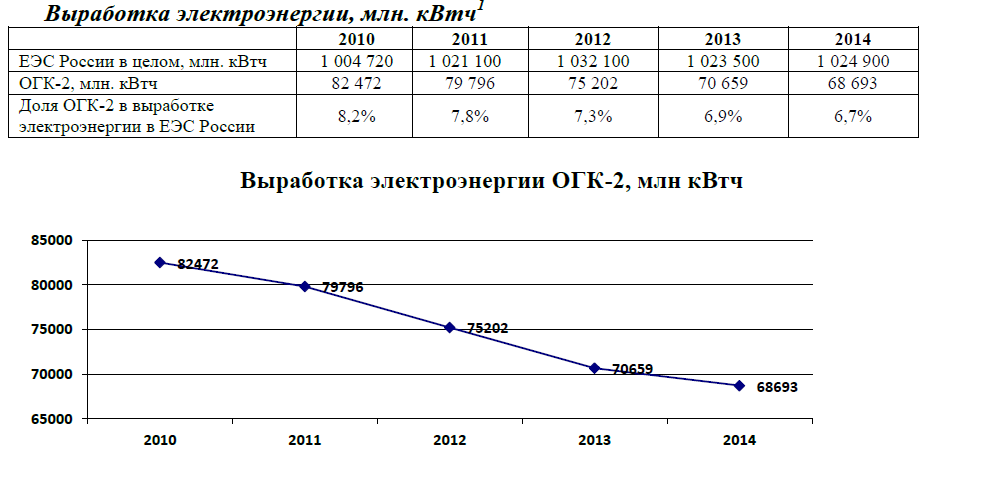 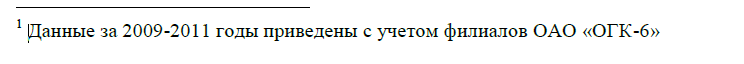 Cбыт электроэнергииВо втором квартале 2015 года:•	продажа по регулируемым договорам (РД) составила 2 946   млн.кВтч.•	продажа на свободном рынке составила 12 466   млн.кВтч.Продажа мощностиМощность Эмитента оплачивается на ежемесячной основе. Мощность, проданная в КОМ, была оплачена Эмитенту по сложившейся цене КОМ в соответствующей зоне свободного перетока с учетом коэффициента сезонности.На основании договоров о предоставлении мощности (ДПМ) Эмитенту оплачивается:•	с июня 2010 года мощность филиала ПАО «ОГК-2» - Рязанская ГРЭС (бл. №7, ПГУ - 420) в объеме 420 МВт;•	с февраля 2012 года – филиала ПАО «ОГК-2» - Киришская ГРЭС ПГУ-800 в объеме 795 МВт;•	с февраля 2013 года – филиала ПАО «ОГК-2» - Адлерская ТЭС по объекту ДПМ №4 (ПГУ-180) в объеме 176 МВт и объекту ДПМ №5 (ПГУ-180) в объеме 175 МВт;•	с декабря 2014 года - филиала ПАО «ОГК-2» - Череповецкая ГРЭС ПГУ-420 в объеме 421,6 МВт.Цена мощности по ДПМ определяется в соответствии с порядком определения цены поставляемой мощности (Приложение № 4 к ДПМ).Во 2 квартале 2015 года:•	продажа мощности на свободном рынке составила 11 172 МВт.•	продажа по регулируемым договорам 4 638 МВтУчастие в рынке системных услугОт ПАО «ОГК-2» услуги по нормированному первичному регулированию частоты и автоматическому вторичному регулированию частоты и мощности оказывают филиалы Киришская ГРЭС, Ставропольская ГРЭС, Сургутская ГРЭС-1, Псковская ГРЭС. Услуги по автоматическому вторичному регулированию частоты оказывают филиалы Киришская ГРЭС, Ставропольская ГРЭС и Сургутская ГРЭС-1.Во 2 квартале 2015 года услуги по автоматическому вторичному регулированию частоты оказывали филиалы Ставропольской ГРЭС и Сургутской ГРЭС-1. Выручка за второй квартал 2015 г. от участия в рынке системных услуг составила 21 043,46 тыс. руб. (без НДС).По оценке Эмитента результаты его деятельности в рассматриваемом периоде являются удовлетворительными, деятельность Эмитента соответствует тенденциям развития отрасли, что обусловлено полномасштабной программой повышения операционной эффективности, включающей в себя мероприятия, направленные на оптимизацию основных бизнес-процессов, таких как топливоиспользование, топливообеспечение, эксплуатация, сбытовая деятельность.В случае если мнения органов управления эмитента относительно представленной информации не совпадают, указывается мнение каждого из таких органов управления эмитента и аргументация, объясняющая их позицию.Мнения органов управления Эмитента относительно представленной информации совпадают.В случае если член совета директоров (наблюдательного совета) эмитента или член коллегиального исполнительного органа эмитента имеет особое мнение относительно представленной информации, отраженное в протоколе собрания (заседания) совета директоров (наблюдательного совета) эмитента или коллегиального исполнительного органа, на котором рассматривались соответствующие вопросы, и настаивает на отражении такого мнения в проспекте ценных бумаг, указываются такое особое мнение и аргументация члена органа управления эмитента, объясняющая его позицию.Ни один из членов органов управления Эмитента не имеет особого мнения относительно представленной информации. 4.6. Анализ факторов и условий, влияющих на деятельность эмитентаУказываются факторы и условия (влияние инфляции, изменение курсов иностранных валют, решения государственных органов, иные экономические, финансовые, политические и другие факторы), влияющие на деятельность эмитента и оказавшие влияние на изменение размера выручки от продажи эмитентом товаров, продукции, работ, услуг и прибыли (убытков) эмитента от основной деятельности. Дается прогноз в отношении продолжительности действия указанных факторов и условий. Описываются действия, предпринимаемые эмитентом, и действия, которые эмитент планирует предпринять в будущем для эффективного использования данных факторов и условий. Указываются способы, применяемые эмитентом, и способы, которые эмитент планирует использовать в будущем для снижения негативного эффекта факторов и условий, влияющих на деятельность эмитента. Описываются существенные события/факторы, которые могут в наибольшей степени негативно повлиять на возможность получения эмитентом в будущем таких же или более высоких результатов, по сравнению с результатами, полученными за последний завершенный отчетный период до даты утверждения проспекта ценных бумаг, а также вероятность наступления таких событий (возникновения факторов). Описываются существенные события/факторы, которые могут улучшить результаты деятельности эмитента, и вероятность их наступления, а также продолжительность их действия.К факторам и условиям, влияющим на деятельность Эмитента, относятся: - значительная степень государственного регулирования в отрасли, в том числе в части регулирования тарифов на тепло- и электроэнергию – сильное влияние; - повышение платежной дисциплины потребителей тепло- и электроэнергии – сильное влияние;- старение основного оборудования на предприятиях эмитента, недостаток инвестиционных ресурсов на поддержание генерирующих мощностей – сильное влияние.Действие данных факторов будет оказывать существенное влияние на деятельность Эмитента на протяжении ближайших нескольких лет. Действия, предпринимаемые Эмитентом, и действия, которые Эмитент планирует предпринять в будущем для эффективного использования данных факторов и условий:Эмитент для целей эффективного использования вышеуказанных факторов предпринимает и планирует в будущем предпринимать следующие действия:  - увеличивать объемы производства на эффективном оборудовании; - обеспечивать постоянный рост эффективности всех звеньев производственной цепи эмитента.
Способы, применяемые эмитентом, и способы, которые эмитент планирует использовать вбудущем для снижения негативного эффекта факторов и условий, влияющих на деятельность Эмитента:Эмитент для целей снижения негативного эффекта факторов и условий, влияющих на егодеятельность, предпринимает и планирует в будущем предпринимать следующие действия:-  провести модернизацию основных средств;  -  не допускать нарушений платежной дисциплины со стороны потребителей энергии; -  усилить финансовый контроль и снизить издержки.Существенные события / факторы, которые могут в наибольшей степени негативно повлиять на возможность получения эмитентом в будущем таких же или более высоких результатов, по сравнению с результатами, полученными за последний отчетный период, а также вероятность наступления таких событий (возникновения факторов):к существенным событиям/факторам, которые могут в наибольшей степени негативно повлиять на возможность получения эмитентом в будущем высоких результатов, относятся:-  рост конкуренции – слабое влияние;- снижение потребления – среднее влияние -  рост стоимости сырья и оборудования – сильное влияние .Вероятность наступления данных факторов оценивается эмитентом как высокая.Существенные события / факторы, которые могут улучшить результаты деятельностиэмитента, вероятность их наступления, а также продолжительность их действия:Существенными событиями / факторами, которые могут улучшить результаты деятельности Эмитента, могут стать: - резкое улучшение платежной дисциплины потребителей электроэнергии; - доведение тарифов на производимую электроэнергию до экономически обоснованных уровней, позволяющих не только поддерживать в надлежащем виде техническое состояние основных фондов, но и обеспечивать инвестиционный потенциал отрасли.Вероятность наступления указанных событий / факторов эмитент расценивает как среднюю. В  случае наступления указанных событий/факторов они будут оказывать положительное влияние в течение продолжительного времени.4.7. Конкуренты эмитентаУказываются основные существующие и предполагаемые конкуренты эмитента по основным видам деятельности, включая конкурентов за рубежом. Приводится перечень факторов конкурентоспособности эмитента с описанием степени их влияния на конкурентоспособность производимой продукции (работ, услуг).Конкурентные преимущества Эмитента:диверсифицированный топливный баланс – сильное влияние, территориальное распределение генерирующих активов – среднее влияние,высокая доля рынка электроэнергии и мощности – среднее влияние,нахождение в узлах с высокой востребованностью электроэнергии (ХМАО; ОЭС Юга; ОЭС Урала; ОЭС Центра – среднее влияние.Конкурентов за рубежом Компания не имеет, так как вся реализация вырабатываемой электроэнергии осуществляется на внутреннем оптовом рынке электроэнергии и мощности. Основными конкурентами Компании на оптовом рынке электрической энергии (мощности) являются: ОАО «Концерн Росэнергоатом»,                    ОАО «Э.ОН Россия», ПАО «Энел ОГК-5», ПАО «ИНТЕР РАО ЕЭС», ОАО «Фортум»,              ООО «ЛУКОЙЛ-Кубаньэнерго», и ПАО «РусГидро».Киришская ГРЭС, расположена в г. Кириши в 150 км от г. Санкт-Петербурга. Установленная мощность электростанции 2595 МВт, в том числе новый блок ПГУ-800, введенный в 2012 г. Основное топливо – газ. Станция находится в составе ОЭС Северо-Запада, основу генерирующих мощностей которой также составляют Ленинградская АЭС, ТЭЦ, входящие в состав ОАО «ТГК-1», Северо-западная ТЭЦ (ПАО «ИНТЕР РАО ЕЭС»), а также Псковская ГРЭС (ПАО «ОГК-2»). Совокупная регулирующая мощность других электростанций в зимний период меньше регулирующего диапазона мощности Киришской ГРЭС и не удовлетворяет потребностям центральной части ОЭС в регулировании, в связи с чем, станция является главным регулятором частоты и мощности в системе. Работающие с частичной загрузкой блоки Киришской ГРЭС – основной источник энергии для балансирующего рынка в регионе. Системный оператор задает достаточно высокую нагрузку станции, используя её в качестве регулятора и для обеспечения надежности системы.
Основными конкурентами являются электростанции Ленинградской области: Северо-Западная ТЭЦ (ОАО «Интер РАО Электрогенерация»), Ленинградская АЭС (Концерн «Росэнергоатом»), станции ОАО «ТГК-1». Псковская ГРЭС, расположена в п. Дедовичи в 130 км от г. Пскова. Установленная мощность станции – 440 МВт, основное топливо - газ. Псковская ГРЭС расположена в ОЭС Северо-ЗападаЗагрузка электростанции обеспечивает техническую возможность экспортных поставок в энергосистемы Белоруссии и стран Балтии в силу расположения Псковской ГРЭС в электрической сети, обеспечивающей параллельную работу энергосистем указанных стран с ЕЭС России.В соответствии с перечисленными факторами Псковской ГРЭС имеет жесткую зависимость производства электрической энергии от спроса на электроэнергию, в том числе и в странах Балтии и Белоруссии. Также на функционирование станции значительное влияние оказывает схемо-балансовое состояние сечений, связывающих ЕЭС России с энергосистемами стран Прибалтики. Данное обстоятельство оказывает значительное влияние на ценообразование в узлах, как Псковской ГРЭС, так и Киришской ГРЭС.Конкурентами Псковской ГРЭС являются электростанции Ленинградской области: Северо-Западная ТЭЦ (ОАО «Интер РАО Электрогенерация»), Ленинградская АЭС (Концерн «Росэнергоатом»), станции ОАО «ТГК-1». Рязанская ГРЭС расположена в г. Новомичуринске Рязанской области и функционирует в ОЭС Центра. Рязанская ГРЭС  входит в пятерку крупнейших российских электростанций по установленной мощности. Установленная мощность – 3070 МВт. Основным топливом 1-й очереди является бурый уголь. Основным топливом 2-й очереди является природный газ.Газомазутные блоки 800 МВт и ПГУ-420 имеют сравнительно низкую конкурентоспособность на рынке. Затраты на топливо для угольных блоков в среднем сравнимы с ценовыми индикаторами рынка. Рязанская ГРЭС является одним из основных поставщиков на балансирующем рынке электроэнергии региона.К основным конкурентам относятся станции: Каширская ГРЭС, Костромская ГРЭС и Черепетская ГРЭС (ПАО «ИНТЕР РАО ЕЭС»), Шатурская ГРЭС и Смоленская ГРЭС      (ОАО «Э.ОН Россия»), Конаковская ГРЭС (ПАО «Энел ОГК-5»). Кроме того, в сети 500 кВ также поступает энергия Нововоронежской, Калининской, Смоленской АЭС                     (ОАО «Концерн Росэнергоатом») и Волжской ГЭС (ПАО «РусГидро»»), а также энергия из ОЭС Средней Волги и Урала.Череповецкая ГРЭС расположена в поселке Кадуй Вологодской области. Установленная мощность станции – 1051,6 МВт, введен новый блок ПГУ-420, использующий парогазовую технологию в производстве электроэнергии. В качестве основных видов топлива на электростанции используются каменный уголь и природный газ. Череповецкая ГРЭС является основным поставщиком электроэнергии в Вологодском узле.Конкурентным преимуществом Череповецкой ГРЭС является возможность использования, как угля, так и газа для производства электрической энергии, а также высокая эффективность работы нового блока. Варьирование топливно-энергетического баланса в зависимости от конъюнктуры рынка топлива повышает коммерческую эффективность производства электроэнергии на Череповецкой ГРЭС. Конкурентами Череповецкой ГРЭС являются станции, связанные с районом по ЛЭП 500 кВ, а именно: Костромская ГРЭС (ПАО «ИНТЕР РАО ЕЭС») и Конаковская ГРЭС        (ПАО «Энел ОГК-5»), а также Калининская АЭС (ЛЭП 750 кВ, базовый график)                   (ОАО «Концерн Росэнергоатом»). Новочеркасская ГРЭС расположена в п. Донской Ростовской области. Установленная мощность станции – 1905 МВт. В качестве основных видов топлива на электростанции используются уголь и природный газ. Станция расположена в ОЭС Юга, является системообразующей станцией ЗСП Кубани. Пиковое регулирование осуществляется Цимлянской ГЭС. Основная загрузка электростанции в базовом режиме, также частично участвует в балансирующем рынке. Выработка электростанции составляет более 15% потребления ОЭС Юга. Высокая конкурентоспособность при работе на угле. Топливная составляющая при использовании газа в среднем выше ценовых индикаторов рынка.Основными конкурентами являются: Ростовская АЭС                                                  (ОАО «Концерн Росэнергоатом») и Невинномысская ГРЭС (ПАО «Энел ОГК-5»).Ставропольская ГРЭС расположена в поселке Солнечнодольск Ставропольского края (ОЭС Юга). Установленная мощность – 2400 МВт. Играет ключевую роль в поддержании системной надежности ОЭС Юга.В качестве преимуществ Ставропольской ГРЭС можно отметить большой диапазон регулирования мощности, скорость набора и сброса нагрузки, что обеспечивает максимальные возможности электростанции в покрытии графика потребления. На электростанции три блока участвуют в рынке системных услуг в части НПРЧ и два блок в АРЧМ.Конкурентами Ставропольской ГРЭС в ОЭС Юга являются: Невинномысская ГРЭС (ПАО «Энел ОГК-5») и Краснодарская ТЭЦ (ООО "ЛУКОЙЛ-Кубаньэнерго"). Старые энергоблоки Невинномысской ГРЭС и Краснодарской ТЭЦ имеют большой процент износа оборудования, более низкие диапазон регулирования и скорости набора и сброса нагрузок. Новое оборудование данных станций высокоэффективно.Адлерская ТЭС - современная парогазовая электростанция, состоящая из двух автономных энергоблоков ПГУ-180, суммарной установленной мощностью 360 МВт. Станция расположена в Адлерском районе города Сочи Крснодарского края (ОЭС Юга).С февраля 2013 года Адлерская ТЭС обеспечивает надежное электро- и теплоснабжения объектов спортивной и туристической инфраструктуры в г. Сочи. Проект строительства Адлерской ТЭС был включен в утвержденную Правительством РФ «Программу строительства олимпийских объектов и развития города Сочи как горноклиматического курорта».В качестве преимуществ Адлерская ТЭС необходимо отметить высокие показатели эффективности, которые обеспечивает современные газо-турбинные технологии производства электрической энергии. Кроме этого, большой диапазон регулирования мощности, скорость набора и сброса нагрузки, что обеспечивает максимальные возможности электростанции в покрытии графика потребления. Конкурентами Адлерской ТЭС в ОЭС Юга являются: Сочинская ТЭС                        (ПАО «ИнтерРАО ЕЭС»), Невинномысская ГРЭС (ПАО «Энел ОГК-5») и Краснодарская ТЭЦ (ООО «ЛУКОЙЛ-Кубаньэнерго»).Сургутская ГРЭС-1 находится в г. Сургут Тюменской области (ОЭС Урала). Установленная мощность станции – 3268 МВт.Станция располагается в Тюменской энергосистеме, входящей в состав ОЭС Урала. Ввод в Тюменской энергосистеме новых, более экономичных мощностей у конкурентов не привел к существенному снижению выработки электроэнергии на электростанции.  Основные конкуренты: Нижневартовская ГРЭС (ОАО «Интер-РАО Электрогенерация») и Сургутская ГРЭС-2 (ОАО «Э.ОН Россия») имеют энергоблоки 800 МВт, технико-экономические показатели которых опережают энергоблоки Сургутской ГРЭС-1, однако большая единичная мощность данных блоков приводит к более существенному недопроизводству электроэнергии при неплановых ремонтах. Конкуренция в смежных ЗСП Тюмени и Северной Тюмени усилилась с вводом высокоэффективных ПГУ-450 на Уренгойской ГРЭС и трёх ПГУ-420 на Няганской ГРЭС.Троицкая ГРЭС расположена в г. Троицке Челябинской области в зоне перетоков электроэнергии Екатеринбург-Челябинск-Магнитогорск (ОЭС Урала), а также на линии прямых поставок в Северный Казахстан. Установленная мощность станции – 1296 МВт За счет низкой топливной составляющей имеет высокую востребованность на ОРЭ, что, учитывая ожидаемые темпы роста цен на газ и уголь сохранится в перспективе.         ПАО «ОГК-2» ведет масштабную работу по проведению капитальных ремонтов генерирующего оборудования электростанции, что позволит повысить надежность и увеличить объемы реализации электроэнергии на ОРЭ с высокой рентабельностью продаж.Основным конкурентом является Рефтинская ГРЭС (ПАО «Энел ОГК-5»). Также можно выделить Южно-Уральскую ГРЭС (ОАО «ОГК-3»), которая имеет более высокую стоимость производства электроэнергии в целом по электростанции за счет того, что топливная составляющая производства электроэнергии на газе (основное топливо, используемое энергоблоками Южно-Уральской ГРЭС) превышает топливную составляющую Троицкой ГРЭС, основным топливом которой является экибастузский уголь. Также конкуренцию составляют челябинские электростанции ОАО «Фортум» и Курганская ТЭЦ, основным топливом которой также является экибастузский уголь. Серовская ГРЭС расположена в Серово-Богословском узле, в котором присутствуют производства стали, алюминия и ферросплавов. Установленная мощность – 388 МВт.Электростанция является единственной крупной электростанцией в узле (установленная мощность Богословской ТЭЦ всего 141 МВт, вырабатывает электроэнергию на тепловом потреблении присоединенных потребителей).  Может использовать в качестве топлива газ, уголь либо смесь газа и угля. Даже с учетом ввода в работу ВЛ 500 кВ Северная – БАЗ (по сути - повышающая только надежность электроснабжения узла) востребованность электростанции сохранилась, а снижение доли газа в топливном балансе электростанции позволит увеличить эффективность работы на ОРЭ.Конкуренты: Богословская ТЭЦ (ОК «РУСАЛ»), которая имеет большую по сравнению с Серовской ГРЭС, зависимость режима работы от тепловой нагрузки потребителей и меньшую установленную мощность. В смежных узлах расположены две крупные электростанции: Яйвинская ГРЭС (ОАО «Э.Он Россия») – обладает более эффективным оборудованием, в том числе введенным в 2011 г. ПГУ-400, и Нижнетуринская ГРЭС (ПАО «Т ПЛЮС») – низкоэффективная электростанция с установленной мощностью оборудования 282 МВт. Красноярская ГРЭС-2 расположена в г. Зеленогорск в 167 км от г. Красноярска и относится к ОЭС Сибири. Установленная мощность – 1250 МВт. Основным топливом является бурый уголь, резервное топливо не предусмотрено. Загрузка станции во многом зависит от сезонных факторов, таких как уровень воды в водохранилищах, температуры воздуха. В период ремонта на Саяно-Шушенской ГЭС, Красноярская ГРЭС-2 функционировала на уровне загрузки, близком к предельному.Основными конкурентами являются: Берёзовская ГРЭС (ОАО «Э.ОН Россия»), Саяно-Шушинская ГЭС, Красноярская ГЭС, Богучанская ГЭС (ПАО «РусГидро»), а также Беловская и Томь-Усинская ГРЭС (ОАО «Кузбассэнерго», входит в состав СГК) и Назаровская ГРЭС (ОАО «Назаровская ГРЭС», входит в состав СГК).Раздел V. Подробные сведения о лицах, входящих в состав органов управления эмитента, органов эмитента по контролю за его финансово-хозяйственной деятельностью, и краткие сведения о сотрудниках (работниках) эмитента5.1. Сведения о структуре и компетенции органов управления эмитентаСведения раскрыты Эмитентом в составе ежеквартального отчета за 2 квартал 2015 года, опубликованном 14.08.2015г. на странице Эмитента в сети Интернет:  http://www.e-disclosure.ru/portal/files.aspx?id=7234&type=5; а также http://www.ogk2.ru/rus/si/infodisclosure/kvartal/.Раскрытая информация, на которую дается ссылка, не изменилась и является актуальной на дату утверждения Проспекта ценных бумаг.Сведения о наличии внутренних документов эмитента, регулирующих деятельность его органов управления:1.Положение об общем собрании акционеров Публичного акционерного общества «Вторая генерирующая компания оптового рынка электроэнергии».2. Положение о Совете директоров Публичного акционерного общества «Вторая генерирующая компания оптового рынка электроэнергии».3. Положение о Генеральном директоре Публичного акционерного общества «Вторая генерирующая компания оптового рынка электроэнергии».4. Положение о Правлении Публичного акционерного общества «Вторая генерирующая компания оптового рынка электроэнергии».Адрес страницы в сети Интернет, на которой в свободном доступе размещен полный текст действующей редакции устава эмитента и внутренних документов, регулирующих деятельность органов эмитента, а также кодекса корпоративного управления эмитента в случае его наличия:полный текст действующей редакции устава эмитента: http://www.e-disclosure.ru/portal/files.aspx?id=7234&type=1, http://www.ogk2.ru/rus/si/docs/.полный текст внутренних документов, регулирующих деятельность органов эмитента: http://www.e-disclosure.ru/portal/files.aspx?id=7234&type=1, http://www.ogk2.ru/rus/si/docs/.Кодекс  корпоративного управления одобрен Советом директоров ПАО «ОГК-2» 26.09.2006 (Протокол №43/43).5.2. Информация о лицах, входящих в состав органов управления эмитентаСостав совета директоров (наблюдательного совета) эмитентаФИО: Федоров Денис Владимирович(председатель)Год рождения: 1978Образование: высшееВсе должности, занимаемые данным лицом в эмитенте и других организациях за последние 5 лет и в настоящее время в хронологическом порядке, в том числе по совместительствуДоли участия такого лица в уставном (складочном) капитале (паевом фонде) эмитента, являющегося коммерческой организацией, а для эмитентов, являющихся акционерными обществами, - также доли принадлежащих такому лицу обыкновенных акций эмитента и количества акций эмитента каждой категории (типа), которые могут быть приобретены таким лицом в результате осуществления прав по принадлежащим ему опционам эмитента: 0,068%  доли участия такого лица в уставном (складочном) капитале (паевом фонде) дочерних обществ эмитента, а для тех дочерних обществ эмитента, которые являются акционерными обществами, - также доли принадлежащих такому лицу обыкновенных акций дочернего общества эмитента и количества акций дочернего общества эмитента каждой категории (типа), которые могут быть приобретены таким лицом в результате осуществления прав по принадлежащим ему опционам дочернего общества эмитента: 0%характера любых родственных связей с иными лицами, входящими в состав органов управления эмитента и/или органов контроля за финансово-хозяйственной деятельностью эмитента: родственных связей нетсведения о привлечении такого лица к административной ответственности за правонарушения в области финансов, налогов и сборов, рынка ценных бумаг или уголовной ответственности (наличии судимости) за преступления в сфере экономики или за преступления против государственной власти: к указанной ответственности не привлекался сведения о занятии таким лицом должностей в органах управления коммерческих организаций в период, когда в отношении указанных организаций было возбуждено дело о банкротстве и/или введена одна из процедур банкротства, предусмотренных законодательством Российской Федерации о несостоятельности (банкротстве): указанные должности в указанных организациях не занималСведения об участии в работе комитетов Совета директоров: член Совета директоров не принимает участия в работе комитетовЧлен Совета директоров не является независимым.  ФИО: Башук Денис НиколаевичГод рождения: 1971Образование: высшееВсе должности, занимаемые данным лицом в эмитенте и других организациях за последние 5 лет и в настоящее время в хронологическом порядке, в том числе по совместительствуДоли участия такого лица в уставном (складочном) капитале (паевом фонде) эмитента, являющегося коммерческой организацией, а для эмитентов, являющихся акционерными обществами, - также доли принадлежащих такому лицу обыкновенных акций эмитента и количества акций эмитента каждой категории (типа), которые могут быть приобретены таким лицом в результате осуществления прав по принадлежащим ему опционам эмитента: 0,018%доли участия такого лица в уставном (складочном) капитале (паевом фонде) дочерних обществ эмитента, а для тех дочерних обществ эмитента, которые являются акционерными обществами, - также доли принадлежащих такому лицу обыкновенных акций дочернего общества эмитента и количества акций дочернего общества эмитента каждой категории (типа), которые могут быть приобретены таким лицом в результате осуществления прав по принадлежащим ему опционам дочернего общества эмитента: 0%характера любых родственных связей с иными лицами, входящими в состав органов управления эмитента и/или органов контроля за финансово-хозяйственной деятельностью эмитента: родственных связей нетсведения о привлечении такого лица к административной ответственности за правонарушения в области финансов, налогов и сборов, рынка ценных бумаг или уголовной ответственности (наличии судимости) за преступления в сфере экономики или за преступления против государственной власти: к указанной ответственности не привлекался сведения о занятии таким лицом должностей в органах управления коммерческих организаций в период, когда в отношении указанных организаций было возбуждено дело о банкротстве и/или введена одна из процедур банкротства, предусмотренных законодательством Российской Федерации о несостоятельности (банкротстве): указанные должности в указанных организациях не занималСведения об участии в работе комитетов Совета директоров: член Совета директоров не принимает участия в работе комитетовЧлен Совета директоров не является  независимым.  ФИО: Ежов Сергей ВикторовичГод рождения: 1972Образование: высшееВсе должности, занимаемые данным лицом в эмитенте и других организациях за последние 5 лет и в настоящее время в хронологическом порядке, в том числе по совместительствуДоли участия такого лица в уставном (складочном) капитале (паевом фонде) эмитента, являющегося коммерческой организацией, а для эмитентов, являющихся акционерными обществами, - также доли принадлежащих такому лицу обыкновенных акций эмитента и количества акций эмитента каждой категории (типа), которые могут быть приобретены таким лицом в результате осуществления прав по принадлежащим ему опционам эмитента: 0,0091% доли участия такого лица в уставном (складочном) капитале (паевом фонде) дочерних х обществ эмитента, а для тех дочерних обществ эмитента, которые являются акционерными обществами, - также доли принадлежащих такому лицу обыкновенных акций дочернего общества эмитента и количества акций дочернего общества эмитента каждой категории (типа), которые могут быть приобретены таким лицом в результате осуществления прав по принадлежащим ему опционам дочернего общества эмитента: 0%характера любых родственных связей с иными лицами, входящими в состав органов управления эмитента и/или органов контроля за финансово-хозяйственной деятельностью эмитента: родственных связей нетсведения о привлечении такого лица к административной ответственности за правонарушения в области финансов, налогов и сборов, рынка ценных бумаг или уголовной ответственности (наличии судимости) за преступления в сфере экономики или за преступления против государственной власти: к указанной ответственности не привлекался сведения о занятии таким лицом должностей в органах управления коммерческих организаций в период, когда в отношении указанных организаций было возбуждено дело о банкротстве и/или введена одна из процедур банкротства, предусмотренных законодательством Российской Федерации о несостоятельности (банкротстве): указанные должности в указанных организациях не занималСведения об участии в работе комитетов Совета директоров: член Совета директоров не принимает участия в работе комитетовЧлен Совета директоров не является  независимым.  ФИО: Иванников Александр СергеевичГод рождения: 1966Образование: высшееВсе должности, занимаемые данным лицом в эмитенте и других организациях за последние 5 лет и в настоящее время в хронологическом порядке, в том числе по совместительствуДоли участия такого лица в уставном (складочном) капитале (паевом фонде) эмитента, являющегося коммерческой организацией, а для эмитентов, являющихся акционерными обществами, - также доли принадлежащих такому лицу обыкновенных акций эмитента и количества акций эмитента каждой категории (типа), которые могут быть приобретены таким лицом в результате осуществления прав по принадлежащим ему опционам эмитента: 0,0018% доли участия такого лица в уставном (складочном) капитале (паевом фонде) дочерних обществ эмитента, а для тех дочерних обществ эмитента, которые являются акционерными обществами, - также доли принадлежащих такому лицу обыкновенных акций дочернего общества эмитента и количества акций дочернего общества эмитента каждой категории (типа), которые могут быть приобретены таким лицом в результате осуществления прав по принадлежащим ему опционам дочернего общества эмитента: 0%характера любых родственных связей с иными лицами, входящими в состав органов управления эмитента и/или органов контроля за финансово-хозяйственной деятельностью эмитента: родственных связей нетсведения о привлечении такого лица к административной ответственности за правонарушения в области финансов, налогов и сборов, рынка ценных бумаг или уголовной ответственности (наличии судимости) за преступления в сфере экономики или за преступления против государственной власти: к указанной ответственности не привлекался сведения о занятии таким лицом должностей в органах управления коммерческих организаций в период, когда в отношении указанных организаций было возбуждено дело о банкротстве и/или введена одна из процедур банкротства, предусмотренных законодательством Российской Федерации о несостоятельности (банкротстве): указанные должности в указанных организациях не занималСведения об участии в работе комитетов Совета директоров: член Совета директоров не принимает участия в работе комитетовЧлен Совета директоров не является независимым.  ФИО: Коробкина Ирина ЮрьевнаГод рождения: 1976Образование: высшееВсе должности, занимаемые данным лицом в эмитенте и других организациях за последние 5 лет и в настоящее время в хронологическом порядке, в том числе по совместительствуДоли участия такого лица в уставном (складочном) капитале (паевом фонде) эмитента, являющегося коммерческой организацией, а для эмитентов, являющихся акционерными обществами, - также доли принадлежащих такому лицу обыкновенных акций эмитента и количества акций эмитента каждой категории (типа), которые могут быть приобретены таким лицом в результате осуществления прав по принадлежащим ему опционам эмитента: 0,018% доли участия такого лица в уставном (складочном) капитале (паевом фонде) дочерних обществ эмитента, а для тех дочерних обществ эмитента, которые являются акционерными обществами, - также доли принадлежащих такому лицу обыкновенных акций дочернего общества эмитента и количества акций дочернего общества эмитента каждой категории (типа), которые могут быть приобретены таким лицом в результате осуществления прав по принадлежащим ему опционам дочернего общества эмитента: 0%характера любых родственных связей с иными лицами, входящими в состав органов управления эмитента и/или органов контроля за финансово-хозяйственной деятельностью эмитента: родственных связей нетсведения о привлечении такого лица к административной ответственности за правонарушения в области финансов, налогов и сборов, рынка ценных бумаг или уголовной ответственности (наличии судимости) за преступления в сфере экономики или за преступления против государственной власти: к указанной ответственности не привлекался сведения о занятии таким лицом должностей в органах управления коммерческих организаций в период, когда в отношении указанных организаций было возбуждено дело о банкротстве и/или введена одна из процедур банкротства, предусмотренных законодательством Российской Федерации о несостоятельности (банкротстве): указанные должности в указанных организациях не занималСведения об участии в работе комитетов Совета директоров: Член Совета директоров не является   независимым.  ФИО: Рогов Александр ВладимировичГод рождения: 1981Образование: высшееВсе должности, занимаемые данным лицом в эмитенте и других организациях за последние 5 лет и в настоящее время в хронологическом порядке, в том числе по совместительствуДоли участия такого лица в уставном (складочном) капитале (паевом фонде) эмитента, являющегося коммерческой организацией, а для эмитентов, являющихся акционерными обществами, - также доли принадлежащих такому лицу обыкновенных акций эмитента и количества акций эмитента каждой категории (типа), которые могут быть приобретены таким лицом в результате осуществления прав по принадлежащим ему опционам эмитента: 0,029% доли участия такого лица в уставном (складочном) капитале (паевом фонде) дочерних обществ эмитента, а для тех дочерних обществ эмитента, которые являются акционерными обществами, - также доли принадлежащих такому лицу обыкновенных акций дочернего общества эмитента и количества акций дочернего общества эмитента каждой категории (типа), которые могут быть приобретены таким лицом в результате осуществления прав по принадлежащим ему опционам дочернего общества эмитента: 0%характера любых родственных связей с иными лицами, входящими в состав органов управления эмитента и/или органов контроля за финансово-хозяйственной деятельностью эмитента: родственных связей нетсведения о привлечении такого лица к административной ответственности за правонарушения в области финансов, налогов и сборов, рынка ценных бумаг или уголовной ответственности (наличии судимости) за преступления в сфере экономики или за преступления против государственной власти: к указанной ответственности не привлекался сведения о занятии таким лицом должностей в органах управления коммерческих организаций в период, когда в отношении указанных организаций было возбуждено дело о банкротстве и/или введена одна из процедур банкротства, предусмотренных законодательством Российской Федерации о несостоятельности (банкротстве): указанные должности в указанных организациях не занималСведения об участии в работе комитетов Совета директоров: Член Совета директоров не является  независимым.  ФИО: Филь Сергей СергеевичГод рождения: 1980Образование: высшееВсе должности, занимаемые данным лицом в эмитенте и других организациях за последние 5 лет и в настоящее время в хронологическом порядке, в том числе по совместительствуДоли участия такого лица в уставном (складочном) капитале (паевом фонде) эмитента, являющегося коммерческой организацией, а для эмитентов, являющихся акционерными обществами, - также доли принадлежащих такому лицу обыкновенных акций эмитента и количества акций эмитента каждой категории (типа), которые могут быть приобретены таким лицом в результате осуществления прав по принадлежащим ему опционам эмитента: 0,019% доли участия такого лица в уставном (складочном) капитале (паевом фонде) дочерних обществ эмитента, а для тех дочерних обществ эмитента, которые являются акционерными обществами, - также доли принадлежащих такому лицу обыкновенных акций дочернего общества эмитента и количества акций дочернего общества эмитента каждой категории (типа), которые могут быть приобретены таким лицом в результате осуществления прав по принадлежащим ему опционам дочернего общества эмитента: 0%характера любых родственных связей с иными лицами, входящими в состав органов управления эмитента и/или органов контроля за финансово-хозяйственной деятельностью эмитента: родственных связей нетсведения о привлечении такого лица к административной ответственности за правонарушения в области финансов, налогов и сборов, рынка ценных бумаг или уголовной ответственности (наличии судимости) за преступления в сфере экономики или за преступления против государственной власти: к указанной ответственности не привлекался сведения о занятии таким лицом должностей в органах управления коммерческих организаций в период, когда в отношении указанных организаций было возбуждено дело о банкротстве и/или введена одна из процедур банкротства, предусмотренных законодательством Российской Федерации о несостоятельности (банкротстве): указанные должности в указанных организациях не занималСведения об участии в работе комитетов Совета директоров: Член Совета директоров не является   независимым.  ФИО: Шацкий Павел ОлеговичГод рождения: 1972Образование: высшееВсе должности, занимаемые данным лицом в эмитенте и других организациях за последние 5 лет и в настоящее время в хронологическом порядке, в том числе по совместительствуДоли участия такого лица в уставном (складочном) капитале (паевом фонде) эмитента, являющегося коммерческой организацией, а для эмитентов, являющихся акционерными обществами, - также доли принадлежащих такому лицу обыкновенных акций эмитента и количества акций эмитента каждой категории (типа), которые могут быть приобретены таким лицом в результате осуществления прав по принадлежащим ему опционам эмитента: 0,009% доли участия такого лица в уставном (складочном) капитале (паевом фонде) дочерних обществ эмитента, а для тех дочерних обществ эмитента, которые являются акционерными обществами, - также доли принадлежащих такому лицу обыкновенных акций дочернего общества эмитента и количества акций дочернего общества эмитента каждой категории (типа), которые могут быть приобретены таким лицом в результате осуществления прав по принадлежащим ему опционам дочернего общества эмитента: 0%характера любых родственных связей с иными лицами, входящими в состав органов управления эмитента и/или органов контроля за финансово-хозяйственной деятельностью эмитента: родственных связей нетсведения о привлечении такого лица к административной ответственности за правонарушения в области финансов, налогов и сборов, рынка ценных бумаг или уголовной ответственности (наличии судимости) за преступления в сфере экономики или за преступления против государственной власти: к указанной ответственности не привлекался сведения о занятии таким лицом должностей в органах управления коммерческих организаций в период, когда в отношении указанных организаций было возбуждено дело о банкротстве и/или введена одна из процедур банкротства, предусмотренных законодательством Российской Федерации о несостоятельности (банкротстве): указанные должности в указанных организациях не занималСведения об участии в работе комитетов Совета директоров: Член Совета директоров не является   независимым.  ФИО: Долин Юрий ЕфимовичГод рождения: 1949Образование: высшееВсе должности, занимаемые данным лицом в эмитенте и других организациях за последние 5 лет и в настоящее время в хронологическом порядке, в том числе по совместительствуДоли участия такого лица в уставном (складочном) капитале (паевом фонде) эмитента, являющегося коммерческой организацией, а для эмитентов, являющихся акционерными обществами, - также доли принадлежащих такому лицу обыкновенных акций эмитента и количества акций эмитента каждой категории (типа), которые могут быть приобретены таким лицом в результате осуществления прав по принадлежащим ему опционам эмитента: 0,009%доли участия такого лица в уставном (складочном) капитале (паевом фонде) дочерних обществ эмитента, а для тех дочерних обществ эмитента, которые являются акционерными обществами, - также доли принадлежащих такому лицу обыкновенных акций дочернего общества эмитента и количества акций дочернего общества эмитента каждой категории (типа), которые могут быть приобретены таким лицом в результате осуществления прав по принадлежащим ему опционам дочернего общества эмитента: 0%характера любых родственных связей с иными лицами, входящими в состав органов управления эмитента и/или органов контроля за финансово-хозяйственной деятельностью эмитента: родственных связей нетсведения о привлечении такого лица к административной ответственности за правонарушения в области финансов, налогов и сборов, рынка ценных бумаг или уголовной ответственности (наличии судимости) за преступления в сфере экономики или за преступления против государственной власти: к указанной ответственности не привлекался сведения о занятии таким лицом должностей в органах управления коммерческих организаций в период, когда в отношении указанных организаций было возбуждено дело о банкротстве и/или введена одна из процедур банкротства, предусмотренных законодательством Российской Федерации о несостоятельности (банкротстве): указанные должности в указанных организациях не занималСведения об участии в работе комитетов Совета директоров: Член Совета директоров не является независимым.  ФИО: Карапетян Карен ВильгельмовичГод рождения: 1963Образование: высшееВсе должности, занимаемые данным лицом в эмитенте и других организациях за последние 5 лет и в настоящее время в хронологическом порядке, в том числе по совместительствуДоли участия такого лица в уставном (складочном) капитале (паевом фонде) эмитента, являющегося коммерческой организацией, а для эмитентов, являющихся акционерными обществами, - также доли принадлежащих такому лицу обыкновенных акций эмитента и количества акций эмитента каждой категории (типа), которые могут быть приобретены таким лицом в результате осуществления прав по принадлежащим ему опционам эмитента: 0,009%доли участия такого лица в уставном (складочном) капитале (паевом фонде) дочерних обществ эмитента, а для тех дочерних обществ эмитента, которые являются акционерными обществами, - также доли принадлежащих такому лицу обыкновенных акций дочернего общества эмитента и количества акций дочернего общества эмитента каждой категории (типа), которые могут быть приобретены таким лицом в результате осуществления прав по принадлежащим ему опционам дочернего общества эмитента: 0%характера любых родственных связей с иными лицами, входящими в состав органов управления эмитента и/или органов контроля за финансово-хозяйственной деятельностью эмитента: родственных связей нетсведения о привлечении такого лица к административной ответственности за правонарушения в области финансов, налогов и сборов, рынка ценных бумаг или уголовной ответственности (наличии судимости) за преступления в сфере экономики или за преступления против государственной власти: к указанной ответственности не привлекался сведения о занятии таким лицом должностей в органах управления коммерческих организаций в период, когда в отношении указанных организаций было возбуждено дело о банкротстве и/или введена одна из процедур банкротства, предусмотренных законодательством Российской Федерации о несостоятельности (банкротстве): указанные должности в указанных организациях не занималСведения об участии в работе комитетов Совета директоров: член Совета директоров не принимает участия в работе комитетов Совета директоровЧлен Совета директоров не является   независимым.  Ф.И.О. Шевчук Александр ВикторовичГод рождения: 1983 
Образование: высшее Все должности, занимаемые данным лицом в эмитенте и других организациях за последние 5 лет и в настоящее время в хронологическом порядке, в том числе по совместительствуДоли участия такого лица в уставном (складочном) капитале (паевом фонде) эмитента, являющегося коммерческой организацией, а для эмитентов, являющихся акционерными обществами, - также доли принадлежащих такому лицу обыкновенных акций эмитента и количества акций эмитента каждой категории (типа), которые могут быть приобретены таким лицом в результате осуществления прав по принадлежащим ему опционам эмитента: 0,001%доли участия такого лица в уставном (складочном) капитале (паевом фонде) дочерних обществ эмитента, а для тех дочерних обществ эмитента, которые являются акционерными обществами, - также доли принадлежащих такому лицу обыкновенных акций дочернего общества эмитента и количества акций дочернего общества эмитента каждой категории (типа), которые могут быть приобретены таким лицом в результате осуществления прав по принадлежащим ему опционам дочернего общества эмитента: 0%характера любых родственных связей с иными лицами, входящими в состав органов управления эмитента и/или органов контроля за финансово-хозяйственной деятельностью эмитента: родственных связей нетсведения о привлечении такого лица к административной ответственности за правонарушения в области финансов, налогов и сборов, рынка ценных бумаг или уголовной ответственности (наличии судимости) за преступления в сфере экономики или за преступления против государственной власти: к указанной ответственности не привлекался сведения о занятии таким лицом должностей в органах управления коммерческих организаций в период, когда в отношении указанных организаций было возбуждено дело о банкротстве и/или введена одна из процедур банкротства, предусмотренных законодательством Российской Федерации о несостоятельности (банкротстве): указанные должности в указанных организациях не занималСведения об участии в работе комитетов Совета директоров: Член Совета директоров  является независимым.  Информация о единоличном исполнительном органе эмитентаФИО: Башук Денис НиколаевичГод рождения: 1971Образование: высшееВсе должности, занимаемые данным лицом в эмитенте и других организациях за последние 5 лет и в настоящее время в хронологическом порядке, в том числе по совместительствуДоли участия такого лица в уставном (складочном) капитале (паевом фонде) эмитента, являющегося коммерческой организацией, а для эмитентов, являющихся акционерными обществами, - также доли принадлежащих такому лицу обыкновенных акций эмитента и количества акций эмитента каждой категории (типа), которые могут быть приобретены таким лицом в результате осуществления прав по принадлежащим ему опционам эмитента: 0,018% доли участия такого лица в уставном (складочном) капитале (паевом фонде) дочерних обществ эмитента, а для тех дочерних обществ эмитента, которые являются акционерными обществами, - также доли принадлежащих такому лицу обыкновенных акций дочернего общества эмитента и количества акций дочернего общества эмитента каждой категории (типа), которые могут быть приобретены таким лицом в результате осуществления прав по принадлежащим ему опционам дочернего общества эмитента: 0%характера любых родственных связей с иными лицами, входящими в состав органов управления эмитента и/или органов контроля за финансово-хозяйственной деятельностью эмитента: родственных связей нетсведения о привлечении такого лица к административной ответственности за правонарушения в области финансов, налогов и сборов, рынка ценных бумаг или уголовной ответственности (наличии судимости) за преступления в сфере экономики или за преступления против государственной власти: к указанной ответственности не привлекался сведения о занятии таким лицом должностей в органах управления коммерческих организаций в период, когда в отношении указанных организаций было возбуждено дело о банкротстве и/или введена одна из процедур банкротства, предусмотренных законодательством Российской Федерации о несостоятельности (банкротстве): указанные должности в указанных организациях не занималСостав коллегиального исполнительного органа эмитентаФИО: Башук Денис Николаевич(председатель)Год рождения: 1971Образование: высшееВсе должности, занимаемые данным лицом в эмитенте и других организациях за последние 5 лет и в настоящее время в хронологическом порядке, в том числе по совместительствуДоли участия такого лица в уставном (складочном) капитале (паевом фонде) эмитента, являющегося коммерческой организацией, а для эмитентов, являющихся акционерными обществами, - также доли принадлежащих такому лицу обыкновенных акций эмитента и количества акций эмитента каждой категории (типа), которые могут быть приобретены таким лицом в результате осуществления прав по принадлежащим ему опционам эмитента: 0,018% доли участия такого лица в уставном (складочном) капитале (паевом фонде) дочерних обществ эмитента, а для тех дочерних обществ эмитента, которые являются акционерными обществами, - также доли принадлежащих такому лицу обыкновенных акций дочернего общества эмитента и количества акций дочернего общества эмитента каждой категории (типа), которые могут быть приобретены таким лицом в результате осуществления прав по принадлежащим ему опционам дочернего общества эмитента: 0%характера любых родственных связей с иными лицами, входящими в состав органов управления эмитента и/или органов контроля за финансово-хозяйственной деятельностью эмитента: родственных связей нетсведения о привлечении такого лица к административной ответственности за правонарушения в области финансов, налогов и сборов, рынка ценных бумаг или уголовной ответственности (наличии судимости) за преступления в сфере экономики или за преступления против государственной власти: к указанной ответственности не привлекался сведения о занятии таким лицом должностей в органах управления коммерческих организаций в период, когда в отношении указанных организаций было возбуждено дело о банкротстве и/или введена одна из процедур банкротства, предусмотренных законодательством Российской Федерации о несостоятельности (банкротстве): указанные должности в указанных организациях не занималФИО: Земляной Евгений НиколаевичГод рождения: 1985Образование: высшееВсе должности, занимаемые данным лицом в эмитенте и других организациях за последние 5 лет и в настоящее время в хронологическом порядке, в том числе по совместительствуДоли участия такого лица в уставном (складочном) капитале (паевом фонде) эмитента, являющегося коммерческой организацией, а для эмитентов, являющихся акционерными обществами, - также доли принадлежащих такому лицу обыкновенных акций эмитента и количества акций эмитента каждой категории (типа), которые могут быть приобретены таким лицом в результате осуществления прав по принадлежащим ему опционам эмитента: доли не имеет доли участия такого лица в уставном (складочном) капитале (паевом фонде) дочерних обществ эмитента, а для тех дочерних обществ эмитента, которые являются акционерными обществами, - также доли принадлежащих такому лицу обыкновенных акций дочернего общества эмитента и количества акций дочернего общества эмитента каждой категории (типа), которые могут быть приобретены таким лицом в результате осуществления прав по принадлежащим ему опционам дочернего общества эмитента: 0%характера любых родственных связей с иными лицами, входящими в состав органов управления эмитента и/или органов контроля за финансово-хозяйственной деятельностью эмитента: родственных связей нетсведения о привлечении такого лица к административной ответственности за правонарушения в области финансов, налогов и сборов, рынка ценных бумаг или уголовной ответственности (наличии судимости) за преступления в сфере экономики или за преступления против государственной власти: к указанной ответственности не привлекался сведения о занятии таким лицом должностей в органах управления коммерческих организаций в период, когда в отношении указанных организаций было возбуждено дело о банкротстве и/или введена одна из процедур банкротства, предусмотренных законодательством Российской Федерации о несостоятельности (банкротстве): указанные должности в указанных организациях не занималФИО: Вергейчик Олег ВладимировичГод рождения: 1970Образование: высшееВсе должности, занимаемые данным лицом в эмитенте и других организациях за последние 5 лет и в настоящее время в хронологическом порядке, в том числе по совместительствуДоли участия такого лица в уставном (складочном) капитале (паевом фонде) эмитента, являющегося коммерческой организацией, а для эмитентов, являющихся акционерными обществами, - также доли принадлежащих такому лицу обыкновенных акций эмитента и количества акций эмитента каждой категории (типа), которые могут быть приобретены таким лицом в результате осуществления прав по принадлежащим ему опционам эмитента: доли не имеетдоли участия такого лица в уставном (складочном) капитале (паевом фонде) дочерних обществ эмитента, а для тех дочерних обществ эмитента, которые являются акционерными обществами, - также доли принадлежащих такому лицу обыкновенных акций дочернего общества эмитента и количества акций дочернего общества эмитента каждой категории (типа), которые могут быть приобретены таким лицом в результате осуществления прав по принадлежащим ему опционам дочернего общества эмитента: 0%характера любых родственных связей с иными лицами, входящими в состав органов управления эмитента и/или органов контроля за финансово-хозяйственной деятельностью эмитента: родственных связей нетсведения о привлечении такого лица к административной ответственности за правонарушения в области финансов, налогов и сборов, рынка ценных бумаг или уголовной ответственности (наличии судимости) за преступления в сфере экономики или за преступления против государственной власти: к указанной ответственности не привлекался сведения о занятии таким лицом должностей в органах управления коммерческих организаций в период, когда в отношении указанных организаций было возбуждено дело о банкротстве и/или введена одна из процедур банкротства, предусмотренных законодательством Российской Федерации о несостоятельности (банкротстве): указанные должности в указанных организациях не занималФИО: Клищ Лариса ВладимировнаГод рождения: 1975Образование: высшееВсе должности, занимаемые данным лицом в эмитенте и других организациях за последние 5 лет и в настоящее время в хронологическом порядке, в том числе по совместительствуДоли участия такого лица в уставном (складочном) капитале (паевом фонде) эмитента, являющегося коммерческой организацией, а для эмитентов, являющихся акционерными обществами, - также доли принадлежащих такому лицу обыкновенных акций эмитента и количества акций эмитента каждой категории (типа), которые могут быть приобретены таким лицом в результате осуществления прав по принадлежащим ему опционам эмитента: доли не имеетдоли участия такого лица в уставном (складочном) капитале (паевом фонде) дочерних обществ эмитента, а для тех дочерних обществ эмитента, которые являются акционерными обществами, - также доли принадлежащих такому лицу обыкновенных акций дочернего общества эмитента и количества акций дочернего общества эмитента каждой категории (типа), которые могут быть приобретены таким лицом в результате осуществления прав по принадлежащим ему опционам дочернего общества эмитента: 0%характера любых родственных связей с иными лицами, входящими в состав органов управления эмитента и/или органов контроля за финансово-хозяйственной деятельностью эмитента: родственных связей нетсведения о привлечении такого лица к административной ответственности за правонарушения в области финансов, налогов и сборов, рынка ценных бумаг или уголовной ответственности (наличии судимости) за преступления в сфере экономики или за преступления против государственной власти: к указанной ответственности не привлекался сведения о занятии таким лицом должностей в органах управления коммерческих организаций в период, когда в отношении указанных организаций было возбуждено дело о банкротстве и/или введена одна из процедур банкротства, предусмотренных законодательством Российской Федерации о несостоятельности (банкротстве): указанные должности в указанных организациях не занималФИО: Лукьянов Владимир ГригорьевичГод рождения: 1948Образование: высшееВсе должности, занимаемые данным лицом в эмитенте и других организациях за последние 5 лет и в настоящее время в хронологическом порядке, в том числе по совместительствуДоли участия такого лица в уставном (складочном) капитале (паевом фонде) эмитента, являющегося коммерческой организацией, а для эмитентов, являющихся акционерными обществами, - также доли принадлежащих такому лицу обыкновенных акций эмитента и количества акций эмитента каждой категории (типа), которые могут быть приобретены таким лицом в результате осуществления прав по принадлежащим ему опционам эмитента: 0,000002%доли участия такого лица в уставном (складочном) капитале (паевом фонде) дочерних обществ эмитента, а для тех дочерних обществ эмитента, которые являются акционерными обществами, - также доли принадлежащих такому лицу обыкновенных акций дочернего общества эмитента и количества акций дочернего общества эмитента каждой категории (типа), которые могут быть приобретены таким лицом в результате осуществления прав по принадлежащим ему опционам дочернего общества эмитента: 0%характера любых родственных связей с иными лицами, входящими в состав органов управления эмитента и/или органов контроля за финансово-хозяйственной деятельностью эмитента: родственных связей нетсведения о привлечении такого лица к административной ответственности за правонарушения в области финансов, налогов и сборов, рынка ценных бумаг или уголовной ответственности (наличии судимости) за преступления в сфере экономики или за преступления против государственной власти: к указанной ответственности не привлекался сведения о занятии таким лицом должностей в органах управления коммерческих организаций в период, когда в отношении указанных организаций было возбуждено дело о банкротстве и/или введена одна из процедур банкротства, предусмотренных законодательством Российской Федерации о несостоятельности (банкротстве): указанные должности в указанных организациях не занималФИО: Белецкий Андрей ОлеговичГод рождения: 1978Образование: ВысшееВсе должности, занимаемые данным лицом в эмитенте и других организациях за последние 5 лет и в настоящее время в хронологическом порядке, в том числе по совместительствуДоли участия такого лица в уставном (складочном) капитале (паевом фонде) эмитента, являющегося коммерческой организацией, а для эмитентов, являющихся акционерными обществами, - также доли принадлежащих такому лицу обыкновенных акций эмитента и количества акций эмитента каждой категории (типа), которые могут быть приобретены таким лицом в результате осуществления прав по принадлежащим ему опционам эмитента: доли не имеетдоли участия такого лица в уставном (складочном) капитале (паевом фонде) дочерних обществ эмитента, а для тех дочерних обществ эмитента, которые являются акционерными обществами, - также доли принадлежащих такому лицу обыкновенных акций дочернего общества эмитента и количества акций дочернего общества эмитента каждой категории (типа), которые могут быть приобретены таким лицом в результате осуществления прав по принадлежащим ему опционам дочернего общества эмитента: 0%характера любых родственных связей с иными лицами, входящими в состав органов управления эмитента и/или органов контроля за финансово-хозяйственной деятельностью эмитента: родственных связей нетсведения о привлечении такого лица к административной ответственности за правонарушения в области финансов, налогов и сборов, рынка ценных бумаг или уголовной ответственности (наличии судимости) за преступления в сфере экономики или за преступления против государственной власти: к указанной ответственности не привлекался сведения о занятии таким лицом должностей в органах управления коммерческих организаций в период, когда в отношении указанных организаций было возбуждено дело о банкротстве и/или введена одна из процедур банкротства, предусмотренных законодательством Российской Федерации о несостоятельности (банкротстве): указанные должности в указанных организациях не занималФИО: Москвин Константин ВладимировичГод рождения: 1961Образование: высшееВсе должности, занимаемые данным лицом в эмитенте и других организациях за последние 5 лет и в настоящее время в хронологическом порядке, в том числе по совместительствуДоли участия такого лица в уставном (складочном) капитале (паевом фонде) эмитента, являющегося коммерческой организацией, а для эмитентов, являющихся акционерными обществами, - также доли принадлежащих такому лицу обыкновенных акций эмитента и количества акций эмитента каждой категории (типа), которые могут быть приобретены таким лицом в результате осуществления прав по принадлежащим ему опционам эмитента: 0,000001% доли участия такого лица в уставном (складочном) капитале (паевом фонде) дочерних обществ эмитента, а для тех дочерних обществ эмитента, которые являются акционерными обществами, - также доли принадлежащих такому лицу обыкновенных акций дочернего общества эмитента и количества акций дочернего общества эмитента каждой категории (типа), которые могут быть приобретены таким лицом в результате осуществления прав по принадлежащим ему опционам дочернего общества эмитента: 0%характера любых родственных связей с иными лицами, входящими в состав органов управления эмитента и/или органов контроля за финансово-хозяйственной деятельностью эмитента: родственных связей нетсведения о привлечении такого лица к административной ответственности за правонарушения в области финансов, налогов и сборов, рынка ценных бумаг или уголовной ответственности (наличии судимости) за преступления в сфере экономики или за преступления против государственной власти: к указанной ответственности не привлекался сведения о занятии таким лицом должностей в органах управления коммерческих организаций в период, когда в отношении указанных организаций было возбуждено дело о банкротстве и/или введена одна из процедур банкротства, предусмотренных законодательством Российской Федерации о несостоятельности (банкротстве): указанные должности в указанных организациях не занималФИО: Долин Юрий ЕфимовичГод рождения: 1949Образование: высшееВсе должности, занимаемые данным лицом в эмитенте и других организациях за последние 5 лет и в настоящее время в хронологическом порядке, в том числе по совместительствуДоли участия такого лица в уставном (складочном) капитале (паевом фонде) эмитента, являющегося коммерческой организацией, а для эмитентов, являющихся акционерными обществами, - также доли принадлежащих такому лицу обыкновенных акций эмитента и количества акций эмитента каждой категории (типа), которые могут быть приобретены таким лицом в результате осуществления прав по принадлежащим ему опционам эмитента: 0,009%доли участия такого лица в уставном (складочном) капитале (паевом фонде) дочерних обществ эмитента, а для тех дочерних обществ эмитента, которые являются акционерными обществами, - также доли принадлежащих такому лицу обыкновенных акций дочернего общества эмитента и количества акций дочернего общества эмитента каждой категории (типа), которые могут быть приобретены таким лицом в результате осуществления прав по принадлежащим ему опционам дочернего общества эмитента: 0%характера любых родственных связей с иными лицами, входящими в состав органов управления эмитента и/или органов контроля за финансово-хозяйственной деятельностью эмитента: родственных связей нетсведения о привлечении такого лица к административной ответственности за правонарушения в области финансов, налогов и сборов, рынка ценных бумаг или уголовной ответственности (наличии судимости) за преступления в сфере экономики или за преступления против государственной власти: к указанной ответственности не привлекался сведения о занятии таким лицом должностей в органах управления коммерческих организаций в период, когда в отношении указанных организаций было возбуждено дело о банкротстве и/или введена одна из процедур банкротства, предусмотренных законодательством Российской Федерации о несостоятельности (банкротстве): указанные должности в указанных организациях не занималФИО: Вологжанин Дмитрий ЕвгеньевичГод рождения: 1975Образование: высшееВсе должности, занимаемые данным лицом в эмитенте и других организациях за последние 5 лет и в настоящее время в хронологическом порядке, в том числе по совместительствуДоли участия такого лица в уставном (складочном) капитале (паевом фонде) эмитента, являющегося коммерческой организацией, а для эмитентов, являющихся акционерными обществами, - также доли принадлежащих такому лицу обыкновенных акций эмитента и количества акций эмитента каждой категории (типа), которые могут быть приобретены таким лицом в результате осуществления прав по принадлежащим ему опционам эмитента: доли не имеет доли участия такого лица в уставном (складочном) капитале (паевом фонде) дочерних обществ эмитента, а для тех дочерних обществ эмитента, которые являются акционерными обществами, - также доли принадлежащих такому лицу обыкновенных акций дочернего общества эмитента и количества акций дочернего общества эмитента каждой категории (типа), которые могут быть приобретены таким лицом в результате осуществления прав по принадлежащим ему опционам дочернего общества эмитента: 0%характера любых родственных связей с иными лицами, входящими в состав органов управления эмитента и/или органов контроля за финансово-хозяйственной деятельностью эмитента: родственных связей нетсведения о привлечении такого лица к административной ответственности за правонарушения в области финансов, налогов и сборов, рынка ценных бумаг или уголовной ответственности (наличии судимости) за преступления в сфере экономики или за преступления против государственной власти: к указанной ответственности не привлекался сведения о занятии таким лицом должностей в органах управления коммерческих организаций в период, когда в отношении указанных организаций было возбуждено дело о банкротстве и/или введена одна из процедур банкротства, предусмотренных законодательством Российской Федерации о несостоятельности (банкротстве): указанные должности в указанных организациях не занималФИО: Подкин Игорь ЮрьевичГод рождения: 1973Образование: высшееВсе должности, занимаемые данным лицом в эмитенте и других организациях за последние 5 лет и в настоящее время в хронологическом порядке, в том числе по совместительствуДоли участия такого лица в уставном (складочном) капитале (паевом фонде) эмитента, являющегося коммерческой организацией, а для эмитентов, являющихся акционерными обществами, - также доли принадлежащих такому лицу обыкновенных акций эмитента и количества акций эмитента каждой категории (типа), которые могут быть приобретены таким лицом в результате осуществления прав по принадлежащим ему опционам эмитента: доли не имеет доли участия такого лица в уставном (складочном) капитале (паевом фонде) дочерних обществ эмитента, а для тех дочерних обществ эмитента, которые являются акционерными обществами, - также доли принадлежащих такому лицу обыкновенных акций дочернего общества эмитента и количества акций дочернего общества эмитента каждой категории (типа), которые могут быть приобретены таким лицом в результате осуществления прав по принадлежащим ему опционам дочернего общества эмитента: 0%характера любых родственных связей с иными лицами, входящими в состав органов управления эмитента и/или органов контроля за финансово-хозяйственной деятельностью эмитента: родственных связей нетсведения о привлечении такого лица к административной ответственности за правонарушения в области финансов, налогов и сборов, рынка ценных бумаг или уголовной ответственности (наличии судимости) за преступления в сфере экономики или за преступления против государственной власти: к указанной ответственности не привлекался сведения о занятии таким лицом должностей в органах управления коммерческих организаций в период, когда в отношении указанных организаций было возбуждено дело о банкротстве и/или введена одна из процедур банкротства, предусмотренных законодательством Российской Федерации о несостоятельности (банкротстве): указанные должности в указанных организациях не занимал5.3. Сведения о размере вознаграждения, льгот и (или) компенсации расходов по каждому органу управления эмитентаСведения о размере вознаграждения по каждому из органов управления (за исключением физического лица, осуществляющего функции единоличного исполнительного органа управления эмитента). Указываются все виды вознаграждения, в том числе заработная плата, премии, комиссионные, льготы и (или) компенсации расходов, а также иные имущественные представления:ВознагражденияСовет директоровЕдиница измерения: тыс. руб.Сведения о существующих соглашениях относительно таких выплат в текущем финансовом году:в соответствии с Положением о порядке определения размера вознаграждений и компенсаций членам Совета директоров ПАО «ОГК-2» (утверждено решением ГОСА от 06.06.2014):За участие в заседании Совета директоров члену Совета директоров Общества выплачивается вознаграждение в размере суммы, эквивалентной 4 (четырем) минимальным месячным тарифным ставкам рабочего первого разряда, установленным отраслевым тарифным соглашением в электроэнергетическом комплексе РФ (далее - Соглашение) на день проведения заседания Совета директоров Общества, с учетом индексации, установленной Соглашением, в течение одного месяца после проведения заседания Совета директоров Общества. Размер вознаграждения, выплачиваемого Председателю Совета директоров (заместителю Председателя Совета директоров либо иному лицу, председательствовавшему на заседании Совета директоров) за каждое заседание, на котором он выполнял функции Председателя Совета директоров, увеличивается на 50%.Дополнительная часть вознаграждения выплачивается членам Совета директоров Общества по итогам финансового года в случае наличия чистой прибыли Общества. Решение о выплате членам Совета директоров дополнительной части вознаграждения принимается Общим собранием акционеров Общества.Дополнительная часть вознаграждения выплачивается членам Совета директоров Общества по итогам финансового года в случае наличия чистой прибыли Общества, общая сумма дополнительной части вознаграждения по результатам деятельности Общества не может превышать 5 (Пять) процентов чистой прибыли Общества. Решение о выплате членам Совета директоров дополнительной части вознаграждения  принимается Общим собранием акционеров Общества.В соответствии с решением Общего собрания акционеров ПАО «ОГК-2» (Протокол ГОСА  №8 от 11.06.2015) утверждено Положение  о порядке определения размера вознаграждений и компенсаций членам Совета директоров ПАО «ОГК-2» в новой редакции, а также принято решение выплатить дополнительное вознаграждение членам Совета директоров, избранным решением годового Общего собрания акционеров Общества 06.06.2014, обыкновенными акциями ПАО «ОГК-2», находящимися в распоряжении Общества, в общем количестве 110 441 155 (Сто десять миллионов четыреста сорок одна тысяча сто пятьдесят пять) штук.Коллегиальный исполнительный органЕдиница измерения: тыс. руб.Cведения о существующих соглашениях относительно таких выплат в текущем финансовом году:Оплата труда членов Правления Эмитента осуществляется на основании следующих нормативных документов:- Трудовых договоров с высшими менеджерами ПАО «ОГК-2»;- Положения об оплате труда и мотивации высших менеджеров ПАО «ОГК-2»;Для высших менеджеров установлена система премирования за результаты выполнения ключевых показателей эффективности (КПЭ) за отчетные периоды (квартал и год). Квартальные и годовые КПЭ, их значения, методика расчета показателей, порядок расчета размера премии утверждаются Советом директоров ПАО «ОГК-2».КомпенсацииЕдиница измерения: тыс. руб.Дополнительная информация:Компенсации расходов за осуществление членами Совета директоров своих полномочий производится в соответствии с Положением о порядке определения размера вознаграждений и компенсаций членам Совета директоров ПАО «ОГК-2» (утверждено решением ГОСА от 06.06.2014).Оплата труда членов Правления Эмитента осуществляется на основании трудовых договоров с высшими менеджерами ПАО «ОГК-2» и Положения об оплате труда и мотивации высших менеджеров ПАО «ОГК-2».Иных соглашений относительно размера вознаграждений, льгот и/или компенсации расходов членов Правления в текущем финансовом году нет.5.4. Сведения о структуре и компетенции органов контроля за финансово-хозяйственной деятельностью эмитента, а также об организации системы управления рисками и внутреннего контроляВ соответствии со статьей 29 Устава Общества:«29.1. Для  осуществления контроля за финансово-хозяйственной деятельностью Общества Общим собранием акционеров избирается Ревизионная комиссия в количестве 5 (Пять) членов на срок до следующего годового Общего собрания акционеров.По решению Общего собрания акционеров членам Ревизионной комиссии Общества в период исполнения ими своих обязанностей могут выплачиваться вознаграждения и (или) компенсироваться расходы, связанные с исполнением ими своих обязанностей. Размеры таких вознаграждений и компенсаций устанавливаются решением Общего собрания акционеров.29.2. К компетенции Ревизионной комиссии Общества относится:1) проверка и анализ финансового состояния Общества, его платежеспособности, функционирования системы внутреннего контроля и системы управления  финансовыми и операционными рисками,  ликвидности активов, соотношения собственных и заемных средств;
2) проверка своевременности и правильности ведения расчетных операций с контрагентами, бюджетом, а также по оплате труда, социальному страхованию, начислению и выплате дивидендов и других расчетных операций;3) проверка соблюдения при использовании материальных, трудовых и финансовых ресурсов в производственной и финансово-хозяйственной деятельности действующих норм и нормативов, утвержденных смет и других документов, регламентирующих деятельность Общества, а также выполнения решений Общего собрания акционеров Общества;4) проверка законности хозяйственных операций Общества, осуществляемых  по заключенным от имени Общества  договорам и сделкам;5) проверка кассы и имущества Общества, эффективности использования активов и иных ресурсов Общества, выявление причин непроизводительных потерь и расходов;6) проверка выполнения предписаний Общего собрания акционеров и Совета директоров Общества по устранению  нарушений и недостатков, ранее выявленных   Ревизионной комиссией;7) проверка соответствия  решений по вопросам финансово-хозяйственной деятельности, принимаемых Советом директоров  Общества, Уставу Общества и решениям Общего собрания акционеров Общества.Порядок деятельности Ревизионной комиссии Общества определяется Положением о Ревизионной комиссии Общества, утверждаемым Общим собранием акционеров Общества.29.3. Проверка (ревизия) финансово-хозяйственной деятельности Общества осуществляется по итогам деятельности Общества за год, а также во всякое время по инициативе Ревизионной комиссии Общества, решению Общего собрания акционеров, Совета директоров Общества или по требованию акционера (акционеров) Общества, владеющего в совокупности не менее чем 10 процентами голосующих акций Общества.29.4. Ревизионная комиссия вправе требовать от должностных лиц Общества предоставления всех необходимых документов о финансово-хозяйственной деятельности и личных объяснений. Члены Ревизионной комиссии вправе привлекать к своей работе экспертов и консультантов, работа которых оплачивается за счет Общества в порядке, определенном Положением о Ревизионной комиссии Общества.29.5. По требованию Ревизионной комиссии Общества лица, занимающие должности в органах управления Общества, обязаны представить документы и иную информацию о финансово-хозяйственной деятельности Общества.29.6. Ревизионная комиссия Общества вправе потребовать созыва внеочередного Общего собрания акционеров Общества в соответствии со статьей 55 Федерального закона «Об акционерных обществах».29.7. Члены Ревизионной комиссии Общества не могут одновременно являться  членами  Совета директоров Общества, а также занимать иные должности в органах управления Общества.29.8. Акции, принадлежащие членам Совета директоров Общества или лицам, занимающим должности в органах управления Общества, не могут участвовать в голосовании при избрании членов Ревизионной комиссии Общества.»Для проверки и подтверждения годовой финансовой отчетности Общества Общее собрание акционеров ежегодно утверждает Аудитора Общества.В соответствии со статьей 30 Устава Общества:«30.1. Аудитор (аудиторская организация) Общества осуществляет проверку финансово-хозяйственной деятельности Общества в соответствии с правовыми актами Российской Федерации на основании заключаемого с ним договора.30.2. статьи 30 Устава. Аудитор Общества утверждается Общим собранием акционеров Общества. Размер оплаты его услуг определяется Советом директоров Общества».В обществе образован комитет по аудиту совета директоров, состоящий из 3-х человек.Основные функции комитета по аудиту:К компетенции Комитета относится:1. Предварительное рассмотрение, анализ и выработка рекомендаций (заключений) по следующим вопросам компетенции Совета директоров Общества:-Утверждение годового отчета Общества.-Утверждение годовой бухгалтерской отчетности Общества.-Рассмотрение кандидатуры аудитора Общества.-Определение размера оплаты услуг аудитора.-Оценка заключения аудитора.2. Разработка рекомендаций Совету директоров Общества по проведению ежегодного независимого аудита Отчетности Общества.3. Оценка кандидатов в аудиторы Общества и разработка рекомендаций Совету директоров Общества по подбору кандидатур внешних аудиторов Общества в соответствии с требованиями действующего законодательства, квалификацией внешних аудиторов, качеством их работы и соблюдения ими требований независимости.4. Анализ отчетности Общества и результатов внешнего аудита отчетности Общества на соответствие действующему законодательству РФ, Международным стандартам финансовой отчетности, Российским стандартам бухгалтерского учета, иным нормативно-правовым актам и стандартам, оценка отчетности Общества и заключения аудитора Общества, а также разработка рекомендаций Совету директоров Общества по совершенствованию системе составления отчетности Общества.5. Анализ систем внутреннего контроля Общества, в том числе за соблюдением законов и нормативных актов, их оценка и разработка рекомендаций Совету директоров Общества по совершенствованию систем внутреннего контроля Общества.6. Анализ информации о сделках инсайдеров с ценными бумагами Общества и представление в Совет директоров Общества отчетов о сделках инсайдеров с ценными бумагами Общества.7. Иные, связанные с вышеуказанными, вопросами (за исключением относящихся к компетенции других комитетов Совета директоров Общества) и иные вопросы по поручению Совета директоров Общества.Члены комитета по аудиту совета директоровИнформация о наличии отдельного структурного подразделения (подразделений) эмитента по управлению рисками и внутреннему контролю (иного, отличного от ревизионной комиссии (ревизора), органа (структурного подразделения), осуществляющего внутренний контроль за финансово-хозяйственной деятельностью эмитента), его задачах и функциях: данную функцию выполняет Управление внутреннего аудита.Информация о наличии у эмитента отдельного структурного подразделения (службы) внутреннего аудита, его задачах и функциях:Управление внутреннего аудита создано в соответствии с Организационной структурой исполнительного аппарата ПАО «ОГК-2», утвержденной решением Совета директоров Общества (Протокол от 15.10.2012 № 57).Управление внутреннего аудита подчиняется непосредственно генеральному директору Общества. Количественный состав Управления внутреннего аудита - 3 человека.Основной целью Управления внутреннего аудита является осуществление независимой и объективной оценки и контроля надежности и эффективности систем, процессов, операций во всех подразделениях, филиалах Общества, его дочерних обществ и работа по их совершенствованию.Основными задачами Управления внутреннего аудита являются: - Контроль над финансово-хозяйственной деятельностью Общества, его филиалов, дочерних обществ, эффективностью деятельности структурных подразделений Общества, участием в инвестиционных проектах, реализуемых Обществом;- Аудит бизнес-процессов Общества, выявление внутренних резервов для повышения эффективности их финансово-хозяйственной деятельности;- Контроль над устранением нарушений и недостатков, выявленных Управлением внутреннего аудита, ревизионной комиссией Общества при проведении проверок;- Взаимодействие с ревизионной комиссией и внешними аудиторами Общества;- Выполнение указаний Комитета Совета директоров Общества по аудиту, ООО «Газпром энергохолдинг» по направлениям деятельности Управления внутреннего аудита, в том числе в части планирования, организации и проведения аудиторских проверок в Обществе, а также участие в проведении проверок других организаций ООО «Газпром энергохолдинг»;- Мониторинг функционирования системы внутреннего контроля в Обществе.В соответствии с поставленными целями и задачами Управление внутреннего аудита осуществляет следующие основные функции:1. Осуществление контроля над:- соблюдением Обществом, его дочерними обществами требований законодательства Российской Федерации, положений по учетной политике, финансовой и налоговой дисциплины, исполнением сводного финансового плана (бюджета) и сметы расходов;-достоверностью бухгалтерской отчетности Общества;-надлежащим и своевременным исполнением Обществом решений органов управления Общества;-эффективным использованием собственных и привлекаемых средств;-обоснованностью цен на потребляемые материально-технические ресурсы и оказываемые услуги, соблюдением конкурентных процедур при выборе контрагентов, а также исполнением условий договоров.2. Выявление и предотвращение:- нарушений в экономической и финансовой сферах, неэффективного использования материальных ресурсов и нематериальных активов;- необоснованного отвлечения Обществом, его дочерними обществами финансовых и материально-технических ресурсов от основной деятельности.3. Обобщение, систематизация и анализ фактов нарушений финансово-хозяйственной деятельности Общества, его филиалов, дочерних обществ по материалам аудиторских проверок. Подготовка предложений руководству Общества о мерах по их устранению и предупреждению, а в необходимых случаях о привлечении к дисциплинарной ответственности лиц, их допустивших, и возмещении причиненного материального ущерба.4. Анализ результатов внешних аудиторских проверок Общества и контроль над составлением и реализацией планов мероприятий по устранению нарушений, выявленных в ходе проверок.5. Участие в организации функционирования системы управления рисками в Обществе. Подготовка совместно с другими структурными подразделениями Общества предложений по повышению эффективности функционирования системы внутреннего аудита в Обществе.6. Контроль над устранением нарушений, выявленных при проведении внутреннего аудита, проверок финансово-хозяйственной деятельности Общества ревизионной комиссией.7. Осуществление иных функций в рамках компетенции Управления внутреннего аудита. Взаимодействие Управления внутреннего аудита с исполнительными органами управления Общества и Советом директоров Общества:- предоставляет Генеральному директору Общества отчеты по результатам проверок структурных подразделений Общества, как обособленных, так и необособленных;- выполняет указания Комитета Совета директоров по аудиту по направлениям деятельности Управления внутреннего аудита, в том числе в части планирования, организации и проведения аудиторских проверок в ПАО "ОГК-2";- формирует и направляет в Комитет Совета директоров по аудиту отчетность о результатах работы по направлениям деятельности Управления внутреннего аудита в соответствии с локальными нормативными актами, утверждаемыми ПАО «Газпром» и ООО «Газпром энергохолдинг», а также локальными нормативными актами, утверждаемыми Комитетом Совета директоров по аудиту;- инициирует вопросы, находящиеся в пределах компетенции Управления внутреннего аудита, необходимые к рассмотрению на Правлении, Совете директоров, Общем собрании акционеров;- организует выполнение решений Правления, Совета директоров, Общего собрания акционеров, касающиеся деятельности Управления внутреннего аудита;- выносит на рассмотрение руководителя Общества предложения по улучшению деятельности Общества и совершенствованию методов работы коллектива, замечания по деятельности других структурных подразделений.Политика эмитента в области управления рисками и внутреннего контроля описана эмитентом в п.2.5. настоящего Проспекта ценных бумаг.Эмитентом утвержден (одобрен) внутренний документ эмитента, устанавливающего правила по предотвращению неправомерного использования конфиденциальной и инсайдерской информации.Сведения о наличии внутреннего документа эмитента, устанавливающего правила по предотвращению неправомерного использования конфиденциальной и инсайдерской информации:Для предотвращения неправомерного использования конфиденциальной информации, в Обществе используется Инструкция «По конфиденциальному делопроизводству» И 01.04-01-12.5.5. Информация о лицах, входящих в состав органов контроля за финансово-хозяйственной деятельностью эмитентаНаименование органа контроля за финансово-хозяйственной деятельностью эмитента: Ревизионная комиссияФИО: Герасимец Николай Николаевич(председатель)Год рождения: 1973Образование: высшееВсе должности, занимаемые данным лицом в эмитенте и других организациях за последние 5 лет и в настоящее время в хронологическом порядке, в том числе по совместительствуДоли участия такого лица в уставном (складочном) капитале (паевом фонде) эмитента, являющегося коммерческой организацией, а для эмитентов, являющихся акционерными обществами, - также доли принадлежащих такому лицу обыкновенных акций эмитента и количества акций эмитента каждой категории (типа), которые могут быть приобретены таким лицом в результате осуществления прав по принадлежащим ему опционам эмитента: долей не имеет доли участия такого лица в уставном (складочном) капитале (паевом фонде) дочерних обществ эмитента, а для тех дочерних обществ эмитента, которые являются акционерными обществами, - также доли принадлежащих такому лицу обыкновенных акций дочернего общества эмитента и количества акций дочернего общества эмитента каждой категории (типа), которые могут быть приобретены таким лицом в результате осуществления прав по принадлежащим ему опционам дочернего общества эмитента: 0%характера любых родственных связей с иными лицами, входящими в состав органов управления эмитента и/или органов контроля за финансово-хозяйственной деятельностью эмитента: родственных связей нетсведения о привлечении такого лица к административной ответственности за правонарушения в области финансов, налогов и сборов, рынка ценных бумаг или уголовной ответственности (наличии судимости) за преступления в сфере экономики или за преступления против государственной власти: к указанной ответственности не привлекался сведения о занятии таким лицом должностей в органах управления коммерческих организаций в период, когда в отношении указанных организаций было возбуждено дело о банкротстве и/или введена одна из процедур банкротства, предусмотренных законодательством Российской Федерации о несостоятельности (банкротстве): указанные должности в указанных организациях не занималФИО: Линовицкий Юрий АндреевичГод рождения: 1983Образование: высшееВсе должности, занимаемые данным лицом в эмитенте и других организациях за последние 5 лет и в настоящее время в хронологическом порядке, в том числе по совместительствуДоли участия такого лица в уставном (складочном) капитале (паевом фонде) эмитента, являющегося коммерческой организацией, а для эмитентов, являющихся акционерными обществами, - также доли принадлежащих такому лицу обыкновенных акций эмитента и количества акций эмитента каждой категории (типа), которые могут быть приобретены таким лицом в результате осуществления прав по принадлежащим ему опционам эмитента: долей не имеет доли участия такого лица в уставном (складочном) капитале (паевом фонде) дочерних обществ эмитента, а для тех дочерних обществ эмитента, которые являются акционерными обществами, - также доли принадлежащих такому лицу обыкновенных акций дочернего общества эмитента и количества акций дочернего общества эмитента каждой категории (типа), которые могут быть приобретены таким лицом в результате осуществления прав по принадлежащим ему опционам дочернего общества эмитента: 0%характера любых родственных связей с иными лицами, входящими в состав органов управления эмитента и/или органов контроля за финансово-хозяйственной деятельностью эмитента: родственных связей нетсведения о привлечении такого лица к административной ответственности за правонарушения в области финансов, налогов и сборов, рынка ценных бумаг или уголовной ответственности (наличии судимости) за преступления в сфере экономики или за преступления против государственной власти: к указанной ответственности не привлекался сведения о занятии таким лицом должностей в органах управления коммерческих организаций в период, когда в отношении указанных организаций было возбуждено дело о банкротстве и/или введена одна из процедур банкротства, предусмотренных законодательством Российской Федерации о несостоятельности (банкротстве): указанные должности в указанных организациях не занималФИО: Антоновская Юлия НиколаевнаГод рождения: 1976Образование: высшееВсе должности, занимаемые данным лицом в эмитенте и других организациях за последние 5 лет и в настоящее время в хронологическом порядке, в том числе по совместительствуДоли участия такого лица в уставном (складочном) капитале (паевом фонде) эмитента, являющегося коммерческой организацией, а для эмитентов, являющихся акционерными обществами, - также доли принадлежащих такому лицу обыкновенных акций эмитента и количества акций эмитента каждой категории (типа), которые могут быть приобретены таким лицом в результате осуществления прав по принадлежащим ему опционам эмитента: долей не имеет доли участия такого лица в уставном (складочном) капитале (паевом фонде) дочерних обществ эмитента, а для тех дочерних обществ эмитента, которые являются акционерными обществами, - также доли принадлежащих такому лицу обыкновенных акций дочернего общества эмитента и количества акций дочернего общества эмитента каждой категории (типа), которые могут быть приобретены таким лицом в результате осуществления прав по принадлежащим ему опционам дочернего общества эмитента: 0%характера любых родственных связей с иными лицами, входящими в состав органов управления эмитента и/или органов контроля за финансово-хозяйственной деятельностью эмитента: родственных связей нетсведения о привлечении такого лица к административной ответственности за правонарушения в области финансов, налогов и сборов, рынка ценных бумаг или уголовной ответственности (наличии судимости) за преступления в сфере экономики или за преступления против государственной власти: к указанной ответственности не привлекался сведения о занятии таким лицом должностей в органах управления коммерческих организаций в период, когда в отношении указанных организаций было возбуждено дело о банкротстве и/или введена одна из процедур банкротства, предусмотренных законодательством Российской Федерации о несостоятельности (банкротстве): указанные должности в указанных организациях не занималФИО: Дащещак Светлана АлександровнаГод рождения: 1965Образование: высшееВсе должности, занимаемые данным лицом в эмитенте и других организациях за последние 5 лет и в настоящее время в хронологическом порядке, в том числе по совместительствуДоли участия такого лица в уставном (складочном) капитале (паевом фонде) эмитента, являющегося коммерческой организацией, а для эмитентов, являющихся акционерными обществами, - также доли принадлежащих такому лицу обыкновенных акций эмитента и количества акций эмитента каждой категории (типа), которые могут быть приобретены таким лицом в результате осуществления прав по принадлежащим ему опционам эмитента: долей не имеет доли участия такого лица в уставном (складочном) капитале (паевом фонде) дочерних обществ эмитента, а для тех дочерних обществ эмитента, которые являются акционерными обществами, - также доли принадлежащих такому лицу обыкновенных акций дочернего общества эмитента и количества акций дочернего общества эмитента каждой категории (типа), которые могут быть приобретены таким лицом в результате осуществления прав по принадлежащим ему опционам дочернего общества эмитента: 0%характера любых родственных связей с иными лицами, входящими в состав органов управления эмитента и/или органов контроля за финансово-хозяйственной деятельностью эмитента: родственных связей нетсведения о привлечении такого лица к административной ответственности за правонарушения в области финансов, налогов и сборов, рынка ценных бумаг или уголовной ответственности (наличии судимости) за преступления в сфере экономики или за преступления против государственной власти: к указанной ответственности не привлекался сведения о занятии таким лицом должностей в органах управления коммерческих организаций в период, когда в отношении указанных организаций было возбуждено дело о банкротстве и/или введена одна из процедур банкротства, предусмотренных законодательством Российской Федерации о несостоятельности (банкротстве): указанные должности в указанных организациях не занималФИО: Юзифович Александр МихайловичГод рождения: 1980Образование: высшееВсе должности, занимаемые данным лицом в эмитенте и других организациях за последние 5 лет и в настоящее время в хронологическом порядке, в том числе по совместительствуДоли участия такого лица в уставном (складочном) капитале (паевом фонде) эмитента, являющегося коммерческой организацией, а для эмитентов, являющихся акционерными обществами, - также доли принадлежащих такому лицу обыкновенных акций эмитента и количества акций эмитента каждой категории (типа), которые могут быть приобретены таким лицом в результате осуществления прав по принадлежащим ему опционам эмитента: долей не имеет доли участия такого лица в уставном (складочном) капитале (паевом фонде) дочерних обществ эмитента, а для тех дочерних обществ эмитента, которые являются акционерными обществами, - также доли принадлежащих такому лицу обыкновенных акций дочернего общества эмитента и количества акций дочернего общества эмитента каждой категории (типа), которые могут быть приобретены таким лицом в результате осуществления прав по принадлежащим ему опционам дочернего общества эмитента: 0%характера любых родственных связей с иными лицами, входящими в состав органов управления эмитента и/или органов контроля за финансово-хозяйственной деятельностью эмитента: родственных связей нетсведения о привлечении такого лица к административной ответственности за правонарушения в области финансов, налогов и сборов, рынка ценных бумаг или уголовной ответственности (наличии судимости) за преступления в сфере экономики или за преступления против государственной власти: к указанной ответственности не привлекался сведения о занятии таким лицом должностей в органах управления коммерческих организаций в период, когда в отношении указанных организаций было возбуждено дело о банкротстве и/или введена одна из процедур банкротства, предусмотренных законодательством Российской Федерации о несостоятельности (банкротстве): указанные должности в указанных организациях не занималНаименование органа контроля за финансово-хозяйственной деятельностью эмитента: Управление внутреннего аудитаИнформация о руководителе такого отдельного структурного подразделения (органа) эмитентаНаименование должности руководителя структурного подразделения: Начальник Управления внутреннего аудитаФИО: Маркелова Анна ВладимировнаГод рождения: 1974Образование: высшееВсе должности, занимаемые данным лицом в эмитенте и других организациях за последние 5 лет и в настоящее время в хронологическом порядке, в том числе по совместительствуДоли участия такого лица в уставном (складочном) капитале (паевом фонде) эмитента, являющегося коммерческой организацией, а для эмитентов, являющихся акционерными обществами, - также доли принадлежащих такому лицу обыкновенных акций эмитента и количества акций эмитента каждой категории (типа), которые могут быть приобретены таким лицом в результате осуществления прав по принадлежащим ему опционам эмитента: долей не имеет доли участия такого лица в уставном (складочном) капитале (паевом фонде) дочерних обществ эмитента, а для тех дочерних обществ эмитента, которые являются акционерными обществами, - также доли принадлежащих такому лицу обыкновенных акций дочернего общества эмитента и количества акций дочернего общества эмитента каждой категории (типа), которые могут быть приобретены таким лицом в результате осуществления прав по принадлежащим ему опционам дочернего общества эмитента: 0%характера любых родственных связей с иными лицами, входящими в состав органов управления эмитента и/или органов контроля за финансово-хозяйственной деятельностью эмитента: родственных связей нетсведения о привлечении такого лица к административной ответственности за правонарушения в области финансов, налогов и сборов, рынка ценных бумаг или уголовной ответственности (наличии судимости) за преступления в сфере экономики или за преступления против государственной власти: к указанной ответственности не привлекался сведения о занятии таким лицом должностей в органах управления коммерческих организаций в период, когда в отношении указанных организаций было возбуждено дело о банкротстве и/или введена одна из процедур банкротства, предусмотренных законодательством Российской Федерации о несостоятельности (банкротстве): указанные должности в указанных организациях не занималНаименование органа контроля за финансово-хозяйственной деятельностью эмитента: Комитет Совета директоров по аудитуФИО: Коробкина Ирина ЮрьевнаГод рождения: 1976Образование: высшееВсе должности, занимаемые данным лицом в эмитенте и других организациях за последние 5 лет и в настоящее время в хронологическом порядке, в том числе по совместительствуДоли участия такого лица в уставном (складочном) капитале (паевом фонде) эмитента, являющегося коммерческой организацией, а для эмитентов, являющихся акционерными обществами, - также доли принадлежащих такому лицу обыкновенных акций эмитента и количества акций эмитента каждой категории (типа), которые могут быть приобретены таким лицом в результате осуществления прав по принадлежащим ему опционам эмитента: 0,018%доли участия такого лица в уставном (складочном) капитале (паевом фонде) дочерних обществ эмитента, а для тех дочерних обществ эмитента, которые являются акционерными обществами, - также доли принадлежащих такому лицу обыкновенных акций дочернего общества эмитента и количества акций дочернего общества эмитента каждой категории (типа), которые могут быть приобретены таким лицом в результате осуществления прав по принадлежащим ему опционам дочернего общества эмитента: 0%характера любых родственных связей с иными лицами, входящими в состав органов управления эмитента и/или органов контроля за финансово-хозяйственной деятельностью эмитента: родственных связей нетсведения о привлечении такого лица к административной ответственности за правонарушения в области финансов, налогов и сборов, рынка ценных бумаг или уголовной ответственности (наличии судимости) за преступления в сфере экономики или за преступления против государственной власти: к указанной ответственности не привлекался сведения о занятии таким лицом должностей в органах управления коммерческих организаций в период, когда в отношении указанных организаций было возбуждено дело о банкротстве и/или введена одна из процедур банкротства, предусмотренных законодательством Российской Федерации о несостоятельности (банкротстве): указанные должности в указанных организациях не занималШевчук Александр ВикторовичГод рождения: 1983 
Образование: высшее Все должности, занимаемые данным лицом в эмитенте и других организациях за последние 5 лет и в настоящее время в хронологическом порядке, в том числе по совместительствуДоли участия такого лица в уставном (складочном) капитале (паевом фонде) эмитента, являющегося коммерческой организацией, а для эмитентов, являющихся акционерными обществами, - также доли принадлежащих такому лицу обыкновенных акций эмитента и количества акций эмитента каждой категории (типа), которые могут быть приобретены таким лицом в результате осуществления прав по принадлежащим ему опционам эмитента: 0,001%доли участия такого лица в уставном (складочном) капитале (паевом фонде) дочерних обществ эмитента, а для тех дочерних обществ эмитента, которые являются акционерными обществами, - также доли принадлежащих такому лицу обыкновенных акций дочернего общества эмитента и количества акций дочернего общества эмитента каждой категории (типа), которые могут быть приобретены таким лицом в результате осуществления прав по принадлежащим ему опционам дочернего общества эмитента: 0%характера любых родственных связей с иными лицами, входящими в состав органов управления эмитента и/или органов контроля за финансово-хозяйственной деятельностью эмитента: родственных связей нетсведения о привлечении такого лица к административной ответственности за правонарушения в области финансов, налогов и сборов, рынка ценных бумаг или уголовной ответственности (наличии судимости) за преступления в сфере экономики или за преступления против государственной власти: к указанной ответственности не привлекался сведения о занятии таким лицом должностей в органах управления коммерческих организаций в период, когда в отношении указанных организаций было возбуждено дело о банкротстве и/или введена одна из процедур банкротства, предусмотренных законодательством Российской Федерации о несостоятельности (банкротстве): указанные должности в указанных организациях не занималФИО: Филь Сергей СергеевичГод рождения: 1980Образование: высшееВсе должности, занимаемые данным лицом в эмитенте и других организациях за последние 5 лет и в настоящее время в хронологическом порядке, в том числе по совместительствуДоли участия такого лица в уставном (складочном) капитале (паевом фонде) эмитента, являющегося коммерческой организацией, а для эмитентов, являющихся акционерными обществами, - также доли принадлежащих такому лицу обыкновенных акций эмитента и количества акций эмитента каждой категории (типа), которые могут быть приобретены таким лицом в результате осуществления прав по принадлежащим ему опционам эмитента: 0,019% доли участия такого лица в уставном (складочном) капитале (паевом фонде) дочерних обществ эмитента, а для тех дочерних обществ эмитента, которые являются акционерными обществами, - также доли принадлежащих такому лицу обыкновенных акций дочернего общества эмитента и количества акций дочернего общества эмитента каждой категории (типа), которые могут быть приобретены таким лицом в результате осуществления прав по принадлежащим ему опционам дочернего общества эмитента: 0%характера любых родственных связей с иными лицами, входящими в состав органов управления эмитента и/или органов контроля за финансово-хозяйственной деятельностью эмитента: родственных связей нетсведения о привлечении такого лица к административной ответственности за правонарушения в области финансов, налогов и сборов, рынка ценных бумаг или уголовной ответственности (наличии судимости) за преступления в сфере экономики или за преступления против государственной власти: к указанной ответственности не привлекался сведения о занятии таким лицом должностей в органах управления коммерческих организаций в период, когда в отношении указанных организаций было возбуждено дело о банкротстве и/или введена одна из процедур банкротства, предусмотренных законодательством Российской Федерации о несостоятельности (банкротстве): указанные должности в указанных организациях не занимал5.6. Сведения о размере вознаграждения и (или) компенсации расходов по органу контроля за финансово-хозяйственной деятельностью эмитентаЕдиница измерения: тыс. руб.Наименование органа контроля за финансово-хозяйственной деятельностью эмитента: Ревизионная комиссияВознаграждение за участие в работе органа контроляЕдиница измерения: тыс. руб.Cведения о существующих соглашениях относительно таких выплат в текущем финансовом году:Выплата вознаграждений членам Ревизионной комиссии производится в соответствии с Положением о выплате членам Ревизионной комиссии ПАО «ОГК-2» вознаграждений и компенсаций:Члену Ревизионной комиссии компенсируются расходы, связанные с участием в заседании Ревизионной комиссии и проведении проверки, по действующим на момент проведения заседания или проверки нормам возмещения командировочных расходов.За участие в проверке (ревизии) финансово-хозяйственной деятельности члену Ревизионной комиссии Общества выплачивается единовременное вознаграждение в размере суммы, эквивалентной двадцати пяти минимальным месячным тарифным ставкам рабочего первого разряда, установленной отраслевым тарифным соглашением в электроэнергетическом комплексе РФ (далее - Соглашение) на период проведения проверки (ревизии), с учетом индексации, установленной Соглашением.Размер вознаграждений, выплачиваемых Председателю Ревизионной комиссии Общества, увеличивается на 50%.Выплата вознаграждения производится в недельный срок после составления заключения по результатам проведенной проверки (ревизии).
Выплата вознаграждений и компенсаций привлеченным Ревизионной комиссией специалистам (экспертам), не являющимся членами Ревизионной комиссии Общества, производится Обществом на основании заключаемых ими с Обществом договоров. Условия таких договоров утверждаются Советом директоров Общества.Наименование органа контроля за финансово-хозяйственной деятельностью эмитента: Управление внутреннего аудитаВознаграждение за участие в работе органа контроляЕдиница измерения: тыс. руб.Сведения о существующих соглашениях относительно таких выплат в текущем финансовом году:
Оплата труда сотрудников Управления внутреннего аудита Эмитента производится по занимаемым должностям в соответствии с трудовыми договорами и Положением об оплате труда и мотивации работников исполнительного аппарата ПАО «ОГК-2» .Иных соглашений относительно размера вознаграждений, льгот и/или компенсации расходов сотрудников Управления внутреннего аудита нет.Наименование органа контроля за финансово-хозяйственной деятельностью эмитента: Комитет Совета директоров по аудитуВознаграждение за участие в работе органа контроляЕдиница измерения: тыс. руб.Cведения о существующих соглашениях относительно таких выплат в текущем финансовом году: указанные соглашения отсутствуют.
КомпенсацииЕдиница измерения: тыс. руб.5.7. Данные о численности и обобщенные данные о составе сотрудников (работников) эмитента, а также об изменении численности сотрудников (работников) эмитентаСредняя численность работников (сотрудников) эмитента, включая работников (сотрудников), работающих в его филиалах и представительствах, а также размер начисленной заработной платы и выплат социального характера за пять последних завершенных отчетных лет либо за каждый завершенный отчетный год, если эмитент осуществляет свою деятельность менее пяти лет.В случае если изменение численности сотрудников (работников) эмитента за раскрываемый период является для эмитента существенным, указываются факторы, которые, по мнению эмитента, послужили причиной для таких изменений, а также последствия таких изменений для финансово-хозяйственной деятельности эмитента:Существенных изменений численности сотрудников (работников) Эмитента за раскрываемый период не произошло.В случае если в состав сотрудников (работников) эмитента входят сотрудники, оказывающие существенное влияние на финансово-хозяйственную деятельность эмитента (ключевые сотрудники), дополнительно указываются сведения о таких ключевых сотрудниках эмитента. Ключевыми сотрудниками Эмитента, оказывающих существенное влияние на финансово-хозяйственную деятельность Эмитента, являются Генеральный директор Эмитента и члены Правления Эмитента).В состав сотрудников (работников) эмитента с 21.06.2015 исключен из состава сотрудников (работников) эмитента оказывающие существенное влияние на финансово-хозяйственную деятельность эмитента: заместитель генерального директора по инвестиционной деятельности Сизев Сергей Анатольевич. С 22.06.2015 в состав сотрудников (работников) эмитента вошел сотрудник, оказывающие существенное влияние на финансово-хозяйственную деятельность эмитента: заместитель генерального директора по инвестиционной деятельности  Долин Юрий Ефимович.В филиалах ПАО «ОГК-2» действует Первичные профсоюзные организации, представляющие интересы более 50% работников от общей численности филиалов. На основании приказа ОАО «ОГК-2» от 31.10.2011 «О комиссии по регулированию социально-трудовых отношений  ОАО «ОГК-2» представительство со стороны работников определяется Советом представителей первичных профсоюзных организаций филиалов.5.8. Сведения о любых обязательствах эмитента перед сотрудниками (работниками), касающихся возможности их участия в уставном капитале эмитентаЭмитент не имеет обязательств перед сотрудниками (работниками), касающихся возможности их участия в уставном капитале Эмитента.Раздел VI. Сведения об участниках (акционерах) эмитента и о совершенных эмитентом сделках, в совершении которых имелась заинтересованность6.1. Сведения об общем количестве акционеров (участников) эмитентаДля эмитентов, являющихся акционерными обществами, указывается общее количество лиц с ненулевыми остатками на лицевых счетах, зарегистрированных в реестре акционеров эмитента на дату утверждения проспекта ценных бумаг: 307 543 В случае если в состав лиц, зарегистрированных в реестре акционеров эмитента, входят номинальные держатели акций эмитента, дополнительно указывается общее количество номинальных держателей акций эмитента:  20Общее количество лиц, включенных в составленный последним список лиц, имевших (имеющих) право на участие в общем собрании акционеров эмитента (иной список лиц, составленный в целях осуществления (реализации) прав по акциям эмитента и для составления которого номинальные держатели акций эмитента представляли данные о лицах, в интересах которых они владели (владеют) акциями эмитента), с указанием категорий (типов) акций эмитента, владельцы которых подлежали включению в такой список, и даты составления такого списка: Общее количество лиц -344 130, владельцы  обыкновенных именных акцийДата составления списка – 04.05.2015Эмитентами, являющимися акционерными обществами, указывается информация о количестве собственных акций, находящихся на балансе эмитента на дату окончания отчетного квартала: 4 740 736 939 шт. по состоянию на 30.06.2015г.Эмитентами, являющимися акционерными обществами, указывается известная им информация о количестве акций эмитента, принадлежащих подконтрольным им организациям, отдельно по каждой категории (типу) акций: 0 шт.6.2. Сведения об участниках (акционерах) эмитента, владеющих не менее чем пятью процентами его уставного капитала или не менее чем пятью процентами его обыкновенных акций, а также сведения о контролирующих их лицах, а в случае отсутствия таких лиц - об участниках (акционерах), владеющих не менее чем 20 процентами уставного капитала или не менее чем 20 процентами их обыкновенных акций таких участников (акционеров) эмитентаСведения раскрыты Эмитентом в составе ежеквартального отчета за 2 квартал 2015 года, опубликованном 14.08.2015г. на странице Эмитента в сети Интернет:  http://www.e-disclosure.ru/portal/files.aspx?id=7234&type=5; а также http://www.ogk2.ru/rus/si/infodisclosure/kvartal/.Раскрытая информация, на которую дается ссылка, не изменилась и является актуальной на дату утверждения Проспекта ценных бумаг.6.3. Сведения о доле участия государства или муниципального образования в уставном капитале эмитента, наличии специального права ("золотой акции")Сведения раскрыты Эмитентом в составе ежеквартального отчета за 2 квартал 2015 года, опубликованном 14.08.2015г. на странице Эмитента в сети Интернет:  http://www.e-disclosure.ru/portal/files.aspx?id=7234&type=5; а также http://www.ogk2.ru/rus/si/infodisclosure/kvartal/.Раскрытая информация, на которую дается ссылка, не изменилась и является актуальной на дату утверждения Проспекта ценных бумаг.6.4. Сведения об ограничениях на участие в уставном капитале эмитентаОграничений на участие в уставном капитале Эмитента нет.6.5. Сведения об изменениях в составе и размере участия участников (акционеров) эмитента, владеющих не менее чем пятью процентами его уставного капитала или не менее чем пятью процентами его обыкновенных акцийУказываются составы участников (акционеров) эмитента, владевших не менее чем пятью процентами уставного капитала эмитента, а для эмитентов, являющихся акционерными обществами, - также не менее чем пятью процентами обыкновенных акций эмитента, определенные на дату составления списка лиц, имевших право на участие в каждом общем собрании участников (акционеров) эмитента, проведенном за пять последних завершенных отчетных лет, предшествующих дате утверждения проспекта ценных бумаг, или за каждый завершенный отчетный год, предшествующий дате утверждения проспекта ценных бумаг, если эмитент осуществляет свою деятельность менее пяти лет, по данным списка лиц, имевших право на участие в каждом из таких собраний.Сведения  за 2010.г. раскрыты в составе ежеквартального отчета за 1 квартал 2011 года, опубликованном 23.07.2012г. на странице Эмитента в сети Интернет:  http://www.e-disclosure.ru/portal/files.aspx?id=7234&type=5; а также http://www.ogk2.ru/rus/si/infodisclosure/kvartal/.Раскрытая информация, на которую дается ссылка, не изменилась и является актуальной на дату утверждения Проспекта ценных бумаг.Сведения  за 2011.г. раскрыты в составе ежеквартального отчета за 1 квартал 2012 года, опубликованном 23.07.2012г. на странице Эмитента в сети Интернет:  http://www.e-disclosure.ru/portal/files.aspx?id=7234&type=5; а также http://www.ogk2.ru/rus/si/infodisclosure/kvartal/.Раскрытая информация, на которую дается ссылка, не изменилась и является актуальной на дату утверждения Проспекта ценных бумаг.Сведения  за 2012.г. раскрыты в составе ежеквартального отчета за 1 квартал 2013 года, опубликованном 15.05.2013г. на странице Эмитента в сети Интернет:  http://www.e-disclosure.ru/portal/files.aspx?id=7234&type=5; а также http://www.ogk2.ru/rus/si/infodisclosure/kvartal/.Раскрытая информация, на которую дается ссылка, не изменилась и является актуальной на дату утверждения Проспекта ценных бумаг.Сведения  за 2013 г. раскрыты в составе ежеквартального отчета за 1 квартал 2015 года, опубликованном 15.05.2015г. на странице Эмитента в сети Интернет:  http://www.e-disclosure.ru/portal/files.aspx?id=7234&type=5; а также http://www.ogk2.ru/rus/si/infodisclosure/kvartal/.Раскрытая информация, на которую дается ссылка, не изменилась и является актуальной на дату утверждения Проспекта ценных бумаг.Сведения  за 2014г. раскрыты в составе ежеквартального отчета за 2 квартал 2015 года, опубликованном 14.08.2015г. на странице Эмитента в сети Интернет:  http://www.e-disclosure.ru/portal/files.aspx?id=7234&type=5; а также http://www.ogk2.ru/rus/si/infodisclosure/kvartal/.Раскрытая информация, на которую дается ссылка, не изменилась и является актуальной на дату утверждения Проспекта ценных бумаг.6.6. Сведения о совершенных эмитентом сделках, в совершении которых имелась заинтересованностьУказываются сведения о количестве и объеме в денежном выражении совершенных эмитентом сделок, признаваемых в соответствии с законодательством Российской Федерации сделками, в совершении которых имелась заинтересованность, требовавших одобрения уполномоченным органом управления эмитента, по итогам каждого завершенного отчетного года за пять последних завершенных отчетных лет либо за каждый завершенный отчетный год, если эмитент осуществляет свою деятельность менее пяти лет.* - указанные сделки были одобрены в 2013г.По каждой сделке (группе взаимосвязанных сделок), цена которой составляет пять и более процентов балансовой стоимости активов эмитента, определенной по данным его бухгалтерской отчетности на последнюю отчетную дату перед совершением сделки, совершенной эмитентом за пять последних завершенных отчетных лет, либо за каждый завершенный отчетный год, если эмитент осуществляет свою деятельность менее пяти лет, а также за период до даты утверждения проспекта ценных бумаг, указываются:В рассматриваемом периоде указанных сделок не совершалось.По каждой сделке (группе взаимосвязанных сделок), в совершении которой имелась заинтересованность и решение об одобрении которой советом директоров (наблюдательным советом) или общим собранием акционеров (участников) эмитента не принималось в случаях, когда такое одобрение является обязательным в соответствии с законодательством Российской Федерации, указываются:В рассматриваемом периоде указанных сделок не совершалось.6.7. Сведения о размере дебиторской задолженностиИнформация об общей сумме дебиторской задолженности эмитента с отдельным указанием общей суммы просроченной дебиторской задолженности за пять последних завершенных отчетных лет либо за каждый завершенный отчетный год, если эмитент осуществляет свою деятельность менее пяти лет. * - значения показателей приведены по состоянию на дату окончания соответствующего отчетного года.Структура дебиторской задолженности эмитента за последний завершенный отчетный год и последний завершенный отчетный период до даты утверждения проспекта ценных бумаг. В случае наличия в составе дебиторской задолженности эмитента за пять последних завершенных отчетных лет либо за каждый завершенный отчетный год, если эмитент осуществляет свою деятельность менее пяти лет, дебиторов, на долю которых приходится не менее 10 процентов от общей суммы дебиторской задолженности, по каждому такому дебитору указываются:2010г.Полное фирменное наименование: ЗАО «КВАРЦ-Новые Технологии»Сокращенное фирменное наименование: ЗАО «КВАРЦ-Новые Технологии»Место нахождения: 117393, г. Москва, ул. Профсоюзная,    д. 56ИНН: 7728781306ОГРН: 1117746656840Сумма дебиторской задолженности.: 11 634 370 тыс.руб.Размер и условия просроченной дебиторской задолженности (процентная ставка, штрафные санкции, пени): 1 896 248 тыс.руб. В Арбитражном суде Ставропольского края рассматривается дело А63-14455/2014 по исковому заявлению ПАО «ОГК-2» к ООО «Кварц-Новые Технологии» о взыскании 611 090 890 рублей пени за нарушение срок выполнения работ по договору подряда. Иск подан в суд 29.01.2015. 20.05.2015 сумма иска увеличена до 743 287 204 р. Судебное заседание отложено на 23.11.2015.  Вероятность неблагоприятного исхода средняя.Дебитор не является аффилированным лицом эмитента.Полное фирменное наименование: ОАО «Группа Е4»Сокращенное фирменное наименование: ОАО «Группа Е4»Место нахождения: 115280, г.Москва, ул.Автозаводская, д.21, корп.1.ИНН: 7720554943ОГРН: 1067746688008Сумма дебиторской задолженности: 8 517 232 тыс.руб..Размер и условия просроченной дебиторской задолженности (процентная ставка, штрафные санкции, пени): задолженность не является просроченнойДебитор не является аффилированным лицом эмитента.2011г.Сведения раскрыты Эмитентом в составе ежеквартального отчета за 1 квартал 2012 года, опубликованном 23.07.2012г. на странице Эмитента в сети Интернет:  http://www.e-disclosure.ru/portal/files.aspx?id=7234&type=5; а также http://www.ogk2.ru/rus/si/infodisclosure/kvartal/.Раскрытая информация, на которую дается ссылка, не изменилась и является актуальной на дату утверждения Проспекта ценных бумаг.2012г.Сведения раскрыты Эмитентом в составе ежеквартального отчета за 1 квартал 2013 года, опубликованном 15.05.2013г. на странице Эмитента в сети Интернет:  http://www.e-disclosure.ru/portal/files.aspx?id=7234&type=5; а также http://www.ogk2.ru/rus/si/infodisclosure/kvartal/.Раскрытая информация, на которую дается ссылка, не изменилась и является актуальной на дату утверждения Проспекта ценных бумаг.2013г.Сведения раскрыты Эмитентом в составе ежеквартального отчета за 1 квартал 2014 года, опубликованном 15.05.2014г. на странице Эмитента в сети Интернет:  http://www.e-disclosure.ru/portal/files.aspx?id=7234&type=5; а также http://www.ogk2.ru/rus/si/infodisclosure/kvartal/.Раскрытая информация, на которую дается ссылка, не изменилась и является актуальной на дату утверждения Проспекта ценных бумаг.2014г.Сведения раскрыты Эмитентом в составе ежеквартального отчета за 1 квартал 2015 года, опубликованном 15.05.2015г. на странице Эмитента в сети Интернет:  http://www.e-disclosure.ru/portal/files.aspx?id=7234&type=5; а также http://www.ogk2.ru/rus/si/infodisclosure/kvartal/.Раскрытая информация, на которую дается ссылка, не изменилась и является актуальной на дату утверждения Проспекта ценных бумаг.Раздел VII. Бухгалтерская (финансовая) отчетность эмитента и иная финансовая информация7.1. Годовая бухгалтерская (финансовая) отчетность эмитентаУказывается состав годовой бухгалтерской (финансовой) отчетности эмитента, прилагаемой к проспекту ценных бумаг:а) годовая бухгалтерская (финансовая) отчетность эмитента за три последних завершенных отчетных года, предшествующих дате утверждения проспекта ценных бумаг, или за каждый завершенный отчетный год, если эмитент осуществляет свою деятельность менее трех лет, составленная в соответствии с требованиями законодательства Российской Федерации, с приложенным аудиторским заключением в отношении указанной бухгалтерской (финансовой) отчетности. Годовая бухгалтерская отчетность Эмитента за 2012 год: Аудиторское заключение к бухгалтерской отчетности за 2012 год.Бухгалтерский баланс  на 31 декабря 2012 года;Отчет о финансовых результатах за  2012 год;Отчет об изменениях капитала за 2012 год;Отчет о движении денежных средств за 2012 год;Пояснения к бухгалтерскому балансу на 31 декабря 2012 года и отчету о финансовых результатах за 2012 год.Пояснения к бухгалтерскому балансу и отчету о финансовых результатах в годовой бухгалтерской отчетности за 2012 год ОАО «Вторая генерирующая компания  оптового рынка электроэнергии».Указанная отчетность раскрыта Эмитентом в составе ежеквартального отчета за 1 квартал 2013 года, опубликованном 15.05.2013г. на странице Эмитента в сети Интернет:  http://www.e-disclosure.ru/portal/files.aspx?id=7234&type=5; а также http://www.ogk2.ru/rus/si/infodisclosure/kvartal/.Раскрытая информация, на которую дается ссылка, не изменилась и является актуальной на дату утверждения Проспекта ценных бумаг.Годовая бухгалтерская отчетность Эмитента за 2013 год: Аудиторское заключение о бухгалтерской отчетности за 2013 год.Бухгалтерский баланс  на 31 декабря 2013 года;Отчет о финансовых результатах за  2013 год;Отчет об изменениях капитала за 2013 год;Отчет о движении денежных средств за 2013 год;Пояснения к бухгалтерскому балансу на 31 декабря 2013 года и отчету о финансовых результатах за 2013 год.Пояснения к бухгалтерскому балансу и отчету о финансовых результатах в годовой бухгалтерской отчетности за 2013 год ОАО «Вторая генерирующая компания  оптового рынка электроэнергии».Указанная отчетность раскрыта Эмитентом в составе ежеквартального отчета за       1 квартал 2014 года, опубликованном 15.05.2014г. на странице Эмитента в сети Интернет:  http://www.e-disclosure.ru/portal/files.aspx?id=7234&type=5; а также http://www.ogk2.ru/rus/si/infodisclosure/kvartal/.Раскрытая информация, на которую дается ссылка, не изменилась и является актуальной на дату утверждения Проспекта ценных бумаг.Годовая бухгалтерская отчетность Эмитента за 2014 год: Аудиторское заключение о бухгалтерской отчетности за 2014 год.Бухгалтерский баланс  на 31 декабря 2014 года;Отчет о финансовых результатах за  2014 год;Отчет об изменениях капитала за 2014 год;Отчет о движении денежных средств за 2014 год;Пояснения к бухгалтерскому балансу на 31 декабря 2014 года и отчету о финансовых результатах за 2014 год.Пояснения к бухгалтерскому балансу и отчету о финансовых результатах в годовой бухгалтерской отчетности за 2014 год ОАО «Вторая генерирующая компания  оптового рынка электроэнергии».Указанная отчетность раскрыта Эмитентом в составе ежеквартального отчета за    1 квартал 2015 года, опубликованном 15.05.2015г. на странице Эмитента в сети Интернет:  http://www.e-disclosure.ru/portal/files.aspx?id=7234&type=5; а также http://www.ogk2.ru/rus/si/infodisclosure/kvartal/.Раскрытая информация, на которую дается ссылка, не изменилась и является актуальной на дату утверждения Проспекта ценных бумаг.б) при наличии у эмитента годовой финансовой отчетности, составленной в соответствии с Международными стандартами финансовой отчетности (МСФО) либо иными, отличными от МСФО, международно признанными правилами:Эмитент не составляет индивидуальную годовую финансовую отчетность в соответствии с МСФО либо иными, отличными от МСФО, международно-признанными правилами.Эмитент составляет годовую консолидированную финансовую отчетность ПАО «ОГК-2» и  его дочерних предприятий в соответствии с МСФО.7.2. Промежуточная бухгалтерская (финансовая) отчетность эмитентаУказывается состав промежуточной бухгалтерской (финансовой) отчетности эмитента, прилагаемой к проспекту ценных бумаг:а) промежуточная бухгалтерская (финансовая) отчетность эмитента за последний завершенный отчетный квартал (отчетный период, состоящий из трех, шести или девяти месяцев отчетного года), предшествующий дате утверждения проспекта ценных бумаг, составленная в соответствии с требованиями законодательства Российской Федерации, а если в отношении нее проведен аудит - вместе с соответствующим аудиторским заключением:Бухгалтерская отчетность Эмитента за 1 полугодие  2015 года:Бухгалтерский баланс на 30 июня 2015 года;Отчет о финансовых результатах за 1 полугодие 2015 года.Указанная отчетность раскрыта Эмитентом  в составе ежеквартального отчета за             2 квартал 2015 года, опубликованном 14.08.2015г. на странице Эмитента в сети Интернет:  http://www.e-disclosure.ru/portal/files.aspx?id=7234&type=5; а также http://www.ogk2.ru/rus/si/infodisclosure/kvartal/.Раскрытая информация, на которую дается ссылка, не изменилась и является актуальной на дату утверждения Проспекта ценных бумаг.б) при наличии у эмитента промежуточной финансовой отчетности, составленной в соответствии с Международными стандартами финансовой отчетности (МСФО) либо иными, отличными от МСФО, международно признанными правилами, дополнительно прилагается такая промежуточная финансовая отчетность эмитента, а если в отношении нее проведен аудит - вместе с соответствующим аудиторским заключением на русском языке за последний завершенный отчетный квартал (отчетный период, состоящий из трех, шести или девяти месяцев отчетного года), предшествующий дате утверждения проспекта ценных бумаг. При этом отдельно указываются стандарты (правила), в соответствии с которыми составлена такая промежуточная финансовая отчетность.Эмитент не составляет индивидуальную промежуточную финансовую отчетность в соответствии с МСФО либо иными, отличными от МСФО, международно-признанными правилами.Эмитент составляет промежуточную консолидированную финансовую отчетность ПАО «ОГК-2» и  его дочерних предприятий в соответствии с МСФО.7.3. Консолидированная финансовая отчетность эмитентаУказывается состав консолидированной финансовой отчетности эмитента, прилагаемой к проспекту ценных бумаг:а) годовая консолидированная финансовая отчетность эмитента, в отношении которой истек установленный срок ее представления или составленная до истечения такого срока, за три последних завершенных отчетных года, предшествующих дате утверждения проспекта ценных бумаг, либо за каждый завершенный отчетный год, если эмитент осуществляет свою деятельность менее трех лет, составленная в соответствии с требованиями законодательства Российской Федерации, с приложенным аудиторским заключением в отношении указанной годовой консолидированной финансовой отчетности:В состав консолидированной финансовой отчетности, подготовленной в соответствии с МСФО за год, закончившийся 31 декабря 2012 года, входят:Аудиторское заключение,Консолидированный отчет о финансовом положении на 31 декабря 2012 года,Консолидированный отчет о прибылях и убытках за год, закончившийся 31 декабря 2012 года,Консолидированный отчет о совокупном доходе за год, закончившийся 31 декабря 2012 года,Консолидированный отчет о движении денежных средств за год, закончившийся 31 декабря 2012 года,Консолидированный отчет о движении капитала за год, закончившийся 31 декабря 2012 года,Примечания к консолидированной финансовой отчетности за год, закончившийся 31 декабря 2012 года.Указанная отчетность раскрыта Эмитентом в составе ежеквартального отчета за     2 квартал 2013 года, который опубликован Эмитентом на странице в сети Интернет           13 августа 2013 года: http://www.e-disclosure.ru/portal/files.aspx?id=7234&type=5; а также http://www.ogk2.ru/rus/si/infodisclosure/kvartal/.Раскрытая информация, на которую дается ссылка, не изменилась и является актуальной на дату утверждения Проспекта ценных бумаг.В состав консолидированной финансовой отчетности, подготовленной в соответствии с МСФО за год, закончившийся 31 декабря 2013 года, входят:Аудиторское заключение,Консолидированный отчет о финансовом положении на 31 декабря 2013 года,Консолидированный отчет о прибылях и убытках за год, закончившийся 31 декабря 2013 года,Консолидированный отчет о совокупном доходе за год, закончившийся 31 декабря 2013 года,Консолидированный отчет о движении денежных средств за год, закончившийся 31 декабря 2013 года,Консолидированный отчет о движении капитала за год, закончившийся 31 декабря 2013 года,Примечания к консолидированной финансовой отчетности за год, закончившийся 31 декабря 2013 года.Указанная отчетность раскрыта Эмитентом в составе ежеквартального отчета за     2 квартал 2014 года, который опубликован Эмитентом на странице в сети Интернет           14 августа 2014 года: http://www.e-disclosure.ru/portal/files.aspx?id=7234&type=5; а также http://www.ogk2.ru/rus/si/infodisclosure/kvartal/.Раскрытая информация, на которую дается ссылка, не изменилась и является актуальной на дату утверждения Проспекта ценных бумаг.В состав консолидированной финансовой отчетности, подготовленной в соответствии с МСФО за год, закончившийся 31 декабря 2014 года, входят:Аудиторское заключение,Консолидированный отчет о финансовом положении на 31 декабря 2014 года,Консолидированный отчет о прибылях и убытках за год, закончившийся 31 декабря 2014 года,Консолидированный отчет о совокупном доходе за год, закончившийся 31 декабря 2014 года,Консолидированный отчет о движении денежных средств за год, закончившийся 31 декабря 2014 года,Консолидированный отчет о движении капитала за год, закончившийся 31 декабря 2014 года,Примечания к консолидированной финансовой отчетности за год, закончившийся 31 декабря 2014 года.Указанная отчетность раскрыта Эмитентом в составе ежеквартального отчета за 1 квартал 2015 года, который опубликован Эмитентом на странице в сети Интернет 15.05.2015 года: http://www.e-disclosure.ru/portal/files.aspx?id=7234&type=5; а также http://www.ogk2.ru/rus/si/infodisclosure/kvartal/.Раскрытая информация, на которую дается ссылка, не изменилась и является актуальной на дату утверждения Проспекта ценных бумаг.б) промежуточная консолидированная финансовая отчетность эмитента за отчетный период, состоящий из шести месяцев текущего года, составленная в соответствии с требованиями законодательства Российской Федерации, а если в отношении нее проведен аудит - с приложением соответствующего аудиторского заключения. При этом отдельно указываются стандарты (правила), в соответствии с которыми составлена такая промежуточная консолидированная финансовая отчетность. В случае если эмитент не составляет промежуточную консолидированную финансовую отчетность, указываются основания, в силу которых у эмитента отсутствует обязанность по ее составлению:В состав промежуточной сокращенной консолидированной  финансовой отчетности за шесть месяцев, закончившихся 30 июня 2015 года (неаудированной), подготовленной в соответствии с МСФО, входят:- сокращенный промежуточный консолидированный отчет о финансовом положении на 30 июня 2015 г. (неаудированный),- сокращенный промежуточный консолидированный отчет о прибылях и убытках за 6 месяцев, закончившихся 30 июня 2015 года (неаудированный),- сокращенный промежуточный консолидированный отчет о совокупном доходе за 6 месяцев, закончившихся 30 июня 2015 г. (неаудированный),- сокращенный промежуточный консолидированный отчет о движении денежных средств за 6 месяцев, закончившихся 30 июня 2015 г. (неаудированный),- сокращенный промежуточный консолидированный отчет о движении капитала за 6 месяцев, закончившихся 30 июня 2015 года (неаудированный),- примечания к промежуточной сокращенной консолидированной финансовой отчетности за 6 месяцев, закончившихся 30 июня 2015 года (неаудированные).Указанная отчетность приведена в Приложении 1 к настоящему Проспекту ценных бумаг.в) при наличии у эмитента промежуточной консолидированной финансовой отчетности за отчетные периоды, состоящие из трех и девяти месяцев текущего года, дополнительно прилагается такая промежуточная консолидированная финансовая отчетность эмитента за последний завершенный отчетный период, состоящий из трех или девяти месяцев отчетного года, а если в отношении нее проведен аудит - вместе с соответствующим аудиторским заключением. При этом отдельно указываются стандарты (правила), в соответствии с которыми составлена такая промежуточная консолидированная финансовая отчетность:Эмитент составляет промежуточную консолидированную финансовую отчетность ПАО «ОГК-2» и  его дочерних предприятий в соответствии с МСФО.В состав промежуточной сокращенной консолидированной финансовой отчетности, подготовленной в МСФО, за 3 месяца, закончившихся 31 марта 2015 года (неаудированная), входят:Сокращенный промежуточный консолидированный отчет о финансовом положении на 31 марта 2015 года (неаудированный),Сокращенный промежуточный консолидированный отчет о совокупном доходе за           3 месяца, закончившихся 31 марта 2015 года (неаудированный),Сокращенный промежуточный консолидированный отчет о движении денежных средств за 3 месяца, закончившихся 31 марта 2015 года (неаудированный),Сокращенный промежуточный консолидированный отчет о движении капитала за         3 месяца, закончившихся 31 марта 2015 года (неаудированный),Примечания к промежуточной сокращенной консолидированной финансовой отчетности за 3 месяца, закончившихся 31 марта 2015 года (неаудированная).Указанная отчетность раскрыта Эмитентом в составе ежеквартального отчета за        2 квартал 2015 года, который опубликован Эмитентом на странице в сети Интернет 14.08.2015 года: http://www.e-disclosure.ru/portal/files.aspx?id=7234&type=5; а также http://www.ogk2.ru/rus/si/infodisclosure/kvartal/.Раскрытая информация, на которую дается ссылка, не изменилась и является актуальной на дату утверждения Проспекта ценных бумаг.Срок  предоставления промежуточной консолидированной финансовой отчетности в соответствии с МСФО за 9 месяцев текущего года на дату утверждения настоящего Проспекта ценных бумаг не наступил.7.4. Сведения об учетной политике эмитентаРаскрываются основные положения учетной политики эмитента, самостоятельно определенной эмитентом в соответствии с законодательством Российской Федерации о бухгалтерском учете и утвержденной приказом или распоряжением лица, ответственного за организацию и состояние бухгалтерского учета эмитента.Эмитент ведет бухгалтерский учет в соответствии с Федеральным законом от 06.12.2011 г.№ 402-ФЗ «О бухгалтерском учете» и российскими стандартами бухгалтерского учета. Положения учетной политики Эмитента на 2012 - 2015 годы опубликованы Эмитентом:   2012г. в составе ежеквартального отчета за 1 квартал 2012 года, опубликованном 23.07.2012г. на странице Эмитента в сети Интернет:  http://www.e-disclosure.ru/portal/files.aspx?id=7234&type=5; а также http://www.ogk2.ru/rus/si/infodisclosure/kvartal/.Раскрытая информация, на которую дается ссылка, не изменилась и является актуальной на дату утверждения Проспекта ценных бумаг.2013г. в составе ежеквартального отчета за 1 квартал 2013 года, опубликованном 15.05.2013г. на странице Эмитента в сети Интернет:  http://www.e-disclosure.ru/portal/files.aspx?id=7234&type=5; а также http://www.ogk2.ru/rus/si/infodisclosure/kvartal/.Раскрытая информация, на которую дается ссылка, не изменилась и является актуальной на дату утверждения Проспекта ценных бумаг.2014г.в составе ежеквартального отчета за 1 квартал 2014 года, опубликованном 15.05.2014г. на странице Эмитента в сети Интернет:  http://www.e-disclosure.ru/portal/files.aspx?id=7234&type=5; а также http://www.ogk2.ru/rus/si/infodisclosure/kvartal/.Раскрытая информация, на которую дается ссылка, не изменилась и является актуальной на дату утверждения Проспекта ценных бумаг.2015г.в составе ежеквартального отчета за 1 квартал 2015 года, опубликованном 15.05.2015г. на странице Эмитента в сети Интернет:  http://www.e-disclosure.ru/portal/files.aspx?id=7234&type=5; а также http://www.ogk2.ru/rus/si/infodisclosure/kvartal/.Раскрытая информация, на которую дается ссылка, не изменилась и является актуальной на дату утверждения Проспекта ценных бумаг.7.5. Сведения об общей сумме экспорта, а также о доле, которую составляет экспорт в общем объеме продажВ случае если эмитент осуществляет продажу продукции и товаров и (или) выполняет работы, оказывает услуги за пределами Российской Федерации, указывается общая сумма доходов эмитента, полученных от экспорта продукции (товаров, работ, услуг), а также доля таких доходов в выручке от продаж, рассчитанная отдельно за каждый из трех последних завершенных отчетных лет, предшествующих дате утверждения проспекта ценных бумаг, или за каждый завершенный отчетный год, предшествующий дате утверждения проспекта ценных бумаг, если эмитент осуществляет свою деятельность менее трех лет, а также за последний завершенный отчетный период до даты утверждения проспекта ценных бумаг.В рассматриваемом периоде Эмитент не осуществлял экспорт продукции (товаров, работ, услуг).7.6. Сведения о существенных изменениях, произошедших в составе имущества эмитента после даты окончания последнего завершенного отчетного годаУказываются сведения о существенных изменениях в составе имущества эмитента, произошедших после даты окончания последнего завершенного отчетного года, годовая бухгалтерская (финансовая) отчетность за который представлена в проспекте ценных бумаг, и до даты утверждения проспекта ценных бумаг.Указанные изменения в рассматриваемом периоде не имели места.7.7. Сведения об участии эмитента в судебных процессах в случае, если такое участие может существенно отразиться на финансово-хозяйственной деятельности эмитентаУказываются сведения об участии эмитента в судебных процессах в качестве истца либо ответчика (с указанием наложенных на ответчика судебным органом санкций) в случае, если такое участие может существенно отразиться на финансово-хозяйственной деятельности эмитента. Сведения раскрываются за три последних завершенных отчетных года, предшествующих дате утверждения проспекта ценных бумаг, либо за каждый завершенный отчетный год, если эмитент осуществляет свою деятельность менее трех лет.Эмитент не участвовал/не участвует в судебных процессах, которые отразились/могут отразиться на финансово-хозяйственной деятельности.  Раздел VIII. Сведения о размещаемых эмиссионных ценных бумагах, а также об объеме, о сроке, об условиях и о порядке их размещения8.1. Вид, категория (тип) ценных бумагВид ценных бумаг, размещаемых в рамках программы биржевых облигаций: биржевые облигации на предъявителя Идентификационные признаки ценных бумаг, размещаемых в рамках программы биржевых облигаций: биржевые облигации процентные неконвертируемые документарные на предъявителя с обязательным централизованным хранением, с возможностью досрочного погашения по требованию владельцев и по усмотрению Публичного акционерного общества «Вторая генерирующая компания оптового рынка электроэнергии»  (далее – «Эмитент», ПАО «ОГК-2»).Серия: Информация о серии Биржевых облигаций будет указана во второй части решения о выпуске ценных бумаг, содержащей конкретные условия отдельного выпуска Биржевых облигаций (далее – Условия выпуска).Далее и ранее по тексту используются следующие термины:Программа – первая часть решения о выпуске ценных бумаг, содержащая определяемые общим образом права владельцев биржевых облигаций и иные общие условия для одного или нескольких выпусков биржевых облигаций;Условия выпуска - вторая часть решения о выпуске ценных бумаг, содержащая конкретные условия отдельного выпуска Биржевых облигаций;Выпуск –  отдельный выпуск биржевых облигаций, размещаемых в рамках Программы;Дополнительный выпуск – дополнительный выпуск биржевых облигаций, размещаемых дополнительно к ранее размещенным биржевым облигациям того же выпуска в рамках Программы.Биржевая облигация или Биржевая облигация выпуска – биржевая облигация, размещаемая в рамках Выпуска. 8.2. Форма ценных бумагУказывается форма размещаемых ценных бумаг: бездокументарные; документарные.документарные8.3. Указание на обязательное централизованное хранениеПредусмотрено обязательное централизованное хранение Биржевых облигаций.Депозитарий, осуществляющий централизованное хранение:Полное фирменное наименование: Небанковская кредитная организация закрытое акционерное общество «Национальный расчетный депозитарий»Сокращенное фирменное наименование: НКО ЗАО НРДМесто нахождения: город Москва, улица Спартаковская, дом 12Почтовый адрес: 105066, г. Москва, ул. Спартаковская, дом 12ИНН: 7702165310Телефон: (495) 956-27-89, (495) 956-27-90Номер лицензии на осуществление депозитарной деятельности: 177-12042-000100Дата выдачи: 19.02.2009Срок действия: без ограничения срока действияЛицензирующий орган: Банк РоссииВ случае прекращения деятельности НКО ЗАО НРД в связи с его реорганизацией обязательное централизованное хранение Биржевых облигаций будет осуществляться его правопреемником. В тех случаях, когда в Программе и/или в Условиях выпуска упоминается НКО ЗАО НРД, подразумевается  НКО ЗАО НРД или его правопреемник.Биржевые облигации выпускаются в документарной форме с оформлением единого сертификата (далее – «Сертификат» или «Сертификат Биржевых облигаций»), подлежащего обязательному централизованному хранению в НКО ЗАО НРД (далее также – «НРД») на весь объем Выпуска (Дополнительного выпуска). Выдача отдельных сертификатов на руки владельцам Биржевых облигаций не предусмотрена. Владельцы Биржевых облигаций не вправе требовать выдачи Сертификата на руки.До даты начала размещения Биржевых облигаций Эмитент передает Сертификат на хранение в НРД. Образец Сертификата Биржевых облигаций приводится в приложении к соответствующим Условиям выпуска.В случае расхождений между текстом Программы, Условий выпуска и данными, приведенными в Сертификате Биржевых облигаций, владелец имеет право требовать осуществления прав, закрепленных Биржевыми облигациями, в объеме, установленном Сертификатом.Учет и удостоверение прав на Биржевые облигации, учет и удостоверение передачи Биржевых облигаций, включая случаи обременения Биржевых облигаций обязательствами, осуществляется в НРД и иных депозитариях, осуществляющих учет прав на Биржевые облигации, за исключением НРД (далее именуемые – «Депозитарии»).Права собственности на Биржевые облигации подтверждаются выписками по счетам депо, выдаваемыми НРД и Депозитариями держателям Биржевых облигаций. Право собственности на Биржевые облигации переходит от одного лица к другому в момент внесения приходной записи по счету депо приобретателя Биржевых облигаций в НРД и Депозитариях.Потенциальный приобретатель Биржевых облигаций обязан открыть счет депо в НРД или в Депозитарии. Порядок и сроки открытия счетов депо определяются положениями регламентов соответствующих депозитариев.Приобретатель Биржевых облигаций самостоятельно оценивает и несет риск того, что его личный закон, запрет или иное ограничение, наложенные государственными или иными уполномоченными органами могут запрещать ему инвестировать денежные средства в Биржевые облигации.Приобретатель Биржевых облигаций самостоятельно оценивает и несет риск того, что личный закон Депозитария, в котором ему открыт счет депо, предназначенный для учета прав на Биржевые облигации или личный закон Депозитария, по счету депо которого должна пройти транзакция Биржевых облигаций, либо запрет или иное ограничение, наложенные государственными или иными уполномоченными органами, могут запрещать данному Депозитарию содействовать финансированию в Биржевые облигации Эмитента. Списание Биржевых облигаций со счетов депо при погашении производится после исполнения Эмитентом всех обязательств перед владельцами Биржевых облигаций по выплате номинальной стоимости Биржевых облигаций и купонного дохода по Биржевым облигациям за все купонные периоды. Снятие Сертификата Биржевых облигаций с хранения производится после списания всех Биржевых облигаций со счетов в НРД.Порядок учета и перехода прав на документарные эмиссионные ценные бумаги с обязательным централизованным хранением регулируется Федеральным законом от 22.04.1996 № 39-ФЗ «О рынке ценных бумаг», Положением о депозитарной деятельности в Российской Федерации, утвержденным постановлением ФКЦБ России от 16.10.1997 № 36, а также иными нормативными правовыми актами Российской Федерации и внутренними документами депозитария.В случае изменения действующего законодательства Российской Федерации и/или нормативных актов в сфере финансовых рынков, порядок учета и перехода прав на Биржевые облигации, а также порядок осуществления выплат по ним будут регулироваться с учетом изменившихся требований законодательства и/или нормативных актов в сфере финансовых рынков.8.4. Номинальная стоимость каждой ценной бумаги выпуска (дополнительного выпуска)Номинальная стоимость каждой Биржевой облигации будет установлена в соответствующих Условиях выпуска.Максимальная сумма номинальных стоимостей Биржевых облигаций, которые могут быть размещены в рамках программы облигаций, составляет 30 000 000 000 (Тридцать миллиардов) российских рублей включительно или эквивалент этой суммы в иностранной валюте, рассчитываемый по курсу Банка России на дату принятия уполномоченным органом управления Эмитента решения об утверждении Условий выпуска.8.5. Количество ценных бумаг выпуска (дополнительного выпуска)Количество Биржевых облигаций выпуска, размещаемого в рамках программы облигаций, будет установлено в соответствующих Условиях выпуска.Биржевые облигации не предполагается размещать траншами. 8.6. Общее количество ценных бумаг данного выпуска, размещенных ранееСведения об общем количестве Биржевых облигаций выпуска, размещенных ранее, или о том, что выпуск таких Биржевых облигаций не является дополнительным, будут приведены в соответствующих Условиях выпуска.8.7. Права владельца каждой ценной бумаги выпуска (дополнительного выпуска)8.7.1. Для обыкновенных акций:Сведения не указываются для ценных бумаг данного вида.8.7.2. Для привилегированных акций:Сведения не указываются для ценных бумаг данного вида.8.7.3. Для облигаций:Определяемые общим образом права владельцев облигаций, которые могут быть размещены в рамках программы облигаций Каждая Биржевая облигация имеет равные объем и сроки осуществления прав внутри одного Выпуска вне зависимости от времени приобретения ценной бумаги. Документами, удостоверяющими права, закрепленные Биржевыми облигациями, являются Сертификат Биржевых облигаций, Программа и Условия выпуска.Владелец Биржевой облигации имеет право на получение при погашении Биржевой облигации в предусмотренный ею срок номинальной стоимости Биржевой облигации (непогашенной части номинальной стоимости, в случае если решение о частичном досрочном погашении принято Эмитентом в соответствии с п. 9.5. Программы (здесь и далее – «Непогашенная часть номинальной стоимости Биржевых облигаций»)).В случае принятия Эмитентом в соответствии с п. 9.5 Программы решения о частичном досрочном погашении Биржевых облигаций, владелец Биржевой облигации имеет право также на получение каждой досрочно погашаемой части номинальной стоимости Биржевой облигации.Владелец Биржевой облигации имеет право на получение дохода (процента), порядок определения размера которого указан в п. 9.3 Программы, а сроки выплаты в п. 9.4. Программы.Владельцу Биржевой облигации предоставляется право требовать приобретения Биржевых облигаций Эмитентом в случаях и на условиях, указанных в п. 10.1. Программы.Владелец Биржевых облигаций имеет право требовать досрочного погашения Биржевых облигаций и выплаты ему накопленного купонного дохода по Биржевым облигациям, рассчитанного на дату исполнения обязательств по досрочному погашению Биржевых облигаций, в случаях, указанных в п. 9.5.1. Программы, а также предусмотренных законодательством Российской Федерации. В случае ликвидации Эмитента владелец Биржевой облигации вправе получить причитающиеся денежные средства в порядке очередности, установленной в соответствии со статьей 64 Гражданского кодекса Российской Федерации.Все задолженности Эмитента по Биржевым облигациям будут юридически равны и в равной степени обязательны к исполнению.Эмитент обязуется обеспечить владельцам Биржевых облигаций возврат средств инвестирования в случае признания в соответствии с действующим законодательством Российской Федерации выпуска Биржевых облигаций недействительным.Владелец Биржевых облигаций имеет право свободно продавать и иным образом отчуждать Биржевые облигации в соответствии с действующим законодательством Российской Федерации.Владелец Биржевых облигаций вправе осуществлять иные права, предусмотренные законодательством Российской Федерации.Эмитент обязуется обеспечить права владельцев Биржевых облигаций при соблюдении ими установленного законодательством Российской Федерации порядка осуществления этих прав.Предоставление обеспечения по Биржевым облигациям не предусмотрено.8.7.4. Для опционов эмитента.Сведения не указываются для ценных бумаг данного вида.8.7.5. Для конвертируемых ценных бумаг эмитента.Сведения не указываются для ценных бумаг данного вида.Биржевые облигации не являются конвертируемыми ценными бумагами.8.7.6. Для ценных бумаг, предназначенных для квалифицированных инвесторов.Биржевые облигации не являются ценными бумами, предназначенными для квалифицированных инвесторов.8.8. Условия и порядок размещения ценных бумаг выпуска (дополнительного выпуска)8.8.1. Способ размещения ценных бумагОткрытая подписка.8.8.2. Срок размещения ценных бумагПорядок определения даты начала размещения облигаций:Эмитент Биржевых облигаций и биржа, осуществившая их допуск к организованным торгам, обязаны обеспечить доступ к информации, содержащейся в Проспекте ценных бумаг (далее – «Проспект»),  любым заинтересованным в этом лицам независимо от целей получения такой информации не позднее даты начала размещения Биржевых облигаций.Сообщение о присвоении идентификационного номера Программе и порядке доступа к информации, содержащейся в Программе и Проспекте,  публикуется Эмитентом в порядке и сроки, указанные в п. 11 Программы и п. 8.11 Проспекта.Сообщение о присвоении идентификационного номера выпуску (дополнительному выпуску) Биржевых облигаций и порядке доступа к информации, содержащейся в Условиях выпуска (дополнительного выпуска)  публикуется Эмитентом в порядке и сроки, указанные в п. 11 Программы и п. 8.11 Проспекта.Сообщение о допуске Биржевых облигаций к торгам в процессе их размещения (о включении Биржевых облигаций в Список ценных бумаг, допущенных к торгам в ЗАО «ФБ ММВБ» (далее – «Список»)) и порядке доступа к информации, содержащейся в Условиях выпуска, публикуется Эмитентом в порядке и сроки, указанные в п. 11 Программы и п.8.11 Проспекта.Дата начала размещения Биржевых облигаций указывается в Условиях выпуска либо определяется единоличным исполнительным органом Эмитента после допуска Биржевых облигаций к торгам в процессе их размещения. Информация об определенной Эмитентом дате начала размещения Биржевых облигаций публикуется Эмитентом в порядке и сроки, указанные в п. 11 Программы и п.8.11 Проспекта. При этом дата начала размещения Биржевых облигаций устанавливается Эмитентом в соответствии с действующим законодательством Российской Федерации.Об определенной дате начала размещения Эмитент уведомляет Биржу и НРД в согласованном порядке.Дата начала размещения Биржевых облигаций, определенная единоличным исполнительным органом Эмитента, которая при этом не была указана в Условиях выпуска, может быть изменена (перенесена) решением единоличного исполнительного органа Эмитента, при условии соблюдения требований к порядку раскрытия информации об изменении даты начала размещения Биржевых облигаций, определенному законодательством Российской Федерации, Программой и Проспектом.В случае принятия Эмитентом решения об изменении (о переносе) даты начала размещения ценных бумаг, раскрытой в порядке, предусмотренном выше, Эмитент обязан опубликовать сообщение об изменении даты начала размещения ценных бумаг в порядке, указанном в п. 11 Программы и п.8.11 Проспекта.Об изменении даты начала размещения Биржевых облигаций Эмитент уведомляет Биржу и НРД не позднее, чем за 1 (Один) день до наступления соответствующей даты.Дата окончания размещения, или порядок ее определения:Дата окончания размещения Биржевых облигаций (или порядок определения срока их размещения) будет установлена в соответствующих Условиях выпуска.8.8.3. Порядок размещения ценных бумагРазмещение Биржевых облигаций проводится путём заключения сделок купли-продажи по цене размещения Биржевых облигаций, установленной в соответствии с п. 8.4 Программы  и п.8.8.4 Проспекта (далее – «Цена размещения»).Сделки при размещении Биржевых облигаций заключаются в Закрытом акционерном обществе «Фондовая биржа ММВБ» (далее – «Биржа», «ФБ ММВБ») путём удовлетворения заявок на покупку Биржевых облигаций, поданных с использованием системы торгов Биржи (далее – «Система торгов») в соответствии с Правилами проведения торгов по ценным бумагам в Закрытом акционерном обществе «Фондовая биржа ММВБ» (далее – «Правила торгов Биржи», «Правила Биржи»).Заявки на покупку Биржевых облигаций и заявки на продажу Биржевых облигаций подаются с использованием системы торгов ФБ ММВБ в электронном виде, при этом простая письменная форма договора считается соблюденной. Моментом заключения сделки по размещению Биржевых облигаций считается момент ее регистрации в системе торгов ФБ ММВБ.Отдельные письменные уведомления (сообщения) об удовлетворении (об отказе в удовлетворении) заявок, Участникам торгов не направляются.В случае, если ценные бумаги размещаются посредством подписки путем проведения торгов, указывается наименование лица, организующего проведение торгов (эмитент, специализированная организация). Если организация торгов осуществляется специализированной организацией, указываются ее полное и сокращенное фирменные наименования, место нахождения, а если организованные торги проводятся биржей или иным организатором торговли, - также номер, дата выдачи, срок действия лицензии, на основании которой биржа или иной организатор торговли вправе осуществлять деятельность по организации торговли на рынке ценных бумаг, орган, выдавший указанную лицензию.Биржевые облигации размещаются посредством открытой подписки путем проведения торгов, организуемых ЗАО «ФБ ММВБ».Сведения о ФБ ММВБ: Полное фирменное наименование: Закрытое акционерное общество «Фондовая биржа ММВБ» Сокращенное фирменное наименование: ЗАО «ФБ ММВБ»Место нахождения: Российская Федерация, 125009, г. Москва, Большой Кисловский переулок, дом 13Почтовый адрес: Российская Федерация, 125009, г. Москва, Большой Кисловский переулок, дом 13Дата государственной регистрации: 02.12.2003Регистрационный номер: 1037789012414Наименование органа, осуществившего государственную регистрацию: Межрайонная инспекция МНС России № 46 по г. МосквеНомер лицензии биржи: 077-007Дата выдачи: 20.12.2013Срок действия: бессрочнаяЛицензирующий орган: Центральный Банк Российской Федерации (Банк России) В случае если потенциальный покупатель не является участником торгов Биржи (далее – «Участник торгов»), он должен заключить соответствующий договор с любым Участником торгов, и дать ему поручение на приобретение Биржевых облигаций. Потенциальный покупатель Биржевых облигаций, являющийся Участником торгов, действует самостоятельно.Для совершения сделки купли-продажи Биржевых облигаций при их размещении потенциальный покупатель обязан заранее (до даты начала размещения Биржевых облигаций) открыть соответствующий счёт депо в НРД, осуществляющим централизованное хранение Биржевых облигаций, или в ином Депозитарии. Порядок и сроки открытия счетов депо определяются положениями регламентов соответствующих депозитариев.Изменение и/или расторжение договоров, заключенных при размещении Биржевых облигаций, осуществляется по основаниям и в порядке, предусмотренном гл. 29 Гражданского кодекса Российской Федерации.Торги проводятся в соответствии с правилами Биржи, зарегистрированными в установленном порядке.В случае размещения выпуска Биржевых облигаций, который размещается впервые в рамках Программы, размещение Биржевых облигаций может происходить в форме конкурса по определению процентной ставки по первому купону (далее также – «Конкурс») либо путем сбора адресных заявок со стороны приобретателей на приобретение Биржевых облигаций по фиксированной цене и процентной ставке по первому купону, заранее определенной Эмитентом в порядке и на условиях, предусмотренных Программой (далее - Размещение Биржевых облигаций путем сбора адресных заявок со стороны приобретателей на приобретение Биржевых облигаций по фиксированной цене и ставке первого купона). В случае размещения дополнительного выпуска Биржевых облигаций в рамках Программы к ранее размещённому основному выпуску Биржевых облигаций размещение Биржевых облигаций может происходить в форме аукциона по определению единой цены размещения Биржевых облигаций (далее также – «Аукцион») либо путем сбора адресных заявок со стороны приобретателей на приобретение Биржевых облигаций по единой цене размещения, заранее определенной Эмитентом в порядке и на условиях, предусмотренных Программой (далее – «Размещение по цене размещения путем сбора адресных заявок»).Решение о порядке размещения Биржевых облигаций принимается единоличным исполнительным органом Эмитента. Информация о выбранном порядке размещения будет указана в п. 8.3 Условий выпуска либо раскрыта Эмитентом до даты начала размещения Биржевых облигаций в порядке, предусмотренном п. 11 Программы и п. 8.11 Проспекта.Эмитент информирует Биржу о принятых решениях не позднее 1 (Одного) дня с даты принятия единоличным исполнительным органом Эмитента решения о порядке размещения Биржевых облигаций и не позднее чем за 1 (Один) день до даты начала размещения Биржевых облигаций.1) Размещение Биржевых облигаций в форме Конкурса:Заключение сделок по размещению Биржевых облигаций начинается в дату начала размещения Биржевых облигаций после подведения итогов Конкурса и заканчивается в дату окончания размещения Биржевых облигаций. Конкурс начинается и заканчивается в дату начала размещения Биржевых облигаций.Процентная ставка купона на первый купонный период Биржевых облигаций определяется по итогам проведения Конкурса на Бирже среди потенциальных покупателей Биржевых облигаций в дату начала размещения Биржевых облигаций.В день проведения Конкурса Участники торгов подают адресные заявки на покупку Биржевых облигаций на Конкурс с использованием Системы торгов как за свой счет, так и за счет и по поручению клиентов. Время и порядок подачи заявок на Конкурс устанавливается Биржей по согласованию с Эмитентом и/или Андеррайтером (как определено ниже).Заявки на приобретение Биржевых облигаций направляются Участниками торгов в адрес Андеррайтера.Заявка на приобретение должна содержать следующие значимые условия:цена покупки;количество Биржевых облигаций;величина процентной ставки купона на первый купонный период;код расчетов, используемый при заключении сделки с ценными бумагами, подлежащей включению в клиринговый пул клиринговой организации на условиях многостороннего или простого клиринга, и определяющий, что при совершении сделки проводится процедура контроля обеспечения, а надлежащей датой исполнения сделки с ценными бумагами является дата заключения сделки;прочие параметры в соответствии с Правилами Биржи.В качестве цены покупки должна быть указана Цена размещения Биржевых облигаций, установленная в соответствии с Программой.В качестве количества Биржевых облигаций должно быть указано то количество Биржевых облигаций, которое потенциальный покупатель хотел бы приобрести, в случае, если единоличный исполнительный орган Эмитента назначит процентную ставку купона на первый купонный период большую или равную указанной в заявке величине процентной ставки купона на первый купонный период.В качестве величины процентной ставки купона на первый купонный период указывается та величина (в числовом выражении с точностью до двух знаков после запятой) процентной ставки купона на первый купонный период, при объявлении которой Эмитентом потенциальный покупатель был бы готов купить количество Биржевых облигаций, указанное в заявке, по Цене размещения Биржевых облигаций, установленной в соответствии с Программой.При этом денежные средства должны быть зарезервированы на торговых счетах Участников торгов в НРД в сумме, достаточной для полной оплаты Биржевых облигаций, указанных в заявках на приобретение Биржевых облигаций, с учётом всех необходимых комиссионных сборов,  а также суммы накопленного купонного дохода (НКД), рассчитываемого в соответствии с п. 8.4 Программы и п.8.8.4 Проспекта.Заявки, не соответствующие изложенным выше требованиям, к участию в Конкурсе не допускаются.По окончании периода подачи заявок на Конкурс Биржа составляет сводный реестр заявок на покупку ценных бумаг (далее – «Сводный реестр заявок») и передает его Андеррайтеру.Сводный реестр заявок содержит все значимые условия каждой заявки – цену покупки, количество ценных бумаг, дату и время поступления заявки, номер заявки, величину приемлемой процентной ставки купона на первый купонный период, а также иные реквизиты в соответствии с Правилами Биржи. На основании анализа Сводного реестра заявок, полученного от Андеррайтера, единоличный исполнительный орган Эмитента принимает решение о величине процентной ставки купона на первый купонный период и сообщает о принятом решении Бирже в письменном виде одновременно с опубликованием такой информации в Ленте новостей (как этот термин определен ниже).Информация о величине процентной ставки купона на первый купонный период раскрывается Эмитентом в соответствии с п. 11 Программы и п.8.11 Проспекта. После опубликования в Ленте новостей сообщения о величине процентной ставки купона на первый купонный период, Эмитент информирует Андеррайтера и НРД о величине процентной ставки купона на первый купонный период.После получения от Эмитента информации о величине процентной ставки купона на первый купонный период, Андеррайтер заключает в соответствии с Правилами Биржи сделки путем удовлетворения заявок, согласно установленному Программой порядку, при этом удовлетворяются только те заявки, в которых величина процентной ставки меньше либо равна величине установленной процентной ставки купона на первый купонный период.Приоритет в удовлетворении заявок на покупку Биржевых облигаций, поданных в ходе проводимого Конкурса, имеют заявки с минимальной величиной процентной ставки по купону.В случае наличия заявок с одинаковой процентной ставкой купона на первый купонный период приоритет в удовлетворении имеют заявки, поданные ранее по времени. Неудовлетворенные заявки Участников торгов отклоняются Андеррайтером. Письменные уведомления (сообщения) об удовлетворении (об отказе в удовлетворении) заявок, Участникам торгов не направляются.После определения ставки купона на первый купонный период и удовлетворения заявок, поданных в ходе Конкурса, Участники торгов, действующие как за свой счет, так и за счет и по поручению потенциальных покупателей, могут в течение срока размещения подавать адресные заявки на покупку Биржевых облигаций по Цене размещения в адрес Андеррайтера в случае неполного размещения выпуска Биржевых облигаций в ходе проведения Конкурса. Начиная со второго дня размещения Биржевых облигаций, покупатель при совершении сделки купли-продажи Биржевых облигаций также уплачивает накопленный купонный доход по Биржевым облигациям.Поданные заявки на покупку Биржевых облигаций удовлетворяются Андеррайтером в полном объеме в случае, если количество Биржевых облигаций в заявке на покупку Биржевых облигаций не превосходит количества недоразмещенных Биржевых облигаций (в пределах общего количества предлагаемых к размещению Биржевых облигаций). В случае если объем заявки на покупку Биржевых облигаций превышает количество Биржевых облигаций, оставшихся неразмещёнными, то данная заявка на покупку Биржевых облигаций удовлетворяется в размере неразмещенного остатка. В случае размещения Андеррайтером всего объёма предлагаемых к размещению Биржевых облигаций, удовлетворение последующих заявок на приобретение Биржевых облигаций не производится.Приобретение Биржевых облигаций Эмитента в ходе их размещения не может быть осуществлено за счет Эмитента.2) Размещение Биржевых облигаций путем сбора адресных заявок со стороны приобретателей на приобретение Биржевых облигаций по фиксированной цене и ставке первого купона:В случае размещения Биржевых облигаций путем сбора адресных заявок со стороны приобретателей на приобретение Биржевых облигаций по фиксированной цене и ставке первого купона единоличный исполнительный орган Эмитента принимает решение о величине процентной ставки купона на первый купонный период до даты начала размещения Биржевых облигаций. Информация о величине процентной ставки купона на первый купонный период раскрывается Эмитентом в соответствии с п. 11 Программы и п.8.11 Проспекта. Эмитент информирует Биржу и НРД о ставке купона на первый купонный период до даты начала размещения Биржевых облигаций. Размещение Биржевых облигаций путем сбора адресных заявок со стороны приобретателей на приобретение Биржевых облигаций по фиксированной цене и ставке первого купона предусматривает адресованное неопределенному кругу лиц приглашение делать предложения (оферты) о приобретении размещаемых ценных бумаг. Адресные заявки со стороны Участников торгов являются офертами Участников торгов на приобретение размещаемых Биржевых облигаций.Ответ о принятии предложений (оферт) о приобретении размещаемых Биржевых облигаций направляется Участникам торгов, определяемым по усмотрению Эмитента из числа Участников торгов, сделавших такие предложения (оферты) путем выставления встречных адресных заявок. При этом Участник торгов соглашается с тем, что его заявка может быть отклонена, акцептована полностью или в части.В дату начала размещения Биржевых облигаций Участники торгов в течение периода подачи заявок на приобретение Биржевых облигаций по фиксированной цене и ставке купона на первый купонный период подают адресные заявки на покупку Биржевых облигаций с использованием Системы торгов как за свой счет, так и за счет и по поручению клиентов. Время и порядок подачи адресных заявок в течение периода подачи заявок по фиксированной цене и ставке купона на первый купонный период устанавливается Биржей по согласованию с Эмитентом и/или Андеррайтером.По окончании периода подачи заявок на приобретение Биржевых облигаций по фиксированной цене и ставке купона на первый купонный период, Биржа составляет сводный реестр заявок на покупку ценных бумаг (далее – «Сводный реестр заявок») и передает его Андеррайтеру.Сводный реестр заявок содержит все значимые условия каждой заявки – цену приобретения, количество ценных бумаг, дату и время поступления заявки, номер заявки, а также иные реквизиты в соответствии с Правилами Биржи.На основании анализа Сводного реестра заявок, полученного от Андеррайтера, Эмитент определяет приобретателей, которым он намеревается продать Биржевые облигации, а также количество Биржевых облигаций, которые он намеревается продать данным приобретателям и передает данную информацию Андеррайтеру.После получения от Эмитента информации о приобретателях, которым Эмитент намеревается продать Биржевые облигации и количестве Биржевых облигаций, которое он намеревается продать данным приобретателям, Андеррайтер заключает сделки с приобретателями, которым Эмитент желает продать Биржевые облигации, путем выставления встречных адресных заявок в соответствии с Правилами Биржи с указанием количества бумаг, которое Эмитент желает продать данному приобретателю, согласно установленному Программой порядку. Письменные уведомления (сообщения) об удовлетворении (об отказе в удовлетворении) заявок, Участникам торгов не направляются. Первоочередному удовлетворению подлежат заявки тех приобретателей, с которыми, либо с клиентами которых (в случае, если приобретатель Биржевых облигаций действует в качестве агента по приобретению Биржевых облигаций в ходе размещения), Андеррайтер заключил Предварительные договоры (как этот термин определен ниже), в соответствии с которыми потенциальный приобретатель и Эмитент (через Андеррайтера)  обязуются заключить в дату начала размещения Биржевых облигаций основные договоры купли-продажи Биржевых облигаций, при условии, что такие заявки поданы указанными приобретателями в исполнение заключенных с ними Предварительных договоров. После удовлетворения заявок, поданных в течение периода подачи заявок, в случае неполного размещения выпуска Биржевых облигаций по его итогам, Участники торгов, действующие как за свой счет, так и за счет и по поручению потенциальных приобретателей, могут в течение срока размещения подавать адресные заявки на покупку Биржевых облигаций по Цене размещения в адрес Андеррайтера.Эмитент рассматривает такие заявки и определяет приобретателей, которым он намеревается продать Биржевые облигации, а также количество Биржевых облигаций, которые он намеревается продать данным приобретателям, и передает данную информацию Андеррайтеру.После получения от Эмитента информации о приобретателях, которым Эмитент намеревается продать Биржевые облигации и количестве Биржевых облигаций, которое он намеревается продать данным приобретателям, Андеррайтер заключает сделки с приобретателями, которым Эмитент желает продать Биржевые облигации, путем выставления встречных адресных заявок в соответствии с Правилами Биржи с указанием количества бумаг, которое Эмитент желает продать данному приобретателю, согласно установленному Программой порядку. При этом первоочередному удовлетворению подлежат заявки тех приобретателей, с которыми, либо с клиентами которых (в случае, если приобретатель Биржевых облигаций действует в качестве агента по приобретению Биржевых облигаций в ходе размещения), Андеррайтер заключил Предварительные договоры, в соответствии с которыми потенциальный инвестор и Эмитент (через Андеррайтера)  обязуются заключить в дату начала размещения Биржевых облигаций основные договоры купли-продажи Биржевых облигаций, при условии, что такие заявки поданы указанными приобретателями в исполнение заключенных с ними Предварительных договоров.Заявки на приобретение Биржевых облигаций направляются Участниками торгов в адрес Андеррайтера.Заявка на приобретение должна содержать следующие значимые условия:цена приобретения;количество Биржевых облигаций;код расчетов, используемый при заключении сделки с ценными бумагами, подлежащей включению в клиринговый пул клиринговой организации на условиях многостороннего или простого клиринга, и определяющий, что при совершении сделки проводится процедура контроля обеспечения, а надлежащей датой исполнения сделки с ценными бумагами является дата заключения сделки;прочие параметры в соответствии с Правилами Биржи.В качестве цены приобретения должна быть указана Цена размещения Биржевых облигаций, установленная в соответствии с Программой.В качестве количества Биржевых облигаций должно быть указано то количество Биржевых облигаций, которое потенциальный покупатель хотел бы приобрести по определенной до даты начала размещения ставке купона на первый купонный период. При этом денежные средства должны быть зарезервированы на торговых счетах Участников торгов в НРД в сумме, достаточной для полной оплаты Биржевых облигаций, указанных в заявках на приобретение Биржевых облигаций, с учётом всех необходимых комиссионных сборов, а также суммы НКД, рассчитанного в соответствии с п. 8.4 Программы п. 8.8.4 Проспекта.Заявки, не соответствующие изложенным выше требованиям, не принимаются.Начиная со второго дня размещения Биржевых облигаций, покупатель при совершении сделки купли-продажи Биржевых облигаций также уплачивает накопленный купонный доход по Биржевым облигациям.Приобретение Биржевых облигаций Эмитента в ходе их размещения не может быть осуществлено за счет Эмитента.В случае, если эмитент и (или) уполномоченное им лицо намереваются заключать предварительные договоры, содержащие обязанность заключить в будущем основной договор, направленный на отчуждение размещаемых ценных бумаг первому владельцу, или собирать предварительные заявки на приобретение размещаемых ценных бумаг, указываются порядок заключения таких предварительных договоров или порядок подачи таких предварительных заявок:При размещении Биржевых облигаций путем сбора адресных заявок со стороны приобретателей на приобретение Биржевых облигаций по фиксированной цене и ставке первого купона Эмитент намеревается заключать предварительные договоры с потенциальными приобретателями Биржевых облигаций, содержащие обязанность заключить в будущем с ними или с действующим в их интересах Участником торгов основные договоры, направленные на отчуждение им размещаемых ценных бумаг.Заключение таких предварительных договоров осуществляется путем акцепта Андеррайтером оферт от потенциальных покупателей на заключение предварительных договоров, в соответствии с которыми потенциальный покупатель и Эмитент (через Андеррайтера) обязуются заключить в дату начала размещения Биржевых облигаций основные договоры купли-продажи Биржевых облигаций (далее – «Предварительные договоры»). При этом любая оферта с предложением заключить Предварительный договор по усмотрению Эмитента, может быть отклонена, акцептована полностью или в части. Моментом заключения Предварительного договора является получение потенциальным приобретателем акцепта от Андеррайтера на заключение Предварительного договора. Акцепт оферт от потенциальных покупателей Биржевых облигаций на заключение Предварительных договоров направляется Андеррайтером способом, указанным в оферте потенциального покупателя Биржевых облигаций, не позднее даты, непосредственно предшествующей дате начала размещения Биржевых облигаций.порядок раскрытия информации о сроке для направления оферт от потенциальных приобретателей Биржевых облигаций с предложением заключить Предварительные договоры Эмитент раскрывает информацию о сроке для направления оферт с предложением заключить Предварительные договоры в порядке и сроки, указанные в п. 11 Программы и п.8.11 Проспекта.В направляемых офертах с предложением заключить Предварительный договор потенциальный покупатель указывает максимальную сумму, на которую он готов купить Биржевые облигации, и минимальную ставку купона на первый купонный период по Биржевым облигациям, при которой он готов приобрести Биржевые облигации на указанную максимальную сумму, а также предпочтительный для лица, делающего оферту, способ получения акцепта. Направляя оферту с предложением заключить Предварительный договор, потенциальный покупатель соглашается с тем, что она может быть отклонена, акцептована полностью или в части.Прием оферт от потенциальных покупателей с предложением заключить Предварительные договоры допускается только с момента раскрытия Эмитентом в информационном ресурсе, обновляемом в режиме реального времени и предоставляемом информационным агентством (далее – «Лента новостей»), информации о сроке для направления оферт от потенциальных покупателей с предложением заключить Предварительные договоры.Первоначально установленные решением единоличного исполнительного органа Эмитента дата и/или время окончания срока для направления оферт от потенциальных покупателей на заключение Предварительных договоров могут быть изменены решением единоличного исполнительного органа Эмитента. Информация об этом раскрывается в порядке и сроки, указанные в п. 11. Программы и п.8.11 Проспекта.порядок раскрытия информации об истечении срока для направления оферт потенциальных приобретателей Биржевых облигаций с предложением заключить Предварительный договорИнформация об истечении срока для направления оферт потенциальных покупателей с предложением заключить Предварительные договоры раскрывается в порядке и сроки, указанные в п. 11. Программы и п.8.11 Проспекта.Основные договоры купли-продажи Биржевых облигаций заключаются в течение срока размещения Биржевых облигаций в порядке, указанном выше в настоящем подпункте.3) Размещение Биржевых облигаций дополнительного выпуска в форме Аукциона (для размещения дополнительных выпусков):Размещение Биржевых облигаций дополнительного выпуска проводится путем заключения сделок купли-продажи по единой цене размещения Биржевых облигаций дополнительного выпуска, определенной на Аукционе.Заключение сделок по размещению Биржевых облигаций дополнительного выпуска начинается в дату начала размещения Биржевых облигаций дополнительного выпуска после подведения итогов Аукциона и заканчивается в дату окончания размещения Биржевых облигаций дополнительного выпуска.Аукцион начинается и заканчивается в дату начала размещения Биржевых облигаций дополнительного выпуска.Цена размещения Биржевых облигаций дополнительного выпуска определяется по итогам проведения Аукциона на Бирже среди потенциальных приобретателей Биржевых облигаций дополнительного выпуска в дату начала размещения Биржевых облигаций дополнительного выпуска.В случае, если потенциальный приобретатель не является Участником торгов Биржи («Участник торгов»), он должен заключить соответствующий договор с любым Участником торгов и дать ему поручение на приобретение Биржевых облигаций дополнительного выпуска. Потенциальный приобретатель Биржевых облигаций дополнительного выпуска, являющийся Участником торгов, действует самостоятельно.Потенциальный приобретатель обязан открыть соответствующий счёт депо в НРД или в другом Депозитарии. Порядок и сроки открытия счетов депо определяются положениями регламентов соответствующих депозитариев.Порядок и способ подачи (направления) заявок:В день проведения Аукциона в период сбора заявок на приобретение Биржевых облигаций дополнительного выпуска на Аукционе Участники торгов подают заявки на приобретение Биржевых облигаций дополнительного выпуска с использованием Системы торгов Биржи как за свой счет, так и за счет и по поручению клиентов. Время и порядок подачи заявок на Аукцион устанавливается Биржей по согласованию с Эмитентом и/или Андеррайтером в соответствии с Программой и Правилами Биржи.Заявка на приобретение Биржевых облигаций дополнительного выпуска должна содержать следующие значимые условия:цена приобретения (в процентах к непогашенной части номинальной стоимости Биржевых облигаций с точностью до сотой доли процента); количество Биржевых облигаций дополнительного выпуска; код расчетов, используемый при заключении сделки с ценными бумагами, подлежащей включению в клиринговый пул клиринговой организации на условиях многостороннего или простого клиринга, и определяющий, что при совершении сделки проводится процедура контроля обеспечения, а надлежащей датой исполнения сделки с ценными бумагами является дата заключения сделки;прочие параметры в соответствии с Правилами Биржи.В качестве цены приобретения должна быть указана та цена размещения, по которой покупатель готов приобрести Биржевые облигации дополнительного выпуска.В качестве количества Биржевых облигаций дополнительного выпуска должно быть указано то количество Биржевых облигаций дополнительного выпуска, которое потенциальный приобретатель хотел бы приобрести, в случае, если уполномоченный орган Эмитента назначит цену размещения Биржевых облигаций дополнительного выпуска меньшую или равную указанной в заявке величине цены. При этом денежные средства должны быть зарезервированы на торговых счетах Участников торгов в НРД в сумме, достаточной для полной оплаты Биржевых облигаций дополнительного выпуска, указанных в заявках на приобретение Биржевых облигаций дополнительного выпуска, с учётом всех необходимых комиссионных сборов, а также суммы НКД, рассчитываемого в соответствии с п. 8.4 Программы и п.8.8.4. Проспекта. Заявки, не соответствующие изложенным выше требованиям, к участию в Аукционе не допускаются. По окончании периода сбора заявок на Аукцион Участники торгов не могут снять поданные ими заявки.По окончании периода подачи заявок на Аукцион, Биржа составляет сводный реестр заявок на приобретение ценных бумаг («Сводный реестр заявок») в котором данные заявки ранжированы по убыванию указанной в заявке цены покупки Биржевых облигаций (а в случае наличия в заявках одинаковых цен покупки Биржевых облигаций ранжирование дополнительно осуществляется по времени подачи заявки, начиная с заявки, поданной ранее по времени) и передает его Эмитенту и/или Андеррайтеру.Сводный реестр заявок содержит все значимые условия каждой заявки и иные реквизиты в соответствии с Правилами Биржи. На основании анализа заявок, поданных в ходе Аукциона заявок на приобретение Биржевых облигаций дополнительного выпуска, Эмитент устанавливает единую цену размещения Биржевых облигаций дополнительного выпуска. В случае изменения законодательства и нормативных правовых актов, регламентирующих порядок и сроки принятия решения о цене размещения ценных бумаг, то такое решение будет приниматься в соответствии с действующим законодательством и нормативными правовыми актами.Эмитент сообщает о принятом решении Бирже в письменном виде одновременно с опубликованием сообщения о цене размещения в Ленте новостей. Информация о цене размещения раскрывается Эмитентом в порядке, описанном в п. 11 Программы и п.8.11 Проспекта.После опубликования в Ленте новостей сообщения о цене размещения, Эмитент информирует Андеррайтера.После определения и опубликования цены размещения Андеррайтер заключает сделки путем удовлетворения заявок, согласно установленному Программой и Правилами Биржи порядку. Очередность удовлетворения заявок на покупку Биржевых облигаций дополнительного выпуска на Аукционе устанавливается с учетом приоритета цен, указанных в заявках на покупку Биржевых облигаций дополнительного выпуска на Аукционе, т.е. первой удовлетворяется заявка с наибольшей ценой приобретения. Если по одинаковой цене зарегистрировано несколько заявок на покупку Биржевых облигаций дополнительного выпуска на Аукционе, в первую очередь удовлетворяются заявки на покупку Биржевых облигаций дополнительного выпуска на Аукционе, поданные ранее по времени. Размер заявки на покупку Биржевых облигаций дополнительного выпуска на Аукционе не влияет на ее приоритет. При этом заявка на покупку Биржевых облигаций дополнительного выпуска на Аукционе, поданная Участником торгов, удовлетворяется по единой цене размещения, при условии, что цена, указанная в заявке на покупку, не ниже, чем установленная Эмитентом единая цена размещения. Все заявки, подлежащие удовлетворению по итогам Аукциона, удовлетворяются по единой цене размещения. В случае если объем последней из удовлетворяемых заявок на покупку Биржевых облигаций дополнительного выпуска на Аукционе превышает количество Биржевых облигаций дополнительного выпуска, оставшихся неразмещенными, то данная заявка на покупку Биржевых облигаций дополнительного выпуска на Аукционе удовлетворяется в размере остатка неразмещенных до этого момента Биржевых облигаций дополнительного выпуска. Неудовлетворенные заявки Участников торгов снимаются (отклоняются).После определения единой цены размещения Биржевых облигаций дополнительного выпуска и удовлетворения заявок, поданных в ходе Аукциона, Участники торгов, действующие как за свой счет, так и за счет и по поручению потенциальных приобретателей, могут в течение срока размещения подавать адресные заявки на приобретение Биржевых облигаций дополнительного выпуска по единой цене размещения в адрес Андеррайтера в случае неполного размещения дополнительного выпуска Биржевых облигаций в ходе проведения Аукциона. Поданные заявки на приобретение Биржевых облигаций дополнительного выпуска удовлетворяются Андеррайтером в полном объеме в случае, если количество Биржевых облигаций дополнительного выпуска в заявке на приобретение Биржевых облигаций дополнительного выпуска не превосходит количества недоразмещенных Биржевых облигаций дополнительного выпуска (в пределах общего количества предлагаемых к размещению Биржевых облигаций дополнительного выпуска). В случае, если объем заявки на приобретение Биржевых облигаций дополнительного выпуска превышает количество Биржевых облигаций дополнительного выпуска, оставшихся неразмещёнными, то данная заявка на приобретение Биржевых облигаций дополнительного выпуска удовлетворяется в размере неразмещенного остатка. В случае размещения всего объёма предлагаемых к размещению Биржевых облигаций дополнительного выпуска, удовлетворение последующих заявок на приобретение Биржевых облигаций дополнительного выпуска не производится.Приобретение Биржевых облигаций дополнительного выпуска Эмитента в ходе их размещения не может быть осуществлено за счет Эмитента.Условием приема к исполнению заявок на покупку Биржевых облигаций дополнительного выпуска, подаваемых Участниками торгов, является выполнение условий достаточности предоставленного обеспечения, предусмотренных Правилами осуществления клиринговой деятельности Клиринговой организации на рынке ценных бумаг, осуществляющей расчеты по сделкам, заключенным на ФБ ММВБ («Клиринговая организация»). Проданные Биржевые облигации дополнительного выпуска переводятся на счета депо покупателей Биржевых облигаций дополнительного выпуска в НРД в дату совершения операции купли-продажи.4) Размещение Биржевых облигаций дополнительного выпуска путем сбора адресных заявок со стороны приобретателей на приобретение Биржевых облигаций дополнительного выпуска по единой цене размещения, заранее определенной Эмитентом в порядке и на условиях, предусмотренных Программой (Размещение по цене размещения путем сбора адресных заявок) (для размещения дополнительных выпусков):В случае размещения Биржевых облигаций дополнительного выпуска по цене размещения путем сбора адресных заявок, уполномоченный орган управления Эмитента до даты начала размещения Биржевых облигаций дополнительного выпуска принимает решение о единой цене размещения Биржевых облигаций дополнительного выпуска. Цена размещения должна быть единой для всех приобретателей Биржевых облигаций дополнительного выпуска. Информация о цене размещения раскрывается Эмитентом в соответствии с п. 11 Программы и п.8.11 Проспекта. Об определенной цене размещения Эмитент уведомляет Биржу до даты начала размещения Биржевых облигаций дополнительного выпуска. В случае изменения законодательства и нормативных правовых актов, регламентирующих порядок и сроки принятия решения о цене размещения ценных бумаг, то такое решение будет приниматься в соответствии с действующим законодательством и нормативными правовыми актами.Размещение Биржевых облигаций дополнительного выпуска по цене размещения путем сбора адресных заявок предусматривает адресованное неопределенному кругу лиц приглашение делать предложения (оферты) о приобретении размещаемых ценных бумаг. Адресные заявки со стороны приобретателей являются офертами участников торгов на приобретение размещаемых Биржевых облигаций дополнительного выпуска.Ответ о принятии предложений (оферт) о приобретении размещаемых Биржевых облигаций дополнительного выпуска направляется Участникам торгов, определяемым по усмотрению Эмитента из числа Участников торгов, сделавших такие предложения (оферты) путем выставления встречных адресных заявок, с указанием количества бумаг, которое Эмитент желает продать данному приобретателю. При этом Участник торгов соглашается с тем, что его заявка может быть отклонена, акцептована полностью или в части.В дату начала размещения Участники торгов в течение периода подачи заявок на приобретение Биржевых облигаций дополнительного выпуска подают адресные заявки в адрес Андеррайтера на приобретение Биржевых облигаций дополнительного выпуска с использованием Системы торгов Биржи, как за свой счет, так и за счет и по поручению клиентов. Время и порядок подачи адресных заявок в течение периода подачи заявок устанавливается Биржей по согласованию с Эмитентом или Андеррайтером.По окончании периода подачи заявок на приобретение Биржевых облигаций дополнительного выпуска, Биржа составляет сводный реестр заявок на приобретение ценных бумаг («Сводный реестр заявок») и передает его Эмитенту и/или Андеррайтеру.Сводный реестр заявок содержит все значимые условия каждой заявки и иные реквизиты в соответствии с Правилами Биржи. На основании анализа Сводного реестра заявок Эмитент определяет приобретателей, которым он намеревается продать Биржевые облигации дополнительного выпуска, а также количество Биржевых облигаций дополнительного выпуска, которые он намеревается продать данным приобретателям и передает вышеуказанную информацию Андеррайтеру. Андеррайтер заключает сделки купли-продажи Биржевых облигаций дополнительного выпуска путем подачи в систему торгов ФБ ММВБ встречных заявок по отношению к Заявкам, поданным Участниками торгов, которым Эмитент намеревается продать Биржевые облигации дополнительного выпуска. При этом первоочередному удовлетворению подлежат Заявки тех Участников торгов, с которыми, либо с клиентами которых (в случае, если Участник торгов действует в ходе размещения в качестве агента по приобретению Биржевых облигаций дополнительного выпуска за счет потенциального покупателя Биржевых облигаций дополнительного выпуска, не являющегося Участником торгов) Андеррайтер заключил Предварительные договоры, в соответствии с которыми потенциальный покупатель Биржевых облигаций дополнительного выпуска и Эмитент (через Андеррайтера) обязуются заключить в дату начала размещения Биржевых облигаций дополнительного выпуска основные договоры купли-продажи Биржевых облигаций дополнительного выпуска, при условии, что такие Заявки поданы указанными Участниками торгов во исполнение заключенных Предварительных договоров.Факт невыставления встречной адресной заявки Андеррайтером будет означать, что Эмитентом было принято решение об отклонении Заявки. Неудовлетворенные заявки Участников торгов отклоняются Андеррайтером. Андеррайтер не направляет Участникам торгов отдельных уведомлений (сообщений) об удовлетворении (об отказе в удовлетворении) заявок.После удовлетворения заявок, поданных в течение периода подачи заявок, в случае неполного размещения дополнительного выпуска Биржевых облигаций по его итогам, Участники торгов, действующие как за свой счет, так и за счет и по поручению потенциальных приобретателей, могут в течение срока размещения подавать адресные заявки на приобретение Биржевых облигаций дополнительного выпуска по цене размещения, определенной Эмитентом, в адрес Андеррайтера. Эмитент рассматривает такие заявки и определяет приобретателей, которым он намеревается продать Биржевые облигации дополнительного выпуска, а также количество Биржевых облигаций дополнительного выпуска, которые он намеревается продать данным приобретателям.В случае, если потенциальный приобретатель не является Участником торгов, он должен заключить соответствующий договор с любым Участником торгов, и дать ему поручение на приобретение Биржевых облигаций дополнительного выпуска. Потенциальный приобретатель Биржевых облигаций дополнительного выпуска, являющийся Участником торгов, действует самостоятельно.Потенциальный приобретатель обязан открыть соответствующий счёт депо в НРД или в другом Депозитарии. Порядок и сроки открытия счетов депо определяются положениями регламентов соответствующих депозитариев.Заявки на приобретение Биржевых облигаций дополнительного выпуска направляются Участниками торгов в адрес Андеррайтера.Заявка на приобретение Биржевых облигаций дополнительного выпуска должна содержать следующие значимые условия:- цена приобретения, определенная Эмитентом в качестве единой цены размещения (в процентах к непогашенной части номинальной стоимости Биржевых облигаций с точностью до сотой доли процента);- количество Биржевых облигаций дополнительного выпуска;код расчетов, используемый при заключении сделки с ценными бумагами, подлежащей включению в клиринговый пул клиринговой организации на условиях многостороннего или простого клиринга, и определяющий, что при совершении сделки проводится процедура контроля обеспечения, а надлежащей датой исполнения сделки с ценными бумагами является дата заключения сделки;- прочие параметры в соответствии с Правилами Биржи.В качестве цены приобретения должна быть указана единая цена размещения Биржевых облигаций дополнительного выпуска, установленная Эмитентом до даты начала размещения в соответствии с п. 8.4 Программы и п.8.8.4 Проспекта.В качестве количества Биржевых облигаций дополнительного выпуска должно быть указано то количество Биржевых облигаций дополнительного выпуска, которое потенциальный приобретатель хотел бы приобрести по определенной Эмитентом до даты начала размещения единой цене размещения. При этом денежные средства должны быть зарезервированы на торговых счетах Участников торгов в НРД в сумме, достаточной для полной оплаты Биржевых облигаций дополнительного выпуска, указанных в заявках на приобретение Биржевых облигаций дополнительного выпуска, с учётом всех необходимых комиссионных сборов, а также суммы НКД, рассчитанного в соответствии с п. 8.4 Программы и п.8.8.4 Проспекта. Заявки, не соответствующие изложенным выше требованиям, не принимаются.Приобретение Биржевых облигаций дополнительного выпуска Эмитента в ходе их размещения не может быть осуществлено за счет Эмитента.В случае, если эмитент и (или) уполномоченное им лицо намереваются заключать предварительные договоры, содержащие обязанность заключить в будущем основной договор, направленный на отчуждение размещаемых ценных бумаг первому владельцу, или собирать предварительные заявки на приобретение размещаемых ценных бумаг, указываются порядок заключения таких предварительных договоров или порядок подачи таких предварительных заявок:При размещении Биржевых облигаций дополнительного выпуска путём сбора адресных заявок Эмитент намеревается заключать Предварительные договоры с потенциальными приобретателями Биржевых облигаций дополнительного выпуска, содержащие обязанность заключить в будущем с ними или с действующим в их интересах Участником торгов основные договоры, направленные на отчуждение им размещаемых ценных бумаг.Заключение таких Предварительных договоров осуществляется путем акцепта Андеррайтером оферт от потенциальных приобретателей (инвесторов) на заключение Предварительных договоров, в соответствии с которыми потенциальный приобретатель (инвестор) и Эмитент (через Андеррайтера) обязуются заключить в дату начала размещения Биржевых облигаций дополнительного выпуска основные договоры по приобретению Биржевых облигаций дополнительного выпуска (выше и далее – «Предварительные договоры»). При этом любая оферта с предложением заключить Предварительный договор, по усмотрению Эмитента, может быть отклонена, акцептована полностью или в части.Моментом заключения Предварительного договора является получение потенциальным приобретателем (инвестором) акцепта от Андеррайтера на заключение Предварительного договора. Ответ о принятии предложения на заключение Предварительного договора (акцепт) направляется Андеррайтером лицам, определяемым Эмитентом по его усмотрению из числа потенциальных приобретателей Биржевых облигаций дополнительного выпуска, сделавших такие предложения (оферты) способом, указанным в оферте потенциального покупателя Биржевых облигаций дополнительного выпуска, не позднее даты, предшествующей дате начала размещения Биржевых облигаций дополнительного выпуска. Порядок раскрытия информации о сроке для направления оферт от потенциальных приобретателей Биржевых облигаций с предложением заключить Предварительные договоры: Эмитент раскрывает информацию о сроке для направления оферт с предложением заключить Предварительные договоры в порядке и сроки, указанные в п. 11 Программы и п.8.11 Проспекта. В направляемых офертах с предложением заключить Предварительный договор потенциальный приобретатель (инвестор) указывает максимальную цену (в процентах к непогашенной части номинальной стоимости Биржевых облигаций с точностью до сотой доли процента), по которой он готов приобрести Биржевые облигации дополнительного выпуска, и количество Биржевых облигаций дополнительного выпуска, которое он готов приобрести по указанной максимальной цене, а также предпочтительный для лица, делающего оферту, способ получения акцепта. При этом, указанная максимальная цена не должна включать НКД, который уплачивается дополнительно. Направляя оферту с предложением заключить Предварительный договор, потенциальный инвестор соглашается с тем, что она может быть отклонена, акцептована полностью или в части.Прием оферт от потенциальных приобретателей (инвесторов) с предложением заключить Предварительный договор допускается только с момента раскрытия Эмитентом информации о сроке для направления оферт от потенциальных приобретателей (инвесторов) с предложением заключить Предварительные договоры в Ленте новостей.Первоначально установленная решением единоличного исполнительного органа Эмитента дата и/или время окончания срока для направления оферт от потенциальных приобретателей (инвесторов) на заключение Предварительных договоров могут быть изменены решением единоличного исполнительного органа Эмитента. Информация об этом раскрывается в порядке и сроки, указанные в п. 11. Программы и п.8.11 Проспекта.Порядок раскрытия информации об истечении срока для направления оферт потенциальных приобретателей Биржевых облигаций с предложением заключить Предварительный договор:Информация об истечении срока для направления оферт потенциальных приобретателей (инвесторов) с предложением заключить Предварительный договор раскрывается в порядке и сроки, указанные в п. 11. Программы и п.8.11 Проспекта.Основные договоры по приобретению Биржевых облигаций дополнительного выпуска заключаются в течение срока размещения Биржевых облигаций дополнительного выпуска по единой цене размещения Биржевых облигаций дополнительного выпуска, определенной Эмитентом до даты начала размещения в соответствии с п. 8.4 Программы и п.8.8.4 Проспекта, путем выставления адресных заявок в Системе торгов ФБ ММВБ в порядке, установленном настоящим подпунктом выше.Порядок и условия размещения путем подписки Биржевых облигаций не должны исключать или существенно затруднять приобретателям возможность приобретения этих ценных бумаг.возможность преимущественного приобретения размещаемых ценных бумаг, в том числе возможность осуществления преимущественного права приобретения ценных бумаг, предусмотренного статьями 40 и 41 Федерального закона «Об акционерных обществах»: возможность преимущественного приобретения размещаемых Биржевых облигаций не установлена.для именных ценных бумаг, ведение реестра владельцев которых осуществляется регистратором, - лицо, которому эмитент выдает (направляет) передаточное распоряжение, являющееся основанием для внесения приходной записи по лицевому счету или счету депо первого владельца (регистратор, депозитарий, первый владелец), срок и иные условия выдачи передаточного распоряжения: Биржевые облигации, размещаемые в рамках программы биржевых облигаций, не являются именнымидля документарных ценных бумаг с обязательным централизованным хранением – порядок, в том числе срок, внесения приходной записи по счету депо первого владельца в депозитарии, осуществляющем учет прав на указанные ценные бумаги:Размещенные через ЗАО «ФБ ММВБ» Биржевые облигации зачисляются НРД или Депозитариями на счета депо покупателей Биржевых облигаций в дату совершения операции купли-продажи Биржевых облигаций.Приходная запись по счету депо первого приобретателя в НРД вносится на основании информации, полученной от клиринговой организации, обслуживающей расчеты по сделкам, оформленным в процессе размещения Биржевых облигаций Организатором торговли (Биржей) («Клиринговая организация»), размещенные Биржевые облигации зачисляются НРД на счета депо приобретателей Биржевых облигаций в соответствии с условиями осуществления клиринговой деятельности Клиринговой организации и условиями осуществления депозитарной деятельности НРД.Проданные при размещении Биржевые облигации зачисляются НРД или Депозитариями на счета депо покупателей Биржевых облигаций в соответствии с условиями осуществления депозитарной деятельности НРД и Депозитариев. Приобретатель Биржевых облигаций самостоятельно оценивает и несет риск того, что его личный закон, запрет или иное ограничение, наложенные государственными или иными уполномоченными органами могут запрещать ему инвестировать денежные средства в Биржевые облигации.Приобретатель Биржевых облигаций самостоятельно оценивает и несет риск того, что личный закон депозитария, в котором ему открыт счет депо, предназначенный для учета прав на Биржевые облигации или личный закон депозитария, по счету депо которого должна пройти транзакция Биржевых облигаций, либо запрет или иное ограничение, наложенные государственными или иными уполномоченными органами, могут запрещать данному депозитарию содействовать финансированию в Биржевые облигации Эмитента.Расходы, связанные с внесением приходных записей о зачислении размещаемых Биржевых облигаций на счета депо в депозитарии их первых владельцев (приобретателей), несут первые владельцы Биржевых облигаций.для документарных ценных бумаг без обязательного централизованного хранения – порядок, в том числе срок, выдачи первым владельцам сертификатов ценных бумаг: по Биржевым облигациям предусмотрено централизованное хранение.В случае невозможности размещения Биржевых облигаций вследствие реорганизации, ликвидации Организатора торговли либо в силу требований законодательства Российской Федерации, Эмитент принимает решение об ином организаторе торговли на рынке ценных бумаг, через которого будут заключаться сделки по размещению Биржевых облигаций. Размещение Биржевых облигаций в этом случае будет осуществляться в соответствии с нормативными и внутренними документами, регулирующими деятельность такого организатора торговли на рынке ценных бумаг.При смене Организатора торговли, через которого будут заключаться сделки по размещению Биржевых облигаций, Эмитент должен опубликовать информацию о новом организаторе торговли, через которого будут заключаться сделки по размещению Биржевых облигаций. Указанная информация раскрывается в порядке и сроки, указанные в п. 11 Программы и п.8.11 Проспекта.Размещение ценных бумаг осуществляется эмитентом с привлечением брокеров, оказывающих эмитенту услуги по размещению и по организации размещения ценных бумаг:Информация об организациях, которые могут оказывать Эмитенту услуги по организации размещения Биржевых облигаций (далее – «Организаторы»), будет указана в Условиях выпуска.Основные функции Организаторов, в том числе:1.	разработка параметров, условий выпуска и размещения Биржевых облигаций;2.	подготовка проектов документации, необходимой для размещения и обращения Биржевых облигаций;3.	подготовка, организация и проведение маркетинговых и презентационных мероприятий перед размещением Биржевых облигаций; 4.	предоставление консультаций по вопросам, связанным с требованиями действующего законодательства Российской Федерации, предъявляемыми к процедуре выпуска (дополнительного выпуска) Биржевых облигаций, их размещения, обращения и погашения, в том числе предоставление консультаций при раскрытии информации на этапах процедуры эмиссии ценных бумаг и помощь в подготовке соответствующих информационных сообщений;5.	 осуществление иных действий, необходимых для размещения Биржевых облигаций.Организацией, оказывающей Эмитенту услуги по размещению Биржевых облигаций, является агент по размещению ценных бумаг, действующий по поручению и за счёт Эмитента (далее и ранее – «Андеррайтер»). Лицо, назначенное Андеррайтером, а также информация о счете Андеррайтера, на который должны перечисляться денежные средства, поступающие в оплату Биржевых облигаций, будут указаны в Условиях выпуска.Основные функции Андеррайтера:- прием (сбор) письменных предложений (оферт) от потенциальных приобретателей заключить Предварительные договоры (в случае размещения Биржевых облигаций путем сбора адресных заявок со стороны приобретателей на приобретение Биржевых облигаций по фиксированной цене и ставке первого купона, путем сбора адресных заявок со стороны приобретателей на приобретение Биржевых облигаций дополнительного выпуска по единой цене размещения, заранее определенной Эмитентом);- заключение Предварительных договоров путем направления потенциальным приобретателям, определяемым по усмотрению Эмитента, ответов (акцептов) Эмитента о принятии предложений (оферт) заключить Предварительные договоры (в случае размещения Биржевых облигаций путем сбора адресных заявок со стороны приобретателей на приобретение Биржевых облигаций по фиксированной цене и ставке первого купона, путем сбора адресных заявок со стороны приобретателей на приобретение Биржевых облигаций дополнительного выпуска по единой цене размещения, заранее определенной Эмитентом);- удовлетворение заявок на покупку Биржевых облигаций по поручению и за счет Эмитента в соответствии с условиями договора и процедурой, установленной Программой;- информирование Эмитента о количестве фактически размещенных Биржевых облигаций, а также о размере полученных от продажи Биржевых облигаций денежных средств;- перечисление денежных средств, получаемых Андеррайтером от приобретателей Биржевых облигаций в счет их оплаты, на расчетный счет Эмитента в соответствии с условиями заключенного договора; - осуществление иных действий, необходимых для исполнения своих обязательств по размещению Биржевых облигаций, в соответствии с законодательством Российской Федерации и договором между Эмитентом и Андеррайтером. наличие у такого лица обязанностей по приобретению не размещенных в срок ценных бумаг, а при наличии такой обязанности - также количество (порядок определения количества) не размещенных в срок ценных бумаг, которое обязано приобрести указанное лицо, и срок (порядок определения срока), по истечении которого указанное лицо обязано приобрести такое количество ценных бумаг:  Сведения о наличии такой обязанности у лиц, оказывающих услуги по размещению и/или организации размещения ценных бумаг, будут указаны в Условиях выпуска.наличие у такого лица обязанностей, связанных с поддержанием цен на размещаемые ценные бумаги на определенном уровне в течение определенного срока после завершения их размещения (стабилизация), в том числе обязанностей, связанных с оказанием услуг маркет-мейкера, а при наличии такой обязанности - также срок (порядок определения срока), в течение которого указанное лицо обязано осуществлять стабилизацию или оказывать услуги маркет-мейкера: Сведения об обязанности у лиц, оказывающих услуги по размещению и/или организации размещения ценных бумаг, связанной с поддержанием цен на Биржевые облигации на определенном уровне в течение определенного срока после завершения их размещения (стабилизация) будут указаны в Условиях выпуска.наличие у такого лица права на приобретение дополнительного количества ценных бумаг эмитента из числа размещенных (находящихся в обращении) ценных бумаг эмитента того же вида, категории (типа), что и размещаемые ценные бумаги, которое может быть реализовано или не реализовано в зависимости от результатов размещения ценных бумаг, а при наличии такого права - дополнительное количество (порядок определения количества) ценных бумаг, которое может быть приобретено указанным лицом, и срок (порядок определения срока), в течение которого указанным лицом может быть реализовано право на приобретение дополнительного количества ценных бумаг: Сведения о праве на приобретение дополнительного количества ценных бумаг Эмитента из числа размещенных (находящихся в обращении) ценных бумаг у лиц, оказывающих услуги по размещению и/или организации размещения ценных бумаг, будут указаны в Условиях выпуска.размер вознаграждения такого лица, а если указанное вознаграждение (часть вознаграждения) выплачивается такому лицу за оказание услуг, связанных с поддержанием цен на размещаемые ценные бумаги на определенном уровне в течение определенного срока после завершения их размещения (стабилизация), в том числе услуг маркет-мейкера, - также размер указанного вознаграждения: размер вознаграждения лиц, оказывающих услуги по размещению и/или организации размещения ценных бумаг, не превысит 1% (Одного процента) от номинальной стоимости выпуска Биржевых облигаций (включая вознаграждение за оказание услуг, связанных с поддержанием цен на размещаемые ценные бумаги на определенном уровне в течение определенного срока после завершения их размещения (стабилизация), в том числе услуг маркет-мейкера). В случае, если размещение ценных бумаг предполагается осуществлять за пределами Российской Федерации, в том числе посредством размещения соответствующих иностранных ценных бумаг, указывается на это обстоятельство: не планируется.В случае, если одновременно с размещением ценных бумаг планируется предложить к приобретению, в том числе за пределами Российской Федерации посредством размещения соответствующих иностранных ценных бумаг, ранее размещенные (находящиеся в обращении) ценные бумаги эмитента того же вида, категории (типа), указываются: не планируется.В случае, если эмитент в соответствии с Федеральным законом «О порядке осуществления иностранных инвестиций в хозяйственные общества, имеющие стратегическое значение для обеспечения обороны страны и безопасности государства» является хозяйственным обществом, имеющим стратегическое значение для обеспечения обороны страны и безопасности государства, указывается на это обстоятельство:  Эмитент не является хозяйственным обществом, имеющим стратегическое значение для обеспечения обороны страны и безопасности государства.В случае, если заключение договоров, направленных на отчуждение ценных бумаг эмитента, являющегося хозяйственным обществом, имеющим стратегическое значение для обеспечения обороны страны и безопасности государства, первым владельцам в ходе их размещения может потребовать принятия решения о предварительном согласовании указанных договоров в соответствии с Федеральным законом «О порядке осуществления иностранных инвестиций в хозяйственные общества, имеющие стратегическое значение для обеспечения обороны страны и безопасности государства», указывается на это обстоятельство: такое предварительное согласование не требуется.8.8.4. Цена (цены) или порядок определения цены размещения ценных бумаг1. Для размещения выпусков Биржевых облигаций, которые размещаются впервые в рамках Программы: Цена размещения Биржевых облигаций устанавливается равной 100% от номинальной стоимости Биржевой облигации. Номинальная стоимость Биржевых облигаций, размещаемых в рамках программы облигаций, будет установлена в соответствующих Условиях выпуска.Начиная со 2-го (Второго) дня размещения Биржевых облигаций покупатель при приобретении Биржевых облигаций также уплачивает накопленный купонный доход (НКД) по Биржевым облигациям, рассчитанный по следующей формуле:НКД = Nom * Cj * (T – T(j-1)) / 365 / 100%, гдеНКД - накопленный купонный доход, в валюте, в которой выражена номинальная стоимость Биржевой облигации;Nom – непогашенная часть номинальной стоимости одной Биржевой облигации, в валюте, в которой выражена номинальная стоимость Биржевой облигации;j – порядковый номер купонного периода, j = 1,2,…,n;Cj - размер процентной ставки j-го купона, в процентах годовых (%);T – дата размещения Биржевых облигаций;T(j-1) – дата начала j-го купонного периода, на который приходится размещение Биржевых облигаций.НКД рассчитывается с точностью до второго знака после запятой (округление второго знака после запятой производится по правилам математического округления: в случае, если третий знак после запятой больше или равен 5, второй знак после запятой увеличивается на единицу, в случае, если третий знак после запятой меньше 5, второй знак после запятой не изменяется).2.  Для размещения дополнительных выпусков Биржевых облигаций, которые размещаются дополнительно к ранее размещенным выпускам Биржевых облигаций в рамках Программы: Биржевые облигации дополнительного выпуска размещаются по единой цене размещения, устанавливаемой уполномоченным органом управления Эмитента. Цена размещения устанавливается в соответствии с порядком, установленным п. 8.3. Программы и п.8.8.3 Проспекта, в зависимости от способа размещения дополнительного выпуска. 1) Аукцион: Цена размещения Биржевых облигаций дополнительного выпуска определяется по итогам проведения Аукциона на Бирже среди потенциальных приобретателей Биржевых облигаций дополнительного выпуска в дату начала размещения Биржевых облигаций дополнительного выпуска.2) Размещение по цене размещения путем сбора адресных заявок:В случае размещения Биржевых облигаций дополнительного выпуска по цене размещения путем сбора адресных заявок, уполномоченный орган управления Эмитента до даты начала размещения Биржевых облигаций дополнительного выпуска принимает решение о единой цене размещения Биржевых облигаций дополнительного выпуска. При совершении сделок по размещению Биржевых облигаций дополнительного выпуска в любой день размещения приобретатель при совершении операции приобретения Биржевых облигаций дополнительного выпуска также уплачивает накопленный купонный доход по Биржевым облигациям, рассчитанный по следующей формуле:НКД = Nom * Cj * (T – T(j-1)) / 365 / 100%, гдеНКД - накопленный купонный доход, в валюте, в которой выражена номинальная стоимость Биржевой облигации;Nom – непогашенная часть номинальной стоимости одной Биржевой облигации, в валюте, в которой выражена номинальная стоимость Биржевой облигации;j – порядковый номер купонного периода, j = 1,2,…,n;Cj - размер процентной ставки j-го купона, в процентах годовых (%);T – дата размещения Биржевых облигаций дополнительного выпуска;T(j-1) – дата начала j-го купонного периода, на который приходится размещение Биржевых облигаций дополнительного выпуска.НКД рассчитывается с точностью до второго знака после запятой (округление второго знака после запятой производится по правилам математического округления: в случае, если третий знак после запятой больше или равен 5, второй знак после запятой увеличивается на единицу, в случае, если третий знак после запятой меньше 5, второй знак после запятой не изменяется).Сообщение о цене размещения ценных бумаг публикуется Эмитентом порядке и сроки, указанные в п. 11. Программы и п.8.11 Проспекта.Размещение ценных бумаг не может осуществляться до опубликования Эмитентом сообщения о цене размещения ценных бумаг в Ленте новостей и на странице в Сети Интернет.8.8.5. Порядок осуществления преимущественного права приобретения размещаемых ценных бумагПреимущественное право не предусмотрено.8.8.6. Условия и порядок оплаты ценных бумагБиржевые облигации оплачиваются в соответствии с правилами клиринга Клиринговой организации в денежной форме в безналичном порядке в валюте, установленной Условиями выпуска. Денежные расчеты по сделкам купли-продажи Биржевых облигаций при их размещении осуществляются на условиях «поставка против платежа» через НРД в соответствии с Правилами осуществления клиринговой деятельности Клиринговой организации на рынке ценных бумаг. Денежные средства, полученные от размещения Биржевых облигаций на Бирже, зачисляются на счет Андеррайтера в НРД. Полное фирменное наименование: Небанковская кредитная организация закрытое акционерное общество «Национальный расчетный депозитарий»Сокращенное фирменное наименование: НКО ЗАО НРДМесто нахождения: город Москва, улица Спартаковская, дом 12Почтовый адрес: 105066, г. Москва, ул. Спартаковская, дом 12ИНН: 7702165310Оплата ценных бумаг неденежными средствами не предусмотрена.Возможность рассрочки при оплате ценных бумаг не предусмотрена.Андеррайтер переводит средства, полученные от размещения Биржевых облигаций, на счет Эмитента в срок, установленный договором о выполнении функций агента по размещению ценных бумаг на Бирже.Банковские реквизиты счетов в НРД, а также информация о счете Андеррайтера, на который должны перечисляться денежные средства, поступающие в оплату ценных бумаг, будут указаны в Условиях выпуска.8.8.7. Сведения о документе, содержащем фактические итоги размещения ценных бумаг, который представляется после завершения размещения ценных бумагДокументом, содержащим фактические итоги размещения Биржевых облигаций, является уведомление Биржи об итогах размещения Биржевых облигаций, которое представляется в Банк России Биржей, допустившей Биржевые облигации к организованным торгам и присвоившей их выпуску (дополнительному выпуску) идентификационный номер.8.9. Порядок и условия погашения и выплаты доходов по облигациям8.9.1. Форма погашения облигацийПогашение Биржевых облигаций производится денежными средствами в валюте,  установленной Условиями выпуска, в безналичном порядке. Возможность выбора владельцами Биржевых облигаций формы погашения Биржевых облигаций не предусмотрена.Если Условиями выпуска установлено, что погашение Биржевых облигаций производится в иностранной валюте, и вследствие введения запрета или иного ограничения, наложенного нормативным правовым актом, решением, предписанием или иным обязательным к исполнению документом Российской Федерации (ее уполномоченного государственного органа, суда или иного уполномоченного субъекта применения права, в том числе Банка России либо какого-либо уполномоченного органа местного самоуправления), иностранного государства (его уполномоченного государственного органа, суда или иного уполномоченного субъекта применения права, в том числе центрального банка либо органа банковского надзора иностранного государства либо какого-либо уполномоченного органа местного самоуправления) или международной (межгосударственной, межправительственной) организации (ее уполномоченного органа или иного уполномоченного субъекта применения права или межгосударственного объединения), исполнение Эмитентом своих обязательств по выплате сумм номинальной стоимости Биржевых облигаций в иностранной валюте становится незаконным, невыполнимым или существенно затруднительным, то Эмитент вправе осуществить выплату сумм по Биржевым облигациям, причитающихся Владельцам Биржевых облигаций и иным лицам, осуществляющим в соответствии с федеральными законами права по Биржевым облигациям, в российских рублях по курсу, установленному в соответствии с Условиями выпуска.Информация о том, что выплата будет осуществлена Эмитентом в российских рублях, раскрывается Эмитентом в порядке, установленном в п. 11 Программы и п.8.11 Проспекта.Эмитент обязан уведомить НРД о том, что выплата будет осуществлена Эмитентом в российских рублях не позднее, чем за 3 (Три) рабочих дня до даты выплаты.Не позднее 10-00 по московскому времени рабочего дня, предшествующего дате выплаты, Эмитент обязан направить в НРД информацию о курсе, по которому будет производиться выплата по Биржевым облигациям, о величине выплаты в российских рублях   в расчете на одну Биржевую облигацию. При этом величина выплаты определяется с точностью до одной копейки (округление производится по правилам математического округления, а именно: в случае, если третий знак после запятой больше или равен 5, второй знак после запятой увеличивается на единицу, в случае, если третий знак после запятой меньше 5, второй знак после запятой не изменяется).8.9.2. Порядок и условия погашения облигацийМаксимальный срок погашения Биржевых облигаций, размещаемых в рамках программы облигаций, составляет 3 640 (Три тысячи шестьсот сорок) дней включительно с даты начала их размещения.Дата (срок) погашения отдельного выпуска Биржевых облигаций будет определена в соответствующих Условиях выпуска. Даты начала и окончания погашения Биржевых облигаций выпуска совпадают.Если Дата погашения Биржевых облигаций приходится на нерабочий праздничный или выходной день, независимо от того, будет ли это государственный выходной день или выходной день для расчетных операций,  то перечисление надлежащей суммы производится в первый рабочий день, следующий за нерабочим праздничным или выходным днем. Владелец Биржевых облигаций не имеет права требовать начисления процентов или какой-либо иной компенсации за такую задержку в платеже.Порядок и условия погашения облигаций:Выплата производится денежными средствами в валюте, установленной Условиями выпуска, в безналичном порядке. Если Условиями выпуска установлено, что погашение Биржевых облигаций производится в иностранной валюте, и вследствие введения запрета или иного ограничения, наложенного нормативным правовым актом, решением, предписанием или иным обязательным к исполнению документом Российской Федерации (ее уполномоченного государственного органа, суда или иного уполномоченного субъекта применения права, в том числе Банка России либо какого-либо уполномоченного органа местного самоуправления), иностранного государства (его уполномоченного государственного органа, суда или иного уполномоченного субъекта применения права, в том числе центрального банка либо органа банковского надзора иностранного государства либо какого-либо уполномоченного органа местного самоуправления) или международной (межгосударственной, межправительственной) организации (ее уполномоченного органа или иного уполномоченного субъекта применения права или межгосударственного объединения), исполнение Эмитентом своих обязательств по выплате сумм номинальной стоимости Биржевых облигаций в иностранной валюте становится незаконным, невыполнимым или существенно затруднительным, то Эмитент вправе осуществить выплату сумм по Биржевым облигациям, причитающихся Владельцам Биржевых облигаций и иным лицам, осуществляющим в соответствии с федеральными законами права по Биржевым облигациям, в российских рублях по курсу, который будет установлен в соответствии с Условиями выпуска.Информация о том, что выплата будет осуществлена Эмитентом в российских рублях, раскрывается Эмитентом в порядке, установленном в п. 11 Программы и п.8.11 Проспекта.Эмитент обязан уведомить НРД о том, что выплата будет осуществлена Эмитентом в российских рублях не позднее, чем за 3 (Три) рабочих дня до даты выплаты.Не позднее 10-00 по московскому времени рабочего дня, предшествующего дате выплаты, Эмитент обязан направить в НРД информацию о курсе, по которому будет производиться выплата по Биржевым облигациям, о величине выплаты в российских рублях   в расчете на одну Биржевую облигацию. При этом величина выплаты определяется с точностью до одной копейки (округление производится по правилам математического округления, а именно: в случае, если третий знак после запятой больше или равен 5, второй знак после запятой увеличивается на единицу, в случае, если третий знак после запятой меньше 5, второй знак после запятой не изменяется).Владельцы и иные лица, осуществляющие в соответствии с федеральными законами права по Биржевым облигациям, получают причитающиеся им денежные выплаты в счет погашения Биржевых облигаций через депозитарий, осуществляющий учет прав на ценные бумаги, депонентами которого они являются. Для получения выплат по Биржевым облигациям указанные лица должны иметь банковский счет в российских рублях и, в случае, если расчеты по Биржевым облигациям производятся в иностранной валюте, банковский счет в соответствующей иностранной валюте, открываемый в кредитной организации.Указанные лица самостоятельно оценивают и несут риск того, что личный закон кредитной организации, в которой такие лица открывают банковский счет в валюте, в которой производятся расчеты по Биржевым облигациям, или личный закон кредитной организации, по корреспондентскому счету которой должны пройти выплаты доходов по Биржевым облигациям в денежной форме и иные причитающиеся владельцам таких ценных бумаг денежные выплаты, либо запрет или иное ограничение, наложенные государственными или иными уполномоченными органами, могут запрещать такой кредитной организации участвовать в переводе средств, предназначенных для указанных выплат по Биржевым облигациям. В указанном выше случае Владельцы Биржевых облигаций и иные лица, осуществляющие в соответствии с федеральными законами права по Биржевым облигациям, несут риски частичного или полного неполучения или задержки в получении выплат по Биржевым облигациям. 	Депозитарный договор между депозитарием, осуществляющим учет прав на ценные бумаги, и депонентом должен содержать порядок передачи депоненту выплат по ценным бумагам.  Депозитарный договор между Депозитарием, являющимся номинальным держателем и осуществляющим учет прав на Биржевые облигации, и депонентом может содержать обязанность депонента по наличию валютного банковского счета в той же кредитной организации, в которой открыт валютный банковский счет такому Депозитарию, осуществляющему учет прав на Биржевые облигации. Клиенты депозитария, осуществляющего обязательное централизованное хранение, для обеспечения проведения денежных расчетов в иностранной валюте могут открыть валютный банковский счет в таком депозитарии, являющимся кредитной организацией.Эмитент исполняет обязанность по осуществлению денежных выплат в счет погашения  Биржевых облигаций путем перечисления денежных средств НРД. Указанная обязанность считается исполненной Эмитентом с даты поступления денежных средств на счет НРД.Передача денежных выплат в счет погашения Биржевых облигаций осуществляется депозитарием лицу, являвшемуся его депонентом:1) на конец операционного дня, предшествующего дате, которая определена в соответствии с документом, удостоверяющим права, закрепленные  ценными бумагами, и в которую Биржевые облигации подлежат погашению;2) на конец операционного дня, следующего за датой, на которую НРД в соответствии с действующим законодательством Российской Федерации раскрыта информация о получении НРД подлежащих передаче денежных выплат в счет погашения Биржевых облигаций в случае, если в установленную дату (установленный срок) обязанность Эмитента по осуществлению денежных выплат в счет погашения Биржевых облигаций не исполняется или исполняется ненадлежащим образом.Депозитарий передает своим депонентам денежные выплаты по ценным бумагам пропорционально количеству Биржевых облигаций, которые учитывались на их счетах депо на конец операционного дня, определенного в соответствии с предшествующим абзацем.Погашение Биржевых облигаций производится в соответствии с порядком, установленным действующим законодательством Российской Федерации.Погашение Биржевых облигаций производится по непогашенной части номинальной стоимости. Непогашенная часть номинальной стоимости определяется как разница между номинальной стоимостью одной Биржевой облигации и её частью, погашенной при частичном досрочном погашении Биржевых облигаций (в случае если решение о частичном досрочном погашении принято Эмитентом в соответствии с п. 9.5 Программы). При погашении Биржевых облигаций выплачивается также купонный доход за последний купонный период.Списание Биржевых облигаций со счетов депо при погашении производится после исполнения Эмитентом всех обязательств перед владельцами Биржевых облигаций по погашению номинальной стоимости Биржевых облигаций и выплате купонного дохода по ним за все купонные периоды.Снятие Сертификата с хранения производится после списания всех Биржевых облигаций со счетов в НРД.8.9.3. Порядок определения дохода, выплачиваемого по каждой облигацииДоходом по Биржевым облигациям является сумма купонных доходов, начисляемых за каждый купонный период в виде процентов от Непогашенной части номинальной стоимости Биржевых облигаций и выплачиваемых в дату окончания соответствующего купонного периода. Количество и длительность каждого из купонных периодов Биржевых облигаций устанавливается Условиями выпуска. Эмитент устанавливает дату начала и дату окончания купонных периодов или порядок их определения по каждому отдельному выпуску в соответствующих Условиях выпуска.Расчет суммы выплат по каждому i-му купону на одну Биржевую облигацию производится по следующей формуле:КДi= Ci * Nom * (ДОКП(i) - ДНКП(i)) / (365 * 100%), гдеКДi - величина купонного дохода по каждой Биржевой облигации по i-му купонному периоду в валюте, в которой выражена номинальная стоимость Биржевой облигации;Nom – непогашенная часть номинальной стоимости одной Биржевой облигации, в валюте, в которой выражена номинальная стоимость Биржевой облигации;Ci - размер процентной ставки по i-му купону, проценты годовых;ДНКП(i) – дата начала i-го купонного периода.ДОКП(i) – дата окончания i-го купонного периода.i - порядковый номер купонного периода (i=1,2,…N), где N - количество купонных периодов, установленных Условиями выпуска.КДi рассчитывается с точностью до второго знака после запятой (округление второго знака после запятой производится по правилам математического округления: в случае, если третий знак после запятой больше или равен 5, второй знак после запятой увеличивается на единицу, в случае, если третий знак после запятой меньше 5, второй знак после запятой не изменяется).Порядок определения процентной ставки по первому купону:Процентная ставка по первому купону определяется по итогам проведения Конкурса на Бирже среди потенциальных приобретателей Биржевых облигаций в дату начала размещения Биржевых облигаций или единоличным исполнительным органом Эмитента до даты начала размещения Биржевых облигаций в порядке, описанном в п. 8.3. Программы и п.8.8.3 Проспекта.Информация о величине процентной ставки купона на первый купонный период раскрывается Эмитентом в соответствии с п. 11 Программы и п.8.11 Проспекта.Порядок определения процентной ставки по купонам, начиная со второго:а) До даты начала размещения Биржевых облигаций (при размещении выпусков Биржевых облигаций, размещаемых впервые в рамках Программы) Эмитент может принять решение о ставках или порядке определения размера ставок купонов в виде формулы с переменными, значения которых не могут изменяться в зависимости от усмотрения Эмитента, по купонным периодам, начиная со второго по j-ый купонный период (j=2,3…..N). Информация об определенных ставках или порядке определения размера ставок купонов в виде формулы с переменными, значения которых не могут изменяться в зависимости от усмотрения Эмитента, а также порядковом номере купонного периода, в котором владельцы Биржевых облигаций могут требовать приобретения Биржевых облигаций Эмитентом, публикуется Эмитентом в порядке и сроки, указанные в п. 11 Программы и п.8.11 Проспекта. Эмитент информирует Биржу и НРД о принятых решениях, в том числе об определенных ставках, либо порядке определения ставок до даты начала размещения Биржевых облигаций.До даты начала размещения Биржевых облигаций Эмитент обязан определить размер процента (купона) или порядок его определения в виде формулы с переменными, значения которых не могут изменяться в зависимости от усмотрения Эмитента в отношении каждого из купонных периодов, следующих за первым, которые завершаются до окончания срока размещения Биржевых облигаций.б) Процентная ставка или порядок определения процентной ставки по каждому купонному периоду, размер (порядок определения размера) которых не был установлен Эмитентом до даты начала размещения Биржевых облигаций, определяется Эмитентом после завершения размещения Биржевых облигаций не позднее, чем за 5 (Пять) рабочих дней до даты окончания предшествующего купонного периода.Информация о ставках либо порядке определения ставок по купонам Биржевых облигаций, а также порядковом номере купонного периода, в котором владельцы Биржевых облигаций могут требовать приобретения Биржевых облигаций Эмитентом, определенных Эмитентом после завершения размещения публикуется Эмитентом в порядке и сроки, указанные в п. 11 Программы и п.8.11 Проспекта. Эмитент информирует Биржу и НРД о принятых решениях, в том числе об определенных ставках, либо порядке определения ставок не позднее, чем за 5 (Пять) рабочих дней до даты окончания купонного периода, в котором определяется процентная ставка по последующим купонам.8.9.4. Порядок и срок выплаты дохода по облигациямВыплата купонного дохода по Биржевым облигациям за каждый купонный период производится в дату окончания соответствующего купонного периода. Дата выплаты купонного дохода по Биржевым облигациям за каждый купонный период или порядок ее определения устанавливается в Условиях выпуска.Порядок выплаты дохода по облигациям: Выплата купонного дохода по Биржевым облигациям производится денежными средствами в валюте, установленной Условиями выпуска, в безналичном порядке.Если Условиями выпуска установлено, что выплата купонного дохода по Биржевым облигациям производится в иностранной валюте, и вследствие введения запрета или иного ограничения, наложенного нормативным правовым актом, решением, предписанием или иным обязательным к исполнению документом Российской Федерации (ее уполномоченного государственного органа, суда или иного уполномоченного субъекта применения права, в том числе Банка России либо какого-либо уполномоченного органа местного самоуправления), иностранного государства (его уполномоченного государственного органа, суда или иного уполномоченного субъекта применения права, в том числе центрального банка либо органа банковского надзора иностранного государства либо какого-либо уполномоченного органа местного самоуправления), или международной (межгосударственной, межправительственной) организации (ее уполномоченного органа или иного уполномоченного субъекта применения права, или межгосударственного объединения), исполнение Эмитентом своих обязательств по выплате сумм купонного дохода Биржевых облигаций в иностранной валюте становится незаконным, невыполнимым или существенно затруднительным, то Эмитент вправе осуществить выплату сумм по Биржевым облигациям, причитающихся Владельцам Биржевых облигаций и иным лицам, осуществляющим в соответствии с федеральными законами права по Биржевым облигациям, в российских рублях по курсу, который будет установлен в соответствии с Условиями выпуска.Информация о том, что выплата будет осуществлена Эмитентом в российских рублях, раскрывается Эмитентом в порядке, установленном в п. 11 Программы и п.8.11 Проспекта.Эмитент обязан уведомить НРД о том, что выплата будет осуществлена Эмитентом в российских рублях не позднее, чем за 3 (Три) рабочих дня до даты выплаты.Не позднее 10-00 по московскому времени рабочего дня, предшествующего дате выплаты, Эмитент обязан направить в НРД информацию о величине курса, по которому будет производиться выплата по Биржевым облигациям, о величине выплаты в российских рублях по курсу, по которому будет производиться выплата по Биржевым облигациям, в расчете на одну Биржевую облигацию. При этом величина выплаты определяется с точностью до одной копейки (округление производится по правилам математического округления, а именно: в случае, если третий знак после запятой больше или равен 5, второй знак после запятой увеличивается на единицу, в случае, если третий знак после запятой меньше 5, второй знак после запятой не изменяется).Если дата окончания купонного периода приходится на нерабочий праздничный или выходной день, независимо от того, будет ли это государственный выходной день или выходной день для расчетных операций, то перечисление надлежащей суммы производится в первый рабочий день, следующий за нерабочим праздничным или выходным днем. Владелец Биржевых облигаций не имеет права требовать начисления процентов или какой-либо иной компенсации за такую задержку в платеже. Владельцы и иные лица, осуществляющие в соответствии с федеральными законами права по Биржевым облигациям, получают причитающиеся им доходы по Биржевым облигациям в денежной форме через депозитарий, осуществляющий учет прав на ценные бумаги, депонентами которого они являются. Для получения выплат по Биржевым облигациям указанные лица должны иметь банковский счет в российских рублях и, в случае, если расчеты по Биржевым облигациям производятся в иностранной валюте, банковский счет в соответствующей иностранной валюте, открываемый в кредитной организации.Указанные лица самостоятельно оценивают и несут риск того, что личный закон кредитной организации, в которой такие лица открывают банковский счет в валюте, в которой производятся расчеты по Биржевым облигациям, или личный закон кредитной организации, по корреспондентскому счету которой должны пройти выплаты доходов по Биржевым облигациям в денежной форме и иные причитающиеся владельцам таких ценных бумаг денежные выплаты, либо запрет или иное ограничение, наложенные государственными или иными уполномоченными органами, могут запрещать такой кредитной организации участвовать в переводе средств, предназначенных для указанных выплат по Биржевым облигациям.В указанном выше случае Владельцы Биржевых облигаций и иные лица, осуществляющие в соответствии с федеральными законами права по Биржевым облигациям, несут риски частичного или полного неполучения или задержки в получении выплат по Биржевым облигациямДепозитарный договор между депозитарием, осуществляющим учет прав на ценные бумаги, и депонентом должен содержать порядок передачи депоненту выплат по ценным бумагам.Депозитарный договор между Депозитарием, являющимся номинальным держателем и осуществляющим учет прав на Биржевые облигации, и депонентом может содержать обязанность депонента по наличию валютного банковского счета в той же кредитной организации, в которой открыт валютный банковский счет такому Депозитарию, осуществляющему учет прав на Биржевые облигации. Клиенты депозитария, осуществляющего обязательное централизованное хранение, для обеспечения проведения денежных расчетов в иностранной валюте могут открыть валютный банковский счет в таком депозитарии, являющимся кредитной организацией.Эмитент исполняет обязанность по осуществлению выплаты доходов по Биржевым облигациям в денежной форме путем перечисления денежных средств НРД. Указанная обязанность считается исполненной Эмитентом с даты поступления денежных средств на счет НРД.Передача доходов по Биржевым облигациям в денежной форме осуществляется депозитарием лицу, являвшемуся его депонентом:1) на конец операционного дня, предшествующего дате, которая определена в соответствии с документом, удостоверяющим права, закрепленные  ценными бумагами, и в которую обязанность Эмитента по выплате доходов по Биржевым облигациям в денежной форме подлежит исполнению;2) на конец операционного дня, следующего за датой, на которую НРД в соответствии с действующим законодательством Российской Федерации раскрыта информация о получении НРД подлежащих передаче денежных выплат по Биржевым облигациям в случае, если в установленную дату (установленный срок) обязанность Эмитента по выплате доходов по Биржевым облигациям в денежной форме, которые подлежат выплате одновременно с осуществлением денежных выплат в счет погашения Биржевых облигаций  (обязанность Эмитента по осуществлению последней денежной выплаты по Биржевым облигациям), не исполняется или исполняется ненадлежащим образом.Депозитарий передает своим депонентам денежные выплаты по ценным бумагам пропорционально количеству Биржевых облигаций, которые учитывались на их счетах депо на конец операционного дня, определенного в соответствии с предшествующим абзацем.Купонный доход по неразмещенным Биржевым облигациям или по Биржевым облигациям, переведенным на счет Эмитента в НРД, не начисляется и не выплачивается.Выплаты дохода по Биржевым облигациям осуществляется в соответствии с порядком, установленным действующим законодательством Российской Федерации.8.9.5. Порядок и условия досрочного погашения облигацийПредусмотрена возможность досрочного погашения Биржевых облигаций по усмотрению Эмитента и по требованию их владельцев. Досрочное погашение Биржевых облигаций допускается только после их полной оплаты. Биржевые облигации, погашенные Эмитентом досрочно, не могут быть вновь выпущены в обращение.8.9.5.1 Досрочное погашение по требованию их владельцевВладельцы Биржевых облигаций вправе предъявить их к досрочному погашению в случае делистинга Биржевых облигаций на всех биржах, осуществивших их допуск к организованным торгам.Порядок и условия досрочного погашения облигаций по требованию их владельцевДосрочное погашение Биржевых облигаций производится денежными средствами в безналичном порядке в валюте, установленной Условиями выпуска.   Возможность выбора владельцами Биржевых облигаций формы погашения Биржевых облигаций не предусмотрена. Если Условиями выпуска установлено, что досрочное погашение Биржевых облигаций производится в иностранной валюте, и вследствие введения запрета или иного ограничения, наложенного нормативным правовым актом, решением, предписанием или иным обязательным к исполнению документом Российской Федерации (ее уполномоченного государственного органа, суда или иного уполномоченного субъекта применения права, в том числе Банка России либо какого-либо уполномоченного органа местного самоуправления), иностранного государства (его уполномоченного государственного органа, суда или иного уполномоченного субъекта применения права, в том числе центрального банка либо органа банковского надзора иностранного государства либо какого-либо уполномоченного органа местного самоуправления) или международной (межгосударственной, межправительственной) организации (ее уполномоченного органа или иного уполномоченного субъекта применения права или межгосударственного объединения), исполнение Эмитентом своих обязательств по выплате сумм досрочного погашения по Биржевым облигациям в иностранной валюте становится незаконным, невыполнимым или существенно затруднительным, то Эмитент вправе осуществить выплату сумм по Биржевым облигациям, причитающихся Владельцам Биржевых облигаций и иным лицам, осуществляющим в соответствии с федеральными законами права по Биржевым облигациям, в российских рублях по курсу, который будет установлен в соответствии с Условиями выпуска.Стоимость (порядок определения стоимости) досрочного погашения: Досрочное погашение Биржевых облигаций по требованию их владельцев производится по цене, равной сумме 100% номинальной стоимости (остатка номинальной стоимости, если ее часть ранее уже была выплачена) Биржевых облигаций и накопленного купонного дохода (НКД) по ним, рассчитанного на дату досрочного погашения Биржевых облигаций в соответствии с п. 17 Программы и п. 8.19 Проспекта.Срок (порядок определения срока), в течение которого облигации могут быть досрочно погашены эмитентом либо владельцами облигаций могут быть направлены (предъявлены) заявления, содержащие требование о досрочном погашении облигаций:Владельцами Биржевых облигаций могут быть предъявлены заявления, содержащие требование о досрочном погашении Биржевых облигаций (далее также – Требования (заявления) о досрочном погашении Биржевых облигаций), с момента их делистинга на последней из бирж, допустившей Биржевые облигации к организованным торгам, и до истечения 30 (Тридцати) дней с даты раскрытия информации о возникновении у владельцев Биржевых облигаций права требовать досрочного погашения таких Биржевых облигаций, порядке и условиях их досрочного погашения, а в случае, если Биржевые облигации после их делистинга не допускаются биржей к организованным торгам в 30-дневный срок, - до даты раскрытия информации о допуске биржей таких Биржевых облигаций к организованным торгам либо до даты погашения Биржевых облигаций.Эмитент обязан погасить Биржевые облигации, предъявленные к досрочному погашению, не позднее 7 (Семи) рабочих дней с даты получения соответствующего Требования (заявления) о досрочном погашении Биржевых облигаций.Заявления о досрочном погашении Биржевых облигаций представляются Эмитенту под роспись с 10 часов 00 минут до 17 часов 00 минут по московскому времени или заказным письмом с уведомлением о вручении по почтовому адресу Эмитента.Владельцы Биржевых облигаций соглашаются с тем, что в случае, если дата досрочного погашения Биржевых облигаций по требованию владельца Биржевых облигаций выпадает на дату, наступающую позднее даты окончания срока погашения Биржевых облигаций, определенного в п. 9.2.Условий выпуска, то, для целей досрочного погашения выпуска Биржевых облигаций по требованию владельцев применяются все положения в части погашения Биржевых облигаций, предусмотренные в п. 9.2. Программы и п. 9.2. Условий выпуска, а также п.8.9.2 Проспекта. Права владельцев Биржевых облигаций признаются исполненными Эмитентом, а обязательства Эмитента по досрочному погашению Биржевых облигаций, определенные п.9.5.1. Программы и п.8.9.5.1 Проспекта, надлежаще выполненными.порядок раскрытия (представления) эмитентом информации о порядке и условиях досрочного погашения Биржевых облигацийПорядок раскрытия информации о порядке и условиях досрочного погашения Биржевых облигаций приведен  в п. 11 Программы и п.8.11 Проспекта.Также Эмитент обязан направить в НРД уведомление о наступлении события, дающего владельцу Биржевых облигаций право требовать возмещения номинальной стоимости (непогашенной части номинальной стоимости) Биржевых облигаций и выплаты причитающегося ему накопленного купонного дохода по Биржевым облигациям, и что Эмитент принимает заявления, содержащие требование о досрочном погашении Биржевых облигаций. При досрочном погашении Биржевых облигаций по требованию их владельцев перевод Биржевых облигаций со счета депо, открытого в НРД владельцу Биржевых облигаций или его уполномоченному лицу на эмиссионный счет, открытый в НРД Эмитенту, и перевод соответствующей суммы денежных средств с банковского счета, открытого в НРД Эмитенту или его уполномоченному лицу, на банковский счет, открытый в НРД владельцу Биржевых облигаций или его уполномоченному лицу, осуществляется по правилам, установленным НРД для осуществления переводов ценных бумаг по встречным поручениям отправителя и получателя с контролем расчетов по денежным средствам.Владельцы Биржевых облигаций соглашаются с тем, что взаиморасчеты при досрочном погашении Биржевых облигаций по требованию их владельцев осуществляются по правилам НРД для переводов ценных бумаг по встречным поручениям отправителя и получателя с контролем расчетов по денежным средствам. Для этих целей у владельца Биржевых облигаций, либо у лица, уполномоченного владельцем Биржевых облигаций получать суммы досрочного погашения по Биржевым облигациям, должен быть открыт банковский счет в российских рублях и, в случае, если расчеты по Биржевым облигациям производятся в иностранной валюте, банковский счет в соответствующей иностранной валюте в НРД. Указанные лица самостоятельно оценивают и несут риск того, что личный закон кредитной организации, в которой такие лица открывают банковский счет в валюте, в которой производятся расчеты по Биржевым облигациям, или личный закон кредитной организации, по корреспондентскому счету которой должны пройти денежные выплаты, либо запрет или иное ограничение, наложенные государственными или иными уполномоченными органами, могут запрещать такой кредитной организации участвовать в переводе средств, предназначенных для указанных выплат по Биржевым облигациям.В указанном выше случае Владельцы Биржевых облигаций и иные лица, осуществляющие в соответствии с федеральными законами права по Биржевым облигациям, несут риски частичного или полного неполучения или задержки в получении выплат по Биржевым облигациям.Порядок и сроки открытия банковского счета в НРД регулируются законодательством Российской Федерации, нормативными актами Банка России, а также условиями договора, заключенного с НРД.При этом владельцы Биржевых облигаций - физические лица соглашаются с тем, что взаиморасчеты при досрочном погашении Биржевых облигаций по требованию их владельцев осуществляются исключительно через банковский счет юридического лица, уполномоченного владельцем Биржевых облигаций - физическим лицом получать суммы досрочного погашения по Биржевым облигациям.Владелец Биржевых облигаций либо лицо уполномоченное владельцем совершать действия, направленные на досрочное погашение Биржевых облигаций, представляет Эмитенту письменное Требование (заявление) о досрочном погашении Биржевых облигаций с приложением следующих документов:копии выписки по счету депо владельца Биржевых облигаций;документов, подтверждающих полномочия лиц, подписавших требование от имени владельца Биржевых облигаций (в случае предъявления требования уполномоченным лицом владельца Биржевых облигаций);нотариально заверенного образца подписи лица, подписавшего требование от имени владельца Биржевых облигаций.Требование должно содержать наименование события, давшего право владельцу Биржевых облигаций требовать досрочного погашения Биржевых облигаций, а также следующие данные:(a)	полное наименование (Ф.И.О. владельца - для физического лица) владельца Биржевых облигаций, адрес и SWIFT-код лица (в случае, если расчеты по Биржевым облигациям производятся в иностранной валюте), уполномоченного получать суммы досрочного погашения по Биржевых облигациям; (б)	 количество  Биржевых облигаций,  учитываемых на счете депо владельца Биржевых облигаций или его уполномоченного лица;(в)	 место  нахождения и почтовый  адрес  лица, направившего Требование о досрочном погашении Биржевых облигаций;(г)	в случае, если расчеты по Биржевым облигациям проводятся в российских рублях, реквизиты банковского счёта лица, уполномоченного получать суммы досрочного погашения по Биржевым облигациям (реквизиты банковского счета указываются по правилам НРД для переводов ценных бумаг по встречным поручениям с контролем расчетов по денежным средствам);в случае, если расчеты по Биржевым облигациям производятся в иностранной валюте, валютные реквизиты банковского счета лица (реквизиты банковского счета указываются по правилам НРД для переводов ценных бумаг по встречным поручениям с контролем расчетов по денежным средствам), уполномоченного получать суммы досрочного погашения по Биржевых облигациям, а именно:- номер валютного счета;- наименование, адрес и SWIFT-код банка, в котором открыт валютный счет;- наименование, адрес и SWIFT-код банка-корреспондента;- корреспондентский счет банка-получателя в банке-корреспонденте;(д)	идентификационный номер налогоплательщика (ИНН) лица, уполномоченного получать суммы досрочного погашения по Биржевых облигациям (при его наличии);(е)	налоговый статус лица, уполномоченного получать суммы досрочного погашения по Биржевых облигациям (резидент, нерезидент с постоянным представительством в Российской Федерации, нерезидент без постоянного представительства в Российской Федерации и т.д., для физических лиц – налоговый резидент/нерезидент);(ж)	код причины постановки на учет (КПП) лица, уполномоченного получать суммы досрочного погашения по Биржевых облигациям (при его наличии);(з)	код ОКПО (при наличии);(и)	код ОКВЭД (при наличии);(к)	БИК (для кредитных организаций)(л)	реквизиты счета депо, открытого в НРД владельцу Биржевых облигаций или его уполномоченному лицу, необходимые для перевода Биржевых облигаций по встречным поручениям с контролем расчетов по денежным средствам, по правилам, установленным НРД.В том случае, если владелец Биржевых облигаций является нерезидентом и (или) физическим лицом, то в Требовании о досрочном погашении Биржевых облигаций необходимо дополнительно указать следующую информацию:место нахождения (или регистрации – для физических лиц) и почтовый адрес, включая индекс, владельца Биржевых облигаций;идентификационный номер налогоплательщика (ИНН) владельца Биржевых облигаций (при его наличии);налоговый статус владельца Биржевых облигаций;в случае если владельцем Биржевых облигаций является юридическое лицо – нерезидент, то дополнительно также указывается:код иностранной организации (КИО) (при его наличии);код причины постановки на учет (КПП) (при его наличии);в случае если владельцем Биржевых облигаций является физическое лицо, то дополнительно также указывается:вид, номер, дата и место выдачи документа, удостоверяющего личность владельца Биржевых облигаций, наименование органа, выдавшего документ;номер свидетельства государственного пенсионного страхования владельца Биржевых облигаций (при его наличии);число, месяц и год рождения владельца Биржевых облигаций.В случае если владельцем Биржевых облигаций является физическое лицо:- вид, номер, дата и место выдачи документа, удостоверяющего личность владельца Биржевых облигаций,- наименование органа, выдавшего документ;- число, месяц и год рождения владельца Биржевых облигаций.Дополнительно к Требованию (заявлению), к информации относительно физических лиц и юридических лиц - нерезидентов Российской Федерации, являющихся владельцами Биржевых облигаций, владелец Биржевых облигаций либо лицо, уполномоченное владельцем совершать действия, направленные на досрочное погашение Биржевых облигаций, предварительно запросив у владельца Биржевых облигаций, обязан передать Эмитенту следующие документы, необходимые для применения соответствующих ставок налогообложения при налогообложении доходов, полученных по Биржевым облигациям:а) в случае если владельцем Биржевых облигаций является юридическое лицо-нерезидент:- подтверждение того, что юридическое лицо-нерезидент имеет постоянное местонахождение в том государстве, с которым Российская Федерация имеет международный договор (соглашение), регулирующий вопросы налогообложения (при условии заключения), которое должно быть заверено компетентным органом соответствующего иностранного государства. В случае, если данное подтверждение составлено на иностранном языке, предоставляется также перевод на русский язык;- подтверждение того, что юридическое лицо-нерезидент имеет фактическое право на получение дохода по Биржевым облигациям.б) в случае, если получателем дохода по Биржевым облигациям будет постоянное представительство юридического лица-нерезидента: - нотариально заверенная копия свидетельства о постановке указанного представительства на учет в налоговых органах Российской Федерации, оформленная не ранее чем в предшествующем налоговом периоде (если выплачиваемый доход относится к постоянному представительству получателя дохода в Российской Федерации).в) в случае если владельцем Биржевых облигаций является физическое лицо-нерезидент:-	официальное подтверждение того, что физическое лицо является резидентом государства, с которым Российская Федерация заключила действующий в течение соответствующего налогового периода (или его части) договор (соглашение) об избежании двойного налогообложения;-	официальное подтверждение того, что иностранное физическое лицо находится на территории Российской Федерации более 183 дней (нотариально заверенная копия свидетельства о постановке указанного физического лица на учет в налоговых органах Российской Федерации) и является налоговым резидентом Российской Федерации для целей налогообложения доходов.г) Российским гражданам – владельцам Биржевых облигаций, проживающим за пределами территории Российской Федерации, либо лицу, уполномоченному владельцем совершать действия, направленные на досрочное погашение Биржевых облигаций, предварительно запросив у такого российского гражданина, необходимо предоставить Эмитенту заявление в произвольной форме о признании российским гражданином своего статуса налогового нерезидента в соответствии со статьей 207 Налогового кодекса Российской Федерации на соответствующую дату выплат.В случае непредставления или несвоевременного предоставления указанных документов Эмитент не несет ответственности перед владельцами за неприменение соответствующих ставок налогообложения.Требование (заявление), содержащее положения о выплате наличных денег, не удовлетворяется.Эмитент не несет обязательств по досрочному погашению Биржевых облигаций по отношению:- к лицам, не представившим в указанный срок свои Требования (заявления);- к лицам, представившим Требование (заявление), не соответствующее установленным требованиям.В течение 2 (Двух) рабочих дней с даты получения вышеуказанных документов Эмитент осуществляет их проверку (далее – «Срок рассмотрения Требования (заявления)»). Эмитент не позднее, чем в 1 (Один) рабочий день с даты истечения срока рассмотрения Требования (заявления) о досрочном погашении  Биржевых облигаций письменно уведомляет о принятом решении об удовлетворении либо об отказе в удовлетворении (с указанием оснований) Требования (заявления) владельца Биржевых облигаций или лица, уполномоченного владельцем совершать действия, направленные на досрочное погашение Биржевых облигаций, направившего Требование (заявление) о досрочном погашении Биржевых облигаций.Получение уведомления об отказе в удовлетворении Требования (заявления) о досрочном погашении Биржевых облигаций не лишает владельца Биржевых облигаций права, обратиться с Требованиями (заявлениями) о досрочном погашении Биржевых облигаций повторно.В случае принятия решения Эмитентом об удовлетворении Требования о досрочном погашении Биржевых облигаций, перевод Биржевых облигаций со счета депо, открытого в НРД владельцу Биржевых облигаций или его уполномоченному лицу на эмиссионный счет Эмитента, открытый в НРД, осуществляется по встречным поручениям с контролем расчетов по денежным средствам. Для осуществления указанного перевода Эмитент не позднее, чем в 1 (Один) рабочий день с даты истечения срока рассмотрения Требования (заявления) о досрочном погашении Биржевых облигаций письменно уведомляет о принятом решении владельца Биржевых облигаций или лица, уполномоченного владельцем совершать действия, направленные на досрочное погашение Биржевых облигаций, направившего Требование (заявление) о досрочном погашении Биржевых облигаций, и указывает в Уведомлении об удовлетворении Требования (заявления) реквизиты, необходимые для заполнения поручения депо по форме, установленной для перевода ценных бумаг с контролем расчетов по денежным средствам.После направления таких уведомлений, Эмитент подает в НРД встречное поручение депо на перевод Биржевых облигаций (по форме, установленной для перевода ценных бумаг с контролем расчетов по денежным средствам) со счета депо, открытого в НРД владельцу Биржевых облигаций или его уполномоченному лицу, на свой эмиссионный счет, в соответствии с реквизитами, указанными в Требовании (заявлении) о досрочном погашении Биржевых облигаций, а также Эмитент или его уполномоченное лицо подает в НРД поручение на перевод денежных средств со своего банковского счета на банковский счет владельца Биржевых облигаций или его уполномоченного лица, реквизиты которого указаны в соответствующем Требовании (заявлении) о досрочном погашении Биржевых облигаций.Владелец Биржевых облигаций или его уполномоченное лицо после получения уведомления об удовлетворении Требования подает в НРД поручение по форме, установленной для перевода ценных бумаг с контролем расчетов по денежным средствам на перевод Биржевых облигаций со своего счета депо в НРД на эмиссионный счет Эмитента в соответствии с реквизитами, указанными в Уведомлении об удовлетворении Требования (заявления) о досрочном погашении Биржевых облигаций.В поручениях депо на перевод ценных бумаг с контролем расчетов по денежным средствам  и в платежном поручении на перевод денежных средств стороны должны указать одинаковую дату исполнения в пределах установленного действующим законодательством Российской Федерации срока исполнения Эмитентом обязательства по досрочному погашению Биржевых облигаций.Досрочное погашение осуществляется в отношении всех поступивших Требований (заявлений) о досрочном погашении Биржевых облигаций, удовлетворяющих требованиям, указанным выше в данном пункте.Биржевые облигации, погашенные Эмитентом досрочно, не могут быть выпущены в обращение.порядок раскрытия (предоставления) информации об итогах досрочного погашения облигаций, в том числе о количестве досрочно погашенных облигацийЭмитент раскрывает информацию об итогах досрочного погашения Биржевых облигаций (в том числе о количестве досрочно погашенных Биржевых облигаций) в сроки и порядке, предусмотренные п. 11 Программы и п.8.11 Проспекта. Иные условия и порядок досрочного погашения облигаций:Вне зависимости от вышеизложенного, в случае существенного нарушения условий исполнения обязательств по Биржевым облигациям, а также в иных случаях, предусмотренных федеральными законами, владельцы имеют право требовать досрочного погашения Биржевых облигаций до наступления срока их погашения независимо от указания такого права в условиях выпуска Биржевых облигаций.Если иной срок не предусмотрен федеральными законами, владельцы вправе предъявлять требования о досрочном погашении Биржевых облигаций с момента наступления обстоятельств (событий), с которыми федеральные законы связывают возникновение указанного права, а если такое право возникает в случае существенного нарушения условий исполнения обязательств по облигациям, - с момента наступления обстоятельств, предусмотренных пунктом 5 статьи 17.1 Федерального закона от 22.04.1996 № 39-ФЗ «О рынке ценных бумаг», до даты раскрытия Эмитентом и (или) представителем владельцев Биржевых облигаций (в случае его назначения) информации об устранении нарушения.Эмитент обязан погасить Биржевые облигации, предъявленные к досрочному погашению в случае существенного нарушения условий исполнения обязательств по ним, а также в иных случаях, предусмотренных федеральными законами, не позднее 7 (Семи) рабочих дней с даты получения соответствующего требования.В случае принятия общим собранием владельцев Биржевых облигаций решения об отказе от права требовать досрочного погашения Биржевых облигаций досрочное погашение Биржевых облигаций по требованию владельцев не осуществляется.При досрочном погашении Биржевых облигаций по требованию владельцев Эмитентом должны быть исполнены все обязательства перед владельцем Биржевых облигаций по выплате номинальной стоимости и купонного дохода.8.9.5.2 Досрочное погашение по усмотрению эмитентаДосрочное погашение (частичное досрочное погашение) Биржевых облигаций по усмотрению Эмитента осуществляется в отношении всех Биржевых облигаций выпуска.Предусматривается возможность досрочного погашения Биржевых облигаций отдельного выпуска по усмотрению Эмитента. В Условиях выпуска также могут быть установлены дополнительные к случаям, указанным в настоящем пункте Программы, случаи досрочного погашения по усмотрению Эмитента. 8.9.5.2.1.Срок (порядок определения срока), в течение которого эмитентом может быть принято решение о досрочном погашении облигаций по его усмотрениюВозможность досрочного погашения Биржевых облигаций в течение периода их обращения по усмотрению Эмитента определяется решением Эмитента до даты начала размещения Биржевых облигаций (за исключением случаев досрочного погашения, описанных в п.9.5.2.3 Программы и п.8.9.5.2.3 Проспекта). При этом, в случае если Эмитентом принято решение о возможности досрочного погашения Биржевых облигаций по его усмотрению, Эмитент в таком решении определяет порядковый номер купонного периода, в дату окончания которого возможно досрочное погашение Биржевых облигаций по усмотрению Эмитента. Данное решение принимается единоличным исполнительным органом Эмитента.В случае принятия решения о возможности досрочного погашения Биржевых облигаций по усмотрению Эмитента приобретение Биржевых облигаций будет означать согласие приобретателя Биржевых облигаций с возможностью их досрочного погашения по усмотрению Эмитента.порядок раскрытия информации о порядке и условиях досрочного погашения облигаций по усмотрению Эмитента:Сообщение о принятии Эмитентом решения о возможности досрочного погашения Биржевых облигаций по усмотрению Эмитента раскрывается в порядке, указанном в п. 11 Программы и п.8.11 Проспекта. Эмитент информирует Биржу и НРД о принятом решении о возможности досрочного погашения или о том, что решение о возможности досрочного погашения не принято, не позднее 2 (второго) рабочего дня после даты принятия соответствующего решения и до даты начала размещения Биржевых облигаций.порядок и условия досрочного погашения облигаций по усмотрению эмитентаВ случае принятия решения о возможности досрочного погашения Биржевых облигаций по усмотрению Эмитента, Эмитент может принять решение о досрочном погашении Биржевых облигаций не позднее чем за 14 (Четырнадцать) дней до даты окончания купонного периода, определенного в решении Эмитента о возможности досрочного погашения Биржевых облигаций по усмотрению Эмитента.Данное решение принимается единоличным исполнительным органом Эмитента.порядок раскрытия информации о принятии решения о досрочном погашении облигаций по усмотрению Эмитента:Сообщение о принятии решения о досрочном погашении Биржевых облигаций по усмотрению Эмитента раскрывается в порядке, указанном в п. 11. Программы и п.8.11 Проспекта.Эмитент информирует Биржу и НРД о принятых решениях, в том числе дате и условиях проведения досрочного погашения Биржевых облигаций по усмотрению Эмитента не позднее 2 (Второго) рабочего дня после даты принятия соответствующего решения.В случае если Эмитентом не позднее чем за 14 (Четырнадцать) дней до даты окончания купонного периода, определенного в решении Эмитента о возможности досрочного погашения Биржевых облигаций по усмотрению Эмитента, не принято и не раскрыто решение о досрочном погашении Биржевых облигаций, то считается, что возможность досрочного погашения по усмотрению Эмитента, установленная п. 9.5.2.1 Программы и п.8.9.5.2.1. Проспекта, Эмитентом не используется, и Эмитент не вправе досрочно погасить выпуск Биржевых облигаций в соответствии с п. 9.5.2.1 Программы и п.8.9.5.2.1. Проспекта. стоимость (порядок определения стоимости) досрочного погашения: Биржевые облигации досрочно погашаются по непогашенной части номинальной стоимости. При этом выплачивается купонный доход по купонному периоду, в дату выплаты которого осуществляется досрочное погашение Биржевых облигаций. Списание Биржевых облигаций со счетов депо при досрочном погашении производится после исполнения Эмитентом всех обязательств перед владельцами Биржевых облигаций по выплате купонного дохода и номинальной стоимости Биржевых облигаций.Снятие Сертификата с хранения производится после списания всех Биржевых облигаций со счетов в НРД.Срок, в течение которого облигации могут быть досрочно погашены эмитентомВ случае принятия Эмитентом решения о досрочном погашении по усмотрению Эмитента Биржевые облигации будут досрочно погашены в дату окончания купонного периода, определенного Эмитентом в решении о возможности досрочного погашения Биржевых облигаций по усмотрению Эмитента.Дата начала досрочного погашения: Дата окончания купонного периода, определенного Эмитентом в решении Эмитента о возможности досрочного погашения Биржевых облигаций по усмотрению Эмитента.Дата окончания досрочного погашения:Даты начала и окончания досрочного погашения Биржевых облигаций совпадают.порядок раскрытия (предоставления) информации об итогах досрочного погашения облигаций, в том числе о количестве досрочно погашенных облигацийЭмитент раскрывает информацию об итогах досрочного погашения Биржевых облигаций по усмотрению Эмитента (в том числе о количестве досрочно погашенных Биржевых облигаций) в сроки и порядке, предусмотренные п. 11 Программы и п.8.11 Проспекта. 8.9.5.2.2.Срок (порядок определения срока), в течение которого эмитентом может быть принято решение о частичном досрочном погашении облигаций по его усмотрениюДо даты начала размещения Биржевых облигаций Эмитент может принять решение о частичном досрочном погашении Биржевых облигаций в дату окончания очередного(ых) купонного(ых) периода(ов). При этом Эмитент должен определить номер(а) купонного(ых) периода(ов), в дату окончания которого(ых) Эмитент осуществляет досрочное погашение определенной части номинальной стоимости Биржевых облигаций, а также процент от номинальной стоимости, подлежащий погашению в дату окончания указанного купонного периода. Данное решение принимается единоличным исполнительным органом Эмитента.В случае принятия решения о частичном досрочном погашении Биржевых облигаций приобретение Биржевых облигаций будет означать согласие приобретателя Биржевых облигаций с возможностью их частичного досрочного погашения по усмотрению Эмитента.порядок раскрытия информации о порядке и условиях частичного досрочного погашения облигаций по усмотрению Эмитента:Сообщение о принятии Эмитентом решения о частичном досрочном погашении Биржевых облигаций по усмотрению Эмитента раскрывается в порядке, указанном в п. 11 Программы и п.8.11 Проспекта.Эмитент информирует Биржу и НРД о принятых решениях, в том числе о размере погашаемой части номинальной стоимости Биржевых облигаций и непогашенной части номинальной стоимости Биржевых облигаций после осуществления частичного досрочного погашения Биржевых облигаций, не позднее 2 (Второго) рабочего дня после даты принятия соответствующего решения и до даты начала размещения Биржевых облигаций.порядок и условия частичного досрочного погашения облигаций по усмотрению эмитентастоимость (порядок определения стоимости) досрочного погашения: Частичное досрочное погашение Биржевых облигаций производится в проценте от номинальной стоимости одной Биржевой облигации, определенном Эмитентом перед началом размещения Биржевых облигаций. При этом выплачивается купонный доход по купонному периоду, в дату выплаты которого осуществляется частичное досрочное погашение Биржевых облигаций. Общая стоимость всех досрочно погашаемых частей номинальной стоимости Биржевых облигаций в сумме равна 100% номинальной стоимости Биржевых облигаций.Срок, в течение которого облигации могут быть частично досрочно погашены эмитентомВ случае принятия Эмитентом до даты начала размещения Биржевых облигаций решения о частичном досрочном погашении Биржевых облигаций, Биржевые облигации будут частично досрочно погашены в дату окончания купонного(ых) периода(ов), определенных Эмитентом в таком решении.Дата начала частичного досрочного погашения: Дата окончания купонного(ых) периода(ов), определенных Эмитентом до даты начала размещения Биржевых облигаций в решении о частичном досрочном погашении Биржевых облигаций.Дата окончания частичного досрочного погашения:Даты начала и окончания частичного досрочного погашения Биржевых облигаций совпадают.порядок раскрытия (предоставления) информации об итогах частичного досрочного погашения облигацийЭмитент публикует информацию итогах частичного досрочного погашения Биржевых облигаций в форме сообщения о существенном факте в сроки и порядке, предусмотренные п. 11 Программы и п.8.11 Проспекта.8.9.5.2.3.Срок (порядок определения срока), в течение которого эмитентом может быть принято решение о досрочном погашении облигаций по его усмотрениюЭмитент имеет право принять решение о досрочном погашении Биржевых облигаций в дату окончания купонного периода, непосредственно предшествующего Дате приобретения по требованию владельцев, как эта дата определена в п. 10.1 Программы и п.8.10.1 Проспекта. Данное решение принимается единоличным исполнительным органом Эмитента и раскрывается не позднее, чем за 14 (Четырнадцать) дней до даты окончания такого купонного периода. Приобретение Биржевых облигаций означает согласие приобретателя Биржевых облигаций с возможностью их досрочного погашения по усмотрению Эмитента.порядок раскрытия информации о порядке и условиях досрочного погашения облигаций по усмотрению Эмитента:Сообщение о принятии Эмитентом решения о досрочном погашении Биржевых облигаций по усмотрению Эмитента раскрывается в порядке, указанном в п. 11 Программы и п.8.11 Проспекта.Эмитент информирует Биржу и НРД о принятом решении не позднее 2 (Второго) рабочего дня после даты принятия соответствующего решения.Также Эмитент не позднее чем за 14 (Четырнадцать) дней до даты окончания купонного периода, в дату окончания которого осуществляется досрочное погашение Биржевых облигаций по усмотрению Эмитента, обязан направить в НРД уведомление о том, что Эмитент принял решение о досрочном погашении Биржевых облигаций в дату окончания данного купонного периода.Порядок и условия досрочного погашения облигаций по усмотрению эмитента стоимость (порядок определения стоимости) досрочного погашения: Биржевые облигации досрочно погашаются по непогашенной части номинальной стоимости. При этом выплачивается купонный доход по купонному периоду, в дату выплаты которого осуществляется досрочное погашение Биржевых облигаций. Списание Биржевых облигаций со счетов депо при досрочном погашении производится после исполнения Эмитентом всех обязательств перед владельцами Биржевых облигаций по выплате купонного дохода и номинальной стоимости Биржевых облигаций.Снятие Сертификата с хранения производится после списания всех Биржевых облигаций со счетов в НРД.порядок раскрытия информации о досрочном погашении облигаций по усмотрению Эмитента:Сообщение о досрочном погашении Биржевых облигаций по усмотрению Эмитента раскрывается в порядке, указанном в п. 11 Программы и п.8.11 Проспекта.Срок, в течение которого облигации могут быть досрочно погашены эмитентомВ случае принятия Эмитентом решения о досрочном погашении по усмотрению Эмитента Биржевые облигации будут досрочно погашены в дату окончания купонного периода, непосредственно предшествующего Дате приобретения по требованию владельцев, как эта дата определена в п. 10.1 Программы и п.8.10.1 Проспекта.Дата начала досрочного погашения: Дата окончания купонного периода, непосредственно предшествующего Дате приобретения по требованию владельцев, как эта дата определена в п. 10.1 Программы и п.8.10.1 Проспекта.Дата окончания досрочного погашения:Даты начала и окончания досрочного погашения Биржевых облигаций совпадают.порядок раскрытия (предоставления) информации об итогах досрочного погашения облигаций, в том числе о количестве досрочно погашенных облигацийЭмитент раскрывает информацию об итогах досрочного погашения Биржевых облигаций по усмотрению Эмитента (в том числе о количестве досрочно погашенных Биржевых облигаций) в сроки и порядке, предусмотренные п. 11 Программы и п.8.11 Проспекта.8.9.5.2.4. Порядок осуществления выплат владельцам Биржевых облигаций при осуществлении досрочного погашения (частичного досрочного погашения) Биржевых облигаций по усмотрению Эмитента:Досрочное погашение (частичное досрочное погашение) Биржевых облигаций производится денежными средствами в валюте, установленной Условиями выпуска Биржевых облигаций, в безналичном порядке. Возможность выбора владельцами Биржевых облигаций формы погашения Биржевых облигаций не предусмотрена.Если Условиями выпуска установлено, что досрочное погашение (частичное досрочное погашение) Биржевых облигаций производится в иностранной валюте, и вследствие введения запрета или иного ограничения, наложенного нормативным правовым актом, решением, предписанием или иным обязательным к исполнению документом Российской Федерации (ее уполномоченного государственного органа, суда или иного уполномоченного субъекта применения права, в том числе Банка России либо какого-либо уполномоченного органа местного самоуправления), иностранного государства (его уполномоченного государственного органа, суда или иного уполномоченного субъекта применения права, в том числе центрального банка либо органа банковского надзора иностранного государства либо какого-либо уполномоченного органа местного самоуправления) или международной (межгосударственной, межправительственной) организации (ее уполномоченного органа или иного уполномоченного субъекта применения права или межгосударственного объединения), исполнение Эмитентом своих обязательств по выплате сумм досрочного погашения (частичного досрочного погашения) по Биржевым облигациям в иностранной валюте становится незаконным, невыполнимым или существенно затруднительным, то Эмитент вправе осуществить выплату сумм по Биржевым облигациям, причитающихся Владельцам Биржевых облигаций и иным лицам, осуществляющим в соответствии с федеральными законами права по Биржевым облигациям, в российских рублях по курсу, который будет установлен в соответствии с Условиями выпуска.Информация о том, что выплата будет осуществлена Эмитентом в российских рублях, раскрывается Эмитентом в порядке, установленном в п. 11 Программы и п.8.11 Проспекта.Эмитент обязан уведомить НРД о том, что выплата будет осуществлена Эмитентом в российских рублях не позднее, чем за 3 (Три) рабочих дня до даты выплаты.Не позднее 10-00 по московскому времени рабочего дня, предшествующего дате выплаты, Эмитент обязан направить в НРД информацию о величине курса, по которому будет производиться выплата по Биржевым облигациям, о величине выплаты в российских рублях по курсу, по которому будет производиться выплата по Биржевым облигациям, в расчете на одну Биржевую облигацию. При этом величина выплаты определяется с точностью до одной копейки (округление производится по правилам математического округления, а именно: в случае, если третий знак после запятой больше или равен 5, второй знак после запятой увеличивается на единицу, в случае, если третий знак после запятой меньше 5, второй знак после запятой не изменяется).Досрочное погашение (частичное досрочное погашение) Биржевых облигаций по усмотрению Эмитента осуществляется в отношении всех Биржевых облигаций.Биржевые облигации, погашенные Эмитентом досрочно, не могут быть выпущены в обращение.Если дата досрочного погашения (частичного досрочного погашения) Биржевых облигаций приходится на нерабочий праздничный или выходной день - независимо от того, будет ли это государственный выходной день или выходной день для расчетных операций, - то перечисление надлежащей суммы производится в первый рабочий день, следующий за нерабочим праздничным или выходным днем. Владелец Биржевых облигаций не имеет права требовать начисления процентов или какой-либо иной компенсации за такую задержку в платеже.Владельцы и иные лица, осуществляющие в соответствии с федеральными законами права по Биржевым облигациям, получают причитающиеся им денежные выплаты в счет досрочного погашения (частичного досрочного погашения)  Биржевых облигаций через депозитарий, осуществляющий учет прав на ценные бумаги, депонентами которого они являются. Для получения выплат по Биржевым облигациям указанные лица должны иметь банковский счет в российских рублях и, в случае, если расчеты по Биржевым облигациям производятся в иностранной валюте, банковский счет в соответствующей валюте, открываемый в кредитной организации. Указанные лица самостоятельно оценивают и несут риск того, что личный закон кредитной организации, в которой такие лица открывают банковский счет в валюте, в которой производятся расчеты по Биржевым облигациям, или личный закон кредитной организации, по корреспондентскому счету которой должны пройти денежные выплаты, либо запрет или иное ограничение, наложенные государственными или иными уполномоченными органами, могут запрещать такой кредитной организации участвовать в переводе средств, предназначенных для указанных выплат по Биржевым облигациям.В указанном выше случае Владельцы Биржевых облигаций и иные лица, осуществляющие в соответствии с федеральными законами права по Биржевым облигациям, несут риски частичного или полного неполучения или задержки в получении выплат по Биржевым облигациям.Депозитарный договор между депозитарием, осуществляющим учет прав на ценные бумаги, и депонентом должен содержать порядок передачи депоненту выплат по ценным бумагам.Депозитарный договор между Депозитарием, являющимся номинальным держателем и осуществляющим учет прав на Биржевые облигации, и депонентом может содержать обязанность депонента по наличию валютного банковского счета в той же кредитной организации, в которой открыт валютный банковский счет такому Депозитарию, осуществляющему учет прав на Биржевые облигации. Клиенты депозитария, осуществляющего обязательное централизованное хранение, для обеспечения проведения денежных расчетов в иностранной валюте могут открыть валютный банковский счет в таком депозитарии, являющимся кредитной организацией.Эмитент исполняет обязанность по осуществлению денежных выплат в счет досрочного погашения (частичного досрочного погашения)  Биржевых облигаций путем перечисления денежных средств НРД. Указанная обязанность считается исполненной Эмитентом с даты поступления денежных средств на счет НРД.Досрочное погашение (частичное досрочное погашение) Биржевых облигаций производится в соответствии с порядком, установленным требованиями действующего законодательства Российской Федерации. 8.9.6. Сведения о платежных агентах по облигациямНа дату утверждения Программы платежный агент не назначен.Указывается на возможность назначения эмитентом дополнительных платежных агентов и отмены таких назначений, а также порядок раскрытия информации о таких действиях:Эмитент может назначать платежных агентов и отменять такие назначения: •	при осуществлении досрочного погашения Биржевых облигаций по требованию их владельцев в соответствии с п. 9.5.1 Программы и п.8.9.5.1 Проспекта;•	при осуществлении платежей в пользу владельцев Биржевых облигаций в соответствующих случаях, указанных в п. 9.7 Программы и п.8.9.7 Проспекта.Презюмируется, что Эмитент не может одновременно назначить нескольких платежных агентов по выпуску Биржевых облигаций.Информация о назначении Эмитентом платежных агентов и отмене таких назначений раскрывается Эмитентом в порядке, указанном в п. 11 Программы и п.8.11 Проспекта.8.9.7. Сведения о действиях владельцев облигаций и порядке раскрытия информации в случае дефолта по облигациямВ соответствии со ст. 809 и 810 Гражданского кодекса Российской Федерации Эмитент обязан возвратить владельцам Биржевых облигаций номинальную стоимость и выплатить купонный доход по Биржевым облигациям в срок и в порядке, предусмотренные условиями Программы и Условий выпуска.Неисполнение Эмитентом обязательств по Биржевым облигациям является существенным нарушением условий договора займа, заключенного путем выпуска и продажи Биржевых облигаций (далее также  - дефолт), в случае:- просрочки по вине Эмитента исполнения обязательства по выплате очередного процента (купона) по Биржевым облигациям на срок более 10 (Десяти) рабочих дней или отказа Эмитента от исполнения указанного обязательства;- просрочки по вине Эмитента исполнения обязательства по погашению номинальной стоимости (части номинальной стоимости в случае, если погашение номинальной стоимости осуществляется по частям) Биржевых облигаций на срок более 10 (Десяти) рабочих дней или отказа Эмитента от исполнения указанного обязательства;- просрочки по вине Эмитента исполнения обязательства по приобретению Биржевых облигаций на срок более 10 (Десяти) рабочих дней или отказа Эмитента от исполнения указанного обязательства.Исполнение соответствующих обязательств с просрочкой, однако в течение сроков, указанных в определении дефолта, составляет технический дефолт.Порядок обращения с требованиями к эмитенту1. В случаях, признаваемых в соответствии с пунктом 5 статьи 17.1 Федерального закона от 22.04.1996 № 39-ФЗ «О рынке ценных бумаг» существенным нарушением условий исполнения обязательств по Биржевым облигациям, владельцы Биржевых облигаций, уполномоченные ими лица вправе предъявлять Эмитенту требования об их досрочном погашении с момента наступления соответствующих событий и до даты раскрытия Эмитентом и (или) представителем владельцев Биржевых облигаций (в случае его назначения) информации об устранении нарушения.Предъявление к Эмитенту требований о досрочном погашении Биржевых облигаций осуществляется в порядке,  предусмотренном пунктом 9.5.1 Программы и п.8.9.5.1. Проспекта, с учетом особенностей, установленных статьей 17.1 Федерального закона от 22.04.1996 № 39-ФЗ «О рынке ценных бумаг».Эмитент обязан погасить Биржевые облигации, предъявленные к досрочному погашению в связи с существенным нарушением условий исполнения обязательств по Биржевым облигациям, не позднее 7 (Семи) рабочих дней с даты получения соответствующего требования.В случае наступления дефолта владельцы Биржевых облигаций, уполномоченные ими лица вправе, не заявляя требований о досрочном погашении Биржевых облигаций, обратиться к Эмитенту с требованием (претензией): в случае наступления дефолта по выплате очередного процента (купона) по Биржевым облигациям - выплатить начисленный, но не выплаченный купонный доход, а также проценты за несвоевременную выплату купонного дохода в соответствии со статьями 395 и 811 Гражданского кодекса Российской Федерации;в случае наступления дефолта по погашению номинальной стоимости (части номинальной стоимости в случае, если погашение номинальной стоимости осуществляется по частям) Биржевых облигаций - выплатить номинальную стоимость (соответствующую часть номинальной стоимости) Биржевых облигаций, а также проценты за несвоевременную выплату номинальной стоимости (части номинальной стоимости) в соответствии со статьями 395 и 811 Гражданского кодекса Российской Федерации;в случае наступления дефолта по приобретению Биржевых облигаций – исполнить обязательства по приобретению Биржевых облигаций по установленной в соответствии с пунктом 10 Программы, а также уплатить проценты за несвоевременное исполнение обязательств по приобретению в соответствии со статьями 395 и 811 Гражданского кодекса Российской Федерации.В случае наступления технического дефолта владельцы Биржевых облигаций, уполномоченные ими лица вправе, начиная со дня, следующего за датой, в которую обязательство должно было быть исполнено, обратиться к Эмитенту с требованием (претензией) уплатить проценты за несвоевременное исполнение соответствующих обязательств по Биржевым облигациям в соответствии со статьями 395 и 811 Гражданского кодекса Российской Федерации.Требование к Эмитенту должно быть предъявлено в письменной форме, поименовано «Претензия» и подписано владельцем Биржевых облигаций, уполномоченным им лицом, в том числе уполномоченным лицом номинального держателя Биржевых облигаций.Владелец Биржевой облигации либо уполномоченное им лицо, представляет Эмитенту Претензию с приложением следующих документов:- копии выписки по счету депо владельца Биржевых облигаций, - документов, подтверждающих полномочия лиц, подписавших Претензию от имени владельца Биржевых облигаций (в случае предъявления Претензии уполномоченным лицом владельца Биржевых облигаций).Претензия в обязательном порядке должна содержать следующие сведения:-	полное наименование (полное имя),  адрес и SWIFT-код лица (в случае, если расчеты по Биржевым облигациям производятся в иностранной валюте) владельца Биржевых облигаций и лица, уполномоченного владельцем Биржевых облигаций получать выплаты по Биржевым облигациям;-	идентификационный номер выпуска Биржевых облигаций и дату принятия ФБ ММВБ решения о допуске Биржевых облигаций к торгам в процессе их размещения;-	количество Биржевых облигаций (цифрами и прописью), принадлежащих владельцу Биржевых облигаций; - наименование события, давшее право владельцу Биржевых облигаций обратиться с данным требованием к Эмитенту;-	 место нахождения и почтовый адрес лица, направившего Претензию;-	 реквизиты банковского счета лица, уполномоченного получать суммы выплат по Биржевым облигациям. в случае, если расчеты по Биржевым облигациям производятся в иностранной валюте, указанные реквизиты должны включать:номер валютного счета;наименование, адрес и SWIFT-код банка, в котором открыт валютный счет;наименование, адрес и SWIFT-код банка-корреспондента; корреспондентский счет банка-получателя в банке-корреспонденте.- идентификационный номер налогоплательщика (ИНН) лица, уполномоченного получать выплаты по Биржевым облигациям;- налоговый статус лица, уполномоченного получать выплаты по Биржевым облигациям (резидент, нерезидент с постоянным представительством в Российской Федерации, нерезидент без постоянного представительства в Российской Федерации и т.д.);- код причины постановки на учет (КПП) лица, уполномоченного получать выплаты по Биржевым облигациям;- код ОКПО;- код ОКВЭД;- БИК (для кредитных организаций).В том случае, если владелец Биржевых облигаций является нерезидентом и (или) физическим лицом, то в Претензии необходимо дополнительно указать следующую информацию:- место нахождения (или регистрации - для физических лиц) и почтовый адрес, включая индекс, владельца Биржевых облигаций;- идентификационный номер налогоплательщика (ИНН) владельца Биржевых облигаций;- налоговый статус владельца Биржевых облигаций.В случае если владельцем Биржевых облигаций является юридическое лицо-нерезидент:код иностранной организации (КИО) (при его наличии);код причины постановки на учет (КПП) (при его наличии);В случае если владельцем Биржевых облигаций является физическое лицо:- вид, номер, дата и место выдачи документа, удостоверяющего личность владельца Биржевых облигаций,- наименование органа, выдавшего документ;- число, месяц и год рождения владельца Биржевых облигаций. Дополнительно к Претензии, к информации относительно физических лиц и юридических лиц - нерезидентов Российской Федерации, являющихся владельцами Биржевых облигаций, владелец Биржевых облигаций, либо лицо, уполномоченное владельцем Биржевых облигаций, обязан передать Эмитенту следующие документы, необходимые для применения соответствующих ставок налогообложения при налогообложении доходов, полученных по Биржевым облигациям:а) в случае если владельцем Биржевых облигаций является юридическое лицо-нерезидент:- подтверждение того, что юридическое лицо-нерезидент имеет постоянное местонахождение в том государстве, с которым Российская Федерация имеет международный договор (соглашение), регулирующий вопросы налогообложения (при условии заключения), которое должно быть заверено компетентным органом соответствующего иностранного государства. В случае если данное подтверждение составлено на иностранном языке, предоставляется также перевод на русский язык;- подтверждение того, что юридическое лицо-нерезидент имеет фактическое право на получение дохода по Биржевым облигациям.б) в случае, если получателем дохода по Биржевым облигациям будет постоянное представительство юридического лица-нерезидента: - нотариально заверенная копия свидетельства о постановке указанного представительства на учет в налоговых органах Российской Федерации, оформленная не ранее чем в предшествующем налоговом периоде (если выплачиваемый доход относится к постоянному представительству получателя дохода в Российской Федерации);в) в случае если владельцем Биржевых облигаций является физическое лицо-нерезидент:-	официальное подтверждение того, что физическое лицо является резидентом государства, с которым Российская Федерация заключила действующий в течение соответствующего налогового периода (или его части) договор (соглашение) об избежании двойного налогообложения;-	официальное подтверждение того, что иностранное физическое лицо находится на территории Российской Федерации более 183 дней (нотариально заверенная копия свидетельства о постановке указанного физического лица на учет в налоговых органах Российской Федерации) и является налоговым резидентом Российской Федерации для целей налогообложения доходов.г) Российским гражданам – владельцам Биржевых облигаций, проживающим за пределами территории Российской Федерации, либо лицу, уполномоченному владельцем, предварительно запросив у такого российского гражданина, необходимо предоставить Эмитенту заявление в произвольной форме о признании российским гражданином своего статуса налогового нерезидента в соответствии со статьей 207 Налогового кодекса Российской Федерации на соответствующую дату выплат.В случае непредоставления или несвоевременного предоставления указанных документов Эмитент не несет ответственности перед владельцами за неприменение соответствующих ставок налогообложения.Претензия направляется заказным письмом с уведомлением о вручении и описью вложения по почтовому адресу Эмитента или вручается под расписку уполномоченному лицу Эмитента. Претензия рассматривается Эмитентом в течение 3 (Трех) рабочих дней (далее – срок рассмотрения Претензии). В случае, если Претензия содержит требование о выплате процентов за несвоевременное исполнение или неисполнение соответствующих обязательств по Биржевым облигациям в соответствии со статьей 395 Гражданского кодекса Российской Федерации, Эмитент в течение 3 (Трех) рабочих дней с даты окончания срока рассмотрения Претензии перечисляет причитающиеся суммы в адрес владельцев Биржевых облигаций, предъявивших Претензию.В случае дефолта или технического дефолта исполнение Эмитентом обязательств по выплате номинальной стоимости (соответствующей части номинальной стоимости) Биржевых облигаций, по выплате купонного дохода за полный купонный период по Биржевым облигациям и по приобретению Биржевых облигаций (за исключением уплаты процентов за несвоевременное исполнение обязательств по Биржевым облигациям в соответствии со статьями 395 и 811 Гражданского кодекса Российской Федерации), осуществляется в порядке, предусмотренном для выплаты сумм погашения номинальной стоимости (части номинальной стоимости) Биржевых облигаций, процентного (купонного) дохода по ним, для приобретения Биржевых облигаций в п.9.2, п. 9.4. и п.10 Программы  соответственно. В том случае, если будет удовлетворено хотя бы одно Требование (заявление) о досрочном погашении Биржевых облигаций, предъявленное в порядке, указанном в п. 9.5.1 Программы, в результате чего будет выплачена  номинальная стоимость (непогашенная часть номинальной стоимости) Биржевой облигации и сумма купонного дохода за законченный купонный период, то выплата сумм, причитающихся  остальным владельцам, имеющим право на их получение в соответствии с п. 9.7 Программы, не может быть осуществлена в порядке, предусмотренном разделами  9.2 и 9.4 Программы. В таком случае Эмитент должен запросить у НРД список лиц, являющихся владельцами Биржевых облигаций на соответствующие даты (далее – Список). Для осуществления указанных в настоящем абзаце выплат владельцам, указанным в Списке, которые не предъявляли Требования,  Эмитент должен обеспечить перечисление соответствующих сумм.Порядок обращения с иском в суд или арбитражный суд. В случае, если уполномоченное лицо Эмитента отказалось получить под роспись Претензию или заказное письмо с Претензией либо Претензия, направленная по почтовому адресу Эмитента, не вручена в связи с отсутствием Эмитента по указанному адресу, либо отказа Эмитента удовлетворить Претензию,  владельцы Биржевых облигаций, уполномоченные ими лица, вправе обратиться в суд или арбитражный суд с иском к Эмитенту о взыскании соответствующих сумм.В случае неперечисления или перечисления не в полном объеме Эмитентом причитающихся владельцам Биржевых облигаций сумм по выплате номинальной стоимости Биржевых облигаций, по выплате купонного дохода по ним, по приобретению Биржевых облигаций, а также процентов за несвоевременное исполнение соответствующих обязательств по Биржевым облигациям в соответствии со статьей 395 Гражданского кодекса Российской Федерации, владельцы Биржевых облигаций или уполномоченные ими лица вправе обратиться в суд или арбитражный суд с иском к Эмитенту о взыскании соответствующих сумм.При этом, в случае назначения представителя владельцев Биржевых облигаций в соответствии со статьей 29.1 Федерального закона от 22.04.1996 № 39-ФЗ «О рынке ценных бумаг» (далее – Закон о рынке ценных бумаг), владельцы Биржевых облигаций не вправе в индивидуальном порядке обращаться с требованиями в суд или арбитражный суд, если иное не предусмотрено Законом о рынке ценных бумаг, условиями выпуска Биржевых облигаций или решением общего собрания владельцев Биржевых облигаций.Владельцы Биржевых облигаций вправе в индивидуальном порядке обращаться с требованиями в суд по истечении одного месяца с момента возникновения оснований для такого обращения в случае, если в указанный срок представитель владельцев Биржевых облигаций не обратился в арбитражный суд с соответствующим требованием или в указанный срок общим собранием владельцев Биржевых облигаций не принято решение об отказе от права обращаться в суд с таким требованием. При этом владельцы Биржевых облигаций - физические лица могут обратиться в суд общей юрисдикции по месту нахождения ответчика, юридические лица и индивидуальные предприниматели - владельцы Биржевых облигаций, могут обратиться в арбитражный суд по месту нахождения ответчика.Общий срок исковой давности согласно статье 196 Гражданского кодекса Российской Федерации устанавливается в три года. В соответствии со статьей 200 Гражданского кодекса Российской Федерации течение срока исковой давности начинается по окончании срока исполнения обязательств Эмитента.Подведомственность гражданских дел судам установлена статьей 22 Гражданского процессуального кодекса Российской Федерации. Подведомственность дел арбитражному суду установлена статьей 27 Арбитражного процессуального кодекса Российской Федерации. Порядок раскрытия информацииВ случае неисполнения или ненадлежащего исполнения Эмитентом обязательств по Биржевым облигациям (в том числе дефолт или технический дефолт), Эмитент публикует информацию о неисполнении или ненадлежащем исполнении своих обязательств перед владельцами Биржевых облигаций, которая включает в себя:- объем неисполненных обязательств;- причину неисполнения обязательств;- перечисление возможных действий владельцев Биржевых облигаций по удовлетворению своих требований.Указанная информация публикуется Эмитентом в порядке и сроки, указанные в п. 11 Программы.8.10. Сведения о приобретении облигацийПредусматривается возможность приобретения Эмитентом Биржевых облигаций по соглашению с их владельцем (владельцами) и по требованию их владельца (владельцев) с возможностью их последующего обращения. Приобретение Биржевых облигаций допускается только после их полной оплаты. Эмитент имеет право приобретать Биржевые облигации путем заключения сделок купли-продажи Биржевых облигаций с владельцами Биржевых облигаций в соответствии с законодательством Российской Федерации, в том числе на основании публичных безотзывных оферт Эмитента, публикуемых в средствах массовой информации и/или в Ленте новостей.Приобретение Биржевых облигаций в рамках одного отдельного выпуска осуществляется на одинаковых условиях. Для целей настоящего пункта вводится следующее обозначение:Агент по приобретению – Участник торгов, уполномоченный Эмитентом на приобретение Биржевых облигаций. Эмитент до наступления срока погашения вправе погасить приобретенные им Биржевые облигации досрочно. Приобретенные Эмитентом Биржевые облигации, погашенные им досрочно, не могут быть вновь выпущены в обращение. Положения п.9.5.2 Программы о досрочном погашении Биржевых облигаций по усмотрению их Эмитента к досрочному погашению приобретенных Эмитентом Биржевых облигаций не применяются.Оплата Биржевых облигаций при их приобретении производится денежными средствами в безналичном порядке в валюте, установленной Условиями выпуска.Если Условиями выпуска установлено, что приобретение Биржевых облигаций производится в иностранной валюте, и вследствие введения запрета или иного ограничения, наложенного нормативным правовым актом, решением, предписанием или иным обязательным к исполнению документом Российской Федерации (ее уполномоченного государственного органа, суда или иного уполномоченного субъекта применения права, в том числе Банка России либо какого-либо уполномоченного органа местного самоуправления), иностранного государства (его уполномоченного государственного органа, суда или иного уполномоченного субъекта применения права, в том числе центрального банка либо органа банковского надзора иностранного государства либо какого-либо уполномоченного органа местного самоуправления) или международной (межгосударственной, межправительственной) организации (ее уполномоченного органа или иного уполномоченного субъекта применения права или межгосударственного объединения), исполнение Эмитентом своих обязательств по оплате Биржевых облигаций при их приобретении в иностранной валюте становится незаконным, невыполнимым или существенно затруднительным, то Эмитент вправе осуществить оплату Биржевых облигаций в российских рублях по курсу, который будет установлен в соответствии с Условиями выпуска.Информация о том, что оплата Биржевых облигаций будет осуществлена Эмитентом в российских рублях, раскрывается Эмитентом в порядке, установленном в п. 11 Программы и п.8.11 Проспекта.Порядок раскрытия эмитентом информации о порядке и условиях приобретения Эмитентом Биржевых облигаций по соглашению с их владельцем (владельцами) и по требованию их владельца (владельцев), а также об итогах приобретения облигаций их эмитентом, в том числе о количестве приобретенных эмитентом облигаций: Порядок раскрытия Эмитентом информации о порядке и условиях приобретения Эмитентом Биржевых облигаций по соглашению с их владельцем (владельцами) и по требованию их владельца (владельцев), а также об итогах приобретения облигаций Эмитентом, в том числе о количестве приобретенных Эмитентом облигаций,  указан в пункте 10.3 Программы и п.8.10.3 Проспекта.8.10.1 Приобретение эмитентом облигаций по требованию их владельца (владельцев):Срок (порядок определения срока), в течение которого владельцами облигаций могут быть заявлены требования о приобретении облигаций их эмитентом.Эмитент обязан приобрести Биржевые облигации по требованиям их владельцев, заявленным в течение последних 5 (Пяти) рабочих дней купонного периода, предшествующего купонному периоду, по которому Эмитентом определяется размер (порядок определения размера) процента (купона) по Биржевым облигациям после завершения размещения Биржевых облигаций (далее – «Период предъявления Биржевых облигаций к приобретению Эмитентом»).Если размер (порядок определения размера) процента (купона) по Биржевым облигациям определяется одновременно по нескольким купонным периодам, Эмитент обязан приобретать Биржевые облигации по требованиям их владельцев, заявленным в течение установленного срока в купонном периоде, предшествующем купонному периоду, по которому Эмитентом в указанном порядке определяется размер (порядок определения размера) процента (купона) одновременно с иными купонными периодами, и который наступает раньше (далее «Купонный период, в котором Эмитент обязан обеспечить право владельцев Биржевых облигаций требовать от Эмитента приобретения Биржевых облигаций»). Приобретение Биржевых облигаций перед иными купонными периодами, по которым определяется размер (порядок определения размера) процента (купона) по Биржевым облигациям, в этом случае не требуется.порядок раскрытия (предоставления) информации о порядке и условиях приобретения облигаций их эмитентомИнформация о приобретении Биржевых облигаций по требованию их владельцев раскрывается одновременно с информацией об определенных ставках по купонам.Информация об определенных Эмитентом ставках по купонам Биржевых облигаций  доводится до потенциальных приобретателей путем раскрытия в форме сообщения о существенном факте в порядке и сроки, указанные в п. 11 Программы и п.8.11 Проспекта.Агентом по приобретению является Андеррайтер.Не позднее чем за  7 (Семь) рабочих дней до даты начала Периода предъявления Биржевых облигаций к приобретению Эмитентом Эмитент может принять решение о смене лица, которое будет исполнять функции Агента по приобретению.Информация об указанном решении публикуется Эмитентом в порядке и сроки, указанные в п. 11 Программы и п.8.11 Проспекта.Эмитент информирует Биржу о принятых решениях не позднее, чем за 7 (Семь) рабочих дней до даты начала Периода предъявления Биржевых облигаций к приобретению Эмитентом.Порядок и условия приобретения Эмитентом облигаций по требованию владельцев облигаций, включая срок (порядок определения срока) приобретения облигаций, порядок принятия уполномоченным органом эмитента решения о приобретении облигаций: указано ниже в настоящем пунктеПриобретение Эмитентом Биржевых облигаций осуществляется через ФБ ММВБ в соответствии с нормативными документами, регулирующими деятельность организатора торговли на рынке ценных бумаг.1) Владелец Биржевых облигаций, являющийся участником организованных торгов, действует самостоятельно. В случае, если владелец Биржевых облигаций не является участником организованных торгов, он заключает соответствующий договор с любым брокером, являющимся участником организованных торгов, и дает ему поручение осуществить все необходимые действия для продажи Биржевых облигаций Эмитенту. Участник организованных торгов, действующий за счет и по поручению владельцев Биржевых облигаций, а также действующий от своего имени и за свой счет, далее именуется «Держатель» или «Держатель Биржевых облигаций».2) В течение Периода предъявления Биржевых облигаций к приобретению Эмитентом Держатель Биржевых облигаций должен передать Агенту по приобретению письменное уведомление о намерении продать определенное количество Биржевых облигаций (далее – «Уведомление»). Уведомление должно быть подписано уполномоченным лицом Держателя. Уведомление должно быть составлено на фирменном бланке Держателя по следующей форме:«Настоящим ____________________ (полное наименование Держателя Биржевых облигаций, ОГРН/ИНН) сообщает о намерении продать ПАО «ОГК-2» биржевые облигации документарные процентные неконвертируемые на предъявителя с обязательным централизованным хранением серии ____ ПАО «ОГК-2» идентификационный номер выпуска ____________, принадлежащие __________________ (полное наименование владельца Биржевых облигаций – для юридических лиц, ФИО – для физических лиц) в соответствии с условиями Программы.Полное наименование Держателя:________________________________________________________________________________Количество предлагаемых к продаже Биржевых облигаций (цифрами и прописью):________________________________________________________________________________Должность, ФИО уполномоченного лица ДержателяПодпись, Печать Держателя»Полученными считаются только те Уведомления, которые были надлежаще оформлены и фактически получены Агентом по приобретению в течение Периода предъявления Биржевых облигаций к приобретению Эмитентом. Уведомление считается полученным Агентом по приобретению: - при направлении по почтовому адресу Агента по приобретению заказным письмом или личном вручении - с даты проставления отметки о вручении оригинала Уведомления адресату или отказа адресата от его получения, подтвержденного соответствующим документом, либо - при направлении по факсу - в момент получения отправителем подтверждения его факсимильного аппарата о получении Уведомления адресатом.Эмитент обязуется приобрести все Биржевые облигации, уведомления о намерении продажи которых поступили от Держателей в Период предъявления Биржевых облигаций к приобретению Эмитентом.Эмитент не несет обязательств по покупке Биржевых облигаций по отношению к тем владельцам Биржевых облигаций, которые не представили в Период предъявления Биржевых облигаций к приобретению Эмитентом свои Уведомления либо представили  Уведомления, не соответствующие изложенным выше требованиям держатели Биржевых облигаций которых, являющиеся Участником организованных торгов, действующие за счет и по поручению указанных владельцев Биржевых облигаций, не представили в Период предъявления Биржевых облигаций к приобретению Эмитентом Уведомления в отношении указанных владельцев, либо представили Уведомления, не соответствующие изложенным выше требованиям.3) после передачи Уведомления Держатель Биржевых облигаций подает адресную заявку на продажу указанного в Уведомлении количества Биржевых облигаций в Систему организованных торгов в соответствии с Правилами Биржи и другими нормативными документами, регулирующими проведение торгов по ценным бумагам на Бирже, адресованную Агенту по приобретению, с указанием Цены приобретения Биржевых облигаций (как определено ниже). Данная заявка должна быть выставлена Держателем в Систему торгов с 11 часов 00 минут до 13 часов 00 минут по московскому времени в Дату приобретения по требованию владельцев.Дата приобретения Биржевых облигаций определяется как третий рабочий день с даты окончания Купонного периода, в котором Эмитент обязан обеспечить право владельцев Биржевых облигаций требовать от Эмитента приобретения Биржевых облигаций (далее – Дата приобретения по требованию владельцев);Цена приобретения Биржевых облигаций определяется как 100 (Сто) процентов от непогашенной части номинальной стоимости Биржевых облигаций. При этом дополнительно выплачивается накопленный купонный доход, рассчитанный на Дату приобретения по требованию владельцев. 4) Сделки по приобретению Эмитентом Биржевых облигаций у Держателей Биржевых облигаций совершаются на Бирже в соответствии с Правилами торгов.Эмитент обязуется в срок с 15 часов 00 минут до 18 часов 00 минут по московскому времени в Дату приобретения по требованию владельцев подать через Агента по приобретению встречные адресные заявки к заявкам Держателей Биржевых облигаций, от которых Агент по приобретению получил Уведомления, поданные в соответствии с пп. 2) п.10.1 Программы и пп.2) п.8.10.1 Проспекта и находящимся в Системе торгов к моменту заключения сделки.Порядок принятия уполномоченным органом эмитента решения о приобретении облигаций:Эмитент обязан обеспечить право владельцев Биржевых облигаций требовать от Эмитента приобретения Биржевых облигаций в течение последних 5 (Пяти) рабочих дней Купонного периода, в котором Эмитент обязан обеспечить право владельцев Биржевых облигаций требовать от Эмитента приобретения Биржевых облигаций. Если размер (порядок определения размера) процента (купона) по Биржевым облигациям определяется одновременно по нескольким купонным периодам, Эмитент обязан приобретать Биржевые облигации по требованиям их владельцев, заявленным в течение установленного срока в купонном периоде, предшествующем купонному периоду, по которому эмитентом в указанном порядке определяется размер (порядок определения размера) процента (купона) одновременно с иными купонными периодами, и который наступает раньше. Приобретение Биржевых облигаций перед иными купонными периодами, по которым определяется размер (порядок определения размера) процента (купона) по Биржевым облигациям, в этом случае не требуется.Принятия отдельного решения уполномоченного органа Эмитента о приобретении Биржевых облигаций по требованию их владельцев не требуется.8.10.2. Приобретение эмитентом облигаций по соглашению с их владельцем (владельцами):Порядок и условия приобретения Эмитентом облигаций по соглашению с владельцами облигацийПредусматривается возможность приобретения Биржевых облигаций Эмитентом по соглашению с их владельцем (владельцами) с возможностью их последующего обращения до наступления срока погашения на условиях, определенных Программой.Эмитент имеет право приобретать Биржевые облигации путем заключения договоров купли-продажи Биржевых облигаций в соответствии с законодательством Российской Федерации, в том числе на основании публичных безотзывных оферт Эмитента, публикуемых в средствах массовой информации. Решение о приобретении Биржевых облигаций, в том числе на основании публичных безотзывных оферт, принимается уполномоченным органом Эмитента. При принятии указанного решения уполномоченным органом Эмитента должны быть установлены условия, порядок и сроки приобретения Биржевых облигаций, которые будут опубликованы в Ленте новостей и на странице в Сети Интернет. Приобретение Биржевых облигаций по соглашению с их владельцем (владельцами) с возможностью их последующего обращения по предложению Эмитента осуществляется в следующем порядке:Решение о приобретении Биржевых облигаций принимается уполномоченным органом Эмитента с учетом положений Программы. Возможно неоднократное принятие решений о приобретении Биржевых облигаций.Решение уполномоченного органа Эмитента о приобретении Биржевых облигаций по соглашению с владельцами Биржевых облигаций должно содержать:-	дату принятия решения о приобретении (выкупе) Биржевых облигаций;-	серию и форму Биржевых облигаций, идентификационный номер выпуска Биржевых облигаций и дату допуска Биржевых облигаций к торгам на бирже в процессе размещения;-	количество приобретаемых Биржевых облигаций;-	порядок принятия предложения о приобретении владельцами Биржевых облигаций и срок, в течение которого держатель Биржевой облигации может передать Агенту по приобретению письменное уведомление о намерении продать Эмитенту определенное количество Биржевых облигаций на установленных в решении Эмитента о приобретении Биржевых облигаций и изложенных в опубликованном сообщении о приобретении Биржевых облигаций условиях, и который не может быть менее 5 (Пяти) рабочих дней; -	дату начала приобретения Эмитентом Биржевых облигаций;-	дату окончания приобретения Биржевых облигаций;-	цену приобретения Биржевых облигаций или порядок ее определения;- валюту, в которой осуществляется приобретение Биржевых облигаций;-	порядок приобретения Биржевых облигаций;-	форму и срок оплаты;-	наименование Агента по приобретению, его место нахождения, почтовый адрес, сведения о реквизитах его лицензии профессионального участника рынка ценных бумаг.Если решением о приобретении Биржевых облигаций установлено, что приобретение Биржевых облигаций производится в иностранной валюте, и вследствие введения запрета или иного ограничения, наложенного нормативным правовым актом, решением, предписанием или иным обязательным к исполнению документом Российской Федерации (ее уполномоченного государственного органа, суда или иного уполномоченного субъекта применения права, в том числе Банка России либо какого-либо уполномоченного органа местного самоуправления), иностранного государства (его уполномоченного государственного органа, суда или иного уполномоченного субъекта применения права, в том числе центрального банка либо органа банковского надзора иностранного государства либо какого-либо уполномоченного органа местного самоуправления) или международной (межгосударственной, межправительственной) организации (ее уполномоченного органа или иного уполномоченного субъекта применения права или межгосударственного объединения), исполнение Эмитентом своих обязательств по оплате Биржевых облигаций при их приобретении в иностранной валюте становится незаконным, невыполнимым или существенно затруднительным, то Эмитент вправе осуществить оплату Биржевых облигаций в российских рублях по курсу, который будет установлен в соответствии с Условиями выпуска.Информация о том, что оплата Биржевых облигаций будет осуществлена Эмитентом в российских рублях, раскрывается Эмитентом в порядке, установленном в п. 11 Программы п.8.11 Проспекта.Срок (порядок определения срока) приобретения облигаций, порядок принятия уполномоченным органом эмитента решения о приобретении облигаций: срок (порядок определения срока) приобретения Биржевых облигаций, а также порядок принятия уполномоченным органом Эмитента решения о приобретении Биржевых облигаций,  указаны в п. 10.3 Программы и п.8.10.3 Проспекта.8.10.3. В случае приобретения Эмитентом Биржевых облигаций по соглашению с их владельцем (владельцами) и по требованию их владельца (владельцев) они зачисляются на счет депо Эмитента в НРД, предназначенный для учета прав на выпущенные им ценные бумаги.Срок приобретения облигаций или порядок его определения:В случаях, когда приобретение Биржевых облигаций Эмитентом осуществляется по требованию владельцев Биржевых облигаций, Дата приобретения Биржевых облигаций Эмитентом определяется в соответствии с п. 10.1 Программы и п.8.10.1 Проспекта.В случае принятия Эмитентом решения о приобретении Биржевых облигаций по соглашению с их владельцами в соответствии с п. 10.2 Программы и п.8.10.2 Проспекта, в том числе на основании публичных безотзывных оферт Эмитента, публикуемых в средствах массовой информации, сроки и другие условия приобретения Биржевых облигаций устанавливаются Эмитентом с учетом требований законодательства и публикуются в Ленте новостей и на странице в Сети ИнтернетПорядок раскрытия эмитентом информации об условиях и итогах приобретения облигаций:Не позднее чем за 7 (Семь) рабочих дней до начала срока, в течение которого владельцами Биржевых облигаций может быть принято предложение о приобретении Эмитентом принадлежащих им Биржевых облигаций, Эмитент обязан уведомить представителя владельцев Биржевых облигаций (в случае его назначения), а также раскрыть информацию о таком приобретении или уведомить о таком приобретении всех владельцев приобретаемых Биржевых облигаций.1. Информация обо всех существенных условиях приобретения Биржевых облигаций по требованиям их владельцев раскрывается Эмитентом путем публикации текста Программы на странице в Сети Интернет в срок не более 2 (Двух) дней с даты раскрытия  ФБ ММВБ решения о присвоении Программе идентификационного номера, через представительство ФБ ММВБ в сети Интернет или получении Эмитентом письменного уведомления ФБ ММВБ о присвоении Программе идентификационного номера, посредством почтовой, факсимильной, электронной связи, вручения под роспись в зависимости от того, какая из указанных дат наступит раньше и не позднее даты начала размещения Биржевых облигаций.2. Информация об определенных ставках или порядке определения размера ставок купонов в виде формулы с переменными, значения которых не могут изменяться в зависимости от усмотрения Эмитента, а также порядковом номере купонного периода, в котором владельцы Биржевых облигаций могут требовать приобретения Биржевых облигаций Эмитентом, публикуется Эмитентом в порядке и сроки, указанные в п. 11 Программы и п.8.11 Проспекта. 3. В случае принятия Эмитентом решения о приобретении Биржевых облигаций по соглашению с их владельцем (владельцами), в том числе на основании публичных безотзывных оферт, соответствующее сообщение публикуется Эмитентом в порядке и сроки, указанные в п. 11 Программы и п.8.11 Проспекта.4. Информация об исполнении Эмитентом обязательств по приобретению Биржевых облигаций как по требованию владельцев Биржевых облигаций, так и по соглашению с владельцами Биржевых облигаций (в том числе о количестве приобретенных Биржевых облигаций) раскрывается в порядке и сроки, указанные в п. 11 Программы и п.8.11 Проспекта.5. Приобретение Эмитентом Биржевых облигаций может осуществляться через Организатора торговли, указанного в п. 8.3 Программы и п.8.8.3 Проспекта, в соответствии с нормативными документами, регулирующими деятельность Организатора торговли.В случае невозможности приобретения Биржевых облигаций вследствие реорганизации, ликвидации Организатора торговли либо в силу требований законодательства Российской Федерации, Эмитент принимает решение об ином организаторе торговли на рынке ценных бумаг, через которого будут заключаться сделки по приобретению Биржевых облигаций. Приобретение Биржевых облигаций в этом случае будет осуществляться в соответствии с нормативными и внутренними документами, регулирующими деятельность такого организатора торговли на рынке ценных бумаг.При смене Организатора торговли, через которого будут заключаться сделки по приобретению Биржевых облигаций, Эмитент должен опубликовать информацию о новом организаторе торговли, через которого будут заключаться сделки по приобретению Биржевых облигаций. Указанная информация раскрывается в порядке и сроки, указанные в п. 11 Программы и п.8.11 Проспекта.8.10.4. В случае, если в дату приобретения Биржевые облигации не обращаются на торгах Биржи, Эмитент приобретает Биржевые облигации у их Владельцев на следующих условиях и в следующем порядке: 1) Для заключения договора (сделки) о приобретении Биржевых облигаций Эмитентом, Владелец Биржевых облигаций направляет Уведомление Эмитенту и/или Агенту по приобретению в соответствии со сроками, условиями и порядком приобретения Биржевых облигаций, опубликованными в Ленте новостей и на странице в Сети Интернет, в случае приобретения Биржевых облигаций по соглашению с владельцами облигаций, или в порядке и на условиях, предусмотренных в п. 10 Программы, в случае приобретения Биржевых облигаций по требованию их владельцев.Дополнительно, Владелец Биржевых облигаций направляет Эмитенту и/или Агенту по приобретению следующие данные: - полное и сокращенное фирменное наименование Владельца Биржевых облигаций /лица, направившего Уведомление;- место  нахождения и почтовый  адрес  лица, направившего Уведомление;- банковские реквизиты Владельца Биржевых облигаций (лица, уполномоченного получать суммы денежных средств), на которые будут перечислены Эмитентом и/или Агентом по приобретению денежные средства в оплату Биржевых облигаций (реквизиты банковского счета указываются по правилам НРД для переводов ценных бумаг по встречным поручениям отправителя и получателя с контролем расчетов по денежным средствам);- идентификационный номер налогоплательщика (ИНН) лица, уполномоченного получать суммы денежных средств;- налоговый статус лица, уполномоченного получать денежные средства по Биржевым облигациям (резидент, нерезидент с постоянным представительством в Российской Федерации, нерезидент без постоянного представительства в Российской Федерации и т.д.);- код причины постановки на учет (КПП) лица, уполномоченного получать суммы денежных средств;- код ОКПО;- код ОКВЭД;- БИК (для кредитных организаций);- реквизиты счета депо Владельца Биржевых облигаций (или его уполномоченного лица), открытого в НРД, необходимые для перевода Биржевых облигаций по встречным поручениям, по правилам, установленным НРД.Уведомление о продаже Биржевых облигаций считается полученным Эмитентом и/или Агентом по приобретению с даты его вручения Эмитенту и/или Агенту по приобретению.Эмитент не несет обязательств по приобретению Биржевых облигаций по отношению к владельцам Биржевых облигаций или к уполномоченным ими лицам, не представившим в указанный срок свои Уведомления (с учетом дополнительных сведений, указанных выше в настоящем пункте), либо представившим Уведомления (с учетом дополнительных сведений, указанных выше в настоящем пункте), не соответствующее изложенным требованиям. Договор (сделка) о приобретении Биржевых облигаций считается заключенным в момент получения Уведомления Эмитентом и/или Агентом по приобретению с учетом требований о порядке направления Уведомления. 2) Биржевые облигации приобретаются по установленной цене приобретения в установленную дату приобретения у Владельцев Биржевых облигаций на внебиржевом рынке путем перевода Биржевых облигаций со счета депо, открытого в НРД владельцу Биржевых облигаций или его уполномоченному лицу, на счет депо, открытый в НРД Эмитенту, предназначенный для учета прав на выпущенные Эмитентом ценные бумаги, и перевода соответствующей суммы денежных средств с банковского счета, открытого в НРД уполномоченному лицу Эмитента (Агенту по приобретению), на банковский счет, открытый в НРД владельцу Биржевых облигаций или его уполномоченному лицу, уполномоченному владельцем Биржевых облигаций на получение денежных средств по Биржевым облигациям. Перевод Биржевых облигаций осуществляется по правилам, установленным НРД для осуществления переводов ценных бумаг по встречным поручениям отправителя и получателя с контролем расчетов по денежным средствам. В целях заключения сделок по продаже Биржевых облигаций Владелец Биржевых облигаций, либо лицо, уполномоченное Владельцем Биржевых облигаций на получение денежных средств по Биржевым облигациям, должен иметь открытый банковский счет в российских рублях и, в случае, если расчеты по Биржевым облигациям производятся в иностранной валюте, банковский счет в соответствующей иностранной валюте в НРД. Порядок и сроки открытия банковского счета в НРД регулируются законодательством Российской Федерации, нормативными актами Банка России, а также условиями договора, заключенного с НРД.При этом владельцы Биржевых облигаций - физические лица смогут получить денежные средства по Биржевым облигациям только через банковский счет юридического лица, уполномоченного владельцем Биржевых облигаций - физическим лицом получать денежные суммы по Биржевым облигациям.3) Эмитент не несет обязательств по приобретению Биржевых облигаций по отношению к Владельцам Биржевых облигаций, направившим в установленном порядке Уведомления (с учетом дополнительных сведений, указанных в подпункте 1) настоящего пункта), и не подавшим поручение депо на перевод Биржевых облигаций со своего счета депо на счет депо Эмитента в НРД, предназначенный для учета прав на выпущенные Эмитентом ценные бумаги, в соответствии с требованиями НРД, а также в случае, если количество Биржевых облигаций, указанное в поручении депо на перевод Биржевых облигаций,  поданное в НРД, не соответствует количеству, указанному в Уведомлении. Эмитент не несет обязательств по приобретению Биржевых облигаций по отношению к Владельцам Биржевых облигаций, направившим в установленном порядке Уведомления (с учетом дополнительных сведений, указанных в подпункте 1) настоящего пункта), и подавшим поручение депо на перевод Биржевых облигаций со своего счета депо на счет депо Эмитента в НРД, предназначенный для учета прав на выпущенные Эмитентом ценные бумаги, в соответствии с требованиями НРД, при этом указавшим номер счета депо и/или раздел счета депо и/или свое сокращённое фирменное наименование, не соответствующие указанным в его Уведомлении (с учетом дополнительных сведений, указанных в подпункте 1) настоящего пункта).Эмитент не несет обязательств по приобретению Биржевых облигаций по отношению к Владельцам Биржевых облигаций, направившим в установленном порядке Уведомления (с учетом дополнительных сведений, указанных в пункте 1) настоящего пункта), и подавшим поручение депо на перевод Биржевых облигаций со своего счета депо на счет депо Эмитента в НРД, предназначенный для учета прав на выпущенные Эмитентом ценные бумаги, в соответствии с требованиями НРД, при этом указавшим некорректные либо не в полном объеме банковские реквизиты Владельца Биржевых облигаций (лица, уполномоченного получать суммы денежных средств.В случае изменения действующего законодательства Российской Федерации и/или нормативных актов в сфере финансовых рынков, порядок проведения внебиржевых расчетов по приобретению Биржевых облигаций (в том числе с учетом порядка учета и перехода прав на Биржевые облигации) будет регулироваться с учетом изменившихся требований законодательства и/или нормативных актов в сфере финансовых рынков.8.11. Порядок раскрытия эмитентом информации о выпуске (дополнительном выпуске) ценных бумагРаскрытие информации о выпуске (дополнительном выпуске) Биржевых облигаций, которые могут быть размещены в рамках программы облигаций, осуществляется в следующем порядке.Эмитент осуществляет раскрытие информации на каждом этапе эмиссии ценных бумаг в порядке, установленном Федеральным законом «О рынке ценных бумаг», Федеральным законом «Об акционерных обществах», нормативными актами в сфере финансовых рынков, а также правилами ФБ ММВБ, устанавливающими порядок допуска биржевых облигаций к торгам, утвержденными биржей, и в порядке и сроки, предусмотренные Программой и Проспектом. В случае если на момент наступления события, о котором Эмитент должен раскрыть информацию в соответствии с действующим законодательством Российской Федерации, а также нормативными актами в сфере финансовых рынков, установлен иной порядок и сроки раскрытия информации о таком событии, нежели порядок и сроки, предусмотренные Программой и Проспектом, информация о таком событии раскрывается в порядке и сроки, предусмотренные федеральными законами, а также нормативными актами в сфере финансовых рынков, действующими на момент наступления события.В случае если на момент принятия Эмитентом решения о событиях на этапах эмиссии и обращения Биржевых облигаций и иных событиях, описанных в Программе и Проспекте, в соответствии с действующим законодательством Российской Федерации будет установлен иной порядок и сроки принятия Эмитентом решения об указанных событиях, нежели порядок и сроки, предусмотренные Программой и Проспектом, решения об указанных событиях будут приниматься Эмитентом в порядке и сроки, предусмотренные законодательством Российской Федерации, действующим на момент принятия Эмитентом решения об указанных событиях.Для раскрытия информации на странице в информационно-телекоммуникационной сети «Интернет» (ранее и далее – «Сеть Интернет») Эмитент должен использовать страницу в сети Интернет, предоставляемую одним из распространителей информации на рынке ценных бумаг, а в случае, если ценные бумаги Эмитента включены в список ценных бумаг, допущенных к торгам на организаторе торговли на рынке ценных бумаг, при опубликовании информации на странице в сети Интернет помимо страницы в сети Интернет, предоставляемой одним из распространителей информации на рынке ценных бумаг, Эмитент должен использовать страницу в сети Интернет, электронный адрес которой включает доменное имя, права на которое принадлежат указанному эмитенту. Адреса указанных страниц:www.e-disclosure.ru/portal/company.aspx?id=7234www.ogk2.ru/Раскрытие информации «на странице в Сети Интернет» означает раскрытие информации на странице в сети Интернет, предоставляемой одним из распространителей информации на рынке ценных бумаг - www.e-disclosure.ru/portal/company.aspx?id=7234, а также на странице в сети Интернет, электронный адрес которой включает доменное имя, права на которое принадлежат эмитенту - www.ogk2.ru/.1) Информация о принятии уполномоченным органом управления Эмитента решения об утверждении Программы раскрывается Эмитентом в форме сообщения о существенном факте в соответствии с нормативными актами в сфере финансовых рынков. Раскрытие информации происходит в следующие сроки:- в Ленте новостей - не позднее 1 (одного) дня с даты составления протокола (даты истечения срока, установленного законодательством Российской Федерации для составления протокола) заседания уполномоченного органа Эмитента, на котором принято решение об утверждении Программы;- на странице в Сети Интернет - не позднее 2 (Двух) дней с даты составления протокола (даты истечения срока, установленного законодательством Российской Федерации для составления протокола) заседания уполномоченного органа Эмитента, на котором принято решение об утверждении Программы.При этом публикация на странице в Сети Интернет осуществляется после публикации в Ленте новостей.2) Информация об утверждении Эмитентом Условий выпуска раскрывается в форме сообщения о существенном факте в соответствии с нормативными актами в сфере финансовых рынков. Раскрытие информации происходит в следующие сроки:- в Ленте новостей - не позднее 1 (Одного) дня с даты принятия решения об утверждении Условий выпуска;- на странице в Сети Интернет - не позднее 2 (Двух) дней с даты с даты принятия решения об утверждении Условий выпуска.При этом публикация на странице в Сети Интернет осуществляется после публикации в Ленте новостей.3) В случае допуска Биржевых облигаций к торгам в ЗАО «ФБ ММВБ» в процессе их размещения Эмитент и ЗАО «ФБ ММВБ» обязаны обеспечить доступ к информации, содержащейся в Программе, Условиях выпуска и в Проспекте, любым заинтересованным в этом лицам независимо от целей получения этой информации, а также раскрыть информацию о допуске Биржевых облигаций к торгам на Бирже в установленном порядке.Информация о допуске Биржевых облигаций к торгам в ЗАО «ФБ ММВБ» раскрывается Биржей на странице ЗАО «ФБ ММВБ» в Сети Интернет. 4) Информация о присвоении идентификационного номера Программе публикуется Эмитентом в форме сообщения о существенном факте в следующие сроки с даты раскрытия Биржей через представительство ЗАО «ФБ «ММВБ» в сети Интернет информации о присвоении идентификационного номера Программе или получения Эмитентом письменного Уведомления Биржи о присвоении идентификационного номера Программе посредством почтовой, факсимильной, электронной связи, вручения под роспись в зависимости от того, какая из указанных дат наступит раньше:в Ленте новостей - не позднее 1 (Одного) дня;на странице в Сети Интернет - не позднее 2 (Двух) дней. При этом публикация на странице в Сети Интернет осуществляется после публикации в Ленте новостей.5) 5.1) Информация о включении Биржевых облигаций в Список и присвоении им идентификационного номера должна быть раскрыта Эмитентом в форме сообщения о существенном факте в следующие сроки с даты раскрытия Биржей через представительство ЗАО «ФБ ММВБ» в сети Интернет информации о включении  Биржевых облигаций в Список и присвоении их выпуску идентификационного номера  или получения Эмитентом письменного уведомления Биржи о принятых решениях  посредством почтовой, факсимильной, электронной связи, вручения под роспись в зависимости от того, какая из указанных дат наступит раньше:в Ленте новостей - не позднее 1 (одного) дня;на странице в Сети Интернет - не позднее 2 (двух) дней.При этом публикация на странице в Сети Интернет осуществляется после публикации в Ленте новостей.Эмитент раскрывает текст Условий выпуска на странице в Сети Интернет с указанием присвоенного идентификационного номера выпуску Биржевых облигаций, даты его присвоения, наименования биржи, осуществившей допуск Биржевых облигаций к торгам, в срок не более 2 (двух) дней с даты опубликования Биржей через представительство ЗАО «ФБ ММВБ» в сети Интернет информации о включении Биржевых облигаций в Список и присвоении их выпуску идентификационного номера или получения Эмитентом письменного уведомления Биржи о принятых решениях посредством почтовой, факсимильной, электронной связи, вручения под роспись в зависимости от того, какая из указанных дат наступит раньше, но не позднее даты начала размещения Биржевых облигаций.Текст Условий выпуска должен быть доступен на странице Эмитента в Сети Интернет с даты их раскрытия в Сети Интернет и до погашения (аннулирования) всех Биржевых облигаций этого выпуска.5.2) Информация о присвоении идентификационного номера дополнительному выпуску Биржевых облигаций должна быть раскрыта Эмитентом в форме сообщения о существенном факте в следующие сроки с даты раскрытия Биржей через представительство ЗАО «ФБ ММВБ» в сети Интернет информации о присвоении идентификационного номера дополнительному выпуску Биржевых облигаций или получения Эмитентом письменного уведомления Биржи о принятом решении посредством почтовой, факсимильной, электронной связи, вручения под роспись в зависимости от того, какая из указанных дат наступит раньше:в Ленте новостей - не позднее 1 (одного) дня;на странице в Сети Интернет - не позднее 2 (двух) дней.При этом публикация на странице в Сети Интернет осуществляется после публикации в Ленте новостей.Эмитент раскрывает текст Условий выпуска (дополнительного выпуска) на странице в Сети Интернет с указанием присвоенного идентификационного номера дополнительному выпуску биржевых облигаций, даты его присвоения, наименования биржи, осуществившей допуск биржевых облигаций к торгам, в срок не более 2 (двух) дней с даты опубликования Биржей через представительство ЗАО «ФБ ММВБ» в Сети Интернет информации о присвоении дополнительному выпуску биржевых облигаций идентификационного номера или получения Эмитентом письменного уведомления Биржи о принятом решении посредством почтовой, факсимильной, электронной связи, вручения под роспись в зависимости от того, какая из указанных дат наступит раньше, но не позднее даты начала размещения биржевых облигаций дополнительного выпуска.Текст Условий выпуска (дополнительного выпуска) должен быть доступен на странице в Сети Интернет с даты его раскрытия в сети Интернет и до погашения (аннулирования) всех Биржевых облигаций этого выпуска.6) В срок не более 2 (Двух) дней с даты раскрытия  ФБ ММВБ решения о присвоении Программе идентификационного номера через представительство ФБ ММВБ в сети Интернет или получении Эмитентом письменного уведомления ФБ ММВБ о присвоении Программе идентификационного номера посредством почтовой, факсимильной, электронной связи, вручения под роспись в зависимости от того, какая из указанных дат наступит раньше, но не позднее даты начала размещения первого выпуска биржевых облигаций, осуществляемого в рамках данной программы, Эмитент публикует текст Программы и Проспекта на странице в Сети Интернет.При опубликовании текста Программы и текста Проспекта на странице в Сети Интернет должны быть указаны идентификационный номер Программы, присвоенный биржей, дата его присвоения и наименование этой биржи.Тексты Программы и Проспекта должны быть доступны в Сети Интернет с даты их опубликования в Сети Интернет и до погашения (аннулирования) всех выпусков Биржевых облигаций, которые могут быть размещены в рамках данной Программы.7) Все заинтересованные лица могут ознакомиться с Программой, Проспектом и Условиями выпуска (дополнительного выпуска) и получить их копии за плату, не превышающую затраты на их изготовление по следующему адресу: 356128, Российская Федерация, Ставропольский край, Изобильненский район, поселок Солнечнодольск.Эмитент обязан предоставить копии указанных документов владельцам ценных бумаг Эмитента и иным заинтересованным лицам по их требованию за плату, не превышающую расходы по изготовлению такой копии, в срок не более 7 (Семи) дней с даты предъявления требования. Банковские реквизиты расчетного счета (счетов) Эмитента для оплаты расходов по изготовлению копий документов, указанных в настоящем пункте, и размер (порядок определения размера) таких расходов должны быть опубликованы Эмитентом на странице в Сети Интернет. 8) раскрытие информации о досрочном погашении Биржевых облигаций по усмотрению Эмитента:8.1) Возможность досрочного погашения Биржевых облигаций в течение периода их обращения по усмотрению Эмитента определяется решением Эмитента до даты начала размещения Биржевых облигаций.8.1.1. Сообщение о принятии Эмитентом решения о возможности досрочного погашения Биржевых облигаций по усмотрению Эмитента раскрывается в форме сообщения о существенном факте в соответствии с нормативными актами в сфере финансовых рынков в следующем порядке:в Ленте новостей - не позднее 1 (Одного) дня с даты принятия решения о возможности досрочного погашения Биржевых облигаций и не позднее 1 (Одного) дня, предшествующего дате начала размещения Биржевых облигаций;на странице в Сети Интернет - не позднее 2 (Двух) дней с даты принятия решения о возможности досрочного погашения Биржевых облигаций и не позднее 1 (Одного) дня, предшествующего дате начала размещения Биржевых облигаций.При этом публикация на странице в Сети Интернет осуществляется после публикации в Ленте новостей.Данное сообщение среди прочих сведений должно включать в себя также порядок принятия Эмитентом решения о досрочном погашении Биржевых облигаций; срок и порядок раскрытия информации о принятии решения о досрочном погашении Биржевых облигаций; номер купонного периода, в дату окончания которого возможно досрочное погашение Биржевых облигаций по усмотрению Эмитента.Эмитент информирует Биржу и НРД о принятии решения о возможности досрочного погашения или о том, что решение о возможности досрочного погашения не принято, не позднее 2 (второго) рабочего дня после даты принятия соответствующего решения и до даты начала размещения Биржевых облигаций.8.1.2. Информация о принятии Эмитентом решения о досрочном погашении Биржевых облигаций публикуется Эмитентом в форме сообщения о существенном факте в соответствии с нормативными актами в сфере финансовых рынков в следующие сроки с даты принятия решения о досрочном погашении Биржевых облигаций:в Ленте новостей - не позднее 1 (Одного) дня;на странице в Сети Интернет - не позднее 2 (Двух) дней.При этом публикация на странице в Сети Интернет осуществляется после публикации в Ленте новостей. Раскрытие информации о досрочном погашении Биржевых облигаций по усмотрению Эмитента должно быть осуществлено не позднее чем за 14 (Четырнадцать) дней до дня осуществления такого досрочного погашения.Данное сообщение среди прочих сведений должно включать в себя также стоимость досрочного погашения, срок, порядок и условия осуществления Эмитентом досрочного погашения Биржевых облигаций.Эмитент информирует Биржу и НРД о принятых решениях, в том числе о дате и условиях проведения досрочного погашения Биржевых облигаций по усмотрению Эмитента не позднее 2 (Второго) рабочего дня после даты принятия соответствующего решения.8.2) Сообщение о принятии Эмитентом решения о частичном досрочном погашении Биржевых облигаций в дату окончания очередного(ых) купонного(ых) периода(ов) публикуется в форме сообщения о существенном факте в соответствии с нормативными актами в сфере финансовых рынков следующим образом:в Ленте новостей - не позднее 1 (Одного) дня с даты принятия решения о частичном досрочном погашении Биржевых облигаций в дату окончания очередного(ых) купонного(ых) периода(ов) и не позднее дня, предшествующего дате начала размещения Биржевых облигаций;на странице в Сети Интернет - не позднее 2 (Двух) дней с даты принятия решения о частичном досрочном погашении Биржевых облигаций в дату окончания очередного(ых) купонного(ых) периода(ов) и не позднее дня, предшествующего дате начала размещения Биржевых облигаций.При этом публикация на странице в Сети Интернет осуществляется после публикации в Ленте новостей.Данное сообщение среди прочих сведений должно включать номер(а) купонного(ых) периода(ов) в дату окончания которого(ых) Эмитент осуществляет досрочное погашение определенной части номинальной стоимости Биржевых облигаций, а также процент от номинальной стоимости, подлежащий погашению в дату окончания указанного(ых) купонного(ых) периода(ов), а также порядок и условия осуществления Эмитентом частичного досрочного погашения Биржевых облигаций. Эмитент информирует Биржу и НРД о принятых решениях, в том числе о размере погашаемой части номинальной стоимости Биржевых облигаций и непогашенной части номинальной стоимости Биржевых облигаций после осуществления частичного досрочного погашения Биржевых облигаций, не позднее 2 (Второго) рабочего дня после даты принятия соответствующего решения и до даты начала размещения Биржевых облигаций.8.3) Эмитент имеет право принять решение о досрочном погашении Биржевых облигаций в дату окончания купонного периода, непосредственно предшествующего Дате приобретения по требованию владельцев, как эта дата определена в п. 10.1 Программы.Информация о принятии Эмитентом решения о досрочном погашении Биржевых облигаций публикуется Эмитентом в форме сообщения о существенном факте в соответствии с нормативными актами в сфере финансовых рынков в следующие сроки:в Ленте новостей - не позднее 1 (Одного) дня с даты принятия решения о досрочном погашении Биржевых облигаций и не позднее, чем за 14 (Четырнадцать) дней до даты досрочного погашения Биржевых облигаций;на странице в Сети Интернет - не позднее 2 (Двух) дней с даты принятия решения о досрочном погашении Биржевых облигаций и не позднее, чем за 14 (Четырнадцать) дней до даты досрочного погашения Биржевых облигаций.При этом публикация на странице в Сети Интернет осуществляется после публикации в Ленте новостей.Данное сообщение среди прочих сведений должно включать в себя также стоимость досрочного погашения, срок, порядок и условия осуществления Эмитентом досрочного погашения Биржевых облигаций.Эмитент информирует Биржу и НРД о принятом решении не позднее 2 (Второго) рабочего дня после даты принятия соответствующего решения.9) Информация о дате начала размещения должна быть опубликована Эмитентом в форме сообщения о дате начала размещения ценных бумаг в соответствии с нормативными актами в сфере финансовых рынков в следующие сроки:- в Ленте новостей - не позднее, чем за 1 (Один) день до даты начала размещения Биржевых облигаций;- на странице в Сети Интернет - не позднее, чем за 1 (Один) день до даты начала размещения Биржевых облигаций.При этом публикация на странице в Сети Интернет осуществляется после публикации в Ленте новостей.10) Дата начала размещения Биржевых облигаций, определенная единоличным исполнительным органом Эмитента, которая при этом не была указана в Условиях выпуска, может быть (перенесена) изменена решением единоличного исполнительного органа Эмитента, при условии соблюдения требований к порядку раскрытия информации об изменении даты начала размещения Биржевых облигаций, определенному законодательством Российской Федерации, Программой и Проспектом.В случае принятия Эмитентом решения об изменении (о переносе) даты начала размещения ценных бумаг, раскрытой в порядке, предусмотренном выше, Эмитент обязан опубликовать в соответствии с нормативными актами в сфере финансовых рынков сообщение об изменении даты начала размещения ценных бумаг в Ленте новостей и на странице в Сети Интернет не позднее 1 (Одного) дня до наступления такой даты.Об изменении даты начала размещения Биржевых облигаций Эмитент уведомляет Биржу и НРД не позднее, чем за 1 (один) день до наступления соответствующей даты.11) В случае, если в Условиях выпуска не будет установлен выбранный порядок размещения Биржевых облигаций, информация о принятии Эмитентом решения о порядке размещения ценных бумаг раскрывается Эмитентом  в форме сообщения о существенном факте не позднее чем за 1 (Один) день до даты начала размещения Биржевых облигаций и в следующие сроки с даты принятия единоличным исполнительным органом Эмитента решения о порядке размещения Биржевых облигаций:- в Ленте новостей - не позднее 1 (Одного) дня;- на странице в Сети Интернет - не позднее 2 (Двух) дней.При этом публикация на странице в Сети Интернет осуществляется после публикации в Ленте новостей.Эмитент информирует Биржу о принятых решениях не позднее 1 (Одного) дня с даты принятия единоличным исполнительным органом Эмитента решения о порядке размещения Биржевых облигаций и не позднее чем за 1 (Один) день до даты начала размещения Биржевых облигаций.12) В случае если Андеррайтер при размещении Биржевых облигаций путем сбора адресных заявок со стороны приобретателей на приобретение Биржевых облигаций по фиксированной цене и ставке первого купона или при размещении Биржевых облигаций дополнительного выпуска путем сбора адресных заявок со стороны приобретателей на приобретение Биржевых облигаций дополнительного выпуска по единой цене размещения намеревается заключать предварительные договоры с потенциальными покупателями Биржевых облигаций, содержащие обязанность заключить в будущем с ними или с действующим в их интересах Участником торгов основные договоры, направленные на отчуждение им размещаемых ценных бумаг, Эмитент раскрывает следующую информацию:12.1) о сроке для направления оферт от потенциальных приобретателей Биржевых облигаций с предложением заключить Предварительные договорыЭмитент раскрывает информацию о сроке для направления оферт с предложением заключить Предварительный договор в форме сообщения о существенном факте в следующие сроки с даты принятия уполномоченным органом Эмитента такого решения:- в Ленте новостей - не позднее 1 (Одного) дня и до даты начала размещения Биржевых облигаций;- на странице в Cети Интернет - не позднее 2 (Двух) дней и до даты начала размещения Биржевых облигаций.При этом публикация на странице в Сети Интернет осуществляется после публикации в Ленте новостей.Указанная информация должна содержать в себе форму оферты от потенциального покупателя с предложением заключить Предварительный договор, а также порядок и срок направления данных оферт.Первоначально установленные решением единоличного исполнительного органа Эмитента дата и/или время окончания срока для направления оферт от потенциальных покупателей на заключение Предварительных договоров могут быть изменены решением единоличного исполнительного органа Эмитента. Информация об этом раскрывается в форме сообщения о существенном факте в соответствии с нормативными актами в сфере финансовых рынков в следующие сроки с даты принятия решения об изменении срока для направления оферт от потенциальных покупателей на заключение Предварительных договоров: - в Ленте новостей - не позднее 1 (Одного) дня и до даты начала размещения Биржевых облигаций;- на странице в Cети Интернет - не позднее 2 (Двух) дней и до даты начала размещения Биржевых облигаций.При этом публикация на странице в Сети Интернет осуществляется после публикации в Ленте новостей.12.2) об истечении срока для направления оферт потенциальных приобретателей облигаций с предложением заключить Предварительный договорИнформация об истечении срока для направления оферт потенциальных покупателей с предложением заключить Предварительный договор раскрывается Эмитентом в форме сообщения о существенном факте в соответствии с нормативными актами в сфере финансовых рынков следующим образом:- в Ленте новостей - не позднее дня, следующего за истечением срока для направления оферт с предложением заключить Предварительный договор;- на странице в Cети Интернет - не позднее дня, следующего за истечением срока для направления оферт с предложением заключить Предварительный договор.При этом публикация на странице в Cети Интернет осуществляется после публикации в Ленте новостей.13)13.1) В случае, если Эмитент принимает решение о размещении Биржевых облигаций путем сбора адресных заявок со стороны приобретателей на приобретение Биржевых облигаций по фиксированной цене и ставке первого купона, величина процентной ставки по первому купонному периоду определяется Эмитентом до даты начала размещения Биржевых облигаций. Информация об установленной Эмитентом ставке первого купона раскрывается в форме сообщения о существенном факте в соответствии с нормативными актами в сфере финансовых рынков до даты начала размещения Биржевых облигаций и в следующие сроки с даты принятия единоличным исполнительным органом Эмитента решения об определении размера процента (купона) на первый купонный период:- в Ленте новостей - не позднее 1 (Одного) дня;- на страницах Эмитента в сети Интернет - не позднее 2 (Двух) дней.При этом публикация на странице в Cети Интернет осуществляется после публикации в Ленте новостей.13.2) В случае если Эмитент принимает решение о размещении Биржевых облигаций на Конкурсе информация о величине процентной ставки купона на первый купонный период Биржевых облигаций, установленной единоличным исполнительным органом Эмитента по результатам проведенного Конкурса, раскрывается Эмитентом в форме сообщения о существенном факте в соответствии с нормативными актами в сфере финансовых рынков не позднее даты начала размещения Биржевых облигаций и в следующие сроки с даты принятия единоличным исполнительным органом Эмитента решения об определении размера процента (купона) на первый купонный период:- в Ленте новостей - не позднее 1 (Одного) дня;- на странице в Cети Интернет - не позднее 2 (Двух) дней.При этом публикация на странице в Cети Интернет осуществляется после публикации в Ленте новостей.14) В случае размещения дополнительного выпуска Биржевых облигаций к ранее размещенному выпуску в рамках Программы, сообщение о единой цене размещения ценных бумаг раскрывается Эмитентом в форме сообщения о цене (порядке определения цены) размещения ценных бумаг в следующие сроки с даты составления протокола (даты истечения срока, установленного законодательством Российской Федерации для составления протокола) заседания (собрания) уполномоченного органа управления Эмитента, на котором принято соответствующее решение или с даты принятия соответствующего решения, если составление протокола не требуется: - в Ленте новостей – не позднее 1 (Одного) дня- на странице в Сети Интернет – не позднее 2 (Двух) днейПри этом публикация на странице в Cети Интернет осуществляется после публикации в Ленте новостей.Эмитент обязан опубликовать в Ленте новостей и на странице в Сети Интернет сообщение о цене размещения ценных бумаг или порядке определения цены размещения ценных бумаг в виде формулы с переменными, значения которых не могут изменяться в зависимости от усмотрения Эмитента (сообщение о цене размещения), в срок не позднее даты начала размещения Биржевых облигаций.Размещение ценных бумаг не может осуществляться до опубликования Эмитентом сообщения о цене размещения ценных бумаг в Ленте новостей и на странице в Сети Интернет.15) Информация о начале и завершении размещения ценных бумаг раскрывается в следующем порядке:В соответствии с п. 26.12. Положения Банка России от 30.12.2014 № 454-П «О раскрытии информации эмитентами эмиссионных ценных бумаг» (далее также – «Положение»), в случае раскрытия эмитентом сообщения о дате начала размещения (изменении даты начала размещения) ценных бумаг в соответствии с требованиями главы 5 Положения, раскрытие сообщения о существенном факте о начале размещения ценных бумаг не требуется.Сообщение о завершении размещения Биржевых облигаций раскрывается Эмитентом в форме сообщения о существенном факте в соответствии с нормативными актами в сфере финансовых рынков в следующие сроки с даты, в которую завершается размещение Биржевых облигаций:- в Ленте новостей - не позднее 1 (Одного) дня;- на странице в Cети Интернет - не позднее 2 (Двух) дней.При этом публикация на странице в Сети Интернет осуществляется после публикации в Ленте новостей.16) Не позднее следующего дня после окончания срока размещения Биржевых облигаций, либо не позднее следующего дня после размещения последней Биржевой облигации в случае, если все Биржевые облигации размещены до истечения срока размещения, ЗАО «ФБ ММВБ» раскрывает информацию об итогах выпуска (дополнительного выпуска) Биржевых облигаций и уведомляет об этом Банк России в установленном им порядке. 17) 17.1. Информация об исполнении обязательств Эмитента по выплате дохода по Биржевым облигациям  раскрывается Эмитентом в форме сообщения о существенном факте в соответствии с нормативными актами в сфере финансовых рынков в следующие сроки:- в Ленте новостей - не позднее 1 (Одного) дня с даты исполнения Эмитентом обязательств по выплате дохода по Биржевым облигациям;- на странице в Cети Интернет - не позднее 2 (Двух) дней с даты исполнения Эмитентом обязательств по выплате дохода по Биржевым облигациям.При этом публикация на странице в Cети Интернет осуществляется после публикации в Ленте новостей.17.2. Информация об исполнении обязательств Эмитента по погашению/об итогах досрочного погашения/частичного досрочного погашения номинальной стоимости Биржевых облигаций раскрывается Эмитентом в форме сообщения о существенном факте в соответствии с нормативными актами в сфере финансовых рынков в следующие сроки:- в Ленте новостей - не позднее 1 (Одного) дня с даты исполнения Эмитентом обязательств по погашению /досрочному погашению/частичному досрочному погашению номинальной стоимости Биржевых облигаций;- на странице в Cети Интернет - не позднее 2 (Двух) дней с даты исполнения Эмитентом обязательств по погашению /досрочному погашению/частичному досрочному погашению номинальной стоимости Биржевых облигаций.При этом публикация на странице в Cети Интернет осуществляется после публикации в Ленте новостей.Раскрываемая информация об итогах досрочного погашения/частичного досрочного погашения номинальной стоимости Биржевых облигаций должна содержать, в том числе сведения о количестве досрочно погашенных Биржевых облигаций/части их номинальной стоимости, погашенной в ходе частичного досрочного погашения.18) В случае неисполнения или ненадлежащего исполнения Эмитентом обязательств по Биржевым облигациям (в том числе дефолт или технический дефолт), Эмитент публикует информацию о неисполнении или ненадлежащем исполнении своих обязательств в форме сообщения о существенном факте в соответствии с нормативными актами в сфере финансовых рынков в следующие сроки с даты, в которую соответствующее обязательство Эмитента перед владельцами его Биржевых облигаций должно быть исполнено, а в случае, если такое обязательство должно быть исполнено Эмитентом в течение определенного срока (периода времени), - даты окончания этого срока:- в Ленте новостей – не позднее 1 (Одного) дня;- на странице в Cети Интернет – не позднее 2 (Двух) дней.При этом публикация на странице в Cети Интернет осуществляется после публикации в Ленте новостей.Указанная информация в том числе должна включать в себя следующие сведения:- объем неисполненных обязательств;- причину неисполнения обязательств;- перечисление возможных действий владельцев Биржевых облигаций по удовлетворению своих требований.19) Информация о назначении Эмитентом платежного агента и/или Агента по приобретению  и отмене таких назначений раскрывается Эмитентом в форме сообщения о существенном факте в соответствии с нормативными актами в сфере финансовых рынков в следующие сроки с даты совершения таких назначений либо отмены таких назначений: - в Ленте новостей – не позднее 1 (Одного) дня;- на странице в Cети Интернет – не позднее 2 (Двух) дней;При этом публикация на странице в Cети Интернет осуществляется после публикации в Ленте новостей.Сообщение о назначении Эмитентом Агента по приобретению Биржевых облигаций по требованию их владельцев и отмене таких назначений раскрывается Эмитентом не позднее, чем за 7 (Семь) рабочих дней до даты начала срока предъявления требований  о приобретении Биржевых облигаций.Сообщение о назначении Эмитентом Агента по приобретению Биржевых облигаций по соглашению с их владельцами и отмене таких назначений раскрывается Эмитентом не позднее, чем за 7 (Семь) рабочих дней до даты начала срока принятия предложений о приобретении Биржевых облигаций.В сообщении о назначении/отмене назначения Агента по приобретению указываются полное и сокращенное фирменные наименования, место нахождения и почтовый адрес назначенного Агента по приобретению, номер и дата лицензии, на основании которой указанное лицо может осуществлять функции Агента по приобретению, орган, выдавший указанную лицензию, а также дата, начиная с которой указанное лицо начинает (прекращает) осуществлять функции Агента по приобретению. 20) Процентная ставка или порядок определения размера ставок по купонам, начиная со второго, определяется в соответствии с порядком, указанным в п. 9.3 Программы.20.1) При размещении выпусков Биржевых облигаций, размещаемых впервые в рамках Программы до даты начала размещения Биржевых облигаций Эмитент может принять решение о ставках или порядке определения размера ставок купонов в виде формулы с переменными, значения которых не могут изменяться в зависимости от усмотрения Эмитента, по купонным периодам, начиная со второго по j-ый  купонный период. Информация об определенных ставках или порядке определения размера ставок купонов в виде формулы с переменными, значения которых не могут изменяться в зависимости от усмотрения Эмитента, по купонным периодам, начиная со второго, которые определяются до даты начала размещения Биржевых облигаций, а также порядковом номере купонного периода, в котором владельцы Биржевых облигаций могут требовать приобретения Биржевых облигаций Эмитентом, раскрывается Эмитентом в форме сообщения о существенном факте в соответствии с нормативными актами в сфере финансовых рынков до даты начала размещения Биржевых облигаций и в следующие сроки с момента принятия решения об установлении процентной(ых) ставки(ок) либо порядке определения процентной(ых) ставки(ок) по купону(ам)) - в Ленте новостей – не позднее 1 (Одного) дня;- на странице в Сети Интернет – не позднее 2(Двух) дней.При этом публикация на странице в Сети Интернет осуществляется после публикации в Ленте новостей.Эмитент информирует Биржу и НРД о принятых решениях, в том числе об определенных ставках, либо порядке определения ставок до даты начала размещения Биржевых облигаций.20.2) Процентная ставка или порядок определения процентной ставки по каждому купонному периоду, размер (порядок определения размера) которых не был установлен Эмитентом до даты начала размещения Биржевых облигаций, определяется Эмитентом после завершения размещения не позднее, чем за 5 (Пять) рабочих дней до даты окончания предшествующего купонного периода.Информация о ставках или порядке определения размера ставок купонов в виде формулы с переменными, значения которых не могут изменяться в зависимости от усмотрения Эмитента, по купонным периодам, начиная со второго, которые определяются Эмитентом после завершения размещения Биржевых облигаций, а также порядковом номере купонного периода, в котором владельцы Биржевых облигаций могут требовать приобретения Биржевых облигаций Эмитентом, раскрывается в форме сообщения о существенном факте в соответствии с нормативными актами в сфере финансовых рынков не позднее первого дня срока, в течение которого владельцами Биржевых облигаций могут быть заявлены требования о приобретении Биржевых облигаций, и в следующие сроки с момента принятия решения об установлении процентной(ых) ставки(ок) либо порядке определения процентной(ых) ставки(ок) по купону(ам):-	в Ленте новостей – не позднее 1 (Одного) дня;-	на странице в Сети Интернет – не позднее 2 (Двух) дней.При этом публикация на странице в Сети Интернет осуществляется после публикации в Ленте новостей.Эмитент информирует Биржу и НРД о принятых решениях, в том числе об определенных ставках, либо порядке определения ставок не позднее, чем за 5 (Пять) рабочих дней до даты окончания купонного периода, в котором определяется процентная ставка по последующим купонам.21) Информация обо всех существенных условиях приобретения Биржевых облигаций по требованию их владельцев раскрывается Эмитентом путем опубликования текста Программы на странице в Сети Интернет в срок не более 2 дней с даты раскрытия ФБ ММВБ решения о присвоении Программе идентификационного номера, через представительство ФБ ММВБ в сети Интернет или получении Эмитентом письменного уведомления ФБ ММВБ о присвоения Программе идентификационного номера, посредством почтовой, факсимильной, электронной связи, вручения под роспись в зависимости от того, какая из указанных дат наступит раньше и  их допуске к торгам на бирже и не позднее даты начала размещения Биржевых облигаций.22) В случае принятия Эмитентом решения о приобретении Биржевых облигаций по соглашению с их владельцем (владельцами), в том числе на основании публичных безотзывных оферт, сообщение о соответствующем решении раскрывается в форме сообщения о существенном факте в соответствии с нормативными актами в сфере финансовых рынков в следующие сроки с даты составления протокола (решения) заседания уполномоченного органа Эмитента, на котором Эмитентом принято решение о приобретении Биржевых облигаций, но не позднее чем за 7 (Семь) рабочих дней до начала срока принятия предложения о приобретении Биржевых облигаций:- в Ленте новостей - не позднее 1 (Одного) дня;- на странице в Сети Интернет - не позднее 2 (Двух) дней.Данное сообщение включает в себя следующую информацию:-	дату принятия решения о приобретении (выкупе) Биржевых облигаций;-	серию и форму Биржевых облигаций, идентификационный номер выпуска Биржевых облигаций и дату допуска Биржевых облигаций к торгам на бирже в процессе размещения;-	количество приобретаемых Биржевых облигаций;-	порядок принятия предложения о приобретении владельцами Биржевых облигаций и срок, в течение которого держатель Биржевой облигации может передать Агенту по приобретению письменное уведомление о намерении продать Эмитенту определенное количество Биржевых облигаций на установленных в решении Эмитента о приобретении Биржевых облигаций и изложенных в опубликованном сообщении о приобретении Биржевых облигаций условиях, и который не может быть менее 5 (Пяти) рабочих дней. -	дату начала приобретения Эмитентом Биржевых облигаций;-	дату окончания приобретения Биржевых облигаций;-	цену приобретения Биржевых облигаций или порядок ее определения;- валюту, в которой осуществляется приобретение Биржевых облигаций;-	порядок приобретения Биржевых облигаций;-	форму и срок оплаты;-	наименование Агента по приобретению, его место нахождения, почтовый адрес, сведения о реквизитах его лицензии профессионального участника рынка ценных бумаг.При этом публикация на странице в Сети Интернет осуществляется после публикации в Ленте новостей.23) Информация об исполнении Эмитентом обязательств по приобретению Биржевых облигаций как по требованию владельцев Биржевых облигаций, так и по соглашению с владельцами Биржевых облигаций (в том числе о количестве приобретенных Биржевых облигаций) раскрывается в форме сообщения о существенном факте в соответствии с нормативными актами в сфере финансовых рынков в следующие сроки:- в Ленте новостей - не позднее 1 (Одного) дня окончания установленного срока приобретения Биржевых облигаций;- на странице в Сети Интернет - не позднее 2 (Двух) дней с даты окончания установленного срока приобретения Биржевых облигаций.При этом публикация на странице в Сети Интернет осуществляется после публикации в Ленте новостей.24) раскрытие информации о досрочном погашении Биржевых облигаций по требованию владельцев Биржевых облигаций:24.1) Информация о возникновении у владельцев Биржевых облигаций права требовать досрочного погашения Биржевых облигаций публикуется Эмитентом в форме сообщения о существенном факте  в соответствии с нормативными актами в сфере финансовых рынков в следующие сроки с даты, в которую Эмитент узнал или должен был узнать о возникновении основания (наступлении события, совершении действия), повлекшего за собой возникновение у владельцев Биржевых облигаций Эмитента указанного права:в Ленте новостей  - не позднее 1 (Одного) дня;на странице в Сети Интернет - не позднее 2 (Двух) дней.Указанное сообщение должно содержать в том числе информацию о порядке и условиях досрочного погашения Биржевых облигаций.При этом публикация на странице в Сети Интернет осуществляется после публикации в Ленте новостей.Также Эмитент обязан направить в НРД уведомление о наступлении события, дающего владельцу Биржевых облигаций право требовать возмещения номинальной стоимости (непогашенной части номинальной стоимости) Биржевых облигаций и выплаты причитающегося ему накопленного купонного дохода по Биржевым облигациям, и что Эмитент принимает заявления, содержащие требование о досрочном погашении Биржевых облигаций.24.2)  Информация о прекращении у владельцев Биржевых облигаций права требовать от Эмитента досрочного погашения принадлежащих им Биржевых облигаций раскрывается Эмитентом в форме сообщения о существенном факте в соответствии с нормативными актами в сфере финансовых рынков в следующие сроки с даты, в которую Эмитент узнал или должен был узнать о возникновении основания (наступлении события, совершении действия), повлекшего за собой прекращение у владельцев Биржевых облигаций Эмитента указанного права:- в Ленте новостей - не позднее 1 (Одного) дня;- на странице в Сети Интернет - не позднее 2 (Двух) дней.При этом публикация на странице в Сети Интернет осуществляется после публикации в Ленте новостей.25) Эмитент имеет обязательство по раскрытию информации о своей деятельности в форме ежеквартальных отчетов, сообщений о существенных фактах в объеме и порядке, установленном нормативными актами в сфере финансовых рынков.26) В случае если в течение срока размещения ценных бумаг Эмитент принимает решение о внесении изменений в Программу, и/или Условия выпуска, и/или в Проспект, и/или в случае получения Эмитентом в течение срока размещения ценных бумаг письменного требования (предписания, определения) Банка России, органа государственной власти или  биржи, осуществившей допуск Биржевых облигаций к торгам (далее совместно - уполномоченный орган), о приостановлении размещения ценных бумаг, Эмитент обязан приостановить размещение ценных бумаг и опубликовать сообщение о приостановлении размещения ценных бумаг в Ленте новостей и на странице в Сети Интернет.Сообщение о приостановлении размещения ценных бумаг должно быть опубликовано Эмитентом в следующие сроки с даты составления протокола (даты истечения срока, установленного законодательством Российской Федерации для составления протокола) (решения)  собрания (заседания) уполномоченного органа управления Эмитента, на котором принято решение о внесении изменений в Программу, и/или Условия выпуска, и/или в Проспект, либо даты получения Эмитентом письменного требования (предписания, определения) уполномоченного органа о приостановлении размещения ценных бумаг посредством почтовой, факсимильной, электронной связи, вручения под подпись в зависимости от того, какая из указанных дат наступит раньше:- в Ленте новостей - не позднее 1 (Одного) дня;- на странице в Сети Интернет - не позднее 2 (Двух) дней.Приостановление размещения Биржевых облигаций до опубликования сообщения о приостановлении размещения ценных бумаг в Ленте новостей и на странице в Сети Интернет не допускается.27) После принятия Биржей решения об утверждении или об отказе в утверждении изменений в Программу, и/или в Условия выпуска, и/или в Проспект в течение срока размещения Биржевых облигаций или получения в течение срока размещения Биржевых облигаций письменного уведомления (определения, решения) уполномоченного органа о разрешении возобновления размещения ценных бумаг (прекращении действия оснований для приостановления размещения ценных бумаг) Эмитент обязан опубликовать сообщение о возобновлении размещения ценных бумаг в Ленте новостей и на странице в сети Интернет.Сообщение о возобновлении размещения ценных бумаг должно быть опубликовано Эмитентом в следующие сроки с даты опубликования информации об утверждении или об отказе в утверждении Биржей  изменений в Программу, и/или в Условия выпуска и (или) в Проспект на странице Биржи в сети Интернет или с даты получения Эмитентом письменного уведомления Биржи о принятом решении либо письменного уведомления (определения, решения) уполномоченного органа о возобновлении размещения ценных бумаг (прекращении действия оснований для приостановления размещения ценных бумаг) посредством почтовой, факсимильной, электронной связи, вручения под подпись в зависимости от того, какая из указанных дат наступит раньше:в Ленте новостей - не позднее 1 (Одного) дня;на странице в Сети Интернет - не позднее 2 (Двух) дней.Возобновление размещения Биржевых облигаций до опубликования сообщения о возобновлении размещения ценных бумаг в Ленте новостей и на странице в Сети Интернет не допускается.Эмитент раскрывает текст изменений в Программу и/или в Проспект и/или в Условия выпуска на странице в Сети Интернет в срок не более 2 (Двух) дней с даты раскрытия Биржей информации о принятии решения об утверждении таких изменений в Программу и/или в Проспект и/или в Условия выпуска, через представительство ЗАО «ФБ ММВБ» в Сети Интернет или получения Эмитентом письменного уведомления ЗАО «ФБ ММВБ» о принятом решении об утверждении таких изменений в Программу и/или в Проспект и/или в Условия выпуска, посредством почтовой, факсимильной, электронной связи, вручения под роспись в зависимости от того, какая из указанных дат наступит раньше.При этом текст изменений в Программу и/или в Проспект должен быть доступен в Сети Интернет с даты его опубликования в Сети Интернет и до погашения (аннулирования) всех Биржевых облигаций, которые могут быть размещены в рамках данной Программы.При этом текст изменений в Условия выпуска должен быть доступен в Сети Интернет с даты его опубликования в Сети Интернет и до погашения (аннулирования) всех Биржевых облигаций этого выпуска.Эмитент обязан предоставить заинтересованному лицу копии изменений в Программу и/или в Проспект и/или в Условия выпуска. За предоставление копий изменений в Программу и/или в Проспект и/или в Условия выпуска взимается плата, размер которой не должен превышать затраты на их изготовление.28) При смене организатора торговли, через которого будут заключаться сделки по размещению/приобретению Биржевых облигаций, Эмитент должен опубликовать информацию о новом организаторе торговли, через которого будут заключаться сделки по размещению/приобретению Биржевых облигаций. Указанная информация будет включать в себя:- полное и сокращенное наименования организатора торговли на рынке ценных бумаг;- его место нахождения, номер телефона, факса;- сведения о лицензии: номер, дата выдачи, срок действия, орган, выдавший лицензию;- порядок осуществления размещения/приобретения Биржевых облигаций в соответствии с правилами организатора торговли.Раскрытие информации осуществляется Эмитентом в форме сообщения о существенном факте в соответствии с нормативными актами в сфере финансовых рынков в следующие сроки с даты принятия решения об изменении организатора торговли, через которого будут заключаться сделки по размещению/ приобретению Биржевых облигаций:- в Ленте новостей - не позднее 1 (Одного);- на странице в Сети Интернет - не позднее 2 (Двух) дней.При этом публикация на странице в Сети Интернет осуществляется после публикации в Ленте новостей.29) Если Условиями выпуска Биржевых облигаций установлено, что погашение (досрочное погашение, частичное досрочное погашение) Биржевых облигаций, выплата купонного дохода по Биржевым облигациям или оплата Биржевых облигаций при их приобретении производится в иностранной валюте и вследствие введения запрета или иного ограничения, наложенного нормативным правовым актом, решением, предписанием или иным обязательным к исполнению документом Российской Федерации (ее уполномоченного государственного органа, суда или иного уполномоченного субъекта применения права, в том числе Банка России либо какого-либо уполномоченного органа местного самоуправления), иностранного государства (его уполномоченного государственного органа, суда или иного уполномоченного субъекта применения права, в том числе центрального банка либо органа банковского надзора иностранного государства либо какого-либо уполномоченного органа местного самоуправления) или международной (межгосударственной, межправительственной) организации (ее уполномоченного органа или иного уполномоченного субъекта применения права или межгосударственного объединения), исполнение Эмитентом своих обязательств по осуществлению вышеуказанных платежей в иностранной валюте становится незаконным, невыполнимым или существенно затруднительным и выплата указанных сумм будет осуществлена в российских рублях, то Эмитент обязан раскрыть информацию о выплатах в рублях в форме сообщения о существенном факте в соответствии с нормативными актами в сфере финансовых рынков в следующие сроки с даты принятия уполномоченным органом управления Эмитента соответствующего решения, но не позднее 5 (Пяти) рабочих дней до даты осуществления такого платежа:•	в Ленте новостей - не позднее 1 (одного) дня;•	на странице в Сети Интернет - не позднее 2 (двух) дней.Тексты вышеуказанных сообщений должны быть доступны на странице в Сети Интернет в течение срока установленного нормативными актами в сфере финансовых рынков, действующими на момент наступления события, а если он опубликован в Сети Интернет после истечения такого срока, - с даты его опубликования в Сети Интернет.8.12. Сведения об обеспечении исполнения обязательств по облигациям выпуска (дополнительного выпуска)Предоставление обеспечения не предусмотрено.8.12.1. Сведения о лице, предоставляющем обеспечение исполнения обязательств по облигациямПредоставление обеспечения не предусмотрено.8.12.2. Условия обеспечения исполнения обязательств по облигациямПредоставление обеспечения не предусмотрено.8.12.3. Дополнительные сведения о размещаемых облигациях с ипотечным покрытиемРазмещаемые ценные бумаги не являются облигациями с ипотечным покрытием.8.12.4. Дополнительные сведения о размещаемых облигациях с залоговым обеспечением денежными требованиямиРазмещаемые ценные бумаги не являются облигациями с залоговым обеспечением денежными требованиями.8.13. Сведения о представителе владельцев облигацийПо состоянию на дату утверждения Программы представитель владельцев Биржевых облигаций не определен. Сведения о представителе владельцев Биржевых облигаций (в случае его назначения) будут указаны в соответствующих Условиях выпуска.8.14. Сведения об отнесении приобретения облигаций к категории инвестиций с повышенным рискомПриобретение биржевых облигаций не относится к категории инвестиций с повышенным риском.8.15. Дополнительные сведения о размещаемых российских депозитарных распискахРазмещаемые ценные бумаги не являются российскими депозитарными расписками.8.16. Наличие ограничений на приобретение и обращение размещаемых эмиссионных ценных бумагОграничения на приобретение и обращение размещаемых ценных бумаг, установленные в соответствии с законодательством Российской Федерации:а) Совершение сделок, влекущих за собой переход прав собственности на эмиссионные ценные бумаги (обращение эмиссионных ценных бумаг), допускается после государственной регистрации их выпуска (дополнительного выпуска) или присвоения их выпуску (дополнительному выпуску) идентификационного номера.Переход прав собственности на эмиссионные ценные бумаги запрещается до их полной оплаты, а в случае, если процедура эмиссии ценных бумаг предусматривает государственную регистрацию отчета об итогах их выпуска (дополнительного выпуска), - также до государственной регистрации указанного отчета.б) Публичное обращение эмиссионных ценных бумаг, в том числе их предложение неограниченному кругу лиц (включая использование рекламы), допускается при одновременном соблюдении следующих условий:1) регистрация проспекта ценных бумаг (допуск биржевых облигаций или российских депозитарных расписок к организованным торгам с представлением бирже проспекта указанных ценных бумаг) или допуск эмиссионных ценных бумаг к организованным торгам без их включения в котировальные списки;2) раскрытие эмитентом информации в соответствии с требованиями Федерального закона «О рынке ценных бумаг», а в случае допуска к организованным торгам эмиссионных ценных бумаг, в отношении которых не осуществлена регистрация проспекта ценных бумаг, - в соответствии с требованиями организатора торговли.в) запрещается публичное обращение, реклама и предложение в любой иной форме неограниченному кругу лиц ценных бумаг, публичное обращение которых запрещено или не предусмотрено федеральными законами и иными нормативными правовыми актами Российской Федерации.Обращение Биржевых облигаций осуществляется в соответствии с условиями Программы, Условий выпуска и действующего законодательства Российской Федерации.Нерезиденты могут приобретать Биржевые облигации в соответствии с действующим законодательством и нормативными актами Российской Федерации.Биржевые облигации допускаются к свободному обращению как на биржевом, так и на внебиржевом рынке.На биржевом рынке Биржевые облигации обращаются с изъятиями, установленными организаторами торговли на рынке ценных бумаг.Биржевые облигации обращаются с учетом ограничений, установленных действующим законодательством Российской Федерации.В случае размещения акций указываются ограничения, установленные акционерным обществом - эмитентом в соответствии с его уставом на максимальное количество акций, принадлежащих одному акционеру, или их номинальную стоимость. Отдельно указываются ограничения, предусмотренные уставом эмитента и законодательством Российской Федерации, для потенциальных приобретателей - нерезидентов, в том числе ограничения на размер доли участия иностранных лиц в уставном капитале эмитента:Эмитент не осуществляет эмиссию акций. 8.17. Сведения о динамике изменения цен на эмиссионные ценные бумаги эмитентаВ случае если ценные бумаги эмитента того же вида, что и размещаемые ценные бумаги, допущены к организованным торгам, по каждому кварталу, в течение которого через организатора торговли совершалось не менее 10 сделок с такими ценными бумагами, но не более чем за три последних завершенных года, либо за каждый завершенный отчетный год, если эмитент осуществляет свою деятельность менее трех лет, указываются:К обращению в процессе  размещения были допущены следующие ценные бумаги Эмитента:вид, категория (тип), форма и иные идентификационные признаки ценных бумаг: документарные процентные неконвертируемые Биржевые облигации на предъявителя серии БО-01 с обязательным централизованным хранением с возможностью досрочного погашения по требованию владельцев и по усмотрению эмитента, 4В02-01-65105-D от 23 июля 2010г.На дату утверждения настоящего Проспекта ценных бумаг решение о начале размещения Биржевых облигаций серии БО-01 Эмитентом не принималось.8.18. Сведения об организаторах торговли, на которых предполагается размещение и (или) обращение размещаемых эмиссионных ценных бумагВ случае размещения ценных бумаг посредством подписки путем проведения торгов, организатором которых является биржа или иной организатор торговли, указывается на это обстоятельство.Сведения о ФБ ММВБ: Полное фирменное наименование: Закрытое акционерное общество «Фондовая биржа ММВБ» Сокращенное фирменное наименование: ЗАО «ФБ ММВБ»Место нахождения: Российская Федерация, 125009, г. Москва, Большой Кисловский переулок, дом 13Почтовый адрес: Российская Федерация, 125009, г. Москва, Большой Кисловский переулок, дом 13Дата государственной регистрации: 02.12.2003Регистрационный номер: 1037789012414Наименование органа, осуществившего государственную регистрацию: Межрайонная инспекция МНС России № 46 по г. МосквеНомер лицензии биржи: 077-007Дата выдачи: 20.12.2013Срок действия: бессрочнаяЛицензирующий орган: Центральный Банк Российской Федерации (Банк России) В случае если потенциальный покупатель не является участником торгов Биржи (далее – «Участник торгов»), он должен заключить соответствующий договор с любым Участником торгов, и дать ему поручение на приобретение Биржевых облигаций. Потенциальный покупатель Биржевых облигаций, являющийся Участником торгов, действует самостоятельно.Для совершения сделки купли-продажи Биржевых облигаций при их размещении потенциальный покупатель обязан заранее (до даты начала размещения Биржевых облигаций) открыть соответствующий счёт депо в НРД, осуществляющим централизованное хранение Биржевых облигаций, или в ином Депозитарии. Порядок и сроки открытия счетов депо определяются положениями регламентов соответствующих депозитариев.Изменение и/или расторжение договоров, заключенных при размещении Биржевых облигаций, осуществляется по основаниям и в порядке, предусмотренном гл. 29 Гражданского кодекса Российской Федерации.Торги проводятся в соответствии с правилами Биржи, зарегистрированными в установленном порядке.В случае если ценные бумаги выпуска, по отношению к которому размещаемые ценные бумаги являются дополнительным выпуском, обращаются через фондовую биржу или иного организатора торговли на рынке ценных бумаг, указывается на это обстоятельство.Сведения об общем количестве Биржевых облигаций выпуска, размещенных ранее, или о том, что выпуск таких Биржевых облигаций не является дополнительным, будут приведены в соответствующих Условиях выпуска.В случае если эмитент предполагает обратиться к бирже или иному организатору торговли с заявлением (заявкой) о допуске размещаемых ценных бумаг к организованным торгам, указывается на это обстоятельство, а также приводится предполагаемый срок обращения эмитента с таким заявлением (заявкой): Эмитент предполагает обратиться ЗАО «ФБ ММВБ» для допуска размещаемых ценных бумаг к обращению через этого организатора торговли на рынке ценных бумаг. Предполагаемый срок обращения с таким заявлением – в течение срока действия Программы.8.19. Иные сведения о размещаемых ценных бумагах1. Обращение Биржевых облигаций осуществляется в соответствии с условиями Программы, Условий выпуска и действующего законодательства Российской Федерации.Нерезиденты могут приобретать Биржевые облигации в соответствии с действующим законодательством и нормативными актами Российской Федерации.Биржевые облигации допускаются к свободному обращению как на биржевом, так и на внебиржевом рынке.На биржевом рынке Биржевые облигации обращаются с изъятиями, установленными организаторами торговли на рынке ценных бумаг.На внебиржевом рынке Биржевые облигации обращаются с учетом ограничений, установленных действующим законодательством Российской Федерации.2. В любой день между датой начала размещения и датой погашения выпуска величина накопленного купонного дохода (НКД) по Биржевой облигации рассчитывается по следующей формуле:НКД = Cj * Nom * (T - T(j -1))/ 365/ 100%,гдеj - порядковый номер купонного периода, j=1, 2, 3...N, где N - количество купонных периодов, установленных Условиями выпуска;НКД – накопленный купонный доход в валюте, в которой выражена номинальная стоимость Биржевой облигации;Nom – непогашенная часть номинальной стоимости одной Биржевой облигации, в валюте, в которой выражена номинальная стоимость Биржевой облигации;C j - размер процентной ставки j-того купона, в процентах годовых;T(j -1) - дата начала j-того купонного периода (для случая первого купонного периода Т (j-1) – это дата начала размещения Биржевых облигаций);T - дата расчета накопленного купонного дохода внутри j –купонного периода.НКД рассчитывается с точностью до второго знака после запятой (округление второго знака после запятой производится по правилам математического округления: в случае, если третий знак после запятой больше или равен 5, второй знак после запятой увеличивается на единицу, в случае, если третий знак после запятой меньше 5, второй знак после запятой не изменяется).3. В случае если на момент принятия Эмитентом решения о событиях на этапах эмиссии и обращения Биржевых облигаций и иных событиях, описанных в Программе, Проспекте и Условиях выпуска, в соответствии с действующим законодательством Российской Федерации, будет установлен иной порядок и сроки принятия Эмитентом решения об указанных событиях, нежели порядок и сроки, предусмотренные Программой, Проспектом и Условиями выпуска, решения об указанных событиях будут приниматься Эмитентом в порядке и сроки, предусмотренные законодательством Российской Федерации, действующим на момент принятия Эмитентом решения об указанных событиях.В случае если на момент раскрытия информации о событиях на этапах эмиссии и обращения Биржевых облигаций и иных событиях, описанных в Программе, Проспекте и Условиях выпуска, в соответствии с действующим законодательством Российской Федерации, будет установлен иной порядок и сроки раскрытия информации об указанных событиях, нежели порядок и сроки, предусмотренные Программой, Проспектом и Условиями выпуска, информация об указанных событиях будет раскрываться в порядке и сроки, предусмотренные законодательством Российской Федерации, действующим на момент раскрытия информации об указанных событиях.В случае, если на момент совершения определенных действий, связанных с досрочным погашением Биржевых облигаций/приобретением Биржевых облигаций/исполнением обязательств Эмитентом по Биржевым облигациям (выплата купона и/или погашение), законодательством Российской Федерации будут установлены условия, порядок и (или) правила (требования), отличные от тех, которые содержатся в Программе, Проспекте и Условиях выпуска, досрочное погашение Биржевых облигаций/приобретение Биржевых облигаций/исполнение обязательств Эмитентом по Биржевым облигациям (выплата купона и/или погашение) будет осуществляться с учетом требований законодательства Российской Федерации и/или нормативных актов в сфере финансовых рынков, действующих на момент совершения соответствующих действий.4. Сведения в отношении наименований, местонахождений, лицензий и других реквизитов обществ (организаций), указанных в Программе и Проспекте, представлены в соответствии действующими на момент утверждения Программы и Проспекта редакциями учредительных/уставных документов, и/или других соответствующих документов.В случае изменения наименования, местонахождения, лицензий и других реквизитов обществ (организаций), указанных в Программе и Проспекте, данную информацию следует читать с учетом соответствующих изменений.5. В случае изменения действующего законодательства Российской Федерации и/или нормативных  актов в сфере финансовых рынков после утверждения Программы и Условий выпуска, положения (требования, условия), закрепленные Программой, Условиями выпуска и Сертификатом, будут действовать с учетом изменившихся императивных требований законодательства Российской Федерации и/или нормативных актов в сфере финансовых рынков. В случае изменения действующего законодательства Российской Федерации и/или нормативных актов в сфере финансовых рынков после утверждения Программы и до утверждения Условий выпуска, Условия выпуска будут содержать положения (требования, условия), закрепленные Программой, с учетом изменившихся императивных требований законодательства Российской Федерации и/или нормативных актов в сфере финансовых рынков.6. В случае, если на момент совершения определенных действий, связанных с дефолтом и (или) техническим дефолтом по Биржевым облигациям, законодательством Российской Федерации и/или нормативными актами в сфере финансовых рынков будут установлены условия, порядок и (или) правила (требования), отличные от тех, которые содержатся в настоящем пункте, указанные действия будут осуществляться с учетом требований законодательства Российской Федерации и/или нормативных актов в сфере финансовых рынков, действующих на момент их совершения.Раздел IX. Дополнительные сведения об эмитенте и о размещенных им эмиссионных ценных бумагах9.1. Дополнительные сведения об эмитенте9.1.1. Сведения о размере, структуре уставного капитала эмитентаСведения раскрыты Эмитентом в составе ежеквартального отчета за 2 квартал 2015 года, опубликованном 14.08.2015г. на странице Эмитента в сети Интернет:  http://www.e-disclosure.ru/portal/files.aspx?id=7234&type=5; а также http://www.ogk2.ru/rus/si/infodisclosure/kvartal/.Раскрытая информация, на которую дается ссылка, не изменилась и является актуальной на дату утверждения Проспекта ценных бумаг.9.1.2. Сведения об изменении размера уставного капитала эмитентаВ случае если за пять последних завершенных отчетных лет, предшествующих дате утверждения проспекта ценных бумаг, а если эмитент осуществляет свою деятельность менее пяти лет - за каждый завершенный отчетный год, предшествующий дате утверждения проспекта ценных бумаг, а также за период с даты начала текущего года до даты утверждения проспекта ценных бумаг имело место изменение размера уставного капитала эмитента, по каждому факту произошедших изменений указываются:За период с даты начала 2015 года до даты утверждения Проспекта ценных бумаг размер уставного капитала  не менялся.9.1.3. Сведения о порядке созыва и проведения собрания (заседания) высшего органа управления эмитентаСведения раскрыты Эмитентом в составе ежеквартального отчета за 2 квартал 2015 года, опубликованном 14.08.2015г. на странице Эмитента в сети Интернет:  http://www.e-disclosure.ru/portal/files.aspx?id=7234&type=5; а также http://www.ogk2.ru/rus/si/infodisclosure/kvartal/.Раскрытая информация, на которую дается ссылка, не изменилась и является актуальной на дату утверждения Проспекта ценных бумаг.9.1.4. Сведения о коммерческих организациях, в которых эмитент владеет не менее чем пятью процентами уставного капитала либо не менее чем пятью процентами обыкновенных акцийПриводится список коммерческих организаций, в которых эмитент на дату утверждения проспекта ценных бумаг владеет не менее чем пятью процентами уставного капитала либо не менее чем пятью процентами обыкновенных акций.1. Полное фирменное наименование: Общество с ограниченной ответственностью «Чайка»Сокращенное фирменное наименование: ООО «Чайка»Место нахождения: 356128 Россия, Ставропольский край, Изобильненский р-н, п. Солнечнодольск, Парковая 31 корп. АИНН: 2607801100ОГРН: 1132651012581Доля эмитента в уставном капитале коммерческой организации: 100%Доля участия лица в уставном капитале эмитента: 0%Доля принадлежащих лицу обыкновенных акций эмитента: 0%2. Полное фирменное наименование: Общество с ограниченной ответственностью «Новомичуринское автотранспортное предприятие»Сокращенное фирменное наименование: ООО «Новомичуринское АТП»Место нахождения: 391160 Россия, Рязанская область, Пронский район, г.Новомичуринск, ул. Промышленная, 1ИНН: 6211007817ОГРН: 1126214000791Доля эмитента в уставном капитале коммерческой организации: 100%Доля участия лица в уставном капитале эмитента: 0%Доля принадлежащих лицу обыкновенных акций эмитента: 0%3. Полное фирменное наименование: Общество с ограниченной ответственностью «ОГК-Инвестпроект»Сокращенное фирменное наименование: ООО «ОГК-Инвестпроект»Место нахождения: 119526 Россия, г.Москва, проспект Вернадского, 101, корп. 3ИНН: 7729664041ОГРН: 1107746757491Доля эмитента в уставном капитале коммерческой организации: 9.4954%Доля участия лица в уставном капитале эмитента: 0%Доля принадлежащих лицу обыкновенных акций эмитента: 0%4. Полное фирменное наименование: Общество с ограниченной ответственностью «Центр 112»Сокращенное фирменное наименование: ООО «Центр 112»Место нахождения: 162510 Россия, Вологодская область, рабочий поселок Кадуй, Промышленная 2ИНН: 3510009006ОГРН: 1123536001489Доля эмитента в уставном капитале коммерческой организации: 100%Доля участия лица в уставном капитале эмитента: 0%Доля принадлежащих лицу обыкновенных акций эмитента: 0%9.1.5. Сведения о существенных сделках, совершенных эмитентомПо каждой существенной сделке (группе взаимосвязанных сделок), размер обязательств по которой составляет 10 и более процентов балансовой стоимости активов эмитента по данным его бухгалтерской отчетности за последний завершенный отчетный период, состоящий из 3, 6, 9 или 12 месяцев, предшествующий совершению сделки, совершенной эмитентом за пять последних завершенных отчетных лет, предшествующих дате утверждения проспекта ценных бумаг, а если эмитент осуществляет свою деятельность менее пяти лет - за каждый завершенный отчетный год, предшествующий дате утверждения проспекта ценных бумаг, указываются:2010г.Дата совершения сделки: 21.12.2010Вид и предмет сделки: Договор займаСодержание сделки, в том числе гражданские права и обязанности, на установление, изменение или прекращение которых направлена совершенная сделка:
Предоставление ОАО "ОГК-2" займа на сумму 5 000 000 000 рублей на срок 60 месяцев с даты предоставления займа, с начислением процентов за пользование займом в размере 8,4 % годовыхСрок исполнения обязательств по сделке: не позднее 21.12.2015г.  Фактически погашен 28.04.2014Стороны и выгодоприобретатели по сделке: Заемщик - ОАО "ОГК-2", Займодавец - Компания с ограниченной ответственностью Евроферт Трейдинг Лимитедсведения о соблюдении требований о государственной регистрации и (или) нотариальном удостоверении сделки в случаях, предусмотренных законодательством Российской Федерации: не требуетсяРазмер сделки в денежном выражении: 7 100 000 000 (займ и начисленные проценты за 5 лет) руб.Размер сделки в процентах от стоимости активов эмитента: 13,56Стоимость активов эмитента на дату окончания отчетного периода (квартала, года), предшествующего совершению сделки (дате заключения договора) и в отношении которого составлена бухгалтерская отчетность в соответствии с законодательством Российской Федерации: 52 359 476 тыс. руб.Сделка не является крупной сделкой, а также сделкой, в совершении которой имеется заинтересованность.Сделка одобрена Советом директоров Эмитента в соответствии с Уставом 07.09.2010 (Протокол от 10.09.2010 №3).2011г.-2014г.Указанные сделки отсутствуют.9.1.6. Сведения о кредитных рейтингах эмитентаВ случае присвоения эмитенту и (или) ценным бумагам эмитента кредитного рейтинга (рейтингов) по каждому из известных эмитенту кредитных рейтингов за пять последних завершенных отчетных лет, а если эмитент осуществляет свою деятельность менее пяти лет - за каждый завершенный отчетный год, указываются:Известные Эмитенту кредитные рейтинги в рассматриваемом периоде отсутствуют.9.2. Сведения о каждой категории (типе) акций эмитентаСведения раскрыты Эмитентом в составе ежеквартального отчета за 2 квартал 2015 года, опубликованном 14.08.2015г. на странице Эмитента в сети Интернет:  http://www.e-disclosure.ru/portal/files.aspx?id=7234&type=5; а также http://www.ogk2.ru/rus/si/infodisclosure/kvartal/.Раскрытая информация, на которую дается ссылка, не изменилась и является актуальной на дату утверждения Проспекта ценных бумаг.9.3. Сведения о предыдущих выпусках ценных бумаг эмитента, за исключением акций эмитентаИнформация о предыдущих выпусках ценных бумаг эмитента, за исключением его акций, раскрывается отдельно по выпускам, все ценные бумаги которых погашены, и выпускам, ценные бумаги которых не являются погашенными (могут быть размещены, размещаются, размещены и (или) находятся в обращении).9.3.1. Сведения о выпусках, все ценные бумаги которых погашены9.3.2. Сведения о выпусках, ценные бумаги которых не являются погашеннымиРаскрывается информация об общем количестве и объеме по номинальной стоимости (при наличии номинальной стоимости для данного вида ценных бумаг) всех ценных бумаг эмитента каждого отдельного вида, за исключением акций, в отношении которых осуществлена государственная регистрация их выпуска (выпусков) (осуществлено присвоение идентификационного номера в случае, если в соответствии с Федеральным законом "О рынке ценных бумаг" выпуск (выпуски) ценных бумаг не подлежал (не подлежали) государственной регистрации) и которые не являются погашенными (могут быть размещены, размещаются, размещены и (или) находятся в обращении).Общее количество ценных бумаг эмитента: 5 000 000 штук биржевых облигаций серии БО-01.Общий объем по номинальной стоимости: 5 000 000 000 рублей.Присвоение идентификационного номера дополнительному выпуску ценных бумаг не имело места.Ценные бумаги не являются ценными бумагами с обеспечением.Ценные бумаги не являются конвертируемыми ценными бумагами.Ценные бумаги не являются опционами Эмитента.Ценные не являются российскими депозитарными расписками.9.4. Сведения о лице (лицах), предоставившем (предоставивших) обеспечение по облигациям эмитента с обеспечением, а также об обеспечении, предоставленном по облигациям эмитента с обеспечениемВ случае размещения эмитентом облигаций с обеспечением, обязательства по которым не исполнены, раскрываются сведения о лице (лицах), предоставившем обеспечение по размещенным облигациям, а также об условиях обеспечения исполнения обязательств по размещенным облигациям эмитента с обеспечением.Эмитент не регистрировал проспект облигаций с обеспечением, допуск к организованным торгам биржевых облигаций с обеспечением  не осуществлялся.9.4.1. Дополнительные сведения об ипотечном покрытии по облигациям эмитента с ипотечным покрытиемЭмитент не размещал ценных бумаг с ипотечным покрытием.9.4.2. Дополнительные сведения о залоговом обеспечении денежными требованиями по облигациям эмитента с залоговым обеспечением денежными требованиямиЭмитент не размещал ценных бумаг с залоговым обеспечением денежными требованиями.9.5. Сведения об организациях, осуществляющих учет прав на эмиссионные ценные бумаги эмитентаСведения о регистратореПолное фирменное наименование: Закрытое акционерное общество «Специализированный регистратор - Держатель реестра акционеров газовой промышленности»Сокращенное фирменное наименование: ЗАО «СР- ДРАГа»Место нахождения: РФ, 117420, г.Москва, ул. Новочеремушкинская, д.71/32ИНН: 7704011964ОГРН: 1037739162240Данные о лицензии на осуществление деятельности по ведению реестра владельцев ценных бумагНомер: 10-000-1-00291Дата выдачи: 26.12.2003Дата окончания действия: БессрочнаяНаименование органа, выдавшего лицензию: ФКЦБ (ФСФР) РоссииДата, с которой регистратор осуществляет ведение реестра  владельцев ценных бумаг эмитента: 10.11.20109.6. Сведения о законодательных актах, регулирующих вопросы импорта и экспорта капитала, которые могут повлиять на выплату дивидендов, процентов и других платежей нерезидентамНалоговый кодекс Российской Федерации часть первая от 31 июля 1998 г. N 146-ФЗ и часть вторая от 5 августа 2000 г. N 117-ФЗ (с последующими изменениями и дополнениями)Таможенный кодекс таможенного союза (Приложение к Договору о Таможенном кодексе таможенного союза, принятому Решением Межгосударственного Совета Евразийского экономического сообщества (высшего органа таможенного союза) на уровне глав государств от 27.11.2009 № 17)Федеральный закон от 22.04.1996 N 39-ФЗ «О рынке ценных бумаг» с последующими изменениями и дополнениями)Федеральный закон от 10 декабря 2003 г. N 173-ФЗ «О валютном регулировании и валютном контроле» (с последующими изменениями и дополнениями)Федеральный закон от 9 июля 1999 г. N 160-ФЗ «Об иностранных инвестициях в Российской Федерации» (с последующими изменениями и дополнениями)Федеральный закон от 25 февраля 1999 г. N 39-ФЗ «Об инвестиционной деятельности в Российской Федерации, осуществляемой в форме капитальных вложений» (с последующими изменениями и дополнениями)Федеральный закон от 7 августа 2001 г. N 115-ФЗ «О противодействии легализации (отмыванию) доходов, полученных преступным путем, и финансированию терроризма» (с последующими изменениями и дополнениями)Международные договоры Российской Федерации по вопросам избежания двойного налогообложения.9.7. Сведения об объявленных (начисленных) и о выплаченных дивидендах по акциям эмитента, а также о доходах по облигациям эмитентаИнформация, предусмотренная настоящим пунктом, указывается отдельно в отношении объявленных и выплаченных дивидендов по акциям эмитента и в отношении начисленных и выплаченных доходов по облигациям эмитента.9.7.1. Сведения об объявленных и о выплаченных дивидендах по акциям эмитентаСведения в отношении 2010-2011г.г. раскрыты Эмитентом в составе ежеквартального отчета за 2 квартал 2015 года, опубликованном 14.08.2015г. на странице Эмитента в сети Интернет:  http://www.e-disclosure.ru/portal/files.aspx?id=7234&type=5; а также http://www.ogk2.ru/rus/si/infodisclosure/kvartal/.Раскрытая информация, на которую дается ссылка, не изменилась и является актуальной на дату утверждения Проспекта ценных бумаг.Решение о выплате дивидендов за 2012 и 2013 годы не принималось.2014г.9.7.2. Сведения о начисленных и выплаченных доходах по облигациям эмитентаДля эмитентов, осуществивших эмиссию облигаций, по каждому выпуску облигаций, по которым за пять последних завершенных отчетных лет, а если эмитент осуществляет свою деятельность менее пяти лет - за каждый завершенный отчетный год, предшествующих (предшествующий) дате утверждения проспекта ценных бумаг, выплачивался доход, в табличной форме указываются следующие сведения:Облигации серии 01.Облигации серии 02.9.8. Иные сведенияОтсутствуют.Утверждено «31»  августа  2015г.Дата присвоения идентификационного номера программе   «28» сентября 2015 г.Идентификационный номерДата присвоения идентификационного номера программе   «28» сентября 2015 г.Идентификационный номерДата присвоения идентификационного номера программе   «28» сентября 2015 г.Идентификационный номерДата присвоения идентификационного номера программе   «28» сентября 2015 г.Идентификационный номерДата присвоения идентификационного номера программе   «28» сентября 2015 г.Идентификационный номерДата присвоения идентификационного номера программе   «28» сентября 2015 г.Идентификационный номерДата присвоения идентификационного номера программе   «28» сентября 2015 г.Идентификационный номерДата присвоения идентификационного номера программе   «28» сентября 2015 г.Идентификационный номерДата присвоения идентификационного номера программе   «28» сентября 2015 г.Идентификационный номерДата присвоения идентификационного номера программе   «28» сентября 2015 г.Идентификационный номерДата присвоения идентификационного номера программе   «28» сентября 2015 г.Идентификационный номерДата присвоения идентификационного номера программе   «28» сентября 2015 г.Идентификационный номерДата присвоения идентификационного номера программе   «28» сентября 2015 г.Идентификационный номерДата присвоения идентификационного номера программе   «28» сентября 2015 г.Идентификационный номерДата присвоения идентификационного номера программе   «28» сентября 2015 г.Идентификационный номерДата присвоения идентификационного номера программе   «28» сентября 2015 г.Идентификационный номерДата присвоения идентификационного номера программе   «28» сентября 2015 г.Идентификационный номерДата присвоения идентификационного номера программе   «28» сентября 2015 г.Идентификационный номерДата присвоения идентификационного номера программе   «28» сентября 2015 г.Идентификационный номерДата присвоения идентификационного номера программе   «28» сентября 2015 г.Идентификационный номерСоветом директоров Дата присвоения идентификационного номера программе   «28» сентября 2015 г.Идентификационный номерДата присвоения идентификационного номера программе   «28» сентября 2015 г.Идентификационный номерДата присвоения идентификационного номера программе   «28» сентября 2015 г.Идентификационный номерДата присвоения идентификационного номера программе   «28» сентября 2015 г.Идентификационный номерДата присвоения идентификационного номера программе   «28» сентября 2015 г.Идентификационный номерДата присвоения идентификационного номера программе   «28» сентября 2015 г.Идентификационный номерДата присвоения идентификационного номера программе   «28» сентября 2015 г.Идентификационный номерДата присвоения идентификационного номера программе   «28» сентября 2015 г.Идентификационный номерДата присвоения идентификационного номера программе   «28» сентября 2015 г.Идентификационный номерДата присвоения идентификационного номера программе   «28» сентября 2015 г.Идентификационный номерДата присвоения идентификационного номера программе   «28» сентября 2015 г.Идентификационный номерДата присвоения идентификационного номера программе   «28» сентября 2015 г.Идентификационный номерДата присвоения идентификационного номера программе   «28» сентября 2015 г.Идентификационный номерДата присвоения идентификационного номера программе   «28» сентября 2015 г.Идентификационный номерДата присвоения идентификационного номера программе   «28» сентября 2015 г.Идентификационный номерДата присвоения идентификационного номера программе   «28» сентября 2015 г.Идентификационный номерДата присвоения идентификационного номера программе   «28» сентября 2015 г.Идентификационный номерДата присвоения идентификационного номера программе   «28» сентября 2015 г.Идентификационный номерДата присвоения идентификационного номера программе   «28» сентября 2015 г.Идентификационный номерДата присвоения идентификационного номера программе   «28» сентября 2015 г.Идентификационный номерПАО «ОГК-2»Дата присвоения идентификационного номера программе   «28» сентября 2015 г.Идентификационный номерДата присвоения идентификационного номера программе   «28» сентября 2015 г.Идентификационный номерДата присвоения идентификационного номера программе   «28» сентября 2015 г.Идентификационный номерДата присвоения идентификационного номера программе   «28» сентября 2015 г.Идентификационный номерДата присвоения идентификационного номера программе   «28» сентября 2015 г.Идентификационный номерДата присвоения идентификационного номера программе   «28» сентября 2015 г.Идентификационный номерДата присвоения идентификационного номера программе   «28» сентября 2015 г.Идентификационный номерДата присвоения идентификационного номера программе   «28» сентября 2015 г.Идентификационный номерДата присвоения идентификационного номера программе   «28» сентября 2015 г.Идентификационный номерДата присвоения идентификационного номера программе   «28» сентября 2015 г.Идентификационный номерДата присвоения идентификационного номера программе   «28» сентября 2015 г.Идентификационный номерДата присвоения идентификационного номера программе   «28» сентября 2015 г.Идентификационный номерДата присвоения идентификационного номера программе   «28» сентября 2015 г.Идентификационный номерДата присвоения идентификационного номера программе   «28» сентября 2015 г.Идентификационный номерДата присвоения идентификационного номера программе   «28» сентября 2015 г.Идентификационный номерДата присвоения идентификационного номера программе   «28» сентября 2015 г.Идентификационный номерДата присвоения идентификационного номера программе   «28» сентября 2015 г.Идентификационный номерДата присвоения идентификационного номера программе   «28» сентября 2015 г.Идентификационный номерДата присвоения идентификационного номера программе   «28» сентября 2015 г.Идентификационный номерДата присвоения идентификационного номера программе   «28» сентября 2015 г.Идентификационный номер(указывается орган эмитента, утвердивший проспект ценных бумаг)Дата присвоения идентификационного номера программе   «28» сентября 2015 г.Идентификационный номерДата присвоения идентификационного номера программе   «28» сентября 2015 г.Идентификационный номерДата присвоения идентификационного номера программе   «28» сентября 2015 г.Идентификационный номерДата присвоения идентификационного номера программе   «28» сентября 2015 г.Идентификационный номерДата присвоения идентификационного номера программе   «28» сентября 2015 г.Идентификационный номерДата присвоения идентификационного номера программе   «28» сентября 2015 г.Идентификационный номерДата присвоения идентификационного номера программе   «28» сентября 2015 г.Идентификационный номерДата присвоения идентификационного номера программе   «28» сентября 2015 г.Идентификационный номерДата присвоения идентификационного номера программе   «28» сентября 2015 г.Идентификационный номерДата присвоения идентификационного номера программе   «28» сентября 2015 г.Идентификационный номерДата присвоения идентификационного номера программе   «28» сентября 2015 г.Идентификационный номерДата присвоения идентификационного номера программе   «28» сентября 2015 г.Идентификационный номерДата присвоения идентификационного номера программе   «28» сентября 2015 г.Идентификационный номерДата присвоения идентификационного номера программе   «28» сентября 2015 г.Идентификационный номерДата присвоения идентификационного номера программе   «28» сентября 2015 г.Идентификационный номерДата присвоения идентификационного номера программе   «28» сентября 2015 г.Идентификационный номерДата присвоения идентификационного номера программе   «28» сентября 2015 г.Идентификационный номерДата присвоения идентификационного номера программе   «28» сентября 2015 г.Идентификационный номерДата присвоения идентификационного номера программе   «28» сентября 2015 г.Идентификационный номерДата присвоения идентификационного номера программе   «28» сентября 2015 г.Идентификационный номерПротокол № 133 от «01»  сентября  2015 г.4-65105-D-001P-02EПротокол № 133 от «01»  сентября  2015 г.(указывается идентификационный номер, присвоенный программе облигаций)(указывается идентификационный номер, присвоенный программе облигаций)(указывается идентификационный номер, присвоенный программе облигаций)(указывается идентификационный номер, присвоенный программе облигаций)(указывается идентификационный номер, присвоенный программе облигаций)(указывается идентификационный номер, присвоенный программе облигаций)(указывается идентификационный номер, присвоенный программе облигаций)(указывается идентификационный номер, присвоенный программе облигаций)(указывается идентификационный номер, присвоенный программе облигаций)(указывается идентификационный номер, присвоенный программе облигаций)(указывается идентификационный номер, присвоенный программе облигаций)(указывается идентификационный номер, присвоенный программе облигаций)(указывается идентификационный номер, присвоенный программе облигаций)(указывается идентификационный номер, присвоенный программе облигаций)(указывается идентификационный номер, присвоенный программе облигаций)(указывается идентификационный номер, присвоенный программе облигаций)(указывается идентификационный номер, присвоенный программе облигаций)(указывается идентификационный номер, присвоенный программе облигаций)(указывается идентификационный номер, присвоенный программе облигаций)(указывается идентификационный номер, присвоенный программе облигаций)Протокол № 133 от «01»  сентября  2015 г.ЗАО «ФБ ММВБ»ЗАО «ФБ ММВБ»ЗАО «ФБ ММВБ»ЗАО «ФБ ММВБ»ЗАО «ФБ ММВБ»ЗАО «ФБ ММВБ»ЗАО «ФБ ММВБ»ЗАО «ФБ ММВБ»ЗАО «ФБ ММВБ»ЗАО «ФБ ММВБ»ЗАО «ФБ ММВБ»ЗАО «ФБ ММВБ»ЗАО «ФБ ММВБ»ЗАО «ФБ ММВБ»ЗАО «ФБ ММВБ»ЗАО «ФБ ММВБ»ЗАО «ФБ ММВБ»ЗАО «ФБ ММВБ»ЗАО «ФБ ММВБ»ЗАО «ФБ ММВБ»Протокол № 133 от «01»  сентября  2015 г.(наименование биржи, присвоившей идентификационный номер программе облигаций)(наименование биржи, присвоившей идентификационный номер программе облигаций)(наименование биржи, присвоившей идентификационный номер программе облигаций)(наименование биржи, присвоившей идентификационный номер программе облигаций)(наименование биржи, присвоившей идентификационный номер программе облигаций)(наименование биржи, присвоившей идентификационный номер программе облигаций)(наименование биржи, присвоившей идентификационный номер программе облигаций)(наименование биржи, присвоившей идентификационный номер программе облигаций)(наименование биржи, присвоившей идентификационный номер программе облигаций)(наименование биржи, присвоившей идентификационный номер программе облигаций)(наименование биржи, присвоившей идентификационный номер программе облигаций)(наименование биржи, присвоившей идентификационный номер программе облигаций)(наименование биржи, присвоившей идентификационный номер программе облигаций)(наименование биржи, присвоившей идентификационный номер программе облигаций)(наименование биржи, присвоившей идентификационный номер программе облигаций)(наименование биржи, присвоившей идентификационный номер программе облигаций)(наименование биржи, присвоившей идентификационный номер программе облигаций)(наименование биржи, присвоившей идентификационный номер программе облигаций)(наименование биржи, присвоившей идентификационный номер программе облигаций)(наименование биржи, присвоившей идентификационный номер программе облигаций)Протокол № 133 от «01»  сентября  2015 г.(наименование должности и подпись уполномоченного лица биржи,  присвоившей идентификационный номер программе облигаций)Печать(наименование должности и подпись уполномоченного лица биржи,  присвоившей идентификационный номер программе облигаций)Печать(наименование должности и подпись уполномоченного лица биржи,  присвоившей идентификационный номер программе облигаций)Печать(наименование должности и подпись уполномоченного лица биржи,  присвоившей идентификационный номер программе облигаций)Печать(наименование должности и подпись уполномоченного лица биржи,  присвоившей идентификационный номер программе облигаций)Печать(наименование должности и подпись уполномоченного лица биржи,  присвоившей идентификационный номер программе облигаций)Печать(наименование должности и подпись уполномоченного лица биржи,  присвоившей идентификационный номер программе облигаций)Печать(наименование должности и подпись уполномоченного лица биржи,  присвоившей идентификационный номер программе облигаций)Печать(наименование должности и подпись уполномоченного лица биржи,  присвоившей идентификационный номер программе облигаций)Печать(наименование должности и подпись уполномоченного лица биржи,  присвоившей идентификационный номер программе облигаций)Печать(наименование должности и подпись уполномоченного лица биржи,  присвоившей идентификационный номер программе облигаций)Печать(наименование должности и подпись уполномоченного лица биржи,  присвоившей идентификационный номер программе облигаций)Печать(наименование должности и подпись уполномоченного лица биржи,  присвоившей идентификационный номер программе облигаций)Печать(наименование должности и подпись уполномоченного лица биржи,  присвоившей идентификационный номер программе облигаций)Печать(наименование должности и подпись уполномоченного лица биржи,  присвоившей идентификационный номер программе облигаций)Печать(наименование должности и подпись уполномоченного лица биржи,  присвоившей идентификационный номер программе облигаций)Печать(наименование должности и подпись уполномоченного лица биржи,  присвоившей идентификационный номер программе облигаций)Печать(наименование должности и подпись уполномоченного лица биржи,  присвоившей идентификационный номер программе облигаций)Печать(наименование должности и подпись уполномоченного лица биржи,  присвоившей идентификационный номер программе облигаций)Печать(наименование должности и подпись уполномоченного лица биржи,  присвоившей идентификационный номер программе облигаций)ПечатьГенеральный директор Публичного акционерного общества «Вторая генерирующая компания оптового рынка электроэнергии»Генеральный директор Публичного акционерного общества «Вторая генерирующая компания оптового рынка электроэнергии»Генеральный директор Публичного акционерного общества «Вторая генерирующая компания оптового рынка электроэнергии»Генеральный директор Публичного акционерного общества «Вторая генерирующая компания оптового рынка электроэнергии»Генеральный директор Публичного акционерного общества «Вторая генерирующая компания оптового рынка электроэнергии»Генеральный директор Публичного акционерного общества «Вторая генерирующая компания оптового рынка электроэнергии»Генеральный директор Публичного акционерного общества «Вторая генерирующая компания оптового рынка электроэнергии»Д.Н. Башук(наименование должности руководителя эмитента)(наименование должности руководителя эмитента)(наименование должности руководителя эмитента)(наименование должности руководителя эмитента)(наименование должности руководителя эмитента)(наименование должности руководителя эмитента)(наименование должности руководителя эмитента)(подпись)(И.О. Фамилия)Дата “Дата “8”сентября2015г.г.г.г.г.г.Главный бухгалтер Публичного акционерного общества «Вторая генерирующая компания оптового рынкаГлавный бухгалтер Публичного акционерного общества «Вторая генерирующая компания оптового рынкаГлавный бухгалтер Публичного акционерного общества «Вторая генерирующая компания оптового рынкаГлавный бухгалтер Публичного акционерного общества «Вторая генерирующая компания оптового рынкаГлавный бухгалтер Публичного акционерного общества «Вторая генерирующая компания оптового рынкаГлавный бухгалтер Публичного акционерного общества «Вторая генерирующая компания оптового рынкаГлавный бухгалтер Публичного акционерного общества «Вторая генерирующая компания оптового рынкаЛ.В. Клищ(наименование должности лица, осуществляющего функции главного бухгалтера эмитента)(наименование должности лица, осуществляющего функции главного бухгалтера эмитента)(наименование должности лица, осуществляющего функции главного бухгалтера эмитента)(наименование должности лица, осуществляющего функции главного бухгалтера эмитента)(наименование должности лица, осуществляющего функции главного бухгалтера эмитента)(наименование должности лица, осуществляющего функции главного бухгалтера эмитента)(наименование должности лица, осуществляющего функции главного бухгалтера эмитента)(подпись)М.П.(И.О. Фамилия)Дата “Дата “8”сентября2015г.г.г.г.г.г.Стр.Введение7I. Сведения о банковских счетах, об аудиторе (аудиторской организации), оценщике и о финансовом консультанте эмитента, а также об иных лицах, подписавших проспект ценных бумаг131.1. Сведения о банковских счетах эмитента131.2. Сведения об аудиторе (аудиторской организации) эмитента	131.3. Сведения об оценщике эмитента141.4. Сведения о консультантах эмитента141.5. Сведения об иных лицах, подписавших проспект ценных бумаг14II. Основная информация о финансово-экономическом состоянии эмитента152.1. Показатели финансово-экономической деятельности эмитента	152.2. Рыночная капитализация эмитента162.3. Обязательства эмитента172.3.1. Заемные средства и кредиторская задолженность172.3.2. Кредитная история эмитента202.3.3. Обязательства эмитента из предоставленного им обеспечения232.3.4. Прочие обязательства эмитента242.4. Цели эмиссии и направления использования средств, полученных в результате размещения эмиссионных ценных бумаг242.5. Риски, связанные с приобретением размещаемых эмиссионных ценных бумаг252.5.1. Отраслевые риски252.5.2. Страновые и региональные риски282.5.3. Финансовые риски292.5.4. Правовые риски302.5.5. Риск потери деловой репутации (репутационный риск)312.5.6. Стратегический риск312.5.7. Риски, связанные с деятельностью эмитента312.5.8. Банковские риски37III. Подробная информация об эмитенте383.1. История создания и развитие эмитента383.1.1. Данные о фирменном наименовании (наименовании) эмитента383.1.2. Сведения о государственной регистрации эмитента383.1.3. Сведения о создании и развитии эмитента383.1.4. Контактная информация393.1.5. Идентификационный номер налогоплательщика 393.1.6. Филиалы и представительства эмитента393.2. Основная хозяйственная деятельность эмитента413.2.1. Основные виды экономической деятельности эмитента413.2.2. Основная хозяйственная деятельность эмитента423.2.3. Материалы, товары (сырье) и поставщики эмитента443.2.4. Рынки сбыта продукции (работ, услуг) эмитента463.2.5. Сведения о наличии у эмитента разрешений (лицензий) или допусков к отдельным видам работ463.2.6. Сведения о деятельности отдельных категорий эмитентов эмиссионных ценных бумаг463.2.7. Дополнительные сведения об эмитентах, основной деятельностью которых является добыча полезных ископаемых463.2.8. Дополнительные сведения об эмитентах, основной деятельностью которых является оказание услуг связи463.3. Планы будущей деятельности эмитента463.4. Участие эмитента в банковских группах, банковских холдингах, холдингах и ассоциациях473.5. Дочерние и зависимые хозяйственные общества эмитента473.6. Состав, структура и стоимость основных средств эмитента, информация о планах по приобретению, замене, выбытию основных средств, а также обо всех фактах обременения основных средств эмитента483.7. Подконтрольные эмитенту организации, имеющие для него существенное значение50IV. Сведения о финансово-хозяйственной деятельности эмитента514.1. Результаты финансово-хозяйственной деятельности эмитента514.2. Ликвидность эмитента, достаточность капитала и оборотных средств524.3. Размер и структура капитала и оборотных средств эмитента544.3.1. Размер и структура капитала и оборотных средств эмитента544.3.2. Финансовые вложения эмитента564.3.3. Нематериальные активы эмитента584.4. Сведения о политике и расходах эмитента в области научно – технического развития, в отношении лицензий и патентов, новых разработок и исследований594.5. Анализ тенденций развития в сфере основной деятельности эмитента604.6. Анализ факторов и условий, влияющих на деятельность эмитента634.7. Конкуренты эмитента64V. Подробные сведения о лицах, входящих в состав органов управления эмитента, органов эмитента по контролю за его финансово-хозяйственной деятельностью, и краткие сведения о сотрудниках (работниках) эмитента.685.1. Сведения о структуре и компетенции органов управления эмитента685.2. Информация о лицах, входящих в состав органов управления эмитента685.3. Сведения о размере вознаграждения, льгот и/или компенсации расходов по каждому органу управления эмитента925.4. Сведения о структуре и компетенции органов контроля за финансово-хозяйственной деятельностью эмитента, а также об организации системы управления рисками и внутреннего контроля945.5. Информация о лицах, входящих в состав органов контроля за финансово-хозяйственной деятельностью эмитента985.6. Сведения о размере вознаграждения, льгот и/или компенсации расходов по органу контроля за финансово-хозяйственной деятельностью эмитента1085.7. Данные о численности и обобщенные данные об образовании и о составе сотрудников (работников) эмитента, а также об изменении численности сотрудников (работников) эмитента1105.8. Сведения о любых обязательствах эмитента перед сотрудниками (работниками), касающихся возможности их участия в уставном  капитале эмитента111VI. Сведения об участниках (акционерах) эмитента и о совершенных эмитентом сделках, в совершении которых имелась заинтересованность.1126.1. Сведения об общем количестве акционеров (участников) эмитента	1126.2. Сведения об участниках (акционерах) эмитента, владеющих не менее чем пятью процентами его уставного капитала или не менее чем пятью процентами его обыкновенных акций, а также сведения о контролирующих их лицах, а в случае отсутствия таких лиц - об участниках (акционерах), владеющих не менее чем 20 процентами уставного капитала или не менее чем 20 процентами их обыкновенных акций таких участников (акционеров) эмитента1126.3. Сведения о доле участия государства или муниципального образования в уставном капитале эмитента, наличии специального права («золотой акции»)1126.4. Сведения об ограничениях на участие в уставном капитале эмитента	1136.5. Сведения об изменениях в составе и размере участия участников (акционеров) эмитента, владеющих не менее чем пятью процентами его уставного капитала или не менее чем пятью процентами его обыкновенных акций	1136.6. Сведения о совершенных эмитентом сделках, в совершении которых имелась заинтересованность1146.7. Сведения о размере дебиторской задолженности	115VII. Бухгалтерская (финансовая) отчетность эмитента и иная финансовая информация	1187.1. Годовая бухгалтерская (финансовая) отчетность эмитента 1187.2. Промежуточная бухгалтерская (финансовая) отчетность эмитента	1197.3. Консолидированная финансовая отчетность эмитента	1207.4. Сведения об учетной политике эмитента	1227.5. Сведения об общей сумме экспорта, а также о доле, которую составляет экспорт в общем объеме продаж1237.6. Сведения о существенных изменениях, произошедших в составе имущества эмитента после даты окончания последнего завершенного отчетного года	1237.7. Сведения об участии эмитента в судебных процессах в случае, если такое участие может существенно отразиться на финансово – хозяйственной деятельности эмитента	123VIII. Сведения о размещаемых эмиссионных ценных бумагах, а также об объеме, о сроке, об условиях и о порядке их размещения1248.1. Вид, категория (тип) ценных бумаг1248.2. Форма ценных бумаг1248.3. Указание на обязательное централизованное хранение1248.4. Номинальная стоимость каждой ценной бумаги выпуска (дополнительного выпуска)1258.5. Количество ценных бумаг выпуска (дополнительного выпуска)1268.6. Общее количество ценных бумаг данного выпуска, размещенных ранее1268.7. Права владельца каждой ценной бумаги выпуска (дополнительного выпуска)1268.8. Условия и порядок размещения ценных бумаг выпуска (дополнительного выпуска)1278.8.1. Способ размещения ценных бумаг1278.8.2. Срок размещения ценных бумаг1278.8.3. Порядок размещения ценных бумаг1288.8.4. Цена (цены) или порядок определения цены размещения ценных бумаг1438.8.5. Порядок осуществления преимущественного права приобретения размещаемых ценных бумаг1458.8.6. Условия и порядок оплаты ценных бумаг1458.8.7. Сведения о документе, содержащем фактические итоги размещения ценных бумаг, который представляется после завершения размещения ценных бумаг1458.9. Порядок и условия погашения и выплаты доходов по облигациям1458.9.1. Форма погашения облигаций1458.9.2. Порядок и условия погашения облигаций1468.9.3. Порядок определения дохода, выплачиваемого по каждой облигации1488.9.4. Порядок и срок выплаты дохода по облигациям1508.9.5. Порядок и условия досрочного погашения облигаций1518.9.6. Сведения о платежных агентах по облигациям1638.9.7. Сведения о действиях владельцев облигаций и порядке раскрытия информации в случае дефолта по облигациям1648.10. Сведения о приобретении облигаций1698.11. Порядок раскрытия эмитентом информации о выпуске (дополнительном выпуске) ценных бумаг1778.12. Сведения об обеспечении исполнения обязательств по облигациям выпуска (дополнительного выпуска)1908.12.1. Сведения о лице, предоставляющем обеспечение исполнения обязательств по облигациям1908.12.2. Условия обеспечения исполнения обязательств по облигациям1908.12.3. Дополнительные сведения о размещаемых облигациях с ипотечным покрытием1908.12.4. Дополнительные сведения о размещаемых облигациях с залоговым обеспечением денежными требованиями1918.13. Сведения о представителе владельцев облигаций1918.14. Сведения об отнесении приобретения облигаций к категории инвестиций с повышенным риском1918.15. Дополнительные сведения о размещаемых российских депозитарных расписках1918.16. Наличие ограничений на приобретение и обращение размещаемых эмиссионных ценных бумаг1918.17. Сведения о динамике изменения цен на эмиссионные ценные бумаги эмитента1928.18. Сведения об организаторах торговли, на которых предполагается размещение и (или) обращение размещаемых эмиссионных ценных бумаг1928.19. Иные сведения о размещаемых ценных бумагах193IX. Дополнительные сведения об эмитенте и о размещенных им эмиссионных ценных бумагах	1969.1 Дополнительные сведения об эмитенте	1969.1.1 Сведения о размере, структуре уставного капитала  эмитента1969.1.2 Сведения об изменении размера уставного капитала эмитента1969.1.3 Сведения о порядке созыва и проведения собрания (заседания) высшего органа управления эмитента1979.1.4 Сведения о коммерческих организациях, в которых эмитент владеет не менее чем пятью процентами уставного капитала либо не менее чем пятью процентами обыкновенных акций1979.1.5 Сведения о существенных сделках, совершенных эмитентом	1989.1.6 Сведения о кредитных рейтингах эмитента1989.2. Сведения о каждой категории (типе) акций эмитента1989.3. Сведения о предыдущих выпусках эмиссионных ценных бумаг эмитента, за исключением акций эмитента1999.3.1. Сведения о выпусках, все ценные бумаги которых погашены1999.3.2. Сведения о выпусках, ценные бумаги которых не являются погашенными2009.4. Сведения о лице (лицах), предоставившем (предоставивших) обеспечение по облигациям эмитента с обеспечением, а также об обеспечении, предоставленном по облигациям эмитента с обеспечением2019.4.1. Дополнительные сведения об ипотечном покрытии по облигациям эмитента с ипотечным покрытием2029.4.2. Дополнительные сведения о залоговом обеспечении денежными требованиями по облигациям эмитента с залоговым обеспечением денежными требованиями2029.5. Сведения об организациях, осуществляющих учет прав на эмиссионные ценные бумаги эмитента2029.6. Сведения о законодательных актах, регулирующих вопросы импорта и экспорта капитала, которые могут повлиять на выплату дивидендов, процентов и других платежей нерезидентам2029.7. Сведения об объявленных (начисленных) и о выплаченных дивидендах по акциям эмитента, а также о доходах по облигациям эмитента2039.7.1. Сведения об объявленных и о выплаченных дивидендах по акциям эмитента2039.7.2. Сведения о начисленных и выплаченных доходах по облигациям эмитента2049.8. Иные сведения207Приложение № 1. Промежуточная сокращенная консолидированная  финансовая отчетности за шесть месяцев, закончившихся 30 июня 2015 года Группы «ОГК-2», составленная по Международным стандартам финансовой отчетности 208Дата государственной регистрацииГосударственный регистрационный номер выпуска19.04.20071-02-65105-DНаименование показателя201020112012201320141 полугодие 2015Производительность труда, тыс. руб./чел.11 127,9211 305,1910 524,4412 247,9913 262,936405,89Отношение размера задолженности к собственному капиталу0,220,520,680,410,560,55Отношение размера долгосрочной задолженности к сумме долгосрочной задолженности и собственного капитала0,120,260,210,250,280,28Степень покрытия долгов текущими доходами (прибылью)0,05-2,710,220,383,10Уровень просроченной задолженности, %4,971,071,250,370,191,66Наименование показателя201020112012201320141 полугодие 2015Рыночная капитализация, тыс. руб. 58 496 67444 442 17820 402 87428 173 54017 681 63030 978 74620102011201220132014Общая сумма заемных средств*, тыс. рублей5 000 00032 108 27523 300 36034 573 30747 073 307Общая сумма просроченной задолженности по заемным средствам, тыс. рублей00000Наименование показателяЗначение показателяДолгосрочные заемные средства40 570 664  в том числе:  кредиты2 870 664  займы, за исключением облигационных37 700 000  облигационные займы0Краткосрочные заемные средства6 502 643  в том числе:  кредиты2 643  займы, за исключением облигационных6 500 000  облигационные займы0Общий размер просроченной задолженности по заемным средствам0  в том числе:  по кредитам0  по займам, за исключением облигационных0  по облигационным займам0Наименование показателяЗначение показателяДолгосрочные заемные средства40 570 664  в том числе:  Кредиты2 870 664  займы, за исключением облигационных37 700 000  облигационные займы0Краткосрочные заемные средства6 501 982  в том числе:  Кредиты1 982  займы, за исключением облигационных6 500 000  облигационные займы0Общий размер просроченной задолженности по заемным средствам0  в том числе:  по кредитам0  по займам, за исключением облигационных0  по облигационным займам020102011201220132014Общая сумма кредиторской задолженности, тыс. рублей*3 407 3987 582 46431 168 7179 849 19212 477 375Общая сумма просроченной кредиторской задолженности, тыс. рублей417 437426 385678 810163 759116 484Наименование показателяЗначение показателяОбщий размер кредиторской задолженности12 477 375    из нее просроченная116 684  в том числе  перед бюджетом и государственными внебюджетными фондами692 939    из нее просроченная0  перед поставщиками и подрядчиками10 960 693    из нее просроченная78 200  перед персоналом организации326 517    из нее просроченная0  прочая497 226    из нее просроченная38 484Наименование показателяЗначение показателяОбщий размер кредиторской задолженности12 089 242    из нее просроченная1 002 599  в том числе  перед бюджетом и государственными внебюджетными фондами615 098    из нее просроченная0  перед поставщиками и подрядчиками9 771 360    из нее просроченная924 257  перед персоналом организации203 513    из нее просроченная0  прочая1 499 271    из нее просроченная78 342Вид и идентификационные признаки обязательстваВид и идентификационные признаки обязательства1. Облигационный займ № 4-01-65105-D от 24.05.2007г.1. Облигационный займ № 4-01-65105-D от 24.05.2007г.Условия обязательства и сведения о его исполненииУсловия обязательства и сведения о его исполненииНаименование и место нахождения или фамилия, имя, отчество кредитора (займодавца)Приобретатели ценных бумаг выпуска, указать информацию в отношении наименования и места нахождения или фамилии, имени, отчества каждого из кредиторов (займодавцев) невозможно в связи с отсутствием таких сведений у ЭмитентаСумма основного долга на момент возникновения обязательства, руб.5 000 000 000Сумма основного долга на дату окончания отчетного периода до даты утверждения проспекта, руб.0Срок кредита (займа), (лет)3 года  Средний размер процентов по кредиту займу, % годовых7,7Количество процентных (купонных) периодов6Наличие просрочек при выплате процентов по кредиту (займу), а в случае их наличия – общее число указанных просрочек и их размер в дняхотсутствуютПлановый срок (дата) погашения кредита (займа)05.07.2010 Фактический срок (дата) погашения кредита (займа)05.07.2010 Иные сведения об обязательстве, указываемые эмитентом по собственному усмотрениюотсутствуютВид и идентификационные признаки обязательстваВид и идентификационные признаки обязательства2. Кредит2. КредитУсловия обязательства и сведения о его исполненииУсловия обязательства и сведения о его исполненииНаименование и место нахождения или фамилия, имя, отчество кредитора (займодавца)ОАО «Сбербанк России» (ПАО «Сбербанк»), 117997, г. Москва, ул. Вавилова, д.19Сумма основного долга на момент возникновения обязательства, руб.4 800 000 000Сумма основного долга на дату окончания отчетного периода до даты утверждения проспекта, руб.0Срок кредита (займа), (лет)4 месяца  Средний размер процентов по кредиту займу, % годовых7,75Количество процентных (купонных) периодовНе применимоНаличие просрочек при выплате процентов по кредиту (займу), а в случае их наличия – общее число указанных просрочек и их размер в дняхотсутствуютПлановый срок (дата) погашения кредита (займа)24.12.2010 Фактический срок (дата) погашения кредита (займа)20.10.2010 Иные сведения об обязательстве, указываемые эмитентом по собственному усмотрениюотсутствуютВид и идентификационные признаки обязательстваВид и идентификационные признаки обязательства3. Займ3. ЗаймУсловия обязательства и сведения о его исполненииУсловия обязательства и сведения о его исполненииНаименование и место нахождения или фамилия, имя, отчество кредитора (займодавца)Компания с ограниченной ответственностью ЕВРОФЕРТ ТРЕЙДИНГ ЛИМИТЕДКеннэди, 12, Кеннэди Бизнес Центр, 5-й этаж, офис 504, П.С. 1087, Никосия, КипрСумма основного долга на момент возникновения обязательства, руб.5 000 000 000Сумма основного долга на дату окончания отчетного периода до даты утверждения проспекта, руб.0Срок кредита (займа), (лет)5 лет Средний размер процентов по кредиту займу, % годовых8,4Количество процентных (купонных) периодовНе применимоНаличие просрочек при выплате процентов по кредиту (займу), а в случае их наличия – общее число указанных просрочек и их размер в дняхнетПлановый срок (дата) погашения кредита (займа)21.12.2015Фактический срок (дата) погашения кредита (займа)28.04.2014Иные сведения об обязательстве, указываемые эмитентом по собственному усмотрению17.10.2013 займ был частично погашен (в размере 1 400 000 000 рублей).Вид и идентификационные признаки обязательстваВид и идентификационные признаки обязательства4. Займ4. ЗаймУсловия обязательства и сведения о его исполненииУсловия обязательства и сведения о его исполненииНаименование и место нахождения или фамилия, имя, отчество кредитора (займодавца)Компания с ограниченной ответственностью ЕВРОФЕРТ ТРЕЙДИНГ ЛИМИТЕДКеннэди, 12, Кеннэди Бизнес Центр, 5-й этаж, офис 504, П.С. 1087, Никосия, КипрСумма основного долга на момент возникновения обязательства, руб.8 600 000 000Сумма основного долга на дату окончания отчетного периода до даты утверждения проспекта, руб.0Срок кредита (займа), (лет)5 лет Средний размер процентов по кредиту займу, % годовых8,4Количество процентных (купонных) периодовНе применимоНаличие просрочек при выплате процентов по кредиту (займу), а в случае их наличия – общее число указанных просрочек и их размер в дняхнетПлановый срок (дата) погашения кредита (займа)11.10.2015Фактический срок (дата) погашения кредита (займа)17.10.2013Иные сведения об обязательстве, указываемые эмитентом по собственному усмотрениюотсутствуютВид и идентификационные признаки обязательстваВид и идентификационные признаки обязательства5. Займ5. ЗаймУсловия обязательства и сведения о его исполненииУсловия обязательства и сведения о его исполненииНаименование и место нахождения или фамилия, имя, отчество кредитора (займодавца)Компания с ограниченной ответственностью ЕВРОФЕРТ ТРЕЙДИНГ ЛИМИТЕДКеннэди, 12, Кеннэди Бизнес Центр, 5-й этаж, офис 504, П.С. 1087, Никосия, КипрСумма основного долга на момент возникновения обязательства, руб.2 700 000 000Сумма основного долга на дату окончания отчетного периода до даты утверждения проспекта, руб.0Срок кредита (займа), (лет)5 лет Средний размер процентов по кредиту займу, % годовых8,0Количество процентных (купонных) периодовНе применимоНаличие просрочек при выплате процентов по кредиту (займу), а в случае их наличия – общее число указанных просрочек и их размер в дняхнетПлановый срок (дата) погашения кредита (займа)24.08.2016Фактический срок (дата) погашения кредита (займа)28.04.2014Иные сведения об обязательстве, указываемые эмитентом по собственному усмотрениюотсутствуютВид и идентификационные признаки обязательстваВид и идентификационные признаки обязательства6. Займ6. ЗаймУсловия обязательства и сведения о его исполненииУсловия обязательства и сведения о его исполненииНаименование и место нахождения или фамилия, имя, отчество кредитора (займодавца)Компания с ограниченной ответственностью ЕВРОФЕРТ ТРЕЙДИНГ ЛИМИТЕДКеннэди, 12, Кеннэди Бизнес Центр, 5-й этаж, офис 504, П.С. 1087, Никосия, КипрСумма основного долга на момент возникновения обязательства, руб.3 800 000 000Сумма основного долга на дату окончания отчетного периода до даты утверждения проспекта, руб.0Срок кредита (займа), (лет)5 лет Средний размер процентов по кредиту займу, % годовых8,0Количество процентных (купонных) периодовНе применимоНаличие просрочек при выплате процентов по кредиту (займу), а в случае их наличия – общее число указанных просрочек и их размер в дняхнетПлановый срок (дата) погашения кредита (займа)22.08.2016Фактический срок (дата) погашения кредита (займа)01.04.2014Иные сведения об обязательстве, указываемые эмитентом по собственному усмотрениюотсутствуютВид и идентификационные признаки обязательстваВид и идентификационные признаки обязательства7. Облигационный займ №4-02-65105-D от 25.08.2011г.7. Облигационный займ №4-02-65105-D от 25.08.2011г.Условия обязательства и сведения о его исполненииУсловия обязательства и сведения о его исполненииНаименование и место нахождения или фамилия, имя, отчество кредитора (займодавца)Приобретатели ценных бумаг выпуска, указать информацию в отношении наименования и места нахождения или фамилии, имени, отчества каждого из кредиторов (займодавцев) невозможно в связи с отсутствием таких сведений у ЭмитентаСумма основного долга на момент возникновения обязательства, руб.5 000 000 000Сумма основного долга на дату окончания отчетного периода до даты утверждения проспекта, руб.0Срок кредита (займа), (лет)5 лет Средний размер процентов по кредиту займу, % годовых7,25Количество процентных (купонных) периодов10Наличие просрочек при выплате процентов по кредиту (займу), а в случае их наличия – общее число указанных просрочек и их размер в дняхнетПлановый срок (дата) погашения кредита (займа)19.04.2012Фактический срок (дата) погашения кредита (займа)19.04.2012Иные сведения об обязательстве, указываемые эмитентом по собственному усмотрениюотсутствуют Наименование показателяНа 31.12.2010 г.На 31.12.2011 г.На 31.12.2012 г.Общий размер предоставленного эмитентом обеспечения (размер (сумма) неисполненных обязательств, в отношении которых эмитентом предоставлено обеспечение, если в соответствии с условиями предоставленного обеспечения исполнение соответствующих обязательств обеспечивается в полном объеме)1 481 0831 504 897121   в том числе по обязательствам третьих лиц1 481 0831 504 897121Размер предоставленного эмитентом обеспечения (размер (сумма) неисполненных обязательств, в отношении которых эмитентом предоставлено обеспечение, если в соответствии с условиями предоставленного обеспечения исполнение соответствующих обязательств обеспечивается в полном объеме) в форме залога000   в том числе по обязательствам третьих лиц000Размер предоставленного эмитентом обеспечения (размер (сумма) неисполненных обязательств, в отношении которых эмитентом предоставлено обеспечение, если в соответствии с условиями предоставленного обеспечения исполнение соответствующих обязательств обеспечивается в полном объеме) в форме поручительства1 481 0831 504 897121   в том числе по обязательствам третьих лиц1 481 0831 504 897121Коды ОКВЭД40.10.11Коды ОКВЭД31.10.931.20.933.20.940.10.240.10.340.10.4140.10.540.30.1140.30.240.30.340.30.545.21.5351.18.2651.56.463.12.2170.32.163.12.2264.20.1170.32.273.1074.13.174.1474.1574.20.42Наименование показателя201020112012201320141 полугодие 2015Вид (виды) хозяйственной деятельности: производство и реализация электрической энергии и мощностиВид (виды) хозяйственной деятельности: производство и реализация электрической энергии и мощностиВид (виды) хозяйственной деятельности: производство и реализация электрической энергии и мощностиВид (виды) хозяйственной деятельности: производство и реализация электрической энергии и мощностиВид (виды) хозяйственной деятельности: производство и реализация электрической энергии и мощностиВид (виды) хозяйственной деятельности: производство и реализация электрической энергии и мощностиВид (виды) хозяйственной деятельности: производство и реализация электрической энергии и мощностиОбъем выручки от продаж (объем продаж) по данному виду хозяйственной деятельности, тыс. руб.51 476 08659 839 52099 551 131106 597 570110 337 30653 285 957Доля выручки от продаж (объема продаж) от данного вида хозяйственной деятельности в общем объеме выручки от продаж (объеме продаж) эмитента, %989796969595Наименование статьи затрат20141 полугодие 2015Сырье и материалы, %21,42Приобретенные комплектующие изделия, полуфабрикаты, %00Работы и услуги производственного характера, выполненные сторонними организациями, %64,94Топливо, %6362,2Энергия, %1110,34Затраты на оплату труда, %55,36Проценты по кредитам, %00Арендная плата, %34,98Отчисления на социальные нужды, %11,64Амортизация основных средств, %33,68Налоги, включаемые в себестоимость продукции, %32,85Прочие затраты (пояснить), %амортизация по нематериальным активам, % вознаграждения за рационализаторские предложения, %обязательные страховые платежи, %представительские расходы, %иное, %3000032,60,0800,290,012,22Итого: затраты на производство и продажу продукции (работ, услуг) (себестоимость), %100100Справочно: выручка от продажи продукции (работ, услуг), % от себестоимости112110,74Наименование группы объектов основных средствПервоначальная (восстановительная) стоимость, тыс. руб.Сумма начисленной амортизации, тыс.  руб.Отчетная дата: «31» декабря 2010 г.Отчетная дата: «31» декабря 2010 г.Отчетная дата: «31» декабря 2010 г.Здания4 945 342358 480Сооружения2 108 381543 837Машины и оборудование5 254 9591 937 581Транспортные средства92 75134 375Производственный и хозяйственный инвентарь45 49427 354Многолетние насаждения1 0861 006Другие виды основных средств23 4021 070Итого:12 471 4152 903 703Отчетная дата: «31» декабря 2011 г.Отчетная дата: «31» декабря 2011 г.Отчетная дата: «31» декабря 2011 г.Здания12 050 565466 700Сооружения7 440 633785 484Машины и оборудование16 729 6862 730 174Транспортные средства253 44353 138Производственный и хозяйственный инвентарь91 83934 505Многолетние насаждения2 2331 018Другие виды основных средств72 7311 526Итого:36 641 1304 072 545Отчетная дата: «31» декабря 2012 г.Отчетная дата: «31» декабря 2012 г.Отчетная дата: «31» декабря 2012 г.Здания14 476 110775 202Сооружения9 745 2901 182 940Машины и оборудование34 991 7725 082 424Транспортные средства300 542115 489Производственный и хозяйственный инвентарь92 86548 354Многолетние насаждения9 1541 047Другие виды основных средств75 2293 689Итого:59 690 9627 209 145Отчетная дата: «31» декабря 2013 г.Отчетная дата: «31» декабря 2013 г.Отчетная дата: «31» декабря 2013 г.Здания14 685 6821 137 531Сооружения11 039 5191 873 474Машины и оборудование36 810 4137 812 992Транспортные средства370 280197 029Производственный и хозяйственный инвентарь94 00261 520Многолетние насаждения9 1541 076Другие виды основных средств75 1745 335Итого:63 084 22411 088 957Отчетная дата: «31» декабря 2014 г.Отчетная дата: «31» декабря 2014 г.Отчетная дата: «31» декабря 2014 г.Здания15 137 0331 486 882Сооружения13 192 8302 372 551Машины и оборудование38 971 19010 632 908Транспортные средства411 666260 373Производственный и хозяйственный инвентарь94 72872 151Многолетние насаждения9 1541 106Другие виды основных средств92 0887 613Итого:67 908 68914 833 584Наименование показателя20102011201220132014Норма чистой прибыли, %6,091,853,854,024,95Коэффициент оборачиваемости активов, раз1,120,520,760,720,67Рентабельность активов, %6,790,972,932,93,31Рентабельностьсобственного капитала, %8,361,55,034,185,27Сумма непокрытого убытка на отчетную дату, тыс. руб.-1 936 7100000Соотношение непокрытого убытка на отчетную дату и балансовой стоимости активов, %0.040000Наименование показателя20102011201220132014Чистый оборотный капитал, тыс. руб.14 403 38317 561 3114 500 44026 263 34518 901 109Коэффициент текущей ликвидности5,292,31,133,81,99Коэффициент быстрой ликвидности4,531,820,923,011,59Наименование показателя*20102011201220132014размер уставного капитала эмитента, а также соответствие размера уставного капитала эмитента, приведенного в настоящем пункте, учредительным документам эмитента11 872 828, соответствует учредительным документам21 518 239, соответствует учредительным документам21 518 239, соответствует учредительным документам40 057 009, соответствует учредительным документам40 057 009, соответствует учредительным документамдля эмитента, являющегося хозяйственным обществом, - общая стоимость акций (долей) эмитента, выкупленных эмитентом для последующей перепродажи (передачи), с указанием процента таких акций (долей) от размещенных акций (уставного капитала) эмитента-6 458-4 045 327-4 045 753-4 045 753-8 101 458размер резервного капитала эмитента, формируемого за счет отчислений из прибыли эмитента262 791422 402479 307679 641903 799размер добавочного капитала эмитента, отражающий прирост стоимости активов, выявляемый по результатам переоценки, а также сумму разницы между продажной ценой (ценой размещения) и номинальной стоимостью акций (долей) общества за счет продажи акций (долей) по цене, превышающей номинальную стоимость24 780 61055 843 10355 842 91160 305 08060 305 047размер нераспределенной чистой прибыли эмитента1 255 5101 963 3595 856 42110 139 25215 655 173общая сумма капитала эмитента38 165 28175 701 77679 651 125107 135 229108 819 570Оборотные средства*31.12.2010 31.12.2011 31.12.2012 31.12.2013 31.12.2014 Запасы2 525 2906 426 3576 925 1456 707 4337 633 739Налог на добавленную стоимость по приобретенным ценностям32 91278 462188 998723 20246 120Дебиторская задолженность 23 163 76924 249 54925 617 01718 553 58415 870 935Финансовые вложения (за исключением денежных эквивалентов)2 677 12368 4752 628 3764 154 9301 407 618Денежные средства и денежные эквиваленты3 023 447337 8513 751 3385 747 28013 055 162Прочие оборотные активы17 4226 23526 6143 1473 165Итого оборотные активы31 439 96331 166 92939 137 48835 889 57638 016 739Оборотные средства31.12.2010 31.12.2011 31.12.2012 31.12.2013 31.12.2014 Запасы8,0320,6217,6918,69 20,08Налог на добавленную стоимость по приобретенным ценностям0,100,250,482,020,12Дебиторская задолженность 73,6877,8165,4551,7041,75Финансовые вложения (за исключением денежных эквивалентов)8,520,226,7211,573,70Денежные средства и денежные эквиваленты9,621,089,616,0134,34Прочие оборотные активы0,050,020,060,010,01Итого оборотные активы100100100100100Наименование группы объектов нематериальных активовПервоначальная (восстановительная) стоимость, тыс. руб.Сумма начисленной амортизации, тыс. руб.Отчетная дата: «31» декабря 2010 г.Отчетная дата: «31» декабря 2010 г.Отчетная дата: «31» декабря 2010 г.Нематериальные активы отсутствовалиНематериальные активы отсутствовалиНематериальные активы отсутствовалиОтчетная дата: «31» декабря 2011 г.Отчетная дата: «31» декабря 2011 г.Отчетная дата: «31» декабря 2011 г.Исключительное право патентообладателя на промышленный образец, промышленную модель80Исключительное авторское право  на программы для ЭВМ, базы данных46 171489Итого:46 179489Отчетная дата: «31» декабря 2012 г.Исключительное право патентообладателя на промышленный образец, промышленную модель80Исключительное авторское право  на программы для ЭВМ, базы данных46 1715 946Итого:46 1795 946Отчетная дата: «31» декабря 2013 г.Отчетная дата: «31» декабря 2013 г.Отчетная дата: «31» декабря 2013 г.Исключительное право патентообладателя на промышленный образец, промышленную модель81Исключительное авторское право  на программы для ЭВМ, базы данных656 61826 124Незаконченные операции по приобретенным нематериальным ценностям86 1460Итого:742 77226 125Отчетная дата: «31» декабря 2014 г.Отчетная дата: «31» декабря 2014 г.Отчетная дата: «31» декабря 2014 г.Исключительное право патентообладателя на промышленный образец, промышленную модель82Исключительное авторское право на программы для ЭВМ, базы данных724 18397 648Незаконченные операции по приобретенным нематериальным активам48 7910Итого:772 98297 650ПериодПериодНаименование организацииДолжностьспо2007н.в.ПАО «Газпром»Начальник Управления развития электроэнергетики и тепловой генерации Департамента маркетинга, переработки газа и жидких углеводородов20082010ОАО «РАО Энергетические системы Востока»Член Совета директоров20092010НП «ВТИ»Член Наблюдательного совета20092010ЗАО «Газэнергопромбанк»Член Совета директоров20092010ОАО «МТэнергосбыт»Член Совета директоров20092011ОАО «ТЭК Мосэнерго»Председатель Совета директоров20092010ПАО «Центрэнергохолдинг»Председатель Совета директоров20092010ОАО «Холдинг межрегиональных распределительных сетевых компаний»Член Совета директоров20082011ОАО «ОГК-6»Председатель Совета директоров20092012ОАО «Межрегионэнергострой»Председатель Совета директоров20092012ЗАО «Межрегион-Энергострой»Председатель Совета директоров20092013ЗАО «FortisEnergy»Председатель Правления20092013ЗАО «Каунасская термофикационная электростанция»Член Правления2008н.в.ПАО «Мосэнерго»Член Совета директоров2008н.в.ОАО «ТГК-1»Член Совета директоров2008н.в.ПАО «ОГК-2»Председатель Совета директоров2008н.в.ОАО «Тюменская энергосбытовая компания»Председатель Совета директоров2009н.в.ООО «Газпром энергохолдинг»Генеральный директор2009н.в.ПАО «Центрэнергохолдинг»Генеральный директор20102011ОАО «ТЭК Мосэнерго»Член Совета директоров20102011НП «Совет Производителей Энергии»Член Наблюдательного совета20102013Фонд развития образования, науки и техники «Надежда»Член Правления20102013ЗАО «Кауноэлектрине»Председатель Правления2010н.в.ПАО «Центрэнергохолдинг»Член Совета директоров20112013ОАО «Холдинг межрегиональных распределительных сетевых компаний»/ОАО «Россети»Член Совета директоров2011н.в.ПАО «ИНТЕР РАО ЕЭС»Член Совета директоров2011н.в.ПАО «ФСК ЕЭС»Член Совета директоров20122013НП «Совет Производителей Энергии»Председатель Наблюдательного совета2012н.в.ООО «Тепловая сбытовая компания»Член Совета директоров2013н.в.НП «Совет Производителей Энергии»Член Наблюдательного совета2013н.в.НП «Центр инновационных и энергетических технологий»Член Наблюдательного совета2013н.в.ПАО «МОЭК»Член Совета директоров2014н.в.ЗАО «Газпром Армения»Член Совета директоров2014н.в.ЗАО «Межрегионэнергострой»Председатель Совета директоровПериодПериодНаименование организацииДолжностьспо20082012ООО «Газоэнергетическая компания»/ООО «Газпром энергохолдинг»Начальник производственного управления, Директор по производству20112013ПАО «ОГК-2»Член Комитета Совета директоров по стратегии и инвестициям, Председатель Комитета Совета директоров по надежности2012н.в.ПАО «ОГК-2»Генеральный директор, Председатель Правления2013н.в.ПАО «ОГК-2»Член Совета директоровПериодПериодНаименование организацииДолжностьспо2005н.в.НП «Спортивная школа «Спортрегион»Генеральный директор20062012ГПБ (АО)Консультант Правления20062013ООО «Спортстройресурс»Генеральный директор2009н.в.ООО «Спортшкола»Генеральный директор2012н.в.Фонд поддержки социальных инициатив ПАО «Газпром»Генеральный директор2012н.в.ООО «Газпром межрегионгаз»Начальник отдела конкурентных закупок2013н.в.ОАО «ТГК-1»  Член Совета директоров2013н.в.ПАО «ОГК-2»Член Совета директоров2013н.в.ЗАО «Газпром СтройТЭК Салават»Член Совета директоров20132013ОАО «Газпром нефтехим Салават»Член Совета директоровПериодПериодНаименование организацииДолжностьспо20072010ОАО «Мосэнерго»Заместитель генерального директора по финансам и бюджетированию2010н.в.ПАО «Газпром»Первый заместитель начальника Финансово-экономического департамента2011н.в.ОАО «Газпром космические системы»Член Совета директоров2012н.в.South Stream Hungary Zrt., South Stream Serbia AG, South Stream Slovenia LLCЧлен Совета директоров2013н.в.ПАО «ОГК-2»Член Совета директоров2013н.в.ПАО «Центрэнергохолдинг»Член Совета директоров2013н.в.ООО «Газпром инвестпроект»Член Совета директоровПериодПериодНаименование организацииДолжностьспо2008н.в.ПАО «Газпром»Заместитель начальника отдела реформы в электроэнергетике, начальник отдела реформы в электроэнергетике, заместитель начальника Управления развития электроэнергетического сектора и маркетинга в электроэнергетике Департамента маркетинга, переработки газа и жидких углеводородов20092009ОАО «Центрэнергохолдинг»Генеральный директор20092010ОАО «ТЭК Мосэнерго»Член Совета директоров20092012ОАО «Центрэнергохолдинг»Член Совета директоров20092013ОАО «ОГК-2»Член Комитета Совета директоров по стратегии и инвестициям2009н.в.ПАО «Центрэнергохолдинг»Корпоративный секретарь20102011ОАО «ОГК-6»Член Совета директоров2010н.в.ПАО «Межрегионтеплосетьэнергоремонт»Член Совета директоров20112013ПАО «ОГК-2»Член Комитета Совета директоров по кадрам и вознаграждениям2011н.в.ООО «Межрегионэнергострой»Член Совета директоров2011н.в.ООО «Межрегионэнергострой Штокман»Член Совета директоров2011н.в.ООО «ППТК»Член Совета директоров2011н.в.ПАО «ОГК-2»Член Совета директоров2012н.в.ПАО «Центрэнергохолдинг»Председатель Совета директоров2014н.в.ПАО «МОЭК»Член Совета директоров2014н.в.ЗАО «ТеконГруп»Член Совета директоровНаименование комитетаПредседательКомитет Совета директоров по аудитуДаПериодПериодНаименование организацииДолжностьспо2007н.в.ПАО «Газпром»Заместитель начальника управления - начальник отдела развития электроэнергетического сектора2010н.в.ПАО «Центрэнергохолдинг»Член Совета директоров2010н.в.ПАО «Межрегионтеплосетьэнергоремонт»Член Совета директоров2012н.в.ПАО «ОГК-2»Член Совета директоров2012н.в.ЗАО «ТеконГруп»Член Совета директоров, председатель Совета директоров2012н.в.ЗАО ПК «Промконтроллер»Член Совета директоров, председатель Совета директоров2012н.в.ЗАО «Текон-Инжиниринг»Член Совета директоров2013н.в.ООО «ППТК»Член Совета директоров2013н.в.ЗАО  «Межрегионэнергострой»Председатель Совета директоров2014н.в.ООО «СИЦ «Теплоизоляция»Председатель Совета директоров2014н.в.ООО «Астраханская ТЭС»Член Совета директоров2013н.в.ПАО «МОЭК»Член Совета директоровНаименование комитетаПредседательКомитет Совета директоров по стратегии и инвестициямНетКомитет Совета директоров по кадрам и вознаграждениямНетПериодПериодНаименование организацииДолжностьспо20092010ООО «Газпром энергохолдинг»Начальник управления корпоративных и имущественных отношений2009н.в.ООО «Газпром энергохолдинг»Директор по корпоративно-правовой работе20102014ООО «Межрегионэнергострой»Член Совета директоров2011н.в.ООО «ППТК»Член Совета директоров2012н.в.ПАО «Центрэнергохолдинг»Член Совета директоров2012н.в.ПАО «ОГК-2»Член Совета директоров2013н.в.ПАО «Мурманская ТЭЦ»Член Совета директоров20132014ПАО «РАО энергетические системы Востока»Член Совета директоровНаименование комитетаПредседательКомитет Совета директоров по аудитуНетПериодПериодНаименование организацииДолжностьспо2008н.в.ООО «Газпром энергохолдинг»Первый заместитель генерального директора20082014ПАО «ОГК-2»Член Комитета Совета директоров по стратегии и инвестициям20092012ОАО «ТЭК Мосэнерго»Член Совета директоров2014н.в.ПАО «ОГК-2»Член Совета директоров2009н.в.ПАО «Центрэнергохолдинг»Член Совета директоров20092013ОАО «Холдинг МРСК»Член Совета директоров20102011ОАО «ОГК-6»Заместитель Председателя Совета директоров20102013ОАО «РАО Энергетические системы Востока»Член Совета директоров20112013ООО «Тепловая сбытовая компания»Член Совета директоров2012н.в.ООО «Межрегионэнергострой»Член Совета директоров2012н.в.ООО «Межрегионэнергострой Штокман»Председатель Совета директоров2013н.в.ПАО «РОССЕТИ»Член Совета директоров20132014ООО «Теплоэнергоремонт»Член Совета директоров20132014ООО «Спецавтотранс"Член Совета директоровНаименование комитетаПредседательКомитет Совета директоров по стратегии и инвестициямДаКомитет Совета директоров по кадрам и вознаграждениямДаПериодПериодНаименование организацииДолжностьспо20082011ОАО «ТЭК Мосэнерго»Генеральный директор, первый заместитель генерального директора по строительству объектов генерации20112012ООО «ОГК-Инвестпроект»Председатель Совета директоров2011н.в.ООО «Газпром энергохолдинг»Заместитель генерального директора по капитальному строительству2011н.в.ООО «ОГК-Инвестпроект»Член Совета директоров2012н.в.ООО «ОГК-Инвестпроект»Генеральный директор2013н.в.ПАО «ОГК-2»Член Совета директоров2014н.в.ООО «Ново-Салаватская ПГУ»Председатель Совета директоров2015н.в.ООО «ГЭХ-Инжиниринг»Генеральный директор2015н.в.ООО «Межрегионэнергострой»Генеральный директорНаименование комитетаПредседательКомитет Совета директоров по стратегии и инвестициямНетПериодПериодНаименование организацииДолжностьспо20012010ЗАО «АрмРосгазпром»Генеральный директор, Председатель правления20102011Администрация г. ЕреванаМэр г. Еревана2011н.в.АО «Газпромбанк»Первый Вице-президент (по совместительству)2012н.в.ООО «Газпром межрегионгаз»Заместитель генерального директора по стратегическому и корпоративному развитию2014н.в.ПАО «ОГК-2»Член Совета директоровПериодПериодНаименование организацииДолжностьспо20062011ОАО «Дальсвязь» Член Совета директоров 20082014Ассоциация профессиональных инвесторовЗаместитель исполнительного директора20092011ЗАО «НСС» Член Совета директоров 20102011ОАО «Центртелеком» Член Совета директоров 20102011ОАО «ЮТК» Член Совета директоров 20102011ОАО «Сибирьтелеком» Член Совета директоров 20112012ОАО «МРСК Северного Кавказа» Член Совета директоров 20112012ОАО «Волгоградгоргаз» Член Совета директоров 20112012ОАО «Уренгойтрубопроводстрой» Член Совета директоров 20112014ОАО «МРСК Центра» Член Совета директоров 2011н.в.ПАО «МРСК Юга» Член Совета директоров 2012н.в.ПАО «МОСТОТРЕСТ» Член Совета директоров 20132014ОАО «УАЗ» Член Совета директоров 2014н.в.Ассоциация профессиональных инвесторовИсполнительный директор2014н.в.ПАО «МРСК Центра и Приволжья» Член Совета директоров 2015н.в.ПАО «МРСК Центра» Член Совета директоров 2015н.в.ПАО «ОГК-2» Член Совета директоров Наименование комитетаПредседательКомитет Совета директоров по аудитуНетПериодПериодНаименование организацииДолжностьспо20082012ООО «Газоэнергетическая компания»/ООО «Газпром энергохолдинг»Начальник производственного управления, Директор по производству20112013ОАО «ОГК-2»Член Комитета Совета директоров по стратегии и инвестициям, Председатель Комитета Совета директоров по надежности2012н.в.ПАО «ОГК-2»Генеральный директор, Председатель Правления2013н.в.ПАО «ОГК-2»Член Совета директоровПериодПериодНаименование организацииДолжностьспо20082012ООО «Газоэнергетическая компания»/ООО "Газпром энергохолдинг»Начальник производственного управления, Директор по производству20112013ОАО «ОГК-2»Член Комитета Совета директоров по стратегии и инвестициям, Председатель Комитета Совета директоров по надежности2012н.в.ПАО «ОГК-2»Генеральный директор, Председатель Правления2013н.в.ПАО «ОГК-2»Член Совета директоровПериодПериодНаименование организацииДолжностьспо20072014ПАО «Газпром»Начальник отдела маркетинга в э/э2011н.в.ООО «Межрегионэнергострой»Член Совета директоров2011н.в.ЗАО «Межрегионэнергострой»Член Совета директоров2012н.в.ООО «ТСК Мосэнерго»Член Совета директоров2013н.в.ПАО «МОЭК»Член Совета директоров2013н.в.ПАО «Ценрэнергохолдинг»Член Совета директоров2014н.в.ЗАО «ПК Промконтроллер»Член Совета директоров2014н.в.ООО «Новосалаватская ПГУ»Член Совета директоров2014н.в.ООО «Газпром энергохолдинг»Заместитель генерального директора по экономике и финансам2015н.в.ПАО «ОГК-2»Заместитель генерального директора по экономике и финансам (совмещение), член ПравленияПериодПериодНаименование организацииДолжностьспо20072011ОАО «ОГК-6» (филиал ОАО «ОГК-6» - Красноярская ГРЭС-2)Заместитель директора - главный инженер20112013ПАО «ОГК-2» (филиал ОАО «ОГК-2» - Псковская ГРЭС)Директор филиала2013н.в.ПАО «ОГК-2» (филиал ПАО «ОГК-2» - Сургутская ГРЭС-1)Член Правления, Директор филиалаПериодПериодНаименование организацииДолжностьспо2005н.в.ПАО «ОГК-2»Начальник департамента налогового учета, заместитель главного бухгалтера по налоговому учету, заместитель главного бухгалтера, первый заместитель главного бухгалтера, главный бухгалтер2013н.в.ПАО «ОГК-2»Член Правления2015н.в.ООО «Газпром энергохолдинг»Главный бухгалтерПериодПериодНаименование организацииДолжностьспо20062011ОАО «ОГК-6» (филиал ОАО «ОГК-6» - Новочеркасская ГРЭС)Директор филиала2011н.в.ПАО «ОГК-2» (филиал ПАО «ОГК-2» - Новочеркасская ГРЭС)Директор филиаламарт 2013н.в.ПАО «ОГК-2»Член ПравленияПериодПериодНаименование организацииДолжностьспо20092011ОАО «ОГК-6»Ведущий эксперт отдела централизованных закупок Управления закупок и логистики2011н.в.ПАО «ОГК-2»начальник отдела закупок Управления закупок и логистики, заместитель начальника отдела подготовки и проведения торгов Управления ценообразования и централизованных закупок, начальник отдела подготовки и проведения торгов, начальник Управления организации проведения конкурентных закупок, заместитель генерального директора по управлению конкурентными закупками2014по н.в.ПАО «ОГК-2»Член ПравленияПериодПериодНаименование организацииДолжностьспо20052011ОАО «ОГК-3»Начальник отдела управления производством, начальник департамента управления производством и охраной труда, начальник департамента эксплуатации и промышленной безопасности, заместитель генерального директора по технической политике20122012ОАО «ОГК-2» (филиал ОАО «ОГК-2» - Сургутская ГРЭС-1)Директор филиала2012н.в.ПАО «ОГК-2»Член Комитета Совета директоров по надежности2013н.в.ПАО «ОГК-2»Заместитель генерального директора по производству - главный инженер, член Правления2014н.в.ООО «Теплоэнергоремонт»Член Совета директоровПериодПериодНаименование организацииДолжностьспо20082011ОАО «Мосэнерго»Генеральный директор, первый заместитель20112012ООО «ОГК-Инвестпроект»Председатель Совета директоров2011н.в.ООО «Газпром энергохолдинг»Заместитель генерального директора по капитальному строительству2011н.в.ООО «ОГК-Инвестпроект»Член Совета директоров2012н.в.ООО «ОГК-Инвестпроект»Генеральный директор2013н.в.ПАО «ОГК-2»Член Совета директоров2015н.в.ПАО «ОГК-2»Член Правления2014н.в.ООО «Ново-Салаватская ПГУ»Председатель Совета директоровПериодПериодНаименование организацииДолжностьспо20102011ОАО «МОЭК»Заместитель директора по реализации услуг20112015ООО «ИНТЕР-РАО-управление электрогенерацией»Директор по энергорынкам2015н.в.ПАО «ОГК-2»Член Правления2015н.в.ПАО «ОГК-2»Заместитель генерального директора по энергорынкамПериодПериодНаименование организацииДолжностьспо19962014Служба в правоохранительных органах20142014ОАО «МОЭК»Заместитель директора филиала2014н.в.ПАО «ОГК-2»Начальник Управления корпоративной защиты, Заместитель генерального директора по корпоративной защите2015н.в.ПАО «ОГК-2»Член ПравленияНаименование показателя20142015, 6 мес.Вознаграждение за участие в работе органа управления24 2391 907Заработная плата00Премии00Комиссионные00Льготы00Иные виды вознаграждений00ИТОГО24 2391 907Наименование показателя20142015, 6 мес.Вознаграждение за участие в работе органа управления2 718177Заработная плата57 84627 595Премии37 6878 312Комиссионные00Льготы00Иные виды вознаграждений8 5523 593ИТОГО106 80339 677Наименование органа управления20142015,6 мес.Совет директоров00Коллегиальный исполнительный орган00ФИОПредседательКоробкина Ирина ЮрьевнаДаШевчук Александр ВикторовичНетФиль Сергей СергеевичНетПериодПериодНаименование организацииДолжностьспо20072010ПАО «Газпром»Заместитель начальника отдела внутреннего аудита администрации ПАО "Газпром" Управления внутреннего аудита ПАО "Газпром" Департамента внутреннего аудита и контроля за финансово-хозяйственной деятельностью дочерних обществ и организаций Аппарата Правления администрации ПАО "Газпром"2010н.в.ПАО «Газпром»Начальник отдела информационного обеспечения Управления планирования Департамента внутреннего аудита Аппарата Правления администрации ПАО "Газпром"20102012ОАО «ОГК-2»Член Ревизионной комиссии2012н.в.ПАО «ОГК-2»Председатель Ревизионной комиссииПериодПериодНаименование организацииДолжностьспо20092010ЗАО «БДО Юникон»Старший консультант Практики налогового и правового консультирования20102013ООО «Газпром энергохолдинг»Начальник управления, заместитель начальника управления, главный специалист отдела системных проверок финансово-хозяйственной деятельности управления внутреннего аудита, главный специалист отдела внутреннего контроля и аудита2013н.в.ООО «Газпром персонал»Начальник Управления внутреннего аудита ООО "Газпром энергохолдинг" - Проект Внутренний аудит2014н.в.ПАО «Мосэнерго», ПАО «Центрэнергохолдинг», ПАО «МОЭК»Член Ревизионной комиссии2014н.в.ООО «ОГК-Инвестпроект»Ревизор2014н.в.ООО «Газпром энергохолдинг», ПАО «ОГК-2», ОАО «ТГК-1»Член Ревизионной комиссииПериодПериодНаименование организацииДолжностьспо2009н.в.ПАО «Газпром»Главный экономист Департамента внутреннего аудита Аппарата Правления2014н.в.ПАО «ОГК-2»Член Ревизионной комиссииПериодПериодНаименование организацииДолжностьспо2004н.в.ПАО «Газпром»Главный экономист Департамента внутреннего аудита Аппарата Правления2014н.в.ПАО «ОГК-2»Член Ревизионной комиссииПериодПериодНаименование организацииДолжностьспо20072010ОАО «ТГК-1»Главный специалист, начальник отдела20102014ООО «Газпром энергохолдинг»Главный специалист2013н.в.ПАО «Мурманская ТЭЦ»Член Совета директоров2013н.в.ЗАО «ТеконГруп», ПАО «МТЭР», ООО «Межрегионэнергострой»Член Ревизионной комиссии2014н.в.ПАО «МОЭК», ПАО «ОГК-2»Член Ревизионной комиссии2014н.в.ООО «Газпром энергохолдинг»Заместитель начальника управления2014н.в.АО «Хибинская тепловая компания»Член Совета директоровПериодПериодНаименование организацииДолжностьспо20082014ОАО «ОГК-2»Главный эксперт отдела проверок Управления внутреннего контроля, главный эксперт Службы внутреннего аудита, начальник Службы внутреннего аудита, главный эксперт Управления финансовых рисков, главный эксперт Управления внутреннего аудита, начальник Управления внутреннего аудита2014н.в.ООО «Газпром Персонал»Начальник Управления внутреннего аудита ПАО "ОГК-2" проекта "Внутренний аудит" ООО "Газпром Персонал"ПериодПериодНаименование организацииДолжностьспо2008н.в.ПАО «Газпром»Заместитель начальника отдела реформы в электроэнергетике, начальник отдела реформы в электроэнергетике, заместитель начальника Управления развития электроэнергетического сектора и маркетинга в электроэнергетике Департамента маркетинга, переработки газа и жидких углеводородов20092009ОАО «Центрэнергохолдинг»Генеральный директор20092010ОАО «ТЭК Мосэнерго»Член Совета директоров20092012ОАО «Центрэнергохолдинг»Член Совета директоров20092013ОАО «ОГК-2»Член Комитета Совета директоров по стратегии и инвестициям2009н.в.ПАО «Центрэнергохолдинг»Корпоративный секретарь20102011ОАО «ОГК-6»Член Совета директоров2010н.в.ПАО «Межрегионтеплосетьэнергоремонт»Член Совета директоров20112013ОАО «ОГК-2»Член Комитета Совета директоров по кадрам и вознаграждениям2011н.в.ООО «Межрегионэнергострой»Член Совета директоров2011н.в.ООО «Межрегионэнергострой Штокман»Член Совета директоров2011н.в.ООО «ППТК»Член Совета директоров2011н.в.ПАО «ОГК-2»Член Совета директоров2012н.в.ПАО «Центрэнергохолдинг»Председатель Совета директоров2014н.в.ПАО «МОЭК»Член Совета директоров2014н.в.ЗАО «ТеконГруп»Член Совета директоровПериодПериодНаименование организацииДолжностьспо20062011ОАО «Дальсвязь» Член Совета директоров 20082014Ассоциация профессиональных инвесторовЗаместитель исполнительного директора20092011ЗАО «НСС» Член Совета директоров 20102011ОАО «Центртелеком» Член Совета директоров 20102011ОАО «ЮТК» Член Совета директоров 20102011ОАО «Сибирьтелеком» Член Совета директоров 20112012ОАО «МРСК Северного Кавказа» Член Совета директоров 20112012ОАО «Волгоградгоргаз» Член Совета директоров 20112012ОАО «Уренгойтрубопроводстрой» Член Совета директоров 20112014ОАО «МРСК Центра» Член Совета директоров 2011н.в.ПАО «МРСК Юга» Член Совета директоров 2012н.в.ПАО «МОСТОТРЕСТ» Член Совета директоров 20132014ОАО «УАЗ» Член Совета директоров 2014н.в.Ассоциация профессиональных инвесторовИсполнительный директор2014н.в.ПАО «МРСК Центра и Приволжья» Член Совета директоров 2015н.в.ПАО «МРСК Центра» Член Совета директоров 2015н.в.ПАО «ОГК-2» Член Совета директоров ПериодПериодНаименование организацииДолжностьспо20092010ООО «Газпром энергохолдинг»Начальник управления корпоративных и имущественных отношений2009н.в.ООО «Газпром энергохолдинг»Директор по корпоративно-правовой работе20102014ООО «Межрегионэнергострой»Член Совета директоров2011н.в.ООО «ППТК»Член Совета директоров2012н.в.ПАО «Центрэнергохолдинг»Член Совета директоров2012н.в.ПАО «ОГК-2»Член Совета директоров2013н.в.ПАО «Мурманская ТЭЦ»Член Совета директоров20132014ПАО «РАО энергетические системы Востока»Член Совета директоровНаименование показателя20142015, 6 мес.Вознаграждение за участие в работе органа контроля за финансово-хозяйственной деятельностью эмитента646762Заработная плата00Премии00Комиссионные00Льготы00Иные виды вознаграждений00ИТОГО646762Наименование показателя20142015, 6 мес.Вознаграждение за участие в работе органа контроля за финансово-хозяйственной деятельностью эмитента00Заработная плата2 6361 195Премии925166Комиссионные00Иные виды вознаграждений890ИТОГО3 6501 361Наименование показателя20142015, 6 мес.Вознаграждение за участие в работе органа контроля за финансово-хозяйственной деятельностью эмитента00Заработная плата00Премии00Комиссионные00Льготы00Иные виды вознаграждений00ИТОГО00Наименование органа контроля(структурного подразделения)20142015, 6 мес.Ревизионная комиссия00Комитет Совета директоров по аудиту00Управление внутреннего аудита00Наименование показателя20102011201220132014Средняя численность работников, чел.4 7115 5729 887.39 110.88 746.5Фонд начисленной заработной платы работников за отчетный период, тыс. руб.2 015 8013 301 463, 4305 672 698, 1205 740 221,6605 844 160, 280Выплаты социального характера работников за отчетный период, тыс. руб.119 012105 680, 260195 005, 940281 685, 860194 176, 540Наименование показателя20102011201220132014Общее количество и общий объем в денежном выражении совершенных эмитентом за отчетный период сделок, в совершении которых имелась заинтересованность и которые требовали одобрения уполномоченным органом управления эмитента, штук/тыс. руб.25/3 569 81434/8 407 06254/18 558 016318/37 422 855847/40725993Количество и объем в денежном выражении совершенных эмитентом за отчетный период сделок, в совершении которых имелась заинтересованность и которые были одобрены общим собранием участников (акционеров) эмитента, штук/тыс. руб.0/01/3 6001/3 2421/2 9000/0Количество и объем в денежном выражении совершенных эмитентом за отчетный период сделок, в совершении которых имелась заинтересованность и которые были одобрены советом директоров (наблюдательным советом) эмитента, штук/тыс. руб.25/3 569 81433/8 403 46249/13 179 194317/37 419 955847/40 725 993Количество и объем в денежном выражении совершенных эмитентом за отчетный период сделок, в совершении которых имелась заинтересованность и которые требовали одобрения, но не были одобрены уполномоченным органом управления эмитента, штук/тыс. руб.0/00/04/5 375 580*0/00/0Наименование показателя*20102011201220132014Общая сумма дебиторской задолженности, тыс. руб.23 163 76924 249 54925 617 01718 553 58415 870 935Сумма просроченной дебиторской задолженности, тыс. руб.2 880 0141 684 4167 950 1016 237 3855 366 600Наименование показателя2014г.1 полугодие 2015г.Дебиторская задолженность покупателей и заказчиков, руб.9 022 5057 793 071в том числе просроченная, руб.2 101 6062 918 571Дебиторская задолженность по векселям к получению, руб.00в том числе просроченная, руб.00Дебиторская задолженность участников (учредителей) по взносам в уставный капитал, руб.00в том числе просроченная, руб.00Прочая дебиторская задолженность, руб.6 848 4309 945 489в том числе просроченная, руб.3 264 9944 824 660Общий размер дебиторской задолженности, руб.15 870 93517 738 560в том числе общий размер просроченной дебиторской задолженности, руб.5 366 6007 743 231Наименование показателя2010 2011 2012 2013 2014 размер и структура уставного капитала эмитента до соответствующего изменения11 872 828 тыс.руб., 32734568382 обыкновенные акции номинальной стоимостью 0,3627руб.11 872 828 тыс.руб., 32734568382 обыкновенные акции номинальной стоимостью 0,3627руб.21 518 239 тыс.руб., 59327926960 обыкновенные акции номинальной стоимостью 0,3627руб. 21 518 239 тыс.руб., 59327926960 обыкновенные акции номинальной стоимостью 0,3627руб.40 057 009 тыс.руб., 110441160870 обыкновенные акции номинальной стоимостью 0,3627руб.наименование органа управления эмитента, принявшего решение об изменении размера уставного капитала эмитентаобщее собрание акционеров ОАО «ОГК-2» (ПАО «ОГК-2»)общее собрание акционеров ОАО «ОГК-2» (ПАО «ОГК-2»)дата составления и номер протокола собрания (заседания) органа управления эмитента, на котором принято решение об изменении размера уставного капитала эмитентаПротокол №4 от 22.06.2011Протокол №5 от 25.06.2012дата изменения размера уставного капитала эмитента16.12.201123.05.2013размер и структура уставного капитала эмитента после соответствующего изменения11 872 828 тыс.руб., 32734568382 обыкновенные акции номинальной стоимостью 0,3627руб.21 518 239 тыс.руб., 59327926960 обыкновенные акции номинальной стоимостью 0,3627руб.21 518 239 тыс.руб., 59327926960 обыкновенные акции номинальной стоимостью 0,3627руб.40 057 009 тыс.руб., 59327926960 обыкновенные акции номинальной стоимостью 0,3627руб.40 057 009 тыс.руб., 110441160870 обыкновенные акции номинальной стоимостью 0,3627руб.Вид, серия (тип), форма и иные идентификационные признаки ценных бумагоблигации неконвертируемые процентные облигации, документарные на предъявителя с обязательным централизованным хранением серии 01Государственный регистрационный номер выпуска ценных бумаг и дата его государственной регистрации (идентификационный номер выпуска и дата его присвоения в случае, если выпуск ценных бумаг не подлежал государственной регистрации)4-01-65105-D от 24.05.2007Регистрирующий орган, осуществивший государственную регистрацию выпуска ценных бумаг (организация, присвоившая выпуску ценных бумаг идентификационный номер, в случае, если выпуск ценных бумаг не подлежал государственной регистрации)ФСФР РоссииКоличество ценных бумаг выпуска5 000 000 штукОбъем выпуска ценных бумаг по номинальной стоимости или указание на то, что в соответствии с законодательством Российской Федерации наличие номинальной стоимости у данного вида ценных бумаг не предусмотрено5 000 000 000 рублейСрок (дата) погашения ценных бумаг выпуска05.07.2010Основание для погашения ценных бумаг выпуска (исполнение обязательств по ценным бумагам, конвертация в связи с размещением ценных бумаг иного выпуска, признание выпуска ценных бумаг несостоявшимся или недействительным, иное)Исполнение обязательств по ценным бумагамВид, серия (тип), форма и иные идентификационные признаки ценных бумагоблигации неконвертируемые процентные облигации, документарные на предъявителя с обязательным централизованным хранением серии 02Государственный регистрационный номер выпуска ценных бумаг и дата его государственной регистрации (идентификационный номер выпуска и дата его присвоения в случае, если выпуск ценных бумаг не подлежал государственной регистрации)4-02-65105-D от 25.08.2011Регистрирующий орган, осуществивший государственную регистрацию выпуска ценных бумаг (организация, присвоившая выпуску ценных бумаг идентификационный номер, в случае, если выпуск ценных бумаг не подлежал государственной регистрации)ФСФР РоссииКоличество ценных бумаг выпуска5 000 000 штукОбъем выпуска ценных бумаг по номинальной стоимости или указание на то, что в соответствии с законодательством Российской Федерации наличие номинальной стоимости у данного вида ценных бумаг не предусмотрено5 000 000 000 рублейСрок (дата) погашения ценных бумаг выпуска19.04.2012Основание для погашения ценных бумаг выпуска (исполнение обязательств по ценным бумагам, конвертация в связи с размещением ценных бумаг иного выпуска, признание выпуска ценных бумаг несостоявшимся или недействительным, иное)Исполнение обязательств по ценным бумагамВид, серия (тип), форма и иные идентификационные признаки ценных бумагДокументарные процентные неконвертируемые биржевые облигации на предъявителя с обязательным централизованным хранением серии БО-01Государственный регистрационный номер выпуска ценных бумаг и дата его государственной регистрации (идентификационный номер выпуска и дата его присвоения в случае, если выпуск ценных бумаг не подлежал государственной регистрации)4В02-01-65105-D от 23.07.2010Регистрирующий орган, осуществивший государственную регистрацию выпуска ценных бумаг (организация, присвоившая выпуску ценных бумаг идентификационный номер, в случае, если выпуск ценных бумаг не подлежал государственной регистрации)ЗАО «ФБ ММВБ»Количество ценных бумаг выпуска5 000 000 штукОбъем выпуска ценных бумаг по номинальной стоимости или указание на то, что в соответствии с законодательством Российской Федерации наличие номинальной стоимости у данного вида ценных бумаг не предусмотрено5 000 000 000 рублейСостояние ценных бумаг выпуска (размещение не началось; размещаются; размещение завершено; находятся в обращении)Размещение не началосьДата государственной регистрации отчета об итогах выпуска ценных бумаг (дата представления уведомления об итогах выпуска ценных бумаг)Не применимоКоличество процентных (купонных) периодов, за которые осуществляется выплата доходов (купонов, процентов) по ценным бумагам выпуска (для облигаций)6Срок (дата) погашения ценных бумаг выпускаВ 1092й день с даты начала размещения биржевых облигацийАдрес страницы в сети Интернет, на которой опубликован текст решения о выпуске ценных бумаг и проспекта ценных бумаг (при его наличии)www.ogk2.ruhttp://www.e-disclosure.ru/portal/files.aspx?id=7234&type=7Наименование показателяЗначение показателя за соответствующий отчетный период - 2014г., полный годКатегория акций, для привилегированных акций – типобыкновенныеОрган управления эмитента, принявший решение об объявлении дивидендов, дата принятия такого решения, дата составления и номер протокола собрания (заседания) органа управления эмитента, на котором принято такое решениеОбщее собрание акционеров (участников)Размер объявленных дивидендов в расчете на одну акцию, руб.0,00814151591815Размер объявленных дивидендов в совокупности по всем акциям данной категории (типа), руб.860 561 726,50Дата, на которую определяются (определялись) лица, имеющие (имевшие) право на получение дивидендов25.06.2015Отчетный период (год, квартал), за который (по итогам которого) выплачиваются (выплачивались) объявленные дивиденды2014г., полный годСрок (дата) выплаты объявленных дивидендов- срок выплаты дивидендов номинальному держателю и являющемуся проффесиональным участником рынка ценных бумаг доверительному управляющему, которые зарегистрированы в реестре акционеров - 08.07.2015, срок выплаты дивидендов другим зарегистрированным в реестре акционеров лицам - 29.07.2015Форма выплаты объявленных дивидендов (денежные средства, иное имущество)денежнаяИсточник выплаты объявленных дивидендов (чистая прибыль отчетного года, нераспределенная чистая прибыль прошлых лет, специальный фонд)чистая прибыль отчетного годаДоля объявленных дивидендов в чистой прибыли отчетного года, %14,99Общий размер выплаченных дивидендов по акциям данной категории (типа), руб.442 804 593,61Доля выплаченных дивидендов в общем размере объявленных дивидендов по акциям данной категории (типа), %51,46В случае если объявленные дивиденды не выплачены или выплачены эмитентом не в полном объеме – причины невыплаты объявленных дивидендов- номинальным держателям доходы по ценным бумагам выплачены не в полном объеме по причине отсутствия точных и необходимых банковских реквизитов;- зарегистрированным в реестре акционеров лицам доходы по ценным бумагам выплачены не в полном объеме по причине отсутствия точных и необходимых адресных данных и банковских реквизитов.Иные сведения об объявленных и (или) выплаченных дивидендах, указываемые эмитентом по собственному усмотрениюотсутствуют.Наименование показателяЗначение показателя за соответствующие отчетные периодыСерия, форма и иные идентификационные признаки выпуска облигацийнеконвертируемые процентные облигации, документарные на предъявителя с обязательным централизованным хранением серии 01Государственный регистрационный номер выпуска облигаций и дата его государственной регистрации (идентификационный номер выпуска облигаций и дата его присвоения в случае, если выпуск облигаций не подлежал государственной регистрации)4-01-65105-D от 24.05.2007Вид доходов, выплаченных по облигациям выпуска (номинальная стоимость, процент (купон), иное)Купонный доход, номинальная стоимостьРазмер доходов, подлежавших выплате по облигациям выпуска, в денежном выражении в расчете на одну облигацию выпуска, руб.1 - 5 купон - 38,39 рублей за одну облигацию, 6 купон - 39,24 рублей за одну облигацию. 
номинальная стоимость одной облигации – 1 000 рублей.
Размер доходов, подлежавших выплате по облигациям выпуска, в денежном выражении в совокупности по всем облигациям выпуска, руб./иностр. валюта1-ый купонный доход - 03.01.2008 года - 191 950 000 рублей; 
2-ой купонный доход - 03.07.2008 года - 191 950 000 рублей;
3-ий купонный доход - 01.01.2009 года - 191 950 000 рублей;
4-ый купонный доход - 02.07.2009 года - 191 950 000 рублей;
5-ый купонный доход 31.12.2009 года - 191 950 000 рублей; 
6-ой купонный доход 05.07.2010 года - 196 200 000 рублей,а также общая номинальная стоимость в размере 5 000 000 000 рублей.Срок (дата) выплаты доходов по облигациям выпуска1-ый купонный доход - 03.01.2008 года; 
2-ой купонный доход - 03.07.2008 года;
3-ий купонный доход - 01.01.2009 года;
4-ый купонный доход - 02.07.2009 года;
5-ый купонный доход 31.12.2009 года; 
6-ой купонный доход и общая номинальная стоимость - 05.07.2010 года.Форма выплаты доходов по облигациям выпуска (денежные средства, иное имущество)Денежные средстваОбщий размер доходов, выплаченных по всем облигациям выпуска, руб.1-ый купонный доход - 03.01.2008 года - 191 950 000 рублей; 
2-ой купонный доход - 03.07.2008 года - 191 950 000 рублей;
3-ий купонный доход - 01.01.2009 года - 191 950 000 рублей;
4-ый купонный доход - 02.07.2009 года - 191 950 000 рублей;
5-ый купонный доход 31.12.2009 года - 191 950 000 рублей; 
6-ой купонный доход 05.07.2010 года - 196 200 000 рублей,а также номинальная стоимость в размере 5 000 000 000 рублей. Общая выплата купонного дохода по облигациям за весь период обращения – 1 155 950 000 руб.Доля выплаченных доходов по облигациям выпуска в общем размере подлежавших выплате доходов по облигациям выпуска, %100%В случае если подлежавшие выплате доходы по облигациям выпуска не выплачены или выплачены эмитентом не в полном объеме - причины невыплаты таких доходовДоходы выплачены в полном объемеИные сведения о доходах по облигациям выпуска, указываемые эмитентом по собственному усмотрениюОтсутствуют.Наименование показателяЗначение показателя за соответствующие отчетные периодыСерия, форма и иные идентификационные признаки выпуска облигацийнеконвертируемые процентные облигации, документарные на предъявителя с обязательным централизованным хранением серии 02Государственный регистрационный номер выпуска облигаций и дата его государственной регистрации (идентификационный номер выпуска облигаций и дата его присвоения в случае, если выпуск облигаций не подлежал государственной регистрации)4-02-65105-D от 25.08.2011Вид доходов, выплаченных по облигациям выпуска (номинальная стоимость, процент (купон), иное)Купонный доход, номинальная стоимостьРазмер доходов, подлежавших выплате по облигациям выпуска, в денежном выражении в расчете на одну облигацию выпуска, руб.1 - 6 купон - 37,65 рублей за одну облигацию, 7-10 купон - 36,15 рублей за одну облигацию. 
номинальная стоимость одной облигации – 1 000 рублей.
Размер доходов, подлежавших выплате по облигациям выпуска, в денежном выражении в совокупности по всем облигациям выпуска, руб./иностр. валюта1-ый купонный доход – 188 250 000 руб.
2-ый купонный доход – 181 638 562,96 руб.Номинальная стоимость – 2 125 864 000 руб.3-ый купонный доход – 108 211 220,4 руб.4-ый купонный доход – 108 211 220,4 руб.5-ый купонный доход -108 211 220,4 руб.6-ый купонный доход -108 211 220,4 руб.Номинальная стоимость - 1 341 586 000 руб.7-ый купонный доход -57 266 487,04 руб. (в том числе накопленный купонный доход (НКД) в сумме 1 864 804,54 руб., выплаченный 29.04.2010 (в дату приобретения ОАО «ОГК-6» Облигаций ОАО «ОГК-6» в количестве 1 341 586 штук по требованиям их владельцев в соответствии с условиями оферты)8-ый купонный доход -55 401 682,5 руб.9-ый купонный доход - 55 401 682,5 руб.10-ый купонный доход - 55 401 682,5 руб.а также оставшаяся номинальная стоимость в размере 1 532 550 000 рублей.Срок (дата) выплаты доходов по облигациям выпуска1-ый купонный доход – 25.10.2007
2-ой купонный доход – 24.04.2008Выкуп по требованию владельцев – 30.04.2008
3-ий купонный доход – 23.10.2008
4-ый купонный доход – 23.04.2009
5-ый купонный доход – 22.10.20096-ый купонный доход – 22.04.2010Выкуп по требованию владельцев – 29.04.20107-ый купонный доход – 21.10.20108-ый купонный доход – 21.04.20119-ый купонный доход – 20.10.2011
10-ой купонный доход и номинальная стоимость - 19.04.2012 года.Форма выплаты доходов по облигациям выпуска (денежные средства, иное имущество)Денежные средстваОбщий размер доходов, выплаченных по всем облигациям выпуска, руб.1-ый купонный доход – 188 250 000 руб.
2-ый купонный доход – 181 638 562,96 руб.Номинальная стоимость – 2 125 864 000 руб.3-ый купонный доход – 108 211 220,4 руб.4-ый купонный доход – 108 211 220,4 руб.5-ый купонный доход -108 211 220,4 руб.6-ый купонный доход -108 211 220,4 руб.Номинальная стоимость - 1 341 586 000 руб.7-ый купонный доход -57 266 487,04 руб. (в том числе накопленный купонный доход (НКД) в сумме 1 864 804,54 руб., выплаченный 29.04.2010 (в дату приобретения ОАО «ОГК-6» Облигаций ОАО «ОГК-6» в количестве 1 341 586 штук по требованиям их владельцев в соответствии с условиями оферты)8-ый купонный доход -55 401 682,5 руб.9-ый купонный доход - 55 401 682,5 руб.10-ый купонный доход - 55 401 682,5 руб.а также оставшаяся номинальная стоимость в размере 1 532 550 000 рублей.Общая выплата купонного дохода по облигациям за весь период обращения 1 026 204 979,10 –руб., а также номинальная стоимость в размере 5 000 000 000 руб.Доля выплаченных доходов по облигациям выпуска в общем размере подлежавших выплате доходов по облигациям выпуска, %100%В случае если подлежавшие выплате доходы по облигациям выпуска не выплачены или выплачены эмитентом не в полном объеме - причины невыплаты таких доходовДоходы выплачены в полном объемеИные сведения о доходах по облигациям выпуска, указываемые эмитентом по собственному усмотрениюОтсутствуют.